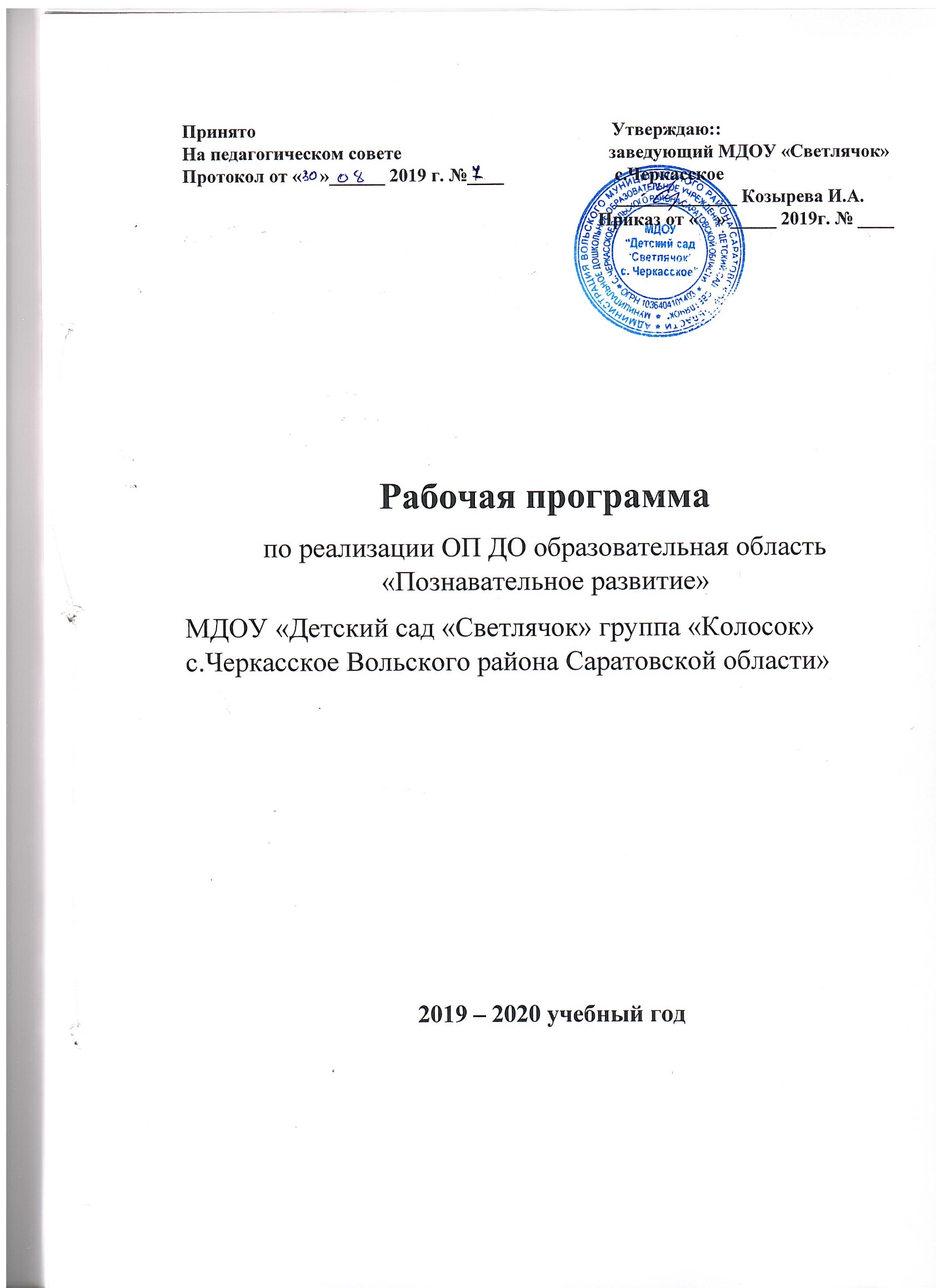 СОДЕРЖАНИЕПОЯСНИТЕЛЬНАЯ ЗАПИСКА      Рабочая программа по реализации образовательной области «Познавательное  развитие», является составной частью образовательной программы муниципального дошкольного образовательного учреждения  «Детский сад  «Колосок» с. Черкасское  Вольского района Саратовской области», и с учетом примерной образовательной программы дошкольного образования «От рождения до школы» под редакцией Н.Е. Вераксы, Т.С. Комаровой, М.А. Васильевой.     Обязательная часть Программы построена с учетом Примерной образовательной  Программы «От рождения до школы»,  под редакцией  В.Е. Веракса; Т.С. Комаровой; В.В. Гербовой.Цель: Обеспечить реализацию оо  «Познавательное развитие» в полном объеме во всех возрастных группах.      «Познавательное развитие предполагает развитие интересов детей, любознательности и познавательной мотивации; формирование познавательных действий, становление сознания; развитие воображения и творческой активности; формирование первичных представлений о себе, других людях, объектах окружающего мира, о свойствах и отношениях объектов окружающего мира (форме, цвете, размере, материале, звучании, ритме, темпе, количестве, числе, части и целом, пространстве и времени, движении и покое, причинах и следствиях и др.), о малой родине и Отечестве, представлений о социокультурных ценностях нашего народа, об отечественных традициях и праздниках, о планете Земля как общем доме людей, об особенностях ее природы, многообразии стран и народов мира».ПЛАНИРУЕМЫЕ РЕЗУЛЬТАТЫ ОСВОЕНИЯ ОО «ПОЗНАВАТЕЛЬНОЕ  РАЗВИТИЕ»Показатели развития для детей от 2 до 3 лет ( группа раннего возраста)Различает количество предметов (один —много); предметы контрастных размеров и обозначает в речи (большой - маленький);		ориентируется в частях собственного тела (голова, лицо, руки, ноги, спина).двигается за воспитателем в определенном направлении;	проявляет любознательность, включается в практические познавательные действия экспериментального характера с взрослым;	проявляет интерес к предметам ближайшего окружения: игрушкам, посуде, одежде, обуви, мебели, транспортным средствам;	проявляет интерес к труду близких взрослых;		узнаёт  в  натуре,   на  картинках,   в игрушках домашних животных (кошку, собаку,   корову,   курицу и др.)   и их детенышей,	некоторых диких животных (медведя, зайца, лису и др.) и называет их;проявляет  заботливое  отношение  к животным;		различает	по внешнему	виду овощи (помидор, огурец, морковь и др.) и фрукты (яблоко, груша и др.).	Показатели развития для детей от 3 до 4 лет (младшая группа)Умеет группировать предметы по цвету,	размеру,  форме (отбирать все красные,  все большие, все круглые предметы и т.д.).	Может составлять при помощи взрослого группы из однородных предметов и выделять один предмет из группы.		Умеет находить в окружающей обстановке один и много одинаковых предметов.	Правильно	определяет	количественное	соотношение двух групп предметов; понимает конкретный смысл слов: «больше», «меньше», «столько же».	Различает круг, квадрат, треугольник, предметы, имеющие углы и крутую форму.	Понимает смысл обозначений:  вверху — внизу, впереди —   сзади, слева —   справа, на,	над —под, верхняя —   нижняя (полоска).	Понимает смысл слов: «утро», «вечер»,	«день», «ночь».		Называет знакомые предметы, объясняет их назначение, выделяет и называет признаки	(цвет, форма, материал).		Ориентируется в помещениях детского сада.	Называет свой город (поселок, село).	Знает и называет некоторые растения, животных и их детенышей.	Выделяет наиболее характерные сезонные изменения в природе.		Проявляет бережное отношение к	природе.		Показатели развития для детей от 4 до 5 лет (средняя группа)Различает, из каких частей составлена группа предметов, называть их характерные особенности (цвет, размер, назначение).Умеет считать до 5 (количественный счет), отвечать на вопрос «Сколько всего?».Сравнивает количество предметов в группах на основе счета (в пределах 5), а также путем поштучного соотнесения предметов двух групп (составления пар); определять, каких предметов больше, меньше, равное количество.	Умеет сравнивать два предмета по величине (больше —   меньше, выше —ниже, длиннее — короче, одинаковые, равные) на основе приложения их друг к другу или наложения.Различает и называет круг, квадрат, треугольник, шар, куб; знает их характерные отличия.	Определяет положение предметов в пространстве по отношению к себе вверху — внизу, впереди —   сзади); умеет двигаться в нужном направлении то сигналу: вперед и назад, вверх и вниз (по лестнице).Определяет части суток.	Называет разные предметы,	которые окружают его в помещениях, на участке, на улице; знает их назначение. Называет признаки и количество предметов.Называет домашних животных и знает, какую пользу они приносят человеку.Различает и называет некоторые растения ближайшего окружения.	Называет времена года в правильной последовательности.	Знает и соблюдает элементарные правила поведения в природе.	Показатели развития для детей от 5 до 6 лет (старшая группа)Считает (отсчитывает) в пределах 10.Правильно пользуется количественными и порядковыми числительными (в пределах 10), отвечает на вопросы: «Сколько?», «Который по счету?»Уравнивает неравные группы предметов двумя способами (удаление и добавление единицы).Сравнивает предметы на глаз (по длине, ширине, высоте, толщине); проверяет точность определений путём наложения или приложения.Размещает предметы различной величины (до 7-10) в порядке возрастания, убывания их длины, ширины, высоты, толщины.Выражает словами местонахождение предмета по отношению к себе, другим предметам.Знает некоторые характерные особенности знакомых геометрических фигур (количество углов, сторон; равенство, неравенство сторон).Называет утро, день, вечер, ночь; имеет представление о смене частей суток.Называет текущий день недели.Различает и называет виды транспорта, предметы, облегчающие труд человека в бытуКлассифицирует предметы, определяет материалы, из которых они сделаны.Знает название родного города (поселка), страны, ее столицу.Называет времена года, отмечает их особенности.Знает о взаимодействии человека с природой в разное время года.Знает о значении солнца, воздуха и воды для человека, животных, растений.Бережно относится к природе.Показатели развития для детей от 6 до 7 лет (подготовительная к школе группа) Самостоятельно объединяет различные группы предметов, имеющие общий признак, в единое множество и удаляет из множества отдельные его части (часть предметов).Устанавливает связи и отношения между целым множеством и различными его частями (частью); находит части целого множества и целое по известным частям.Считает до 10 и дальше (количественный, порядковый счет в пределах 20).Называет числа в прямом (обратном) порядке до 10, начиная с любого числа натурального ряда (в пределах 10).Соотносит цифру (0-9) и количество предметов.Составляет и решать задачи в одно действие на сложение и вычитание,пользуется цифрами и арифметическими знаками (+, —, -=).Различает величины: длину (ширину, высоту), объем (вместимость), массу (вес предметов) и способы их измерения.Измеряет длину предметов, отрезки прямых линий, объемы жидких и сыпучих веществ с помощью условных мер.Понимает зависимость между величиной меры и числом (результатом измерения).Умеет делить предметы (фигуры) на несколько равных частей; сравнивать целый предмет и его часть.Различает, называет: отрезок, угол, круг (овал), многоугольники (треугольники, четырехугольники, пятиугольники и др.), шар, куб. Проводит их в сравнение.Ориентируется в окружающем пространстве и на плоскости (лист, страница, поверхность стола и др.), обозначает взаимное расположение и направление движения объектов; пользуется знаковыми обозначениями.Умеет определять временные отношения (день —	неделя —  месяц); время по часам с точностью до 1 часа.Знает состав чисел первого десятка (из отдельных единиц) и состав чисел первого пятка из двух меньших.Умеет получать каждое число первого десятка, прибавляя единицу к предыдущему и вычитая единицу из следующего за ним в ряду.Знает монеты достоинством 1, 5, 10 копеек; 1, 2, 5 рублей.Знает название текущего месяца года; последовательность всех дней недели, времен года.Имеет разнообразные впечатления о предметах окружающего мира.Выбирает и группирует предметы в соответствии с познавательной задачей.Знает герб, флаг, гимн России.Называет главный город страны.Имеет представление о родном крае; его достопримечательностях. Имеет представления о школе, библиотеке.Знает некоторых представителей животного мира (звери, птицы, пресмыкающиеся, земноводные, насекомые).Знает характерные признаки времен года соотносит с каждым сезоном особенности жизни людей, животных, растений.Знает правила поведения в природе и соблюдает их -Устанавливает элементарные причинно-следственные связи между природными явлениями.    Данные показатели (промежуточные планируемые результаты освоения образовательной области «Познавательное развитие») используются для оценки индивидуального развития детей, которая производится педагогическим работником в рамках педагогической диагностики (оценки индивидуального развития детей дошкольного возраста, связанной с оценкой эффективности педагогических действий и лежащей в основе их дальнейшего планирования).    Педагогическая диагностика позволяет своевременно выявить успешные и проблемные области (зоны) в развитии каждого ребенка, организовать мероприятия по коррекции выявленных проблемных зон.    Диагностика осуществляется в форме регулярных наблюдений педагога за детьми в повседневной жизни или в процессе непрерывной образовательной деятельности.    Основным механизмом оценки является фиксация показателей развития воспитанника, посредством наблюдения.    Фиксация показателей развития выражается в словесной (опосредованной) форме:не сформирован;находится в стадии формирования;сформирован.      Результаты педагогической диагностики используются для решения следующих образовательных задач: индивидуализация образования; оптимизация работы с группой детей.СОДЕРЖАНИЕ ОО «ПОЗНАВАТЕЛЬНОЕ РАЗВИТИЕ»Основные цели и задачи:Формирование элементарных математических представлений. Формирование элементарных математических представлений, первичных представлений об основных свойствах и отношениях объектов окружающего мира: форме, цвете, размере, количестве, числе, части и целом, пространстве и времени.Развитие познавательно-исследовательской деятельности. Развитие познавательных интересов детей, расширение опыта ориентировки в окружающем, сенсорное развитие, развитие любознательности и познавательной мотивации; формирование познавательных действий, становление сознания; развитие воображения и творческой активности; формирование первичныхпредставлений об объектах окружающего мира, о свойствах и отношениях объектов окружающего мира (форме, цвете, размере, материале, звучании, ритме, темпе, причинах и следствиях и др.).Развитие восприятия, внимания, памяти, наблюдательности, способности анализировать, сравнивать, выделять характерные, существенные признаки предметов и явлений окружающего мира; умения устанавливать простейшие связи между предметами и явлениями, делать простейшие обобщения.Ознакомление с предметным окружением. Ознакомление с предметным миром (название, функция, назначение, свойства и качества предмета); восприятие предмета как творения человеческой мысли и результата труда.Формирование первичных представлений о многообразии предметного окружения; о том, что человек создаёт предметное окружение, изменяет и совершенствует его для себя и других людей, делая жизнь более удобной и комфортной. Развитие умения устанавливать причинно-следственные связи между миром предметов и миром природы.Ознакомление с социальным миром. Ознакомление с окружающим социальным миром, расширение кругозора детей, формирование целостной картины мира. Формирование первичных представлений о малой родине и Отечестве, представлений о социокультурных ценностях нашего народа, об отечественных традициях и праздниках. Формирование гражданской принадлежности, воспитание любви к Родине, гордости за её достижения, патриотических чувств. Формирование элементарных представлений о планете Земля как общем доме людей, о многообразии стран и народов мира.Ознакомление с миром природы. Ознакомление с природой и природными явлениями. Развитие умения устанавливать причинно-следственные связи между природными явлениями. Формирование первичных представлений о природном многообразии планеты Земля. Формирование элементарных экологических представлений. Формирование понимания того, что человек — часть природы, что он должен беречь, охранять и защищать ее, что в природе все взаимосвязано, что жизнь человека на Земле во многом зависит от окружающей среды. Воспитание умения правильно вести себя в природе. Воспитание любви к природе, желания беречь ее.Принципы познавательного развития:ориентация на основные возрастные новообразования в познавательной сфере детей дошкольного возраста;учет основных линий развития интеллектуально – познавательной сферы дошкольников;опора на « зону ближайшего развития» и ведущий вид деятельности;постепенное усложнение обучающих задач;   повышение умственной активности детей, которая способствует стремлению самостоятельно справляться с познавательными задачами, в том числе с задачами нового типа;   органическая связь между внешней (практической) и внутренней (умственной) активностью ребенка и постепенный переход к более интенсивному умственному труду;  индивидуально-дифференцированный подход к детям в процессе проведения занятий и развивающих игр;принцип единства диагностики.Основные направления работы по познавательному развитию.Формирование элементарных математических представлений.  количество; величина; форма; ориентировка в пространстве; ориентировка во времениРазвитие познавательно-исследовательской деятельности.познавательно-исследовательская деятельность;сенсорное развитие;проектная деятельность;дидактические игры;Ознакомление с предметным окружением;Ознакомление с социальным миром;Ознакомление с миром природы.Методы социально – коммуникативного развитияФормы образовательной деятельностипо социально - коммуникативному развитиюСодержание психолого-педагогической работыФормирование элементарных математических представлений. Группа раннего возраста (от 2 до 3 лет)   Количество. Привлекать детей к формированию групп однородных предметов. Учить различать количество предметов (один — много).   Величина. Привлекать внимание детей к предметам контрастных размеров и их обозначению в речи (большой дом — маленький домик, большая матрешка — маленькая матрешка, большие мячи — маленькие мячи и т. д.).   Форма. Учить различать предметы по форме и называть их (кубик, кирпичик, шар и пр.). Ориентировка в пространстве. Продолжать накапливать у детей опыт практического освоения окружающего пространства (помещений группы и участка детского сада). Расширять опыт ориентировки в частях собственного тела (голова, лицо, руки, ноги, спина). Учить двигаться за воспитателем в определенном направлении.Младшая группа (от 3 до 4 лет)  Количество. Развивать умение видеть общий признак предметов группы (все мячи — круглые, эти — все красные, эти — все большие и т. д.).   Учить составлять группы из однородных предметов и выделять из них отдельные предметы; различать понятия «много», «один», «по одному», «ни одного»; находить один и несколько одинаковых предметов в окружающей обстановке; понимать вопрос «Сколько?»; при ответе пользоваться словами «много», «один», «ни одного».   Сравнивать две равные (неравные) группы предметов на основе взаимного сопоставления элементов (предметов). Познакомить с приемами последовательного наложения и приложения предметов одной группы к предметам другой; учить понимать вопросы: «Поровну ли?», «Чего больше (меньше)?»; отвечать на вопросы, пользуясь предложениями типа: «Я на каждый кружок положил грибок. Кружков больше, а грибов меньше» или «Кружков столько же, сколько грибов».  Учить устанавливать равенство между неравными по количеству группами предметов путем добавления одного предмета или предметов к меньшей по количеству группе или убавления одного предмета из большей группы.   Величина. Сравнивать предметы контрастных и одинаковых размеров; при сравнении предметов соизмерять один предмет с другим по заданному признаку величины (длине, ширине, высоте, величине в целом), пользуясь приемами наложения и приложения; обозначать результат сравнения словами (длинный — короткий, одинаковые (равные) по длине, широкий — узкий, одинаковые (равные) по ширине, высокий — низкий, одинаковые (равные) по высоте, большой — маленький, одинаковые (равные) по величине).   Форма.  Познакомить  детей  с  геометрическими  фигурами:  кругом,  квадратом,  треугольником. Учить обследовать форму этих фигур, используя зрение и осязание.   Ориентировка в пространстве. Развивать умение ориентироваться в расположении частей своего тела и в соответствии с ними различать пространственные направления от себя: вверху — внизу, впереди — сзади (позади), справа — слева. Различать правую и левую руки.    Ориентировка во времени. Учить ориентироваться в контрастных частях суток: день — ночь, утро — вечер.Средняя группа (от 4 до 5 лет)   Количество и счет. Дать детям представление о том, что множество («много») может состоять из разных по качеству элементов: предметов разного цвета, размера, формы; учить сравнивать части множества, определяя их равенство или неравенство на основе составления пар предметов (не прибегая к счету). Вводить в речь детей выражения: «Здесь много кружков, одни — красного цвета, а другие — синего; красных кружков больше, чем синих, а синих меньше, чем красных» или «красных и	синих кружков поровну».    Учить считать до 5 (на основе наглядности), пользуясь правильными приемами счета: называть числительные по порядку; соотносить каждое числительное только с одним предметом пересчитываемой группы; относить последнее числительное ко всем пересчитанным предметам, например: «Один, два, три — всего три кружка». Сравнивать две группы предметов, именуемые числами 1–2, 2–2, 2–3, 3–3, 3–4, 4–4, 4–5, 5–5.   Формировать представления о порядковом счете, учить правильно пользоваться количественными и порядковыми числительными, отвечать на вопросы «Сколько?», «Который по счету?», «На котором месте?».   Формировать представление о равенстве и неравенстве групп на основе счета: «Здесь один, два зайчика, а здесь одна, две, три елочки. Елочек больше, чем зайчиков; 3 больше, чем 2, а 2 меньше, чем 3».    Учить уравнивать неравные группы двумя способами, добавляя к меньшей группе один (недостающий) предмет или убирая из большей группы один (лишний) предмет («К 2 зайчикам добавили 1 зайчика, стало 3 зайчика и елочек тоже 3. Елочек и зайчиков поровну — 3 и 3» или: «Елочек больше (3), а зайчиков меньше (2). Убрали 1 елочку, их стало тоже 2. Елочек и зайчиков стало поровну: 2 и 2»).   Отсчитывать предметы из большего количества; выкладывать, приносить определенное количество предметов в соответствии с образцом или заданным числом в пределах 5 (отсчитай 4 петушка, принеси 3 зайчика).    На основе счета устанавливать равенство (неравенство) групп предметов в ситуациях, когда предметы в группах расположены на разном расстоянии друг от друга, когда они отличаются по размерам, по форме расположения в пространстве.   Величина. Совершенствовать умение сравнивать два предмета по величине (длине, ширине, высоте), а также учить сравнивать два предмета по толщине путем непосредственного наложения или приложения их друг к другу; отражать результаты сравнения в речи, используя прилагательные (длиннее — короче, шире — уже, выше — ниже, толще — тоньше или равные (одинаковые) по длине, ширине, высоте, толщине).    Учить сравнивать предметы по двум признакам величины (красная лента длиннее и шире зеленой, желтый шарфик короче и уже синего).    Устанавливать размерные отношения между 3–5 предметами разной длины (ширины, высоты), толщины, располагать их в определенной последовательности — в порядке убывания или нарастания величины. Вводить в активную речь детей понятия, обозначающие размерные отношения предметов (эта (красная) башенка — самая высокая, эта (оранжевая) — пониже, эта (розовая) — еще ниже, а эта (желтая) — самая низкая» и т. д.).    Форма. Развивать представление детей о геометрических фигурах: круге, квадрате, треугольнике, а также шаре, кубе. Учить выделять особые признаки фигур с помощью зрительного и осязательно-двигательного анализаторов (наличие или отсутствие углов, устойчивость, подвижность и др.). Познакомить детей с прямоугольником, сравнивая его с кругом, квадратом, треугольником. Учить различать и называть прямоугольник, его элементы: углы и стороны.   Формировать представление о том, что фигуры могут быть разных размеров: большой — маленький куб (шар, круг, квадрат, треугольник, прямоугольник).    Учить соотносить форму предметов с известными геометрическими фигурами: тарелка — круг, платок — квадрат, мяч — шар, окно, дверь — прямоугольник и др.    Ориентировка в пространстве. Развивать умения определять пространственные направления от себя, двигаться в заданном направлении (вперед — назад, направо — налево, вверх — вниз); обозначать словами положение предметов по отношению к себе (передо мной стол, справа от меня дверь, слева — окно, сзади на полках — игрушки). Познакомить с пространственными отношениями: далеко — близко (дом стоит близко, а березка растет далеко).    Ориентировка во времени. Расширять представления детей о частях суток, их характерных особенностях, последовательности (утро — день — вечер — ночь). Объяснить значение слов: «вчера», «сегодня», «завтра».Старшая группа (от 5 до 6 лет)   Количество и счет. Учить создавать множества (группы предметов) из разных по качеству элементов (предметов разного цвета, размера, формы, назначения; звуков, движений); разбивать множества на части и воссоединять их; устанавливать отношения между целым множеством и каждой его частью, понимать, что множество больше части, а часть меньше целого множества; сравнивать разные части множества на основе счета и соотнесения элементов (предметов) один к одному; определять большую (меньшую) часть множества или их равенство.    Учить считать до 10; последовательно знакомить с образованием каждого числа в пределах от 5 до 10 (на наглядной основе).   Сравнивать рядом стоящие числа в пределах 10 на основе сравнения конкретных множеств; получать равенство из неравенства (неравенство из равенства), добавляя к меньшему количеству один предмет или убирая из большего количества один предмет («7 меньше 8, если к 7 добавить один предмет, будет 8, поровну», «8 больше 7; если из 8 предметов убрать один, то станет по 7, поровну»).    Формировать умение понимать отношения рядом стоящих чисел (5 < 6 на 1, 6 > 5 на 1). Отсчитывать предметы из большого количества по образцу и заданному числу (в пределах 10). Совершенствовать умение считать в прямом и обратном порядке (в пределах 10). Считать предметы на ощупь, считать и воспроизводить количество звуков, движений по образцу и заданному числу (в пределах 10).   Познакомить с цифрами от 0 до 9.   Познакомить с порядковым счетом в пределах 10, учить различать вопросы «Сколько?», «Который?» («Какой?») и правильно отвечать на них. Продолжать формировать представление о равенстве: определять равное количество в группах, состоящих из разных предметов; правильно обобщать числовые значения на основе счета и сравнения групп (здесь 5 петушков, 5 матрешек, 5 машин — всех игрушек поровну — по 5).    Упражнять детей в понимании того, что число не зависит от величины предметов, расстояния между предметами, формы, их расположения, а также направления счета (справа налево, слева направо, с любого предмета).    Познакомить с количественным составом числа из единиц в пределах 5 на конкретном материале: 5 — это один, еще один, еще один, еще один и еще один.    Величина. Учить устанавливать размерные отношения между 5–10 предметами разной длины (высоты, ширины) или толщины: систематизировать предметы, располагая их в возрастающем (убывающем) порядке по величине; отражать в речи порядок расположения предметов и соотношение между ними по размеру: «Розовая лента — самая широкая, фиолетовая — немного уже, красная — еще уже, но она шире желтой, а зеленая уже желтой и всех остальных лент» и т. д.   Сравнивать два предмета по величине (длине, ширине, высоте) опосредованно — с помощью третьего (условной меры), равного одному из сравниваемых предметов.   Развивать глазомер, умение находить предметы длиннее (короче), выше (ниже), шире (уже), толще (тоньше) образца и равные ему.   Формировать понятие о том, что предмет (лист бумаги, лента, круг, квадрат и др.) можно разделить на несколько равных частей (на две, четыре).   Учить называть части, полученные от деления, сравнивать целое и части, понимать, что целый предмет больше каждой своей части, а часть меньше целого.   Форма. Познакомить детей с овалом на основе сравнения его с кругом и прямоугольником. Дать представление о четырехугольнике: подвести к пониманию того, что квадрат и прямоугольник являются разновидностями четырехугольника. Развивать у детей геометрическую зоркость: умение анализировать и сравнивать предметы по форме, находить в ближайшем окружении предметы одинаковой и разной формы: книги, картина, одеяла, крышки столов — прямоугольные, поднос и блюдо — овальные, тарелки — круглые и т. д.   Развивать     представления     о     том,     как     из     одной     формы     сделать     другую.    Ориентировка  в  пространстве.  Совершенствовать  умение  ориентироваться  в  окружающем пространстве; понимать смысл пространственных отношений (вверху — внизу, впереди (спереди) — сзади (за), слева — справа, между, рядом с, около); двигаться в заданном направлении, меняя его по сигналу, а также в соответствии со знаками — указателями направления движения (вперед, назад, налево, направо и т. п.); определять свое местонахождение среди окружающих людей и предметов: «Я  стою  между  Олей  и  Таней,  за  Мишей,  позади  (сзади)  Кати,  перед  Наташей,  около  Юры»; обозначать в речи взаимное расположение предметов: «Справа от куклы сидит заяц, а слева от куклы стоит лошадка, сзади — мишка, а впереди — машина». Учить ориентироваться на листе бумаги (справа — слева, вверху — внизу, в середине, в углу).   Ориентировка во времени. Дать детям представление о том, что утро, вечер, день и ночь составляют сутки. Учить на конкретных примерах устанавливать последовательность различных событий: что было раньше (сначала), что позже (потом), определять, какой день сегодня, какой был вчера, какой будет завтра.Подготовительная к школе группа (от 6 до 7лет)   Количество и счет. Развивать общие представления о множестве: умение формировать множества по заданным основаниям, видеть составные части множества, в которых предметы отличаются определенными признаками.   Упражнять в объединении, дополнении множеств, удалении из множества части или отдельных его частей. Устанавливать отношения между отдельными частями множества, а также целым множеством и каждой его частью на основе счета, составления пар предметов или соединения предметов стрелками.   Совершенствовать навыки количественного и порядкового счета в пределах 10. Познакомить со счетом в пределах 20 без операций над числами.   Знакомить с числами второго десятка.   Закреплять понимание отношений между числами натурального ряда (7 больше 6 на 1, а 6 меньше 7 на 1), умение увеличивать и уменьшать каждое число на 1 (в пределах 10). Учить называть числа в прямом и обратном порядке (устный счет), последующее и предыдущее число к названному или обозначенному цифрой, определять пропущенное число.   Знакомить с составом чисел в пределах 10.   Учить раскладывать число на два меньших и составлять из двух меньших большее (в пределах 10, на наглядной основе).   Познакомить с монетами достоинством 1, 5, 10 копеек, 1, 2, 5, 10 рублей (различение, набор и размен монет).   Учить на наглядной основе составлять и решать простые арифметические задачи на сложение (к большему прибавляется меньшее) и на вычитание (вычитаемое меньше остатка); при решении задач пользоваться знаками действий: плюс (+), минус (–) и знаком отношения равно (=).   Величина. Учить считать по заданной мере, когда за единицу счета принимается не один, а несколько предметов или часть предмета. Делить предмет на 2–8 и более равных частей путем сгибания предмета (бумаги, ткани и др.), а также используя условную меру; правильно обозначать части целого (половина, одна часть из двух (одна вторая), две части из четырех (две четвертых) и т. д.); устанавливать соотношение целого и части, размера частей; находить части целого и целое по известным частям. Формировать у детей первоначальные измерительные умения.  Учить измерять длину, ширину, высоту предметов (отрезки прямых линий) с помощью условной меры (бумаги в клетку). Учить детей измерять объем жидких и сыпучих веществ с помощью условной меры.Дать представления о весе предметов и способах его измерения. Сравнивать вес предметов (тяжелее — легче) путем взвешивания их на ладонях. Познакомить с весами.  Развивать представление о том, что результат измерения (длины, веса, объема предметов) зависит от величины условной меры.Форма. Уточнить знание известных геометрических фигур, их элементов (вершины, углы, стороны) и некоторых их свойств.   Дать представление о многоугольнике (на примере треугольника и четырехугольника), о прямой линии, отрезке прямой*.Учить распознавать фигуры независимо от их пространственного положения, изображать, располагать на плоскости, упорядочивать по размерам, классифицировать, группировать по цвету, форме, размерам.Моделировать геометрические фигуры; составлять из нескольких треугольников один многоугольник, из нескольких маленьких квадратов — один большой прямоугольник; из частей круга — круг, из четырех отрезков — четырехугольник, из двух коротких отрезков — один длинныйт. д.; конструировать фигуры по словесному описанию и перечислению их характерных свойств; составлять тематические композиции из фигур по собственному замыслу.Анализировать форму предметов в целом и отдельных их частей; воссоздавать сложные по форме предметы из отдельных частей по контурным образцам, по описанию, представлению.Ориентировка в пространстве. Учить детей ориентироваться на ограниченной территории (лист бумаги, учебная доска, страница тетради, книги и т. д.); располагать предметы и их изображения в указанном направлении, отражать в речи их пространственное расположение (вверху, внизу, выше, ниже, слева, справа, левее, правее, в левом верхнем (правом нижнем) углу, перед, за, между, рядом и др.).Познакомить с планом, схемой, маршрутом, картой.Развивать способность к моделированию пространственных отношений между объектами в виде рисунка, плана, схемы.Учить «читать» простейшую графическую информацию, обозначающую пространственные отношения объектов и направление их движения в пространстве: слева направо, справа налево, снизу вверх, сверху вниз; самостоятельно передвигаться в пространстве, ориентируясь на условные обозначения (знаки и символы).Ориентировка во времени. Дать детям элементарные представления о времени: его текучести, периодичности, необратимости, последовательности всех дней недели, месяцев, времен года. Учить пользоваться в речи понятиями: «сначала», «потом», «до», «после», «раньше», «позже», «в одно и то же время». Развивать «чувство времени», умение беречь время, регулировать свою деятельность в соответствии со временем; различать длительность отдельных временных интервалов (1 минута, 10 минут, 1 час). Учить определять время по часам с точностью до 1 часа.  Развитие познавательно-исследовательской деятельности.Группа раннего возраста (от 2 до 3 лет)Познавательно-исследовательская деятельность. Знакомить детей с обобщёнными способами исследования разных объектов окружающей жизни. Стимулировать любознательность. Включать детей в совместные со взрослыми практические познавательные действия экспериментального характера.   Сенсорное развитие. Продолжать работу по обогащению непосредственного чувственного опыта детей в разных видах деятельности, постепенно включая все виды восприятия. Помогать обследовать предметы, выделяя их цвет, величину, форму; побуждать включать движения рук по предмету в процесс знакомства с ним (обводить руками части предмета, гладить их и т. д.).Дидактические игры. Обогащать в играх с дидактическим материалом сенсорный опыт детей (пирамидки (башенки) из 5–8 колец разной величины; «Геометрическая мозаика» (круг, треугольник, квадрат, прямоугольник); разрезные картинки (из 2–4 частей), складные кубики (4–6 шт.) и др.); развивать аналитические способности (умение сравнивать, соотносить, группировать, устанавливать тождество и различие однородных предметов по одному из сенсорных признаков — цвет, форма, величина).   Проводить дидактические игры на развитие внимания и памяти («Чего не стало?» и т. п.); слуховой дифференциации («Что звучит?» и т. п.); тактильных ощущений, температурных различий («Чудесный мешочек», «Теплый — холодный», «Легкий — тяжелый» и т. п.); мелкой моторики руки (игрушки с пуговицами, крючками, молниями, шнуровкой и т. д.).Младшая группа (от 3 до 4 лет)  Познавательно-исследовательская деятельность. Учить детей обобщёнными способами исследования разных объектов окружающей жизни с помощью специально разработанных систем эталонов, перцептивных действий.   Включать детей в совместные со взрослыми практические познавательные действия экспериментального характера, в процессе которых выделяются ранее скрытые свойства изучаемого объекта.  Предлагать выполнять действия в соответствии с задачей и содержанием алгоритма деятельности. С помощью взрослого использовать действия моделирующего характера.  Сенсорное развитие. Обогащать чувственный опыт детей, развивать умение фиксировать его в речи. Совершенствовать восприятие (активно включая все органы чувств). Развивать образные представления (используя при характеристике предметов эпитеты и сравнения).    Создавать условия для ознакомления детей с цветом, формой, величиной, осязаемыми свойствами предметов (теплый, холодный, твердый, мягкий, пушистый и т. п.); развивать умение воспринимать звучание различных музыкальных инструментов, родной речи.   Закреплять умение выделять цвет, форму, величину как особые свойства предметов; группировать однородные предметы по нескольким сенсорным признакам: величине, форме, цвету.   Совершенствовать навыки установления тождества и различия предметов по их свойствам: величине, форме, цвету.   Подсказывать детям название форм (круглая, треугольная, прямоугольная и квадратная).Дидактические игры. Подбирать предметы по цвету и величине (большие, средние и маленькие; 2–3 цветов), собирать пирамидку из уменьшающихся по размеру колец, чередуя в определенной последовательности 2–3 цвета; собирать картинку из 4–6 частей.  В совместных дидактических играх учить детей выполнять постепенно усложняющиеся правила.                                                                               Средняя группа (от 4 до 5 лет) Познавательно-исследовательская деятельность. Продолжать знакомить с детей обобщёнными способами исследования разных объектов с помощью специально разработанных систем сенсорных эталонов, помогать осваивать перцептивные действия. Формировать умение получать сведения о новом объекте в процессе его практического исследования.Формировать умение выполнять ряд последовательных действий в соответствии с задачей и содержанием алгоритма деятельности. С помощью взрослого использовать действия моделирующего характера.Сенсорное развитие. Продолжать работу по сенсорному развитию в разных видах деятельности. Обогащать сенсорный опыт, знакомя детей с широким кругом предметов и объектов, с новыми способами их обследования. Закреплять полученные ранее навыки обследования предметов и объектов.   Совершенствовать восприятие детей путем активного использования всех органов чувств (осязание, зрение, слух, вкус, обоняние). Обогащать чувственный опыт и умение фиксировать полученные впечатления в речи.   Продолжать знакомить с геометрическими фигурами (круг, треугольник, квадрат, прямоугольник, овал), с цветами (красный, синий, зеленый, желтый, оранжевый, фиолетовый, белый, серый).   Развивать осязание. Знакомить с различными материалами на ощупь, путем прикосновения, поглаживания (характеризуя ощущения: гладкое, холодное, пушистое, жесткое, колючее и др.).   Формировать образные представления на основе развития образного восприятия в процессе различных видов деятельности.   Развивать умение использовать эталоны как общепринятые свойства и качества предметов (цвет, форма, размер, вес и т. п.); подбирать предметы по 1–2 качествам (цвет, размер, материал и т. п.).    Проектная деятельность. Развивать первичные навыки в проектно-исследовательской деятельности, оказывать помощь в оформлении ее результатов и создании условий для их презентации сверстникам. Привлекать родителей к участию в исследовательской деятельности детей.Дидактические игры. Учить детей играм, направленным на закрепление представлений о свойствах предметов, совершенствуя умение сравнивать предметы по внешним признакам, группировать; составлять целое из частей (кубики, мозаика, пазлы).    Совершенствовать тактильные, слуховые, вкусовые ощущения детей («Определи на ощупь (по вкусу, по звучанию)»). Развивать наблюдательность и внимание («Что изменилось?», «У кого колечко?»).   Помогать детям осваивать правила простейших настольно-печатных игр («Домино», «Лото»).Старшая группа (от 5 до 6 лет)   Познавательно-исследовательская деятельность. Закреплять умение использовать обобщённые способы обследования объектов с помощью специально разработанной системы сенсорных эталонов, перцептивных действий.Побуждать устанавливать функциональные связи и отношения между системами объектов и явлений, применяя различные средства познавательных действий эксперментального характера для выявления скрытых свойств. Закреплять умение получать информацию о новом объекте в процессе его исследования.Развивать умение детей действовать в соответствии с предлагаемым алгоритмом собственной деятельности; с помощью взрослого составлять модели и использовать их в познавательно-исследовательской деятельности.Сенсорное развитие. Развивать восприятие, умение выделять разнообразные свойства и отношения предметов (цвет, форма, величина, расположение в пространстве и т. п.), включая органы чувств: зрение, слух, осязание, обоняние, вкус.  Продолжать знакомить с цветами спектра: красный, оранжевый, желтый, зеленый, голубой, синий, фиолетовый (хроматические) и белый, серый и черный (ахроматические). Учить различать цвета по светлоте и насыщенности, правильно называть их. Показать детям особенности расположения цветовых тонов в спектре.  Продолжать знакомить с различными геометрическими фигурами, учить использовать в качестве эталонов плоскостные и объемные формы. Формировать умение обследовать предметы разной формы; при обследовании включать движения рук по предмету. Расширять представления о фактуре предметов (гладкий, пушистый, шероховатый и т. п.). Совершенствовать глазомер. Развивать познавательно-исследовательский интерес, показывая занимательные опыты, фокусы, привлекая к простейшим экспериментам.   Проектная  деятельность. Создавать	условия	для	реализации детьми проектов трех	типов: исследовательских, творческих и нормативных.   Развивать проектную деятельность исследовательского типа. Организовывать презентации проектов. Формировать у детей представления об авторстве проекта.  Создавать условия для реализации проектной деятельности творческого типа. (Творческие проекты в этом возрасте носят индивидуальный характер.)  Способствовать развитию проектной деятельности нормативного типа. (Нормативная проектная деятельность — это проектная деятельность, направленная на выработку детьми норм и правил поведения в детском коллективе.)Дидактические игры. Организовывать дидактические игры, объединяя детей в подгруппы по 2–4 человека; учить выполнять правила игры. Развивать в играх память, внимание, воображение, мышление, речь, сенсорные способности детей. Учить сравнивать предметы, подмечать незначительные различия в их признаках (цвет, форма, величина, материал), объединять предметы по общим признакам, составлять из части целое складные кубики, мозаика, пазлы), определять изменения в расположении предметов (впереди, сзади, направо, налево, под, над, посередине, сбоку).    Формировать желание действовать с разнообразными дидактическими играми и игрушками (народными, электронными, компьютерными и др.).Побуждать детей к самостоятельности в игре, вызывая у них эмоционально-положительный отклик на игровое действие.Учить подчиняться правилам в групповых играх. Воспитывать творческую самостоятельность. Формировать такие качества, как дружелюбие, дисциплинированность. Воспитывать культуру честного соперничества в играх-соревнованиях.Подготовительная к школе группа (от 6 до 7 лет)    Познавательно-исследовательская деятельность. Совершенствовать характер и содержание обобщённых способов обследования объектов с помощью специально разработанной системы сенсорных эталонов, перцептивных действий, осуществлять их оптимальный выбор в соответствии с познавательной задачей.   Создавать условия для самостоятельного установления связей и отношений между системами объектов и явлений с применением различных средств. Совершенствовать характер действий эксперментального характера, направленных на выявление скрытых свойств.  Совершенствовать  умение определять способ получения необходимой  информации в соответствии с условиями и целями деятельности.   Развивать умение самостоятельно действовать в соответствии с предлагаемым алгоритмом; ставить цель, составлять соответствующий собственный алгоритм; обнаруживать несоответствие результата и цели; корректировать свою деятельность. Учить детей самостоятельно составлять модели и использовать их в познавательно-исследовательской деятельности.   Сенсорное развитие. Развивать зрение, слух, обоняние, осязание, вкус, сенсомоторные способности.Совершенствовать координацию руки и глаза; развивать мелкую моторику рук в разнообразных видах деятельности.Развивать умение созерцать предметы, явления (всматриваться, вслушиваться), направляя внимание на более тонкое различение их качеств.Учить выделять в процессе восприятия несколько качеств предметов; сравнивать предметы по форме, величине, строению, положению в пространстве, цвету; выделять характерные детали, красивые сочетания цветов и оттенков, различные звуки (музыкальные, природные и др.).   Развивать умение классифицировать предметы по общим качествам (форме, величине, строению, цвету).Закреплять знания детей о хроматических и ахроматических цветах.    Проектная деятельность. Развивать проектную деятельность всех типов (исследовательскую, творческую, нормативную).    В исследовательской проектной деятельности формировать умение уделять внимание анализу эффективности источников информации. Поощрять обсуждение проекта в кругу сверстников.   Содействовать творческой проектной деятельности индивидуального и группового характера.    В работе над нормативными проектами поощрять обсуждение детьми соответствующих этим проектам ситуаций и отрицательных последствий, которые могут возникнуть при нарушении установленных норм.   Помогать детям в символическом отображении ситуации, проживании ее основных смыслов и выражении их в образной форме.    Дидактические игры. Продолжать учить детей играть в различные дидактические игры (лото, мозаика, бирюльки и др.). Развивать умение организовывать игры, исполнять роль ведущего.  Учить согласовывать свои действия с действиями ведущего и других участников игры.   Развивать в игре сообразительность, умение самостоятельно решать поставленную задачу.   Привлекать детей к созданию некоторых дидактических игр («Шумелки», «Шуршалки» и т. д.). Развивать и закреплять сенсорные способности. Содействовать проявлению и развитию в игре необходимых для подготовки к школе качеств: произвольного поведения, ассоциативно-образного и логического мышления, воображения, познавательной активности.   Ознакомление с предметным окружением. Группа раннего возраста (от 2 до 3 лет)  Вызвать интерес детей к предметам ближайшего окружения. Способствовать появлению в словаре детей обобщающих понятий: игрушки, посуда, одежда, обувь, мебель, транспортные средства. Побуждать детей называть цвет, величину предметов, материал, из которого они сделаны (бумага, дерево, ткань, глина); сравнивать знакомые предметы (разные шапки, варежки, обувь и т. п.), подбирать предметы по тождеству (найди такой же, подбери пару), группировать их по способу использования (из чашки пьют и т. д.). раскрывать разнообразные способы использования предметов. Способствовать реализации потребности ребёнка в овладении действиями с предметами. Упражнять в установлении сходства и различия между предметами, имеющими одинаковое название (одинаковые лопатки; красный мяч — синий мяч; большой кубик — маленький кубик). Побуждать детей называть свойства предметов: большой, маленький, мягкий, пушистый и др. Способствовать появлению в словаре детей обобщающих понятий (игрушки, посуда, одежда, обувь, мебель и пр.)Младшая группа (от 3 до 4 лет)  Продолжать знакомить детей с предметами ближайшего окружения (игрушки, предметы домашнего обихода, виды транспорта), их функциями и назначением.      Продолжать вычленять некоторые особенности предметов домашнего обихода (части, размеры, форму, цвет), устанавливать связи меду строением и функцией. Расширять представления детей о свойствах (прочность, твёрдость, мягкость) материала (дерево, бумага, ткань, глина). Способствовать овладению способами обследования предметов, включая простейшие опыты (тонет - не тонет, рвётся - не рвётся). Предлагать группировать (посуда чайная, столовая, кухонная) и классифицировать (посуда - одежда) хорошо знакомые предметы. Рассказывать о том, что одни предметы сделаны руками человека (посуда, мебель и т.п.), другие созданы природой (камень, шишки). Формировать понятие того, что человек создаёт предметы, необходимые для его жизни и жизни других людей (мебель одежда, обувь, посуда, игрушки и т.д.)Средняя группа (от 4 до 5 лет)  Создавать условия для расширения представлений детей об объектах окружающего мира. Рассказывать о предметах, необходимых детям в разных видах деятельности (игре, труде, рисовании, аппликации и т.д.) Расширять знания детей об общественном транспорте (автобус, поезд, самолет, теплоход). Продолжать знакомить детей с признаками предметов, побуждать определять их цвет, форму, величину, вес. Рассказывать о материалах (стекло, металл, резина, кожа, пластмасса), из которых сделаны предметы, об их свойствах и качествах. Объяснять целесообразность изготовления предмета из определённого материала (корпус машин из металла, шины – из резины и т.п.) Формировать элементарные представления об изменении видов человеческого труда и быта на примере истории игрушки и предметов обихода.Старшая группа (от 5 до 6 лет)   Продолжать обогащать представления детей о мире предметов. Объяснять назначение незнакомых предметов. Формировать представление о предметах, облегчающих труд человека в быту (кофемолка, миксер, мясорубка и др.), создающих комфорт (бра, картины, ковер и т. п.). Объяснять, что прочность и долговечность зависят от свойств и качества материала, из которого сделан предмет. Развивать умение самостоятельно определять материалы, из которых изготовлены предметы, характеризовать свойства и качества предметов: структуру и температуру поверхности, твёрдость – мягкость, хрупкость – прочность, блеск, звонкость. Побуждать сравнивать предметы (по назначению, цвету, форме, материалу), классифицировать их (посуда — фарфоровая, стеклянная, керамическая, пластмассовая).Рассказывать о том, что любая вещь создана трудом многих людей («Откуда «пришел» стол?», «Как получилась книжка?» и т. п.). предметы имеют прошлое, настоящее и будущее.Подготовительная к школе группа (от 6 до 7 лет)  Продолжать расширять и уточнять представления детей о предметном мире. Обогащать представления детей о видах транспорта (наземный, подземный, воздушный, водный). Формировать представления о предметах, облегчающих труд людей на производстве (компьютер, роботы, станки и т.д.); об объектах, создающих комфорт и уют в помещении и на улице. Побуждать детей к пониманию того, что человек изменяет предметы, совершенствует их для себя и других людей, делая жизнь более удобной и комфортной. Расширять представления детей об истории создания предметов. Вызвать чувство восхищения совершением рукотворных предметов и объектов природы. Формировать понимание того, что не дала человеку природа, он создал себе сам (нет крыльев, он создал самолёт; нет огромного роста, он создал кран, лестницу и т.п.). способствовать восприятию предметного окружения как творения человеческой мысли. Углублять представления о существенных характеристиках предметов, о свойствах и качествах различных материалов. Рассказывать, что материалы добывают и производят (дерево, металл, ткань)подводить к пониманию роли взрослого человека.Побуждать применять разнообразные способы обследования предметов (наложение, приложение, сравнение по количеству и т.д).Ознакомление с социальным миром. Группа раннего возраста (от 2 до 3 лет)  Напоминать детям название города (посёлка), в котором они живут.     Вызвать интерес к труду близких людей. Побуждать узнавать и называть некоторые трудовые действия (помощник воспитателя моет посуду, убирает комнату, приносит еду, меняет полотенца и т.д.). Рассказать, что взрослые проявляют трудолюбие, оно помогает им успешно выполнить трудовые действия.  Младшая группа (от 3 до 4 лет)  Знакомить с театром через мини-спектакли и представления, а также через игры-драматизации по произведениям детской литературы.Знакомить с ближайшим окружением (основными объектами городской/поселковой инфраструктуры): дом, улица, магазин, поликлиника, парикмахерская.Формировать интерес к малой родине и первичные представления о ней: напоминать детям название города (посёлка), в котором они живут; самые любимые места посещения в выходные дни.Рассказывать детям о понятных им профессиях (воспитатель, помощник воспитателя, музыкальный руководитель, врач, продавец, повар, шофер, строитель), расширять и обогащать представления о трудовых действиях, результатах труда. Обращать внимание детей на личностные (доброжелательный, чуткий) и деловые (трудолюбивый, аккуратный) качества человека, которые ему помогают трудиться.Формировать интерес к малой родине и первичные представления о ней: напоминать детям название города (посёлка), в котором они живут; побуждать рассказывать о том, где они гуляли в выходные дни (в парке, сквере, детском городке) и пр.Средняя группа (от 4 до 5 лет)    Расширять представления о правилах поведения в общественных местах.    Расширять знания детей об общественном транспорте (автобус, поезд, самолет, теплоход).Формировать первичные представления о школе.Продолжать знакомить с культурными явлениями (театром, цирком, зоопарком, вернисажем), их атрибутами, людьми, работающими в них, правилами поведения.Рассказывать о самых красивых местах родного города (посёлка), его достопримечательностях. Дать детям доступные их пониманию представления о государственных праздниках. Рассказывать о Российской армии, о воинах, которые охраняют Родину (пограничники, моряки, лётчики).Дать элементарные представления о жизни и особенностях труда в городе и в сельской местности (с опорой на опыт детей). Продолжать знакомить с различными профессиями (шофер, почтальон, продавец, врач и т. д.); расширять и обогащать представления о трудовых действиях, орудиях труда, результатах труда.Познакомить детей с деньгами, возможностями их использования.Старшая группа (от 5 до 6 лет)Обогащать представления детей о профессиях.   Расширять представления об учебных заведениях (детский сад, школа, колледж, вуз), сферах человеческой деятельности (наука, искусство, производство, сельское хозяйство).   Продолжать знакомить с культурными явлениями (цирк, библиотека, музей и др.), их атрибутами, значением в жизни общества, связанными с ними профессиями, правилами поведения.Продолжать знакомить с деньгами, их функциями (средство для оплаты труда, расчетов при покупках), бюджетом и возможностями семьи. Формировать элементарные представления об истории человечества (Древний мир, Средние века, современное общество) через знакомство с произведениями искусства (живопись, скульптура, мифы и легенда народов мира), реконструкцию образа жизни людей разных времён (одежда, утварь, традиции и др.)   Рассказывать детям о профессиях воспитателя, учителя, врача, строителя, работников сельского хозяйства, транспорта, торговли, связи др.; о важности и значимости их труда; о том, что для облегчения труда используется разнообразная техника. Рассказывать о личностных и деловых качествах человека-труженика. Знакомить с трудом людей творческих профессий: художников, писателей, композиторов, мастеров народного декоративно-прикладного искусства; с результатами их труда (картинами, книгами, нотами, предметами декоративного искусства).   Прививать чувство благодарности к человеку за его труд.Расширять представления о малой Родине. Рассказывать детям о достопримечательностях, культуре, традициях родного края; о замечательных людях, прославивших свой край.Расширять представления детей о родной стране, о государственных праздниках (8 марта, День защитника Отечества, День Победы, Новый год и т.д.). воспитывать любовь к Родине.Формировать представления о том, что Российская Федерация (Россия)- огромная многонациональная страна. Рассказывать детям о том, Москва – главный город, столица нашей Родины. Познакомить с флагом и гербом России, мелодией гимна.  Расширять представления детей о Российской армии. Воспитывать уважение к защитникам Отечества. Рассказывать о трудной, но почётной обязанности защищать Родину, охранять её спокойствие и безопасность; о том, как в годы войн храбро сражались и защищали нашу страну от врагов прадеды, деды, отцы. Приглашать в детский сад военных, ветеранов из числа близких родственников детей. Рассматривать с детьми картины, репродукции, альбомы с военной техникой.Подготовительная к школе группа (от 6 до 7 лет)Продолжать знакомить с библиотеками, музеями.Углублять представления детей о дальнейшем обучении, формировать элементарные знания о специфике школы, колледжа, вуза (по возможности посетить школу, познакомиться с учителями и учениками и т. д.).  Расширять осведомленность детей в сферах человеческой деятельности (наука, искусство, производство и сфера услуг, сельское хозяйство), представления об их значимости для жизни ребенка, его семьи, детского сада и общества в целом.    Через экспериментирование и практическую деятельность дать детям возможность познакомиться с элементами профессиональной деятельности в каждой из перечисленных областей (провести и объяснить простейшие эксперименты с водой, воздухом, магнитом; создать коллективное панно или рисунок, приготовить что-либо; помочь собрать на прогулку младшую группу; вырастить съедобное растение, ухаживать за домашними животными).Продолжать расширять представления о людях разных профессий. Представлять детям целостный взгляд на человека труда: ответственность, аккуратность, добросовестность, ручная умелость помогают создавать разные материальные и духовные ценности.   Расширять представления об элементах экономики (деньги, их история, значение для общества, бюджет семьи, разные уровни обеспеченности людей, необходимость помощи менее обеспеченным людям, благотворительность).Расширять представления о родном крае. Продолжать знакомить с достопримечательностями региона, в котором живут дети. Углублять и уточнять представления о Родине – России. Поощрять интерес детей к событиям, происходящим в стране, воспитывать чувство гордости за её достижения. Закреплять знания о флаге, гербе и гимне России (гимн исполняется во время праздника или другого торжественного события; когда звучит гимн, все встают, а мужчины и мальчики снимают головные уборы). Развивать представления о том, что Российская Федерация (Россия) – огромная, многонациональная страна. Расширять представления о Москве – главном городе, столице России. Расширять знания о государственных праздниках. Рассказывать детям о Ю.А.Гагарине, и других героях космоса. Углублять знания о Российской армии. Формировать элементарные представления об эволюции Земли (возникновение Земли, эволюция растительного и животного мира), месте человека в природном и социальном мире, происхождении и биологической обоснованности различных рас.Формировать элементарные представления об истории человечества через знакомство с произведениями искусства (живопись, скульптура, мифы и легенды народов мира), игру и продуктивные виды деятельности.Рассказывать детям о том, что Земля — наш общий дом, на Земле много разных стран; о том, как важно жить в мире со всеми народами, знать и уважать их культуру, обычаи и традиции.Расширять представления о своей принадлежности к человеческому сообществу, о детстве ребят в других странах, о правах детей в мире (Декларация прав ребенка), об отечественных и международных организациях, занимающихся соблюдением прав ребенка (органы опеки, ЮНЕСКО и др.). Формировать элементарные представления о свободе личности как достижении человечества.Ознакомление с миром природы. Группа раннего возраста (от 2 до 3 лет)Знакомить детей с доступными явлениями природы.Учить узнавать в натуре, на картинках, в игрушках домашних животных (кошку, собаку, корову, курицу и др.) и их детенышей и называть их. Узнавать на картинке некоторых диких животных (медведя, зайца, лису и др.) и называть их.Вместе с детьми наблюдать за птицами и насекомыми на участке, за рыбками в аквариуме; подкармливать птиц.Учить различать по внешнему виду овощи (помидор, огурец, морковь и др.) и фрукты (яблоко, груша и др.).Помогать детям замечать красоту природы в разное время года. Воспитывать бережное отношение к животным.Учить основам взаимодействия с природой (рассматривать растения и животных, не нанося им вред; одеваться по погоде).Сезонные наблюденияОсень. Обращать внимание детей на осенние изменения в природе: похолодало, на деревьях пожелтели и опадают листья. Формировать представления о том, что осенью созревают многие овощи и фрукты.Зима. Формировать представления о зимних природных явлениях: стало холодно, идет снег. Привлекать к участию в зимних забавах (катание с горки и на санках, игра в снежки, лепка снеговикат. п.).Весна.  Формировать  представления  о  весенних  изменениях  в  природе:  потеплело,  тает  снег;появились лужи, травка, насекомые; набухли почки.Лето. Наблюдать природные изменения: яркое солнце, жарко, летают бабочки.Младшая группа (от 3 до 4 лет)     Расширять представления детей о растениях и животных. Продолжать знакомить с домашними животными и их детенышами, особенностями их поведения и питания.    Знакомить детей с обитателями уголка природы: аквариумными рыбками и декоративными птицами (волнистыми попугайчиками, канарейками и др.).   Расширять представления о диких животных (медведь, лиса, белка, еж и др.), о земноводных (на примере лягушки).    Учить наблюдать за птицами, прилетающими на участок (ворона, голубь, синица, воробей, снегирь и др.), подкармливать их зимой.   Расширять представления детей о насекомых (бабочка, майский жук, божья коровка, стрекоза и др.).    Учить отличать и называть по внешнему виду: овощи (огурец, помидор, морковь, репа и др.), фрукты (яблоко, груша, персики и др.), ягоды (малина, смородина и др.).    Дать элементарные представления о растениях данной местности: деревьях, цветущих травянистых растениях (одуванчик, мать-и-мачеха и др.). Показать, как растут комнатные растения (фикус, герань и др.). Дать представления о том, что для роста растений нужны земля, вода и воздух.   Знакомить с характерными особенностями следующих друг за другом времен года и теми изменениями, которые происходят в связи с этим в жизни и деятельности взрослых и детей.   Дать представления о свойствах воды (льется, переливается, нагревается, охлаждается), песка (сухой — рассыпается, влажный — лепится), снега (холодный, белый, от тепла — тает).    Учить отражать полученные впечатления в речи и продуктивных видах деятельности. Формировать умение понимать простейшие взаимосвязи в природе (если растение не полить, оно может засохнуть и т. п.).  Знакомить с правилами поведения в природе (не рвать без надобности растения, не ломать ветки деревьев, не трогать животных и др.).Сезонные наблюденияОсень. Учить замечать изменения в природе: становится холоднее, идут дожди, люди надевают теплые вещи, листья начинают изменять окраску и опадать, птицы улетают в теплые края.  Расширять представления о том, что осенью собирают урожай овощей и фруктов. Учить различать по внешнему виду, вкусу, форме наиболее распространенные овощи и фрукты и называть их. Зима. Расширять представления о характерных особенностях зимней природы (холодно, идет снег; люди надевают зимнюю одежду). Организовывать наблюдения за птицами, прилетающими на участок, подкармливать их. Учить замечать красоту зимней природы: деревья в снежном уборе, пушистый снег, прозрачные льдинки и т.д.; участвовать в катании с горки на санках, лепке поделок из снега, украшении снежных построек. Весна. Продолжать знакомить с характерными особенностями весенней природы: ярче светит солнце, снег начинает таять, становится рыхлым, выросла трава, распустились листья на деревьях, появляются бабочки и майские жуки.     Расширять представления детей о простейших связях в природе: стало пригревать солнышко — потеплело — появилась травка, запели птицы, люди заменили теплую одежду на облегченную.   Показать, как сажают крупные семена цветочных растений и овощей на грядки.   Лето. Расширять представления о летних изменениях в природе: жарко, яркое солнце, цветут растения, люди купаются, летают бабочки, появляются птенцы в гнездах. Дать элементарные знания о садовых и огородных растениях. Закреплять знания о том, что летом созревают многие фрукты, овощи и ягоды.Средняя группа (от 4 до 5 лет)   Расширять представления детей о природе. Знакомить с домашними животными, обитателями уголка природы (с золотыми рыбками, кроме вуалехвоста и телескопа, карасем и др.), птицами (волнистые попугайчики, канарейки и др.).Знакомить детей с представителями класса пресмыкающихся (ящерица, черепаха), их внешним видом и способами передвижения (у ящерицы продолговатое тело, у нее есть длинный хвост, который она может сбросить; ящерица очень быстро бегает).    Расширять представления детей о некоторых насекомых (муравей, бабочка, жук, божья коровка). Расширять представления о фруктах (яблоко, груша, слива, персик и др.), овощах (помидор, огурец, морковь, свекла, лук и др.) и ягодах (малина, смородина, крыжовник и др.), грибах (маслята, опята, сыроежки и др.). Закреплять знания детей о травянистых и комнатных растениях (бальзамин, фикус, хлорофитум, герань, бегония, примула и др.); знакомить со способами ухода за ними.    Учить узнавать и называть 3–4 вида деревьев (елка, сосна, береза, клен и др.).    В процессе опытнической деятельности расширять представления о свойствах песка, глины и камня. Организовывать наблюдения за птицами, прилетающими на участок (ворона, голубь, синица, воробей, снегирь и др.), подкармливать их зимой.  Закреплять представления детей об условиях, необходимых для жизни людей, животных, растений (воздух, вода, питание и т. п.).   Учить детей замечать изменения в природе.    Рассказывать об охране растений и животных.Сезонные наблюденияОсень. Учить детей замечать и называть изменения в природе: похолодало, осадки, ветер, листопад, созревают плоды и корнеплоды, птицы улетают на юг.        Устанавливать простейшие связи между явлениями живой и неживой природы (похолодало — исчезли бабочки, жуки; отцвели цветыт. д.).     Привлекать к участию в сборе семян растений.    Зима.  Учить  детей  замечать  изменения  в  природе,  сравнивать  осенний  и  зимний  пейзажи.    Наблюдать за поведением птиц на улице и в уголке природы. Рассматривать и сравнивать следы птиц на снегу. Оказывать помощь зимующим птицам, называть их.    Расширять представления детей о том, что в мороз вода превращается в лед, сосульки; лед и снег в теплом помещении тают.   Привлекать к участию в зимних забавах: катание с горки на санках, ходьба на лыжах, лепка поделок из снега.  Весна. Учить детей узнавать и называть время года; выделять признаки весны: солнышко стало теплее, набухли почки на деревьях, появилась травка, распустились подснежники, появились насекомые.   Рассказывать детям о том, что весной зацветают многие комнатные растения.       Формировать представления о работах, проводимых в весенний период в саду и в огороде. Учить наблюдать за посадкой и всходами семян.    Привлекать детей к работам в огороде и цветниках.  Лето. Расширять представления детей о летних изменениях в природе: голубое чистое небо, ярко светит солнце, жара, люди легко одеты, загорают, купаются.    В процессе различных видов деятельности расширять представления детей о свойствах песка, воды, камней и глины. Закреплять знания о том, что летом созревают многие фрукты, овощи, ягоды и грибы; у животных подрастают детеныши.Старшая группа (от 5 до 6 лет)   Расширять и уточнять представления детей о природе. Учить наблюдать, развивать любознательность.Закреплять представления о растениях ближайшего окружения: деревьях, кустарниках и травянистых растениях. Познакомить с понятиями «лес», «луг» и «сад».  Продолжать знакомить с комнатными растениями.  Учить ухаживать за растениями. Рассказать о способах вегетативного  размножения растений.  Расширять представления о домашних животных, их повадках, зависимости от человека.  Учить детей ухаживать за обитателями уголка природы.   Расширять представления детей о диких животных: где живут, как добывают пищу и готовятся к зимней спячке (еж зарывается в осенние листья, медведи зимуют в берлоге). Расширять представления о птицах ( на примере ласточки, скворца и др.).   Дать детям представления о пресмыкающихся (ящерица, черепаха и др.) и насекомых (пчела, комар, муха и др.).   Формировать представления о чередовании времен года, частей суток и их некоторых характеристиках.  Знакомить детей с многообразием родной природы; с растениями и животными различных климатических зон.Показать, как человек в своей жизни использует воду, песок, глину, камни.   Использовать в процессе ознакомления с природой произведения художественной литературы, музыки, народные приметы.   Формировать представления о том, что человек — часть природы и что он должен беречь, охранять и защищать ее.  Учить укреплять свое здоровье в процессе общения с природой.  Учить  устанавливать  причинно-следственные  связи  между  природными  явлениями  (сезон  — растительность — труд людей).  Показать взаимодействие живой и неживой природы.  Рассказывать о значении солнца и воздуха в жизни человека, животных и растений.Сезонные наблюдения   Осень. Закреплять представления о том, как похолодание и сокращение продолжительности дня изменяют жизнь растений, животных и человека.   Знакомить детей с тем, как некоторые животные готовятся к зиме (лягушки, ящерицы, черепахи, ежи, медведи впадают в спячку, зайцы линяют, некоторые птицы (гуси, утки, журавли) улетают в теплые края).    Зима. Расширять и обогащать знания детей об особенностях зимней природы (холода, заморозки, снегопады, сильные ветры), особенностях деятельности людей в городе, на селе. Познакомить с таким природным явлением, как туман.    Весна. Расширять и обогащать знания детей о весенних изменениях в природе: тает снег, разливаются реки, прилетают птицы, травка и цветы быстрее появляются на солнечной стороне, чем в тени. Наблюдать гнездование птиц (ворон и др.).   Лето. Расширять и обогащать представления о влиянии тепла, солнечного света на жизнь людей, животных и растений (природа «расцветает», много ягод, фруктов, овощей; много корма для зверей, птиц и их детенышей).   Дать представления о съедобных и несъедобных грибах (съедобные — маслята, опята, лисички и т. п.; несъедобные — мухомор, ложный опенок).Подготовительная к школе группа (от 6 до 7 лет)   Расширять и уточнять представления детей о деревьях, кустарниках, травянистых растениях; растениях луга, сада, леса.   Конкретизировать представления детей об условиях жизни комнатных растений. Знакомить со способами их вегетативного размножения (черенками, листьями, усами). Продолжать учить устанавливать связи между состоянием растения и условиями окружающей среды. Расширять представления о лекарственных растениях (подорожник, крапива и др.).   Расширять и систематизировать знания о домашних, зимующих и перелетных птицах; домашних животных и обитателях уголка природы. Дать детям более полные представления о диких животных и особенностях их приспособления к окружающей среде. Расширять знания детей о млекопитающих, земноводных и пресмыкающихся. Расширять представления о насекомых. Знакомить с особенностями их жизни (муравьи, пчелы, осы живут большими семьями, муравьи — в муравейниках, пчелы — в дуплах, ульях). Знакомить с некоторыми формами защиты земноводных и пресмыкающихся от врагов (например, уж отпугивает врагов шипением и т. п.).  Учить различать по внешнему виду и правильно называть бабочек (капустница, крапивница, павлиний глаз и др.) и жуков (божья коровка, жужелица и др.). Учить сравнивать насекомых по способу передвижения (летают, прыгают, ползают). Развивать интерес к родному краю. Воспитывать уважение к труду сельских жителей (земледельцев, механизаторов, лесничих и др.).  Учить обобщать и систематизировать представления о временах года.      Формировать представления о переходе веществ из твердого состояния в жидкое и наоборот. Наблюдать такие явления природы, как иней, град, туман, дождь.Закреплять умение передавать свое отношение к природе в рассказах и продуктивных видах деятельности. Объяснить детям, что в природе все взаимосвязано.  Учить устанавливать причинно-следственные связи между природными явлениями (если исчезнут насекомые — опылители растений, то растения не дадут семян и др.). Подвести детей к пониманию того, что жизнь человека на Земле во многом зависит от окружающей среды: чистые воздух, вода, лес, почва благоприятно сказываются на здоровье и жизни человека.  Закреплять умение правильно вести себя в природе (любоваться красотой природы, наблюдать за растениями и животными, не нанося им вред).    Оформлять альбомы о временах года: подбирать картинки, фотографии, детские рисунки и рассказы.Сезонные наблюдения   Осень. Закреплять знания детей о том, что сентябрь первый осенний месяц. Учить замечать приметы осени (похолодало; земля от заморозков стала твердой; заледенели лужи; листопад; иней на почве).  Показать обрезку кустарников, рассказать, для чего это делают. Привлекать к высаживанию садовых растений (настурция, астры) в горшки.   Учить собирать природный материал (семена, шишки, желуди, листья) для изготовления поделок.   Зима. Обогащать представления детей о сезонных изменениях в природе (самые короткие дни и длинные ночи, холодно, мороз, гололед и т. д.).Обращать внимание детей на то, что на некоторых деревьях долго сохраняются плоды (на рябине, ели и т. д.). Объяснить, что это корм для птиц.  Учить определять свойства снега (холодный, пушистый, рассыпается, липкий и др.; из влажного тяжелого снега лучше делать постройки).  Учить детей замечать, что в феврале погода меняется (то светит солнце, то дует ветер, то идет снег, на крышах домов появляются сосульки).  Рассказать, что 22 декабря — самый короткий день в году. Привлекать к посадке семен овса для птиц. Весна. Расширять представления дошкольников о весенних изменениях в природе (чаще светит солнце, зацветают подснежники; распускаются почки на деревьях и кустарниках, начинается ледоход; пробуждаются травяные лягушки, жабы, ящерицы; птицы вьют гнезда; вылетают бабочки-крапивницы; появляются муравьи).  Познакомить с термометром (столбик с ртутью может быстро подниматься и опускаться, в зависимости от того, где он находится — в тени или на солнце).   Наблюдать, как высаживают, обрезают деревья и кустарники. Учить замечать изменения в уголке природы (комнатные растения начинают давать новые листочки, зацветают и т. д.); пересаживать комнатные растения, в том числе способом черенкования. Учить детей выращивать цветы (тюльпаны) к Международному женскому дню. Знакомить детей с народными приметами: «Длинные сосульки — к долгой весне», «Если весной летит много паутины, лето будет жаркое» и т. п. Лето. Уточнять представления детей об изменениях, происходящих в природе (самые длинные дни и короткие ночи, тепло, жарко; бывают ливневые дожди, грозы, радуга).  Объяснить, что летом наиболее благоприятные условия для роста растений: растут, цветут и плодоносят.   Знакомить с народными приметами: «Радуга от дождя стоит долго — к ненастью, скоро исчезнет — к ясной погоде», «Вечером комары летают густым роем — быть теплу», «Появились опята — лето кончилось». Рассказать о том, что 22 июня — день летнего солнцестояния (самый долгий день в году: с этого дня ночь удлиняется, а день идет на убыль).  Знакомить с трудом людей на полях, в садах и огородах. Воспитывать желание помогать взрослым.УЧЕБНЫЙ ПЛАН О.О. «ПОЗНАВАТЕЛЬНОЕ РАЗВИТИЕ»5. КОМПЛЕКСНО – ТЕМАТИЧЕСКОЕ ПЛАНИРОВАНИЕ ОСВОЕНИЯ СОДЕРЖАНИЯ ОО «ПОЗНАВАТЕЛЬНОЕ РАЗВИТИЕ»  ГРУППА РАННЕГО ВОЗРАСТА (от 2 – до 3лет)Ознакомление с предметным окружением; ознакомление с социальным миром; ознакомление с миром природыДидактические игры и упражнения по познавательному развитиюОрганизация  познавательно-исследовательской деятельностиСенсорное развитие (дидактические игры)МЛАДШАЯ ГРУППА (от 3 до 4 лет)ФОРМИРОВАНИЕ ЭЛЕМЕНТАРНЫХ МАТЕМАТИЧЕСКИХ ПРЕДСТАВЛЕНИЙОзнакомление с окружающим миромДИДАКТИЧЕСКИЕ ИГРЫ И УПРАЖНЕНИЯ ПО ПОЗНАВАТЕЛЬНОМУ РАЗВИТИЮОРГАНИЗАЦИЯ  ЭКСПЕРИМЕНТАЛЬНОЙ ДЕЯТЕЛЬНОСТИСЕНСОРНОЕ РАЗВИТИЕ (ДИДАКТИЧЕСКИЕ ИГРЫ)СРЕДНЯЯ ГРУППА (от 4 до 5 лет)Формирование элементарных математических представленийОзнакомление с предметным окружением; с социальным миром; с миром природыДидактические игры и упражнения по познавательному развитиюОрганизация  экспериментальной деятельностиСенсорное развитие (дидактические игры)СТАРШАЯ ГРУППА (от 5 до 6 лет)ФОРМИРОВАНИЕ ЭЛЕМЕНТАРНЫХ МАТЕМАТИЧЕСКИХ ПРЕДСТАВЛЕНИЙОЗНАКОМЛЕНИЕ С ОКРУЖАЮЩИМ МИРОМДИДАКТИЧЕСКИЕ ИГРЫ И УПРАЖНЕНИЯ ПО ПОЗНАВАТЕЛЬНОМУРАЗВИТИЮОРГАНИЗАЦИЯ ОПЫТНО-ЭКСПЕРИМЕНТАЛЬНОЙ ДЕЯТЕЛЬНОСТИСЕНСОРНОЕ РАЗВИТИЕ (ДИДАКТИЧЕСКИЕ ИГРЫ)ПОДГОТОВИТЕЛЬНАЯ К ШКОЛЕ ГРУППА (от 6 до 7 лет)ФОРМИРОВАНИЕ ЭЛЕМЕНТАРНЫХ МАТЕМАТИЧЕСКИХ ПРЕДСТАВЛЕНИЙОЗНАКОМЛЕНИЕ С ОКРУЖАЮЩИМ МИРОМДИДАКТИЧЕСКИЕ ИГРЫ И УПРАЖНЕНИЯ ПО ПОЗНАВАТЕЛЬНОМУ РАЗВИТИЮОРГАНИЗАЦИЯ  ЭКСПЕРИМЕНТАЛЬНОЙ ДЕЯТЕЛЬНОСТИСЕНСОРНОЕ РАЗВИТИЕ (ДИДАКТИЧЕСКИЕ ИГРЫ)№Раздел программыСтраница1.Пояснительная записка32.Планируемые результаты освоения оо «Познавательное  развитие»3 - 63.Содержание оо « Познавательное  развитие»7 - 294.Учебный план оо « Познавательное  развитие»29 - 305.Комплексно – тематическое планирование освоения содержания оо «Познавательное развитие»30 - 176Наглядные:Наглядные (наблюдения, рассматривание картин, видеофильмов)Словесные:Словесные (беседа, создание проблемных ситуаций, игры-драматизации, рассказ, чтение)Практические:Практические ( экспериментирование, игра, проектная деятельность)Формы образовательной деятельностиФормы образовательной деятельностиФормы образовательной деятельностиФормы образовательной деятельностиобразовательнаядеятельностьРежимные моментыСамостоятельнаядеятельностьдетейВзаимодействие сродителямиФормы организации детейФормы организации детейФормы организации детейВзаимодействие сродителямиИндивидуальные, подгрупповыегрупповыеГрупповые, подгрупповые,индивидуальныеИндивидуальные,подгрупповыеИндивидуальные,подгрупповые групповыеБеседа после чтенияРассматриваниеИгровая ситуация Дидактическая играИнтегративная деятельностьЧтениеБеседа о прочитанномИгра-драматизацияПоказ настольного театра Разучивание стихотворений Театрализованная играРежиссерская играПроектная деятельность Интегративная деятельность Решениепроблемных ситуацийРазговор с детьмиСитуация общения в процессережимных моментов Дидактическая игра Чтение (в том числе напрогулке)Словесная игра на прогулкеНаблюдение на прогулкеТрудИгра на прогулке Ситуативный разговор БеседаБеседа после чтенияэкскурсияИнтегративная деятельностьРазговор с детьмиРазучивание стихов, потешек .Сочинение загадокСюжетно-ролевая играПодвижная игра с текстом Игровое общение Все виды самостоятельнойдетской деятельностипредполагающие общение сосверстникамиХороводная игра с пениемИгра-драматизация Чтение наизусть и отгадываниезагадок в условиях книжногоуголкаДид.играКонсультации рекомендацииучителя-логопеда Мастер-класс Информационные стендыБеседа после чтенияРассматриваниеИгровая ситуация Дидактическая играИнтегративная деятельностьЧтениеБеседа о прочитанномИгра-драматизацияПоказ настольного театра Разучивание стихотворений Театрализованная играРежиссерская играПроектная деятельность Интегративная деятельность Решениепроблемных ситуацийРазговор с детьмиСитуация общения в процессережимных моментов Дидактическая игра Чтение (в том числе напрогулке)Словесная игра на прогулкеНаблюдение на прогулкеТрудИгра на прогулке Ситуативный разговор БеседаБеседа после чтенияэкскурсияИнтегративная деятельностьРазговор с детьмиРазучивание стихов, потешек .Сочинение загадокСюжетно-ролевая играПодвижная игра с текстом Игровое общение Все виды самостоятельнойдетской деятельностипредполагающие общение сосверстникамиХороводная игра с пениемИгра-драматизация Чтение наизусть и отгадываниезагадок в условиях книжногоуголкаДид.игра№Части образовательного процессаДлительность-ность занятий в неделюКол - во занятий  в неделюДлительность занятий в годКол - во занятий в год1.Познавательное  развитиеПознавательное  развитиеПознавательное  развитиеПознавательное  развитиеПознавательное  развитие1.1. ГРУППА РАННЕГО ВОЗРАСТА (от 2 до 3лет) ГРУППА РАННЕГО ВОЗРАСТА (от 2 до 3лет) ГРУППА РАННЕГО ВОЗРАСТА (от 2 до 3лет) ГРУППА РАННЕГО ВОЗРАСТА (от 2 до 3лет) ГРУППА РАННЕГО ВОЗРАСТА (от 2 до 3лет)1.1.Ознакомление с предметным окружением;Ознакомление с социальным миром;Ознакомление с миром природы10 мин.1360мин. (6 часов)361.2.МЛАДШАЯ ГРУППА (от 3долет) МЛАДШАЯ ГРУППА (от 3долет) МЛАДШАЯ ГРУППА (от 3долет) МЛАДШАЯ ГРУППА (от 3долет) МЛАДШАЯ ГРУППА (от 3долет) Ознакомление с предметным окружением;Ознакомление с социальным миром;Ознакомление с миром природы15 мин.1540 мин.(9 часов)36Формирование элементарных математических представлений15 мин.1540 мин.(9 часов)361.3.СРЕДНЯЯ ГРУППА (от 4 до 5 лет)СРЕДНЯЯ ГРУППА (от 4 до 5 лет)СРЕДНЯЯ ГРУППА (от 4 до 5 лет)СРЕДНЯЯ ГРУППА (от 4 до 5 лет)СРЕДНЯЯ ГРУППА (от 4 до 5 лет)Ознакомление с предметным окружением;Ознакомление с социальным миром;Ознакомление с миром природы20 мин.1720 мин.(12 часов)36Формирование элементарных математических представлений20 мин.1720 мин.(12 часов)361.4.ПОДГОТОВИТЕЛЬНАЯ К ШКОЛЕ ГРУППА (от 6 до 7 лет)ПОДГОТОВИТЕЛЬНАЯ К ШКОЛЕ ГРУППА (от 6 до 7 лет)ПОДГОТОВИТЕЛЬНАЯ К ШКОЛЕ ГРУППА (от 6 до 7 лет)ПОДГОТОВИТЕЛЬНАЯ К ШКОЛЕ ГРУППА (от 6 до 7 лет)ПОДГОТОВИТЕЛЬНАЯ К ШКОЛЕ ГРУППА (от 6 до 7 лет)Ознакомление с предметным окружением;Ознакомление с социальным миром;Ознакомление с миром природы30 мин.11080 мин.(18 часов)36Формирование элементарных математических представлений60 мин.22160 мин.(36 часов)72МесяцТемаПрограммное содержаниеКол-во часовМатериалМетодическая литератураСентябрьТема недели: «Детский сад»Тема недели: «Детский сад»Тема недели: «Детский сад»Тема недели: «Детский сад»Тема: «Игрушки. Мишка» Цель: Знакомить детей с названиями предметов ближайшего окружения – игрушками; учить описывать игрушку (называть ее части, величину, признаки), находить ее изображение на картинках, сравнивать большую и маленькую игрушки; развивать речь.1Два плюшевых мишки, отличающихся по размеру, картинки с изображением разных игрушек (заяц, грузовик, кукла, 2-3 изображения мишки).Конспект № 1Тема недели: «Осень»Тема недели: «Осень»Тема недели: «Осень»Тема недели: «Осень»Тема: «Листопад, листопад, листья желтые летят…»Дать детям элементарные представления об осенних изменениях в природе. Формировать представления об осенних изменениях в природе. Формировать умения определять погоду по внешним признакам и последовательно, по сезону, одеваться на прогулку. Учить выделять ствол, ветки и листья деревьев.1Кукла Маша и одежда для нее.О. А. Соломенникова «Ознакомление с природой в детском саду» стр. 21Тема недели: «Осень»Тема недели: «Осень»Тема недели: «Осень»Тема недели: «Осень»Тема: «Дружная семья» Цель: Знакомить детей с понятием «семья», развивать навыки общения, общую моторику, координацию движений; учить внимательно слушать художественное произведение, выполнять движения, соответствующие тексту, воспитывать интерес к игре-инсценировке1Игрушки, изображающие курицу и петуха, желтые помпончики (цыплята), небольшая ширма.Конспект № 2Тема недели: «Осень»Тема недели: «Осень»Тема недели: «Осень»Тема недели: «Осень»Тема: «Осень золотая»Цель: «Расширять представления детей об окружающей природе, о предстоящем осеннем празднике, формировать умение работать в коллективе, воспитывать желание создавать материалы и украшения к празднику1Яркие осенние листья разной формы и цвета (из цветной бумаги), картина с изображением осеннего леса, мольберт, ватман, клей.Конспект № 3ОктябрьТема недели: «Я в мире человек»Тема недели: «Я в мире человек»Тема недели: «Я в мире человек»Тема недели: «Я в мире человек»ОктябрьТема: «Петушок с семьей».Цель: Учить детей слушать сказку в инсценированном варианте; знакомить с домашними птицами, с внешним видом петуха, его повадками; продолжать закреплять понятия «семья»; воспитывать интерес к сказке.1Игрушки курочка, петушок, цыпленок, фланелеграф, плоскостные фигуры петуха, курицы, цыпленка, лягушки, кота, забора. Конспект № 4ОктябрьТема недели: «Я в мире человек»Тема недели: «Я в мире человек»Тема недели: «Я в мире человек»Тема недели: «Я в мире человек»ОктябрьТема: «Кто нам помогает? (О няне.)»Цель: Формировать представление о труде взрослых и воспитывать уважительное отношение к нему; учить называть действия, изображенные на сюжетных картинках, называть предметы-помощники няни и их назначение, обогащать словарный запас; развивать общую моторику, внимание.1Предметы, помощника воспитателя: фартук, косынка, лейка, веник, кастрюля, половник; тряпки по количеству детей; сюжетные картинки с изображением действий, предметы, изображенные на картинках. Конспект № 5ОктябрьТема недели: «Мой дом»Тема недели: «Мой дом»Тема недели: «Мой дом»Тема недели: «Мой дом»ОктябрьТема: «Чайная посуда. Куклы у нас в гостях»Цель: Расширить представление о посуде, познакомить с названиями предметов чайной посуды и их назначением; расширить словарный запас, учить выполнять поручения, развивать речь.1Предметы настоящей чайной посуды (заварочный чайник с заваренным чаем, сахарница с сахаром, чайные ложки, блюдца, чашки.Конспект № 6ОктябрьТема недели: «Мой дом»Тема недели: «Мой дом»Тема недели: «Мой дом»Тема недели: «Мой дом»ОктябрьТема: «Рассматривание автомашин, автобуса, трамвая»Цель: Учить различать по внешнему виду и называть грузовой и легковой автомобили, автобус, трамвай, а также их основные части: кабину, руль, кузов, колеса, окна.1Игрушечные машины (легковая, грузовая, автобус, трамвай), игрушечный руль.Конспект № 7НоябрьТема недели: «Мой дом»Тема недели: «Мой дом»Тема недели: «Мой дом»Тема недели: «Мой дом»НоябрьТема: «Кому что нужно?»Цель: Упражнять в название предметов и их качеств, в соотнесении орудий труда и профессий; активизировать в речи детей названия орудий труда и профессий (повар, врач, шофер), развивать слуховое восприятие; группировать предметы по способу использования, способствовать развитию речи как средства общения.1Картинки с изображением представителей разных профессий и орудий их труда; градусник, поварешка, игрушечный руль и колесоКонспект № 8НоябрьТема недели: «Мой дом»Тема недели: «Мой дом»Тема недели: «Мой дом»Тема недели: «Мой дом»НоябрьТема: «Что делает шофер?»Цель: Развивать словарный запас, кругозор. Группировать слова в простые предложения, называть цвет, величину предметов. Способствовать развитию речи как средства общения.1Грузовая машина, руль, колесо, куклы, различные предметы: кубик, игрушечная мебель, посуда.Конспект № 9НоябрьТема недели: «Мой дом»Тема недели: «Мой дом»Тема недели: «Мой дом»Тема недели: «Мой дом»НоябрьТема: «Игра с матрешками» Цель: Вызвать интерес к новой игрушке; учить сравнивать составляющие матрешки и правильно ее складывать; закреплять названия основных цветов: желтый, красный; развивать внимание.1Плоскостные фигурки и объемные матрешки из трех элементов.Конспект № 10НоябрьТема недели: «Новогодний праздник»Тема недели: «Новогодний праздник»Тема недели: «Новогодний праздник»Тема недели: «Новогодний праздник»НоябрьТема: «Одевание куклы на прогулку»Цель: Уточнить представление об одежде, о назначении вещей; способствовать запоминанию последовательности одевания на прогулку; активизировать словарь по теме.1Кукла, коробка с кукольными вещами.Конспект № 11ДекабрьТема недели: «Новогодний праздник»Тема недели: «Новогодний праздник»Тема недели: «Новогодний праздник»Тема недели: «Новогодний праздник»ДекабрьТема: «Зима. Тепло оденем куклу»Цель: Уточнить представление о зиме, ее признаках; учить отмечать погодные условия, различать сезонную одежду, способствовать запоминанию последовательности одевания на прогулку; развивать внимание, речь, общую моторику. 1Кукла, кукольная одежда, игрушечный платяной шкаф.Конспект № 12ДекабрьТема недели: «Новогодний праздник»Тема недели: «Новогодний праздник»Тема недели: «Новогодний праздник»Тема недели: «Новогодний праздник»ДекабрьТема: «Зимние забавы родителей и малышей»Цель: Уточнить представления о зимних играх, учить рассматривать сюжетную картинку, отвечать на вопросы по изображению воспроизводить движениями конкретные действия, сопровождая их речью; активизировать словарь по теме «Зима». 1Сюжетная картина «Зимние забавы», маленькие кусочки ваты, картинки с изображением снежинки, снеговика, санок, зимней шапки, шарфа.Конспект № 13ДекабрьТема недели: «Новогодний праздник»Тема недели: «Новогодний праздник»Тема недели: «Новогодний праздник»Тема недели: «Новогодний праздник»ДекабрьТема: «В обувном магазине»Цель: Учить различать по внешнему виду обувь, отвечать на вопросы, развивать внимание, речь, общую моторику, слуховое и зрительное восприятие, активизировать словарь по теме «Обувь»; воспитывать желание помочь тем, кто в этом нуждается.1Картинки с изображением обуви, полка для обуви, детские зимние ботинки и летние сандалии (по две пары); кукольные туфли и тапочки, кукольная полочка для обуви.Конспект № 14ДекабрьТема недели: «Новогодний праздник»Тема недели: «Новогодний праздник»Тема недели: «Новогодний праздник»Тема недели: «Новогодний праздник»ДекабрьТема: «Скоро новогодний праздник»Цель: Уточнить и обогатить представление о предстоящем событии - новогоднем празднике; учить рассматривать предметы (елку, ёлочные украшения) и отвечать на вопросы в ходе рассматривания; развивать внимание, речь, мелкую и общую моторику, восприятие, развивать творческие способности; активизировать словарь по теме «Новогодний праздник».   1Искусственная елочка, коробка с елочными украшениями, большой лист ватмана с наклееным силуэтом елочки из зеленой бумаги, бумажные салфетки разного цвета; вырезанные из плотной белой бумаги силуэты елочек (по количеству детей), цветные карандаши.Конспект № 15ЯнварьТема недели: «Зима»Тема недели: «Зима»Тема недели: «Зима»Тема недели: «Зима»ЯнварьТема: «Снеговичок и елочка»Расширить представления детей о деревьях. Показать свойства снега. Формировать доброжелательное отношение к окружающему миру.1Игрушка Снеговик или снеговик, вылепленный из снега; цветные льдинки с петельками. Ель (растущая на участке или дерево, поставленное в сугроб после праздника)О.А. Соломенникова «Ознакомление с природой в детском саду» стр. 26ЯнварьТема недели: «Зима»Тема недели: «Зима»Тема недели: «Зима»Тема недели: «Зима»ЯнварьТема: «Одежда и обувь»Цель: Учить классифицировать одежду и обувь, различать эти предметы по сезону, развивать внимание, память, речь; воспитывать желание помогать тем, кто в этом нуждается.1Предметные картинки с изображением зимней и летней обуви и одежды, коробочка для них, кукольная одежда и обувь для зимнего сезона.Конспект № 16ЯнварьТема недели: «Зима»Тема недели: «Зима»Тема недели: «Зима»Тема недели: «Зима»ЯнварьТема: «Котенок Пушок»Дать детям представление о домашних животных и их детенышах. Знакомить с русским бытом. Формировать доброе отношение к животным.1Панорама птичьего двора, игрушки6 петушок, курочка и цыплята. Пластилин, доски для лепки, салфетки.О.А. Соломенникова «Ознакомление с природой в детском саду» стр. 27ЯнварьТема недели: «Зима»Тема недели: «Зима»Тема недели: «Зима»Тема недели: «Зима»ЯнварьТема: «У кормушки»Дать детям элементарные представления о кормушках для птиц. Формировать доброе отношение к птицам, желание заботиться о них.1Кормушка для птиц, конверт с письмом, корм для птиц (семечки, хлебные крошки, зернышки).О.А. Соломенникова «Ознакомление с природой в детском саду» стр. 24ФевральТема недели: «Мамин день»Тема недели: «Мамин день»Тема недели: «Мамин день»Тема недели: «Мамин день»ФевральТема: «Ознакомление детей с качествами и свойствами предметов»Цель: Учить различать и называть качества предметов: твердый, мягкий, тяжелый, легкий; свойства: тонет, плывет; учить четко и правильно произносить звук «у»; развивать внимание, интерес к экспериментальной деятельности.1Пластмассовый пароход, бумажные кораблики, морские камушки, иллюстрации с изображением больших и маленьких пароходов, таз с водой.Конспект № 17ФевральТема недели: «Мамин день»Тема недели: «Мамин день»Тема недели: «Мамин день»Тема недели: «Мамин день»ФевральТема: «Комнатные растения в нашей группе»Цель: Познакомить с комнатными растениями нашей группы, со способами ухода за ними; учить внимательно рассматривать одно растение, различать его части (листья, цветы) и называть их1Комнатные растения группы, лейка, маленькие тряпочки.Конспект № 18ФевральТема недели: «Мамин день»Тема недели: «Мамин день»Тема недели: «Мамин день»Тема недели: «Мамин день»ФевральТема: «Покормим птичек»»Цель: Дать представление о птицах, учить наблюдать за птицами, сравнивать их, развивать внимание, речь, память; воспитывать любовь к живым существам и желание помогать им. Развивать навык внимательно слушать и наблюдать; формировать способность детей к диалогической речи; активизировать словарь по теме.1Картинки с изображением действий птиц, зерна, крошки.Конспект № 19ФевральТема недели: «Мамин день»Тема недели: «Мамин день»Тема недели: «Мамин день»Тема недели: «Мамин день»ФевральТема: «Домашние животные и их детеныши»Цель: Знакомить детей с домашними животными и их детёнышами; развивать навык называть и сравнивать их по величине; развивать любознательность, память, внимание, речь; обогащать словарный запас; воспитывать любовь к природе.1Сюжетные картинки с изображением животных и их детенышей.Конспект № 20МартТема недели: «Мамин день»Тема недели: «Мамин день»Тема недели: «Мамин день»Тема недели: «Мамин день»МартТема: «Мамины помощники»Цель: Развивать общую моторику, слуховое внимание, расширять словарный запас; учить группировать предметы по способу использования, называть цвет, величину предметов, способствовать развитию речи как средства общения.1Разные игрушки (разбросанные на ковре), игрушечный котенок, картинки с изображением предметов-помощников: веник, совок, швабра, ведро, таз, терка.Конспект № 21МартТема недели: «Народная игрушка»Тема недели: «Народная игрушка»Тема недели: «Народная игрушка»Тема недели: «Народная игрушка»МартТема: «Куда что положить?»Цель: Совершенствовать способности обобщать, учить группировать предметы по назначению; отвечать на вопросы; развивать мышление, речь, внимание, речь, мышление, восприятие; обогащать словарный запас.1Игрушечная посуда. Кукольная одежда, муляжи овощей, кукольный шкаф, полочка, погремушка.Конспект № 22МартТема недели: «Народная игрушка»Тема недели: «Народная игрушка»Тема недели: «Народная игрушка»Тема недели: «Народная игрушка»МартТема: «Из чего сделаны игрушки»Цель: Учить определять название игрушек и материал, из которого они сделаны, развивать слуховое восприятие, расширять словарный запас; способствовать развитию речи как средства общения.1Игрушки: плюшевый медведь, заяц, солдатики, кукла, мяч, деревянная лошадка.Различные игрушки в группеКонспект № 23МартТема недели: «Народная игрушка»Тема недели: «Народная игрушка»Тема недели: «Народная игрушка»Тема недели: «Народная игрушка»МартТема: «Любимые игрушки ребят»Цель: «Развивать общую моторику, слуховое внимание, выявить предпочтение детей в игровой деятельности, учить сравнивать предметы по тождеству, группировать по способу использования.1Различные игрушки в группеКонспект № 24АпрельТема недели: «Весна»Тема недели: «Весна»Тема недели: «Весна»Тема недели: «Весна»АпрельТема: «Солнышко, солнышко, выгляни в окошко»Дать детям представление о весенних изменениях в природе. Формировать интерес к явлениям природы. Учить передавать образ солнца в рисунке.1Фланелеграф, силуэты для выкладывания весеннего пейзажа, большой лист бумаги с нарисованным солнечным кругом, гуашь красного цвета, кисточки, баночки для воды, салфетки. Нарисованная из бумаги тучка, зонт.О.А. Соломенникова «Ознакомление с природой в детском саду» стр. 31АпрельТема недели: «Весна»Тема недели: «Весна»Тема недели: «Весна»Тема недели: «Весна»АпрельТема: «Признаки весны»Цель: Учить различать и называть признаки сезонов; развивать общую моторику, слуховое внимание; подбирать предметы по назначению, называть цвет, способствовать развитию речи как средства общения.1Иллюстрации с признаками весны, кукла, кукольные вещи.Конспект № 25АпрельТема недели: «Весна»Тема недели: «Весна»Тема недели: «Весна»Тема недели: «Весна»АпрельТема: «Петушок и его семейка»Расширить представления детей о домашних животных и их характерных особенностях. Формировать желание проявлять заботу о домашних птицах.1Панорама птичьего двора, игрушки: петушок, курочка и цыплята. Пластилин, доски для лепки, салфеткиО.А. Соломенникова «Ознакомление с природой в детском саду» стр. 29АпрельТема недели: «Весна»Тема недели: «Весна»Тема недели: «Весна»Тема недели: «Весна»АпрельТема: «Кто трудится на огороде»Цель: Учить различать предметы на огороде, познакомить с трудовой деятельностью на приусадебном участке, расширять словарный запас детей, развивать игровые навыки; продолжить знакомить с названиями предметов ближайшего окружения (растения на огороде), способствовать развитию речи как средства общения1Фланелеграф, предметные картинки с изображением видов деятельности представителей различных профессий (врача, повара, учителя), муляжи овощей (помидора, огурца, моркови).Конспект № 26МайТема недели: «Лето»Тема недели: «Лето»Тема недели: «Лето»Тема недели: «Лето»МайТема: «Там и тут, там и тут одуванчики цветут»Формировать у детей представления об одуванчике. Учить выделять характерные особенности одуванчика, называть его части. Развивать желание эмоционально откликаться на красоту окружающей природы.1Кукла Маша, одуванчики.О.А. Соломенникова «Ознакомление с природой в детском саду» стр. 33МайТема недели: «Лето»МайТема: «Любимые предметы (карандаши, краски, кисточки, пластилин)Цель: Развивать общую моторику, слуховое внимание, расширять словарный запас; учить называть цвет, величину предметов, материал из которого они сделаны, способствовать развитию речи как средства общения.1Предметы в группе, детская мебель, карандаш, пластилин, ластик, краски. Конспект № 27МайТема недели: «Лето»Тема недели: «Лето»Тема недели: «Лето»Тема недели: «Лето»МайТема: «Где живут домашние птицы»Цель: Выявлять и систематизировать знание детей о домашних птиц, расширять словарный запас, слуховое внимание, кругозор; способствовать развитию речи как средства общения.1Предметные картинки с изображением домашних птиц или соответствующие игрушки, фланелеграф.Конспект № 28МайТема недели: «Лето»Тема недели: «Лето»Тема недели: «Лето»Тема недели: «Лето»МайТема: «Что есть на нашем участке»Цель: Развивать общую моторику, слуховое внимание, расширять словарный запас; учить наблюдать за птицами, насекомыми на участке. Воспитывать бережное отношение к природе, способствовать развитию речи как средства общения.1Муляжи овощей, гербарий.Конспект № 8Формирование элементарных математических представленийФормирование элементарных математических представленийФормирование элементарных математических представленийРаздел Цель Название игр, упражненийКоличествоУчить формировать группы однородных предметов; различать количество предметов (один – много)«Собери мячи в корзину», «Сколько матрешек пришло в гости»,«Игра с флажками», «Разноцветные мячи», «Сколько больших, сколько маленьких», «Покажи один, покажи много», «Покажи много, покажи мало», «Построим матрешек в ряд», «Сколько спряталось игрушек»Величина Привлекать внимание детей к предметам контрастных размеров и их обозначению в речи (большой дом – маленький дом).«Найди пару», «Найди такой же», «Покажи и назови», «Спрячь большой, спрячь маленький», «Поможем Мишке навести порядок», «Строим ворота для машин», «Соберем матрешек», «Строим домики», «Пойдем по следам»Форма Учить различать предметы по форме и называть их (кубик, кирпичик, шар).«Сделаем кукле бусы», «Кто найдет такой же», «Прокати такой же шарик», «Что ты достал», «Что в мешочке», «Назови предмет», «Найди пару», «Что катится», «Строим мебель для куклы»Ориентировка в пространствеНакапливать у детей опыт практического освоения окружающего пространства.«Поможем зайчику найти его игрушки», «Догоняем мяч»; потешки «Ладушки, ладушки», «Водичка, водичка»Учиться двигаться за воспитателем в заданном направлении.«Едем, едем, едем…»Ознакомление с предметным окружением; с социальным миром; с миром природыОзнакомление с предметным окружением; с социальным миром; с миром природыОзнакомление с предметным окружением; с социальным миром; с миром природыПредметное окружениеВызвать интерес к предметам ближайшего окружения. Побуждать детей называть цвет, величину предметов, материал, из которого они сделаны, подбирать предметы по тождеству, группировать их по способу использования. Упражнять в установлении сходства и различия между предметами, имеющими одинаковое название. Побуждать детей называть свойства предметов. Способствовать появлению в словаре детей обобщающих понятий. Учить детей описывать предмет и действия с ним«Найди и назови», «Наведи порядок», «Найди такой же», «Подбери пару», «Чего не стало», «Широкий и узкий», «Разноцветные кубики», «Расставь предметы так же, как на картинке», «Подари петушку перышко»Социальное окружениеФормировать представления о себе, закреплять умения называть свое имя. Вызвать интерес к труду близких взрослых. Побуждать узнавать и называть некоторые трудовые действия. Напоминать название своего города.«Кто что делает», «Мы помогаем», «Найди по описанию», «Подбери кукле обувь», «Чья посуда», «Что за чем», «Кто что делает», «Найди предметы для повара»Мир природыФормировать интерес к природе, к природным явлениям. Знакомить с животными и растениями ближайшего окружения.Формировать умение устанавливать простейшие связи между объектами и явлениями природного мира. Учить узнавать на картинках, в игрушках домашних животных и их детенышей. Знакомить с дикими животными. Учить называть по внешнему виду и названию овощи и фрукты.Формировать представление о сезонных изменениях в природе.«Съедобное - несъедобное», «Осенние листочки», «Угадай, чьи следы», «Что не нужно», «Кого не стало», «Покорми животных», «Куда что положить», Угадай по описанию», «Найди детеныша», «Чей домик», «Какие бывают деревья»Сентябрь - Октябрь«Экспериментирование с песком»Познакомить детей со свойствами песка, развивать умение последовательно рассматривать объекты, развивать наблюдательность детей, умение сравнивать. Познакомить с правилами безопасности при проведении экспериментов.Оборудование: Сухой, чистый песок; большой, плоский лоток; маленькие лотки (тарелочки, сито, вода, песочные часы, лупы, дощечки, изделия из керамики, мерные стаканчики, прозрачные ёмкости, трубочки из бумаги, полиэтиленовые бутылки, банка, карандаш, бумага.Сентябрь - Октябрь«Экспериментирование с песком»Познакомить детей со свойствами песка, развивать умение последовательно рассматривать объекты, развивать наблюдательность детей, умение сравнивать. Познакомить с правилами безопасности при проведении экспериментов.Оборудование: Сухой, чистый песок; большой, плоский лоток; маленькие лотки (тарелочки, сито, вода, песочные часы, лупы, дощечки, изделия из керамики, мерные стаканчики, прозрачные ёмкости, трубочки из бумаги, полиэтиленовые бутылки, банка, карандаш, бумага.Тема экспериментальной деятельностиЗадачи экспериментальной деятельностиТема 1: Эксперименты с мокрым пескомЗакрепить знания детей о свойствах мокрого песка.Тема 2: Эксперименты с сухим песком.Закрепить знания детей о свойствах сухого песка.Тема 3: Эксперименты с бумагой.Закрепить знания о скатывании бумаги.Ноябрь – декабрь«Экспериментирование с воздухом»Цель: Развивать понятие детей о том, что воздух – это не «невидимка», а реально существующий газ; расширять представления детей о значимости воздуха в жизни человека, совершенствовать опыт детей в соблюдении правил безопасности при проведении экспериментов.Оборудование: Воздушные шары, целлофановые пакеты, трубочки, прозрачные пластиковые стаканы, вертушки, ленточки, ёмкость с водой, салфетки, банка.Ноябрь – декабрь«Экспериментирование с воздухом»Цель: Развивать понятие детей о том, что воздух – это не «невидимка», а реально существующий газ; расширять представления детей о значимости воздуха в жизни человека, совершенствовать опыт детей в соблюдении правил безопасности при проведении экспериментов.Оборудование: Воздушные шары, целлофановые пакеты, трубочки, прозрачные пластиковые стаканы, вертушки, ленточки, ёмкость с водой, салфетки, банка.Тема экспериментальной деятельностиЗадачи экспериментальной деятельностиТема 1: Мыльные пузыриПоказать, как выдуваются пузыри, научить выполнять дыхательное упражнение для выдувания пузырей.Тема 2: Ветер по морю гуляетУчить играть с игрушками, отправлять в плавание, использовать ветер для игр с султанчиками, мельницей.Тема 3: Ветер и семенаРасширить представления о воздухе, способах его обнаружения, учить наблюдать за семенами на ладони при наличии ветра.Январь-февраль«Экспериментирование с водой, снегом»Цель: Формировать у детей знания о значении воды в жизни человека; ознакомить со свойствами воды: отсутствие собственной формы, прозрачность, вода – растворитель. Оборудование: Прозрачные, стеклянные стаканы разной формы, фильтровальная бумага, вещества (соль, сахар, мука, крахмал, краски, травяной настой ромашки или календулы, растительное масло, воздушный шар, мерные стаканчики, камешки, мелкие игрушки (киндер).Январь-февраль«Экспериментирование с водой, снегом»Цель: Формировать у детей знания о значении воды в жизни человека; ознакомить со свойствами воды: отсутствие собственной формы, прозрачность, вода – растворитель. Оборудование: Прозрачные, стеклянные стаканы разной формы, фильтровальная бумага, вещества (соль, сахар, мука, крахмал, краски, травяной настой ромашки или календулы, растительное масло, воздушный шар, мерные стаканчики, камешки, мелкие игрушки (киндер).Тема экспериментальной деятельностиЗадачи экспериментальной деятельностиТема 1: Плавающие предметыДать детям понятие о свойствах плавающих предметах, ныряющих предметахТема 2: Разноцветная вода, разноцветные ледяные фигурыПознакомить с некоторыми свойствами воды, учить превращать ее в цветную, наблюдать за окрашиванием цветной водой снега и ледяных фигур. Тема 3: Замораживаем водуДать детям понятие о том, что снег — это замерзшая вода, учить замораживать воду. Получать разноцветные льдинки.Тема 4: Вода не имеет формыДать представление о том, что вода принимает форму сосуда, учить собирать водичку губкой, уточнить представления о том, что вода льется из крана вниз.Тема: Следы на снегуУчить получать четкие следы, показать, как образуются следы.Тема: Таяние снегаДать понятие, что талая вода мутная, снег грязный.		Март-апрель«Магнит и его свойства. Зеркало. Экспериментирование с магнитом, камушками, тканью»Цель: Познакомить детей с понятием магнит. Активизировать знания детей об использовании свойств магнита человеком. Знакомить со свойствами камней. Развивать познавательную активность детей, любознательность при проведении опытов с тканью. Оборудование: Магниты разных размеров, металлические предметы, деревянные и пластмассовые предметы, вода, магнит на палочке, верёвочка, различные пуговицы.		Март-апрель«Магнит и его свойства. Зеркало. Экспериментирование с магнитом, камушками, тканью»Цель: Познакомить детей с понятием магнит. Активизировать знания детей об использовании свойств магнита человеком. Знакомить со свойствами камней. Развивать познавательную активность детей, любознательность при проведении опытов с тканью. Оборудование: Магниты разных размеров, металлические предметы, деревянные и пластмассовые предметы, вода, магнит на палочке, верёвочка, различные пуговицы.Тема экспериментальной деятельностиЗадачи экспериментальной деятельностиТема 1: Притягивает - не притягиваетЗнакомить детей со свойством притягивания предметовТема 2: ТканьПомочь определить, что ткань состоит из ниточек, ее можно краситьТема 3: Камушки-шумелкиЗнакомить со свойствами камней (тонут, не тонут), определять на ощупь, послушать звук во время трясения камней в баночке.МайЭкспериментирование с почвой, зеркалом, солнцем.Цель: Обогатить знания детей о свойствах почвы. Установить необходимость почвы для жизни растений, влияние качества почвы на рост и развитие растений.Оборудование: Почва; большой, плоский лоток; маленькие лотки (тарелочки, сито, вода, лупы, ящик для рассады, глина, песок, семена укропа, лейка, совок, палочки для рыхления.МайЭкспериментирование с почвой, зеркалом, солнцем.Цель: Обогатить знания детей о свойствах почвы. Установить необходимость почвы для жизни растений, влияние качества почвы на рост и развитие растений.Оборудование: Почва; большой, плоский лоток; маленькие лотки (тарелочки, сито, вода, лупы, ящик для рассады, глина, песок, семена укропа, лейка, совок, палочки для рыхления.Тема экспериментальной деятельностиЗадачи экспериментальной деятельностиТема 1: «Домашняя засуха»Дать представление о том, что в земле есть вода.Тема 2: «Где лучше расти»Знакомство со свойствами почвыТема 3: Игры с теньюПоказать, как при помощи рук получить фигуркиТема 4: Солнечные зайчикиПоказать, как можно получить солнечного зайчикаИГРЫ НА РАЗВИТИЕ ЗРИТЕЛЬНОГО ВОСПРИЯТИЯ (ЦВЕТ, ФОРМА, РАЗМЕР)ИГРЫ НА РАЗВИТИЕ ЗРИТЕЛЬНОГО ВОСПРИЯТИЯ (ЦВЕТ, ФОРМА, РАЗМЕР)ИГРЫ НА РАЗВИТИЕ ЗРИТЕЛЬНОГО ВОСПРИЯТИЯ (ЦВЕТ, ФОРМА, РАЗМЕР)НазваниеЦельДидактический материал«Матрешка»Побуждать включать движения рук по предмету в процессе знакомства с ним (вкладывать и вынимать предметы, открывать и закрывать коробочку, обводить руками части предмета, гладить его). Упаковки из-под мороженного разной величины, но одной формы.«Разложи фигуры по местам»Знакомить с плоскими геометрическими формами. Учить подбирать нужные формы разными методами.Одинаковые контейнеры с отверстиями на крышках, крышки разных, но основных цветов. Вкладыши квадратной формы по цвету крышек контейнера. «Пирамидка»Помогать обследовать предметы, выделяя их цвет, величину, форму, учить проталкивать предметы в соответствующие отверстия.Пирамидки.«Вот какие палочки»Учить различать и называть цвета палочек проталкивать их в соответствующие по цвету отверстия. Развивать мелкую моторику рук.Прозрачная упаковка, цветные палочки.«Пуговки»Учить детей различать и называть цвета, учить расстегивать и застегивать пуговицы, развивать мелкую моторику рук.Пуговицы, пришитые к полянкам с цветами, листочками, к тучкам с дождинками.«Забавные прищепочки»Учить детей различать и называть цвета, развивать мелкую моторику рук, выполнять действия с прищепками по образцу и словесному указанию. Учить сличать и объединять предметы по признаку цвета.Прищепки, картинки по цвету прищепки (цветы, тучка, солнце).«Разноцветные вагончики»«Спрячь мышку»«Подбери чашки к блюдцам»Развивать мелкую моторику рук, познакомить детей с основными цветами, учить различать их, использовать названия цветов в речи. Развивать внимание, мышление, быстроту. Вагончики с шнурками, замочками, пуговками. «Полянка»Учить группировать предметы по цвету. Устанавливать тождества и различия цвета однородных предметов. Учить понимать слова «цвет», «такой», «не такой», «разные».Бабочки и цветы разного цвета«Бусы»«Игра-шнуровка»Закрепление и развитие мелкой моторики, различение предметов по форме, цвету, величине.Развитие точности глазомера, координации и последовательности действий, концентрации внимания. Бусы разного цвета, формы, величины; шнуркиИГРЫ НА РАЗВИТИЕ ТАКТИЛЬНЫХ И ОСЯЗАТЕЛЬНЫХ ОЩУЩЕНИЙИГРЫ НА РАЗВИТИЕ ТАКТИЛЬНЫХ И ОСЯЗАТЕЛЬНЫХ ОЩУЩЕНИЙИГРЫ НА РАЗВИТИЕ ТАКТИЛЬНЫХ И ОСЯЗАТЕЛЬНЫХ ОЩУЩЕНИЙ«Найди на ощупь», «Что это?»Закрепление и развитие мелкой моторики, массаж рук, пальцев рук, повышение чувствительности пальцев. Развитие классификации по различным признакам.Емкость, на дне которой спрятаны различные предметы (пуговицы, геометрические фигуры, мелкие игрушки по темам: «Посуда», Животные», «Транспорт» и др.)«Золушка»Закрепление и развитие мелкой моторики, массаж рук, пальцев рук, повышение чувствительности пальцевГорох, семечки и др«Угадай, что внутри»Закрепление мелкой моторики, массаж рук, пальцев рук, повышение чувствительности пальцевНепрозрачный мешочек, наполненный мелкими предметами, природным материалом.ИГРЫ НА РАЗВИТИЕ ДВИГАТЕЛЬНОЙ АКТИВНОСТИЦВЕТИГРЫ НА РАЗВИТИЕ ДВИГАТЕЛЬНОЙ АКТИВНОСТИЦВЕТИГРЫ НА РАЗВИТИЕ ДВИГАТЕЛЬНОЙ АКТИВНОСТИЦВЕТ«Цветные фонарики»- Упражнять в ходьбе и беге- Развивать мелкую моторику, ловкость, самостоятельность- Закреплять умение различать цвета. Учить выполнять игровые действия по словесной инструкции взрослого.Мячи (диаметр 6 см) основных цветов (красный, желтый, синий) – по два на каждого ребёнка.«Цветные ленточки»Упражнять в ходьбе и беге. Развивать мелкую моторику, ловкость, самостоятельность. Закреплять умение различать цвета. Учить выполнять игровые действия по словесной инструкции взрослогоМячи (диаметр 6см) основных цветов (красный, жёлтый, синий) – по два на каждого ребёнка.«Бабочки»Учить выполнять игровые действия по словесной инструкции взрослогоОДИН -МНОГООДИН -МНОГООДИН -МНОГО«Догони мяч»-Учить самостоятельно выбирать и изменять направление движения, уступать друг другу дорогу.-Закреплять понятие большой и маленький.большие (10-12см) и маленькие (6-7см) диаметром мячи,два обруча, две корзины большая и маленькая.БОЛЬШИЕ И МАЛЕНЬКИЕБОЛЬШИЕ И МАЛЕНЬКИЕБОЛЬШИЕ И МАЛЕНЬКИЕ«Колпачок», «Ноги и ножки»-Закреплять понятия большой и маленький, основные цвета- Учить детей становиться в круг- Развивать внимание- Учить выполнять игровые действия по словесной инструкции взрослого.Большие колпачки 3-х цветов (красный, желтый и синий) выс.-50 см, диам. основ.20 см,маленькие разноцветные колпачки выс.-25 см, диам осн. – 15 см по количеству детей.На пол ставим большой колпачок красного цвета.месяцТемаПрограммное содержаниеКол-во часовМатериалЛитератураСентябрьТема недели «До свидания, лето, здравствуй, детский сад!»Тема недели «До свидания, лето, здравствуй, детский сад!»Тема недели «До свидания, лето, здравствуй, детский сад!»Тема недели «До свидания, лето, здравствуй, детский сад!»СентябрьАдаптационный периодФормировать у детей основные компоненты готовности к успешному математическому развитию: социальный, психологический, эмоционально-волевой. Помочь каждому ребенку почувствовать удовлетворенность процессом обучения, не испытывать неуверенности и страха при выполнении заданий, не дать ему поддаваться унынию, а вселить уверенность в успехе1Шарики, кубики, одежда для кукол, овощи, фрукты.Литература  И.А. Помораева, В.А. Позина «Формирование элементарных математических представлений, младшая группа», стр. 44СентябрьТема недели: «Осень»Тема недели: «Осень»Тема недели: «Осень»Тема недели: «Осень»СентябрьАдаптационный периодФормировать у детей основные компоненты готовности к успешному математическому развитию: социальный, психологический, эмоционально-волевой. Помочь каждому ребенку почувствовать удовлетворенность процессом обучения, не испытывать неуверенности и страха при выполнении заданий, не дать ему поддаваться унынию, а вселить уверенность в успехе1Кубики, шнурочки, ленточки, мячики, игрушки: мишка, заяц, собака, кошка, белка, свинья.Литература  И.А. Помораева, В.А. Позина «Формирование элементарных математических представлений, младшая группа», стр. 43СентябрьТема недели: «Осень»Тема недели: «Осень»Тема недели: «Осень»Тема недели: «Осень»СентябрьЗанятие № 3Закреплять умение различать и называть шар (шарик) и куб (кубик) независимо от цвета и величины фигур.Демонстрационный материал. Большие и маленькие красные шары, большие и маленькие зеленые кубы; 2 коробочки красного и зеленого цветов; игрушки: мишка, грузовик.Раздаточный материал. Маленькие красные шары, маленькие зеленые кубы.Литература  И.А. Помораева, В.А. Позина «Формирование элементарных математических представлений, младшая группа», стр. 11СентябрьТема недели: «Осень»Тема недели: «Осень»Тема недели: «Осень»Тема недели: «Осень»СентябрьЗанятие №4Закреплять умение различать контрастные по величине предметы, используя при этом слова большой, маленький.Демонстрационный материал. Большая и маленькая куклы, 2 кроватки разной величины; 3-4 больших кубика.Раздаточный материал. Маленькие кубики (по 3-4 шт. для каждого ребенка).Литература  И.А. Помораева, В.А. Позина «Формирование элементарных математических представлений, младшая группа», стр. 12ОктябрьТема недели: «Я и моя семья»ОктябрьЗанятие №1Закреплять умение различать количество предметов, используя слова один, много, мало.1Демонстрационный материал.Кукла.Раздаточный материал.Матрешки (на две больше, чем детей)Литература  И.А. Помораева, В.А. Позина «Формирование элементарных математических представлений, младшая группа», стр. 12-13 ОктябрьТема недели: «Я и моя семья»Тема недели: «Я и моя семья»Тема недели: «Я и моя семья»Тема недели: «Я и моя семья»ОктябрьЗанятие №2Познакомить с составлением группы предметов из отдельных предметов и выделением из нее одного предмета; учить понимать слова много, один, ни одного.1Демонстрационный материал.Петрушка, корзина.Раздаточный материал.Мячи одинакового цвета и величины (по одному для каждого ребенка) Литература  И.А. Помораева, В.А. Позина «Формирование элементарных математических представлений, младшая группа», стр. 13-14ОктябрьТема недели: «Мой дом – мой город»Тема недели: «Мой дом – мой город»Тема недели: «Мой дом – мой город»Тема недели: «Мой дом – мой город»ОктябрьЗанятие №3Продолжать формировать умение составлять группу предметов из отдельных предметов и выделять из нее один предмет, учить отвечать на вопрос «сколько?» и определять совокупности словами один, много, ни одного. Познакомить с кругом; учить обследовать его форму осязательно-двигательным путем.1Демонстрационный материал.Кукла, корзина, круг, картонный поезд без колес, поднос, салфетка, таз с водой.Раздаточный материал.Круги одинаковой величины и цвета, уточки.Литература  И.А. Помораева, В.А. Позина «Формирование элементарных математических представлений, младшая группа», стр. 14-15	ОктябрьТема недели: «Мой дом – мой город»Тема недели: «Мой дом – мой город»Тема недели: «Мой дом – мой город»Тема недели: «Мой дом – мой город»ОктябрьЗанятие №4 Совершенствовать умение составлять группу предметов из отдельных предметов и выделять один предмет из группы, обозначать совокупности словами один, много, ни одного. Продолжать учить различать и называть круг, обследовать его осязательно-двигательным путем и сравнивать круги по величине: большой, маленький.1Демонстрационный материал.Машина, мешочек, большой и маленький круг одинакового цвета.Раздаточный материал.Овощи (по количеству детей), глина (пластилин), дощечки для лепки, салфетки. Литература  И.А. Помораева, В.А. Позина «Формирование элементарных математических представлений, младшая группа», стр. 15-16Ноябрь	Тема недели: «Мой дом – мой город»	Тема недели: «Мой дом – мой город»	Тема недели: «Мой дом – мой город»	Тема недели: «Мой дом – мой город»НоябрьЗанятие №1Учить сравнивать два предмета по длине и обозначать результат сравнения словами длинный - короткий, длиннее - короче. Совершенствовать умение составлять группу предметов из отдельных предметов и выделять один предмет из группы, обозначать совокупности словами один, много, ни одного.1Демонстрационный материал.Две картонные дорожки одинакового цвета, но разной длины, две корзины с большими и маленькими мячами.Раздаточный материал. Большие и маленькие мячи (для каждого ребенка по одному мячу). Литература  И.А. Помораева, В.А. Позина «Формирование элементарных математических представлений, младшая группа», стр. 16-17НоябрьТема недели: «Мой дом – мой город»Тема недели: «Мой дом – мой город»Тема недели: «Мой дом – мой город»Тема недели: «Мой дом – мой город»НоябрьЗанятие № 2Учить находить один и много предметов в специально созданной обстановке, отвечать на вопрос «сколько?», используя слова один, много. Продолжать учить сравнивать два предмета по длине способами наложениями приложения, обозначать результаты сравнения словами длинный - короткий, длиннее - короче.1Демонстрационный материал.Четыре-пять групп игрушек, 2 коробки разной величины, 2 ленты одного цвета разной длины.Раздаточный материал.Ленточки одного цвета, но разной длины (по 2 шт. для каждого ребенка). Литература  И.А. Помораева, В.А. Позина «Формирование элементарных математических представлений, младшая группа», стр. 17-18НоябрьТема недели: «Новогодний праздник»Тема недели: «Новогодний праздник»Тема недели: «Новогодний праздник»Тема недели: «Новогодний праздник»НоябрьЗанятие № 3Продолжать учить находить один и много предметов в специально созданной обстановке, обозначать совокупности словами один, много.Познакомить с квадратом, учить различать круг и квадрат.1Демонстрационный материал.«Посылка» с игрушками (машины, матрешки, пирамидка, мяч); квадрат и круг одинакового цвета (длина сторон квадрата и диаметр круга – 14 см).Раздаточный материал. Круги и квадраты одинакового цвета (длина сторон квадрата и диаметр круга – 8 см).Литература  И.А. Помораева, В.А. Позина «Формирование элементарных математических представлений, младшая группа», стр. 18НоябрьТема недели: «Новогодний праздник»Тема недели: «Новогодний праздник»Тема недели: «Новогодний праздник»Тема недели: «Новогодний праздник»НоябрьЗанятие №4Закреплять умение находить один и много предметов в специально созданной обстановке, обозначать совокупности словами один, много. Продолжать учить различать и называть круг и квадрат.1Демонстрационный материал.Используя обстановка группы – игровой уголок (куклы, стулья, чашки и т.д.; стол, мишка, чайник и т.д.), природный уголок (растения, аквариум, лейка, клетка и т.д.); гараж (несколько маленьких машин, одна большая машина); силуэт паровоза, листы цветной бумаги (вагоны).Раздаточный материал. Круги и квадраты одинакового цвета(длина сторон квадрата 8 см, диаметр круга 8 см; по одному для каждого ребенка). Литература  И.А. Помораева, В.А. Позина «Формирование элементарных математических представлений, младшая группа», стр. 19ДекабрьТема недели: «Новогодний праздник»Тема недели: «Новогодний праздник»Тема недели: «Новогодний праздник»Тема недели: «Новогодний праздник»ДекабрьЗанятие №1Совершенствовать умения сравнивать два предмета по длине, результаты сравнения обозначать словами длинный - короткий, длиннее – короче, одинаковые по длине. Упражнять в умении находить один и много предметов в окружающей обстановке.1Демонстрационный материал.Оборудование и атрибуты физкультурного зала, 2 шнура разного цвета и длины (свернуты в большие и маленькие клубки), колобок.Литература  И.А. Помораева, В.А. Позина «Формирование элементарных математических представлений, младшая группа», стр.  19-20ДекабрьТема недели: «Новогодний праздник»Тема недели: «Новогодний праздник»Тема недели: «Новогодний праздник»Тема недели: «Новогодний праздник»ДекабрьЗанятие №2Продолжать совершенствовать умение находить один и много предметов в окружающей обстановке. Закреплять умение различать и называть круг и квадрат.
 Совершенствовать  умение сравнивать два предмета по длине способами наложения и приложения; обозначать результаты сравнения словами длинный – короткий, длиннее – короче.1Демонстрационный материал.Круг (диаметр 14 см), квадрат (длина стороны 14 см) одинакового цвета; игрушка-кошка, большой и маленький стаканы для карандашей, поднос для геометрических фигур.Раздаточный материал. Карандаши разных цветов (длина – 10 см и 20 см); круги (диаметр 7–8 см), квадраты (длина стороны 7–8 см).Литература  И.А. Помораева, В.А. Позина «Формирование элементарных математических представлений, младшая группа», стр.  20-21ДекабрьТема недели: «Новогодний праздник»Тема недели: «Новогодний праздник»Тема недели: «Новогодний праздник»Тема недели: «Новогодний праздник»ДекабрьЗанятие №3Учить сравнивать две равные группы предметов способом наложения, понимать значение слов по много, поровну. Упражнять в ориентировании на собственном теле, различать правую и левую руки.1Демонстрационный материал. Игрушка снеговик, 4 ведерка, 4 совочка.Раздаточный материал. Однополосные карточки с изображениями 3–4 снеговиков без шапочек-ведерок, на подносах – по 3–4 шапочки-ведерка, контурные изображения варежек на правую и левую руки.Литература  И.А. Помораева, В.А. Позина «Формирование элементарных математических представлений, младшая группа», стр.  21ДекабрьТема недели: «Новогодний праздник»Тема недели: «Новогодний праздник»Тема недели: «Новогодний праздник»Тема недели: «Новогодний праздник»ДекабрьЗанятие №4Продолжать учить сравнивать две равные группы предметов способом наложения, активизировать в речи выражения по много, поровну, столько – сколько. Совершенствовать умение сравнивать два предмета по длине, используя приемы наложения и приложения и слова длинный – короткий, длиннее – короче.1Демонстрационный материал. Два шарфика одинакового цвета, но разной длины, кукла.Раздаточный материал. Ветки разной длины (по 2 шт. для каждого ребенка), птички, вырезанные из картона (по 5 шт. для каждого ребенка), шнурыЛитература  И.А. Помораева, В.А. Позина «Формирование элементарных математических представлений, младшая группа», стр.  22ЯнварьТема недели: «Зима»Тема недели: «Зима»Тема недели: «Зима»Тема недели: «Зима»ЯнварьЗанятие № 1Учить сравнивать два предмета, контрастных по ширине, используя приемы наложения и приложения; обозначать результаты сравнения словами широкий – узкий, шире – уже.Продолжать учить сравнивать две равные группы предметов способом наложения, обозначать результаты сравнения словами по много, поровну, столько – сколько.1Демонстрационный материал. Широкая и узкая дорожки одинаковой длины, выложенные из строительного материала; картинка с изображением козы.Раздаточный материал. Однополосные карточки, на подносе – картинки с изображением козлят и кочанов капусты (по 4-5 шт. для каждого ребенка). Литература  И.А. Помораева, В.А. Позина «Формирование элементарных математических представлений, младшая группа», стр.  23ЯнварьТема недели: «Зима»Тема недели: «Зима»Тема недели: «Зима»Тема недели: «Зима»ЯнварьЗанятие № 2Продолжать учить сравнивать два предмета по ширине способами наложения и приложения, определять результаты сравнения словами широкий – узкий, шире – уже.
Совершенствовать навыки сравнения двух равных групп предметов способом наложения; умение обозначать результаты сравнения словами по много, поровну, столько – сколько.
Закреплять умение различать и называть круг и квадрат.1Демонстрационный материал. Два изготовленных из картона ручейка, разных по ширине; цветы с круглой и квадратной сердцевинами.Раздаточный материал. Однополосные карточки, блюдца и оладушки, вырезанные из картона (по 5 шт. для каждого ребенка), цветы с круглой и квадратной сердцевинами меньшего размера, чем у воспитателя (по одному цветочку для каждого ребенка). Литература  И.А. Помораева, В.А. Позина «Формирование элементарных математических представлений, младшая группа», стр.  24ЯнварьТема недели: «Зима»Тема недели: «Зима»Тема недели: «Зима»Тема недели: «Зима»ЯнварьЗанятие № 3Познакомить с треугольником: учить различать и называть фигуру.
Совершенствовать умение сравнивать две равные группы предметов способом наложения, обозначать результаты сравнения словами по много, поровну, столько – сколько.
 Закреплять навыки сравнения двух предметов по ширине, учить пользоваться словами широкий – узкий, шире – уже, одинаковые по ширине.1Демонстрационный материал. Игрушка – заяц, письмо, круг (диаметр 10 см), треугольник (длина стороны 10 см), 2 «ледяные» дорожки одинаковой длины, изготовленные из картона (ширина одной 30 см, другой – 15 см).Раздаточный материал. Круги (диаметр 5 см), треугольники (длина стороны 5 см); однополосные карточки с наклеенными на них домиками – квадратами и контурными изображениями крыш – треугольниками (на карточке по 5 домиков); на подносах – треугольники (по 5 шт. для каждого ребенка), соответствующие по размеру контурным изображениям на карточках. Литература  И.А. Помораева, В.А. Позина «Формирование элементарных математических представлений, младшая группа», стр. 26 ЯнварьТема недели: «Зима»Тема недели: «Зима»Тема недели: «Зима»Тема недели: «Зима»ЯнварьЗанятие №4Учить сравнивать две равные группы предметов способом приложения, обозначать результаты сравнения словами по много, поровну, столько – сколько.
Продолжать знакомить с треугольником, учить называть и сравнивать его с квадратом.1Демонстрационный материал. Грузовик, кубики (5 шт.), матрешки (5 шт.); круг (диаметр 10 см), квадрат (длина стороны 10 см), треугольник (длина стороны 10 см); лесенка.Раздаточный материал. Двухполосные карточки, разделенные на «окошки»: в верхних «окошках» изображены матрешки (5 шт.); на подносах – по 5 мячей, вырезанных из картона; круги, квадраты, треугольники (по одному для каждого ребенка). Литература  И.А. Помораева, В.А. Позина «Формирование элементарных математических представлений, младшая группа», стр. 27  ФевральТема недели: «День Защитника Отечества»Тема недели: «День Защитника Отечества»Тема недели: «День Защитника Отечества»Тема недели: «День Защитника Отечества»ФевральЗанятие №1Продолжать учить сравнивать две равные группы предметов способом приложения, обозначать результаты сравнения словами по много, поровну, столько – сколько.
Совершенствовать умение различать и называть знакомые геометрические фигуры (круг, квадрат, треугольник).
Упражнять в определении пространственных направлений от себя и обозначать их словами вверху – внизу.1Демонстрационный материал. Фланелеграф, круг, квадрат, треугольник, елка.Раздаточный материал. Двухполосные карточки; елочки и зайчики, вырезанные из картона (по 5 шт. для каждого ребенка); плоскостные изображения елочек (высота 15–20 см); геометрические фигуры (круги, квадраты, треугольники) двух размеров и двух цветов. Литература  И.А. Помораева, В.А. Позина «Формирование элементарных математических представлений, младшая группа», стр. 28  ФевральТема недели: «День Защитника Отечества»Тема недели: «День Защитника Отечества»Тема недели: «День Защитника Отечества»Тема недели: «День Защитника Отечества»ФевральЗанятие №2Познакомить с приемами сравнения двух предметов по высоте, учить понимать слова высокий – низкий, выше – ниже.
Упражнять в определении пространственных направлений от себя.
Совершенствовать навыки сравнения двух равных групп предметов способом приложения и пользоваться словами по много, поровну, столько – сколько.1Демонстрационный материал. Две елочки, контрастные по высоте; картонный заборчик на подставке, воробьи (по количеству детей).Раздаточный материал. Заборчики контрастные по высоте (по 2 шт. для каждого ребенка); зерна. Литература  И.А. Помораева, В.А. Позина «Формирование элементарных математических представлений, младшая группа», стр. 29ФевральТема недели: «День Защитника Отечества»Тема недели: «День Защитника Отечества»Тема недели: «День Защитника Отечества»Тема недели: «День Защитника Отечества»ФевральЗанятие №3 Продолжать учить сравнивать два предмета по высоте способами наложения и приложения, обозначать результаты сравнения словами высокий – низкий, выше – ниже.
Продолжать совершенствовать навыки сравнения двух равных групп предметов способами наложения и приложения, обозначать результаты сравнения словами поровну, столько – сколько.1Демонстрационный материал. Две контрастные по высоте матрешки (плоскостные изображения).Раздаточный материал. Контрастные по высоте пирамидки (плоскостные изображения; по 2 шт. для каждого ребенка), однополосные карточки, на подносах – квадраты и треугольники (по 5 шт. для каждого ребенка), гаражи, выстроенные из строительного материала, машины. Литература  И.А. Помораева, В.А. Позина «Формирование элементарных математических представлений, младшая группа», стр. 30 ФевральТема недели: «8 марта»Тема недели: «8 марта»Тема недели: «8 марта»Тема недели: «8 марта»ФевральЗанятие № 4Учить сравнивать две неравные группы предметов способом наложения, обозначать результаты сравнения словами больше – меньше, столько – сколько.
Совершенствовать умение сравнивать два контрастных по высоте предмета знакомыми способами, обозначать результаты сравнения словами высокий – низкий, выше – ниже.1Демонстрационный материал. Картинка с изображением 5 снеговиков без носиков-морковок, 5 морковок, 2 мешочка одинакового цвета.Раздаточный материал. Однополосные карточки; варежки, украшенные снежинками (по 4 для каждого ребенка); варежки без снежинок (по 1 для каждого ребенка); пирамидки, разные по высоте (по 2 для каждого ребенка).Литература  И.А. Помораева, В.А. Позина «Формирование элементарных математических представлений, младшая группа», стр. 31МартТема недели: «8 марта»Тема недели: «8 марта»Тема недели: «8 марта»Тема недели: «8 марта»МартЗанятие №1Продолжать учить сравнивать две неравные группы предметов способами наложения и приложения, обозначать результаты сравнения словами больше – меньше, столько – сколько, поровну. Совершенствовать умение различать и называть круг, квадрат, треугольник.1Демонстрационный материал. Фланелеграф; контурные изображения котят и корзинок (по 5 шт.); геометрические фигуры разной величины и разного цвета (круг, квадрат, треугольник), поднос.Раздаточный материал. Двухполосные карточки; мишки и конфеты, вырезанные из картона (по 5 шт. для каждого ребенка); геометрические фигуры разной величины и разного цвета (круги, квадраты, треугольники; по одной для каждого ребенка Литература  И.А. Помораева, В.А. Позина «Формирование элементарных математических представлений, младшая группа», стр. 32МартТема недели: «Знакомство с народной культурой и традициями»Тема недели: «Знакомство с народной культурой и традициями»Тема недели: «Знакомство с народной культурой и традициями»Тема недели: «Знакомство с народной культурой и традициями»МартЗанятие № 2Совершенствовать умение сравнивать две равные и неравные группы предметов, пользоваться выражениями поровну, столько – сколько, больше – меньше. Закреплять способы сравнения двух предметов по длине и высоте, обозначать результаты сравнения соответствующими словами.1Демонстрационный материал. Высокие красные и низкие синие ворота, стульчики (на один больше количества детей).Раздаточный материал. Полоски-дорожки зеленого и желтого цветов разной длины, машины (по 2 для каждого ребенка). Литература  И.А. Помораева, В.А. Позина «Формирование элементарных математических представлений, младшая группа», стр. 34МартТема недели: «Знакомство с народной культурой и традициями»Тема недели: «Знакомство с народной культурой и традициями»Тема недели: «Знакомство с народной культурой и традициями»Тема недели: «Знакомство с народной культурой и традициями»МартЗанятие №3Упражнять в сравнении двух групп предметов способами наложения и приложения и пользоваться словами столько – сколько, больше – меньше. Закреплять умение различать и называть части суток: день, ночь.1Демонстрационный материал. Фланелеграф, 5 птичек, 5 зернышек, картинка с изображением играющего ребенка, картинка с изображением спящего ребенка.Раздаточный материал.Однополосные карточки; картинки с изображением скворечников без окошек (по 5 шт. для каждого ребенка); кружочки (на один меньше, чем скворечников).Литература  И.А. Помораева, В.А. Позина «Формирование элементарных математических представлений, младшая группа», стр. 34МартТема недели: «Знакомство с народной культурой и традициями»Тема недели: «Знакомство с народной культурой и традициями»Тема недели: «Знакомство с народной культурой и традициями»Тема недели: «Знакомство с народной культурой и традициями»МартЗанятие №4Закреплять способы сравнения двух предметов по длине и ширине, обозначать результаты сравнения соответствующими словами. Формировать умение различать количество звуков на слух (много и один). Упражнять в различении и назывании геометрических фигур: круга, квадрата, треугольника.1Демонстрационный материал. Фланелеграф; картинки с изображением бычка, мышки, лягушки, зайца, вороны, поросят; 3–4 елочки; барабан, металлофон, дудочка; 2 дорожки разной длины, 2 домика, 2 двери разной ширины, дощечки разной высоты; домики с нарисованными на них геометрическими фигурами: кругом, квадратом, треугольником; аудиозапись песенки трех поросят.Раздаточный материал. Геометрические фигуры: круг, квадрат, треугольник (по одной фигуре для каждого ребенка), полоски разной ширины (двери домиков).Литература  И.А. Помораева, В.А. Позина «Формирование элементарных математических представлений, младшая группа», стр. 35АпрельТема недели: «Весна»Тема недели: «Весна»Тема недели: «Весна»Тема недели: «Весна»АпрельЗанятие №1Учить воспроизводить заданное количество предметов и звуков по образцу (без счета и называния числа). Совершенствовать умение различать и называть знакомые геометрические фигуры: круг, квадрат, треугольник.1Демонстрационный материал.Фланелеграф, 2 куклы, бусы, состоящие из трех бусинок одного цвета и величины, дудочка, квадрат синего цвета, квадрат красного цвета.Раздаточный материал.Вырезанные из картона круги-бусинки (по 3 шт. для каждого ребенка), двухполосные карточки, треугольники (по 4 шт. для каждого ребенка), квадраты (по 4 шт. для каждого ребенка), разноцветные треугольники и квадраты для игры «Найди пару».Литература  И.А. Помораева, В.А. Позина «Формирование элементарных математических представлений, младшая группа», стр. 37АпрельТема недели: «Весна»Тема недели: «Весна»Тема недели: «Весна»Тема недели: «Весна»АпрельЗанятие № 2Закреплять умение воспроизводить заданное количество предметов и звуков по образцу (без счета и называния числа). Упражнять в умении сравнивать два предмета по величине, обозначать результат сравнения словами большой, маленький. Упражнять в умении различать пространственные направления от себя и обозначать их словами: впереди – сзади, слева – справа.1Демонстрационный материал.Фланелеграф, большой и маленький клоуны, игрушечная собачка, кружочки (4 шт.), погремушка, карточки с изображением игрушек, музыкальных инструментов, предметов одежды разного размера.Раздаточный материал. Однополосные карточки, кружочки (по 4 для каждого ребенка)Литература  И.А. Помораева, В.А. Позина «Формирование элементарных математических представлений, младшая группа», стр. 38АпрельТема недели: «Весна»Тема недели: «Весна»Тема недели: «Весна»Тема недели: «Весна»АпрельЗанятие №3Учить различать одно и много движений и обозначать их количество словами один, много.
Упражнять в умении различать пространственные направления относительно себя и обозначать их словами впереди – сзади, вверху – внизу, слева – справа.
Совершенствовать умение составлять группу предметов из отдельных предметов и выделять один предмет из группы.1Демонстрационный материал. Кукла, медведь, шарики, круги красного, синего и желтого цветов, карточка с кругами тех же цветов.Раздаточный материал. Шарики, круги красного, синего и желтого цветов, однополосная карточка.Литература  И.А. Помораева, В.А. Позина «Формирование элементарных математических представлений, младшая группа», стр. 39 АпрельТема недели: «Весна»Тема недели: «Весна»Тема недели: «Весна»Тема недели: «Весна»АпрельЗанятие №4Упражнять в умении воспроизводить заданное количество движений и называть их словами много и один. Закреплять умение различать и называть части суток: утро, вечер.1Демонстрационный материал. Карточка-образец с изображением бабочек – желтая, красная, зеленая, желтая; цветы тех же цветов (по количеству детей), модель частей суток (круг со стрелкой, разделенный на четыре части).Раздаточный материал. Бабочки – желтая, красная, зеленая, желтая, карточки с изображением детей в разное время суток.Литература  И.А. Помораева, В.А. Позина «Формирование элементарных математических представлений, младшая группа», стр. 40МайТема недели: «Лето»Тема недели: «Лето»Тема недели: «Лето»Тема недели: «Лето»МайЗанятие №1Закреплять умение сравнивать две равные и неравные группы предметов способами наложения и приложения, пользоваться выражениями столько – сколько, больше – меньше. Упражнять в сравнении двух предметов по величине, обозначать результаты сравнения словами большой, маленький. Учить определять пространственные расположение предметов, используя предлоги на, под, в и т.д.1Демонстрационный материалБольшая и маленькая кукла, кукольная мебель, кукольная одежда для прогулки двух размеров.Раздаточный материал.Контурные изображения кофточек с петельками, пуговки – кружочки.Литература  И.А. Помораева, В.А. Позина «Формирование элементарных математических представлений, младшая группа», стр. 41МайТема недели: «Лето»Тема недели: «Лето»Тема недели: «Лето»Тема недели: «Лето»МайЗанятие № 2Совершенствовать умение различать и называть геометрические фигуры: круг, квадрат, треугольник, шар, куб.1Демонстрационный материал.Три карточки с изображением геометрических фигур (круг, треугольник, квадрат зеленого цвета, круг синего цвета; три круга разной величины желтого цвета, треугольник желтого цвета, большой круг желтого цвета; маленький круг красного цвета, большие круг, треугольник и круг зеленого, желтого и красного цвета); мешочек, в котором лежат большие и маленькие кубы и шары разных цветов и размеров.Раздаточный материал.Палочки (4 красные и 3 зеленые палочки для каждого ребенка), веревочки.Литература  И.А. Помораева, В.А. Позина «Формирование элементарных математических представлений, младшая группа», стр. 41-42МайТема недели: «Лето»Тема недели: «Лето»Тема недели: «Лето»Тема недели: «Лето»МайКонец учебного года предполагает работу воспитателя на закрепление программного материала в сюжетно-игровой форме с использованием традиционных и нетрадиционных приемов обучения детей. Возможно проведение математических развлечений и досугов.месяцТемаПрограммное содержаниеКол-во часовМатериалМетодическая литератураСентябрьТема недели: «До свидания, лето, здравствуй, детский сад!»Тема недели: «До свидания, лето, здравствуй, детский сад!»Тема недели: «До свидания, лето, здравствуй, детский сад!»Тема недели: «До свидания, лето, здравствуй, детский сад!»СентябрьЗанятие№1Тема: «Кто в домике живет?»
Учить детей запоминать имена товарищей, обращать внимание на черты их характера, особенности поведения.1Домик, кукла Катя.Литература:  О.В. Дыбина «Ознакомление с предметным и социальным окружением, младшая группа, стр. 25СентябрьТема недели: «Осень»Тема недели: «Осень»Тема недели: «Осень»Тема недели: «Осень»СентябрьЗанятие №2Тема:  «Овощи с огорода»Учить детей различать по внешнему виду и вкусу и называть овощи (огурец, помидор, морковь, репа). Расширять представления о выращивании овощных культур. Вызвать желание участвовать в инсценировке русской народной сказки «Репка».1Игрушки – Дедушка и Бабушка, корзина с муляжами овощей (огурец, помидор, морковь, репа), атрибуты для инсценировки русской народной сказки «Репка»; овощи, нарезанные небольшими кубиками. Литература:  О.А. Соломенникова «Ознакомление с природой в детском саду, младшая группа»,  стр. 25СентябрьТема недели: «Осень»Тема недели: «Осень»Тема недели: «Осень»Тема недели: «Осень»СентябрьЗанятие №3Тема: «Одежда»
Упражнять детей в умении определять и различать одежду, выделять основные признаки предметов одежды (цвет, форма, строение, величина); группировать предметы по признакам.1Посылочный ящик, предметы кукольной одежды (рубашка, платье, шуба, кофта, брюки), муляжи овощей (морковь, помидор, огурец, репа), поднос, коробочка, предметные картинки (мебель, одежда, транспорт).Литература:  О.В. Дыбина «Ознакомление с предметным и социальным окружением, младшая группа, стр. 23СентябрьТема недели: «Осень»Тема недели: «Осень»Тема недели: «Осень»Тема недели: «Осень»СентябрьЗанятие №4Тема: «Хорошо у нас в детском саду»Учить детей ориентироваться в некоторых помещениях дошкольного  учреждения. Воспитывать доброжелательное отношение, уважение к работникам дошкольного учреждения.1Письмо с приглашением на экскурсию по детскому саду.Литература:  О.В. Дыбина «Ознакомление с предметным и социальным окружением, младшая группа, стр. 30ОктябрьТема недели: «Я и моя семья»Тема недели: «Я и моя семья»Тема недели: «Я и моя семья»Тема недели: «Я и моя семья»ОктябрьЗанятие №1Тема: «Папа, мама, я – семья»
Формировать первоначальные представления о семье. Воспитывать у ребенка интерес к собственному имени.1Кукла Катя, фотоальбом с семейными фотографиями детей группы.Литература:  О.В. Дыбина «Ознакомление с предметным и социальным окружением, младшая группа, стр. 21ОктябрьТема недели: «Я и моя семья»Тема недели: «Я и моя семья»Тема недели: «Я и моя семья»Тема недели: «Я и моя семья»ОктябрьЗанятие №2Тема: «У меня живет котенок»Продолжать знакомить с домашними животными. Формировать умение правильно обращаться с животными. Развивать желание наблюдать за котенком. Учить делиться впечатлениями.1Настоящее животное – котенок, вода, молоко, рыба, конфета.Литература:  О.А. Соломенникова «Ознакомление с природой в детском саду, младшая группа»,  стр. 35ОктябрьТема недели: «Мой дом, мой город»Тема недели: «Мой дом, мой город»Тема недели: «Мой дом, мой город»Тема недели: «Мой дом, мой город»ОктябрьЗанятие №3Тема: «Мой родной город»
Учить детей называть родной город (поселок). Дать элементарные представления о родном городе (поселке). Подвести детей к пониманию того, что в городе много улиц, многоэтажных домов, разных машин. Воспитывать любовь к родному городу (поселку).1Фотографии домов, в которых живут дети, здания детского сада иллюстрации с изображением различных домов (деревянные, кирпичные), улиц, деревьев, машин; письмо от Незнайки.Литература:  О.В. Дыбина «Ознакомление с предметным и социальным окружением, младшая группа, стр. 38ОктябрьТема недели: «Мой дом, мой город»Тема недели: «Мой дом, мой город»Тема недели: «Мой дом, мой город»Тема недели: «Мой дом, мой город»ОктябрьЗанятие №4Тема: «Транспорт»Учить детей определять и различать транспорт: виды транспорта, основные признаки (цвет, форма, величина, строение, функции и т.д.)1Картинки с изображением самолета, автомобиля, автобуса; фланелеграф, игрушки – самолет, автомобиль, автобус.Литература:  О.В. Дыбина «Ознакомление с предметным и социальным окружением, младшая группа, стр. 19НоябрьТема недели: «Мой дом, мой город»Тема недели: «Мой дом, мой город»Тема недели: «Мой дом, мой город»Тема недели: «Мой дом, мой город»НоябрьЗанятие №1Тема: «Мебель»Учить детей определять и различать мебель, виды мебели, выделять основные признаки предметов мебели (цвет, форма, величина, строение, функции и т.д.); группировать предметы по признакам.1Посылочный ящик, предметы кукольной мебели (стул, стол, кровать, диван, шкаф); кукольная комната, кукла Катя в кроватке; муляжи овощей (огурец, морковь, репа) и фруктов (яблоко, груша, банан), 2 подноса.Литература:  О.В. Дыбина «Ознакомление с предметным и социальным окружением, младшая группа, стр. 20НоябрьТема недели: «Мой дом, мой город»Тема недели: «Мой дом, мой город»Тема недели: «Мой дом, мой город»Тема недели: «Мой дом, мой город»НоябрьЗанятие №2Тема: «В гостях у бабушки»Продолжать знакомить с домашними животными, их детенышами. Учить правильно обращаться с домашними животными. Формировать заботливое отношение к домашним животным.1Панорама деревенского двора. Игрушки – домашние животные (корова, коза, курица, петух, цыплята, собака, кошка и котята). Картинки: зеленая трава, мясная косточка, молоко, пшено. Печеные оладьи. Костюм для бабушки.Литература:  О.А. Соломенникова «Ознакомление с природой в детском саду, младшая группа»,  стр. 29НоябрьТема недели: «Новогодний праздник»Тема недели: «Новогодний праздник»Тема недели: «Новогодний праздник»Тема недели: «Новогодний праздник»НоябрьЗанятие №3Тема: «Что мы делаем в детском саду»Продолжать знакомить детей с трудом работников дошкольного учреждения – воспитателей, учить называть воспитателей по имени, отчеству, обращаться к ним на «вы». Воспитывать уважение к воспитателю, к его труду.1Колобок (игрушка), фотографии детей группы, воспитателей и няни.Литература:  О.В. Дыбина «Ознакомление с предметным и социальным окружением, младшая группа, стр. 42НоябрьТема недели: «Новогодний праздник»Тема недели: «Новогодний праздник»Тема недели: «Новогодний праздник»Тема недели: «Новогодний праздник»НоябрьЗанятие №4Тема: «Няня моет посуду»Продолжать знакомить детей с трудом работников дошкольного учреждения – помощников воспитателей: учить называть их по имени, отчеству, обращаться к ним на «вы»; показать отношение  взрослого к труду. Воспитывать уважение к помощнику воспитателя и к его труду.1Кукла Катя, фотографии.Литература:  О.В. Дыбина «Ознакомление с предметным и социальным окружением, младшая группа, стр. 45ДекабрьТема недели: «Новогодний праздник»Тема недели: «Новогодний праздник»Тема недели: «Новогодний праздник»Тема недели: «Новогодний праздник»ДекабрьЗанятие №1Тема: «Чудесный мешочек»Дать детям понятие о том, что одни предметы сделаны руками человека, другие предметы созданы природой.1Мешок с предметами: кукольной посудой (кастрюля, сковородка, поварешка, нож, ложка, вилка) и муляжами овощей (морковь, огурец, редис, помидор); два подноса с символами «рукотворный мир» и «природный мир».Литература:  О.В. Дыбина «Ознакомление с предметным и социальным окружением, младшая группа, стр. 24ДекабрьТема недели: «Новогодний праздник»Тема недели: «Новогодний праздник»Тема недели: «Новогодний праздник»Тема недели: «Новогодний праздник»ДекабрьЗанятие №2Тема: «Помогите Незнайке»Побуждать детей определять, различать и описывать предметы природного и рукотворного мира.1Картинки с изображением цветов (одуванчик, ромашка, роза, колокольчик, ландыш), предметов одежды (пальто, платье, рубашка, юбка, шуба), один большой конверт; два маленьких конверта с условными символиками: «рукотворный мир» - человек и «природный мир» - дерево).Литература:  О.В. Дыбина «Ознакомление с предметным и социальным окружением, младшая группа, стр. 26ДекабрьТема недели: «Новогодний праздник»Тема недели: «Новогодний праздник»Тема недели: «Новогодний праздник»Тема недели: «Новогодний праздник»ДекабрьЗанятие №3Тема: «Меняем воду в аквариуме»Расширять знания о декоративных рыбках. Дать элементарные представления об уходе за декоративными рыбками. Формировать доброе отношение к окружающему миру.1Аквариум с рыбкой, аквариум с водой, корм для рыб, стеклянный сачок. Игрушка Незнайка.Литература:  О.А. Соломенникова «Ознакомление с природой в детском саду, младшая группа»,  стр. 26ДекабрьТема недели: «Новогодний праздник»Тема недели: «Новогодний праздник»Тема недели: «Новогодний праздник»Тема недели: «Новогодний праздник»ДекабрьЗанятие №4Тема: «Варвара – краса, длинная коса»Знакомить детей с трудом мамы, дать представление о том, что мама проявляет заботу о своей семье, о своем любимом ребенке.1Предметы ухода за волосами; три сумочки: в первой – предметы для шитья (нитки, ножницы, игольница, пуговица), во второй – предметы для ремонта (молоток, клещи, гвозди), в третьей – предметы для ухода за волосами.Литература:  О.В. Дыбина «Ознакомление с предметным и социальным окружением, младшая группа, стр. 28ЯнварьТема недели: «Зима»Тема недели: «Зима»Тема недели: «Зима»Тема недели: «Зима»ЯнварьТема:  «Найди предметы рукотворного мира»Побуждать детей определять, различать и описывать предметы природного мира и рукотворного мира.1Две маленькие коробочки с условными символами «рукотворный мир» и «природный мир»; большая коробка, в которой лежат картинки с изображением посуды (кувшин, сковородка, тарелка, кружка, ложка, вилка) и животных (белка, еж, заяц, кошка, собака).Литература:  О.В. Дыбина «Ознакомление с предметным и социальным окружением, младшая группа, стр. 29ЯнварьТема недели: «Зима»Тема недели: «Зима»Тема недели: «Зима»Тема недели: «Зима»ЯнварьТема:  «Теремок»Знакомить детей со свойствами дерева, со структурой его поверхности.1Деревянные брусочки.Литература:  О.В. Дыбина «Ознакомление с предметным и социальным окружением, младшая группа, стр. 27ЯнварьТема недели: «Зима»Тема недели: «Зима»Тема недели: «Зима»Тема недели: «Зима»ЯнварьТема: «В январе, в январе, много снега во дворе…»Уточнять знания детей о зимних явлениях природы. Формировать эстетическое отношение к окружающей природе. Обогащать и активизировать словарный запас.1Ведро, морковка, метла для украшения снеговика, вылепленного из снега. Ведро для снега.Литература:  О.А. Соломенникова «Ознакомление с природой в детском саду, младшая группа»,  стр.34ЯнварьТема недели: «Зима»Тема недели: «Зима»Тема недели: «Зима»Тема недели: «Зима»ЯнварьТема:  «Наш зайчонок заболел»Дать детям представление о том, что мама проявляет заботу о своей семье, о своем любимом ребенке; мама  умеет осматривать горло, кожу, ставить градусник, измерять температуру, ставить горчичники. Формировать уважение к маме.1Сумка доктора Айболита с предметами (градусник, горчичники, йод и т.д.), зайчик (игрушка).Литература:  О.В. Дыбина «Ознакомление с предметным и социальным окружением, младшая группа, стр. 32ФевральТема недели: «День защитника Отечества»Тема недели: «День защитника Отечества»Тема недели: «День защитника Отечества»Тема недели: «День защитника Отечества»ФевральТема: «Как мы с Фунтиком возили песок»Дать детям представление о том, что папа проявляет заботу о своей семье; папа умеет управлять машиной, перевозить груз и людей – он шофер в своем доме. Формировать уважение к папе.1Игрушечные машины, кукла Фунтик, картинка с шофером и машиной, отцов и дедушек ребят.Литература:  О.В. Дыбина «Ознакомление с предметным и социальным окружением, младшая группа, стр. 41ФевральТема недели: «День защитника Отечества»Тема недели: «День защитника Отечества»Тема недели: «День защитника Отечества»Тема недели: «День защитника Отечества»ФевральТема:  «Подкормим птиц зимой»Закреплять знания детей о зимних явлениях природы. Показать детям кормушку для птиц. Формировать желание подкармливать птиц зимой. Расширять представления о зимующих птицах.1Кормушка на улице, корм для птиц. Литература:  О.А. Соломенникова «Ознакомление с природой в детском саду, младшая группа»,  стр.32ФевральТема недели: «День защитника Отечества»Тема недели: «День защитника Отечества»Тема недели: «День защитника Отечества»Тема недели: «День защитника Отечества»ФевральТема: «Тарелочка из глины»Знакомить детей со свойствами глины, со структурой ее поверхности.1Сухая глина, емкость для замешивания, песок, глиняная посуда.Литература:  О.В. Дыбина «Ознакомление с предметным и социальным окружением, младшая группа, стр. 44ФевральТема недели: «8 Марта»Тема недели: «8 Марта»Тема недели: «8 Марта»Тема недели: «8 Марта»ФевральТема: «Вот так мама, золотая прямо!»Продолжать знакомить детей с трудом мам и бабушек, показывать их деловые качества; Формировать уважение к маме и бабушке, желание рассказывать о них.1Кукла Катя, вязаные шапочка и шарфик, кукла в новом платье, коврик, отремонтированная кукольная коляска или игрушечная машина.Литература:  О.В. Дыбина «Ознакомление с предметным и социальным окружением, младшая группа, стр. 39МартТема недели: «8 Марта»Тема недели: «8 Марта»Тема недели: «8 Марта»Тема недели: «8 Марта»МартТема: «Приключение в комнате»Продолжать знакомить детей с трудом мамы дома (убирается, моет посуду, чистит ковры, палас, ухаживает за комнатными растениями, вытирает пыль, стирает и гладит белье). Формировать уважение к маме, желание помогать ей в работе по дому.1«Живая картина» - «комната» (или фланелеграф) с плоскостными картинками: мебель, мольберт, котенок, корзина, клубочки, цветы на подоконнике, предметы – помощники в домашнем хозяйстве, фигурка мамы.Литература:  О.В. Дыбина «Ознакомление с предметным и социальным окружением, младшая группа, стр. 34МартТема недели: «Знакомство с народной культурой и традициями»Тема недели: «Знакомство с народной культурой и традициями»Тема недели: «Знакомство с народной культурой и традициями»Тема недели: «Знакомство с народной культурой и традициями»МартТема: «Уход за комнатным растением»Расширять представления о комнатных растениях (о кливии). Закреплять умение поливать растения из лейки, ухаживать за ними. Учить протирать листья влажной тряпочкой.1Два комнатных растения (цветущая кливия и кливия), которая в данный момент не цветет), леечка с длинным носиком, тряпочки для протирания листьев, тазик с водой. Игрушка Незнайка.Литература:  О.А. Соломенникова «Ознакомление с природой в детском саду, младшая группа»,  стр. 37МартТема недели: «Знакомство с народной культурой и традициями»Тема недели: «Знакомство с народной культурой и традициями»Тема недели: «Знакомство с народной культурой и традициями»Тема недели: «Знакомство с народной культурой и традициями»МартТема: «Деревянный брусочек»Продолжать знакомить детей с некоторыми свойствами дерева; учить выделять признаки дерева.1Кукла, деревянные брусочки, предметы, сделанные из дерева (ложка, карандаш, матрешка, стул); емкость с водой.Литература:  О.В. Дыбина «Ознакомление с предметным и социальным окружением, младшая группа, стр. 34МартТема недели: «Знакомство с народной культурой и традициями»Тема недели: «Знакомство с народной культурой и традициями»Тема недели: «Знакомство с народной культурой и традициями»Тема недели: «Знакомство с народной культурой и традициями»МартТема: «Радио»Побуждать детей составлять рассказы о предмете с опорой на алгоритм (условные символы: материал, назначение, составные части, принадлежность к природному или рукотворному миру), определять обобщающее слово для группы предметов.1Микрофон; предметные картинки (яблоко, ботинок, стул, кастрюля, мяч, цветок, огурец, смородина, кот, шуба); алгоритм описания предмета; две карточки с условными символами: «рукотворный мир», человек и «природный мир» - дерево.Литература:  О.В. Дыбина «Ознакомление с предметным и социальным окружением, младшая группа, стр.36АпрельТема недели: «Весна»Тема недели: «Весна»Тема недели: «Весна»Тема недели: «Весна»АпрельТема: «Смешной рисунок»Знакомить детей со свойствами бумаги, со структурой ее поверхности.1Чистые листы бумаги, краски, карандаши, кисти.Литература:  О.В. Дыбина «Ознакомление с предметным и социальным окружением, младшая группа, стр. 37АпрельТема недели: «Весна»Тема недели: «Весна»Тема недели: «Весна»Тема недели: «Весна»АпрельТема:  «Золотая мама»Знакомить детей со свойствами ткани, со структурой ее поверхности. Расширять представления о предметах одежды.1Кукла Катя, одежда для куклы (белая сорочка, чулочки, красное в горошек платье, туфли).Литература:  О.В. Дыбина «Ознакомление с предметным и социальным окружением, младшая группа, стр.40АпрельТема недели: «Весна»Тема недели: «Весна»Тема недели: «Весна»Тема недели: «Весна»АпрельТема: «Что лучше: бумага или ткань?»Закреплять знания детей о бумаге и ткани, их свойствах и качествах; учить устанавливать отношения между материалом, из которого изготовлен предмет, и способом использования предмета.1Кукла Даша, сделанная из ткани; кукла Маша, сделанная из бумаги и ткани; емкости с водой; утюг, бумажные платья – силуэты.Литература:  О.В. Дыбина «Ознакомление с предметным и социальным окружением, младшая группа, стр.46АпрельТема недели: «Весна»Тема недели: «Весна»Тема недели: «Весна»Тема недели: «Весна»АпрельТема:  «Прогулка по весеннему лесу»Знакомить с характерными особенностями весенней погоды. Расширять представления о лесных растениях и животных. Формировать представления о простейших связях в природе.1Панорама весеннего леса. Игрушки: Лесовичок, ежик, зайчик, лиса, белочка; печатки-тычки; черная гуашь; силуэты божьих коровок.Литература:  О.А. Соломенникова «Ознакомление с природой в детском саду, младшая группа»,  стр.39МайТема недели: «Лето»Тема недели: «Лето»Тема недели: «Лето»Тема недели: «Лето»МайТема: «Подарки для медвежонка»Закреплять знания детей о свойствах различных материалов, структуре их поверхности. Совершенствовать умения детей различать материалы, производить с ними разнообразные действия.1Медвежонок (игрушка), столик из бумаги, столик из дерева, одежда для медвежонка.Литература:  О.В. Дыбина «Ознакомление с предметным и социальным окружением, младшая группа, стр. 48МайТема недели: «Лето»МайТема:  «Подарок для крокодила Гены»Познакомить детей с трудом повара, показать важность положительного отношения взрослого к своей работе. Воспитывать интерес к трудовой деятельности взрослых.1Мука, дрожжи, сахар, молоко, картофельная начинка для пирожков; Чебурашка (игрушка).Литература:  О.В. Дыбина «Ознакомление с предметным и социальным окружением, младшая группа, стр. 49МайТема недели: «Лето»Тема недели: «Лето»Тема недели: «Лето»Тема недели: «Лето»МайТема:  «Экологическая тропа»Расширять знания детей о растениях, формировать бережное отношение к ним. Дать представления о посадке деревьев. Формировать трудовые навыки.1Объекты экологической тропы: дерево, кустарник, травянистые растения. Игрушка Лесовичок. Детские лейки и лопатки. Лопата для взрослого. Саженец яблони. Яблоки.Литература:  О.А. Соломенникова «Ознакомление с природой в детском саду, младшая группа»,  стр. 42МайТема недели: «Лето»Тема недели: «Лето»Тема недели: «Лето»Тема недели: «Лето»МайТема: «Опиши предмет»Совершенствовать умения детей вычленять существенные признаки предмета, устанавливать элементарные причинно-следственные связи между предметами.1Алгоритм описания предмета: принадлежность к природному или рукотворному миру, цвет, форма, основные части, размер, легкий или тяжелый, материал, назначение; кукла; коробка с кукольной обувью (тапочки, сапожки, туфли, ботинки) и одеждой (платье, кофта, колготы, пальто, шапка, варежки, трусики); два подноса; корзина с муляжами овощей (морковь, помидор, свекла, лук, капуста) и фруктов (яблоко, груша, апельсин, лимон).Литература:  О.В. Дыбина «Ознакомление с предметным и социальным окружением, младшая группа, стр. 50Формирование элементарных математических представленийФормирование элементарных математических представленийФормирование элементарных математических представленийФормирование элементарных математических представленийРазделЦельЦельНазвание игр, упражненийКоличествоРазвивать умение видеть общий признак предметов в группах. Учить составлять группы из однородных предметов и выделять из них отдельные предметы.Сравнивать две равные (неравные) группы предметов на основе взаимного сопоставлении элементов (предметов)Развивать умение видеть общий признак предметов в группах. Учить составлять группы из однородных предметов и выделять из них отдельные предметы.Сравнивать две равные (неравные) группы предметов на основе взаимного сопоставлении элементов (предметов)«В лес за грибами» «Медведь и пчелы» «Много – один» «Бабочки и цветы»«Малина для медвежат» «Тяжело - легко» «У кого больше?»ВеличинаСравнивать предметы контрастных и одинаковых размеров. Развитие глазомера.Сравнивать предметы контрастных и одинаковых размеров. Развитие глазомера.«Какой мяч больше»«Большие и маленькие»«Медвежата»«Перебери палочки»Упражнение «Длинный – короткий»«Ленточки»«Найди пару»«Узкая и широкая дорожка»«Спрячь в ладошки»«Найди такое же колечко»«Сложи лесенку» «Посмотри, назови» «Кто выше?» «Самый высокий, самый низкий» «Две башни»ФормаПознакомить детей с геометрическими фигурами; кругом, квадратом, треугольником. Учить обследовать форму этих фигур, используя зрение  и осязание.Познакомить детей с геометрическими фигурами; кругом, квадратом, треугольником. Учить обследовать форму этих фигур, используя зрение  и осязание.«Что катится?». «Покажи треугольник» «Квадрат и треугольник» «Почтовый ящик» «Посмотри и назови» «Рамки-вкладыши» «Найди свой домик»«Геометрическое лото»Ориентировка в пространствеРазвивать умение ориентироваться в расположении частей своего тела и в соответствии с ними различать пространственные направления по себя: вверху-внизу, впереди – сзади (позади), справа-слева. Различать правую и левую руку.Развивать умение ориентироваться в расположении частей своего тела и в соответствии с ними различать пространственные направления по себя: вверху-внизу, впереди – сзади (позади), справа-слева. Различать правую и левую руку.«Куда спряталась мышка» «Вверх-вниз» «Вверху-внизу» «Курочка-направо, зайчики-налево» «Куда пойдешь?» «Где же мишка»Ориентировка во времениУчить ориентироваться в контрастных частях суток: день – ночь, утро – вечер.Учить ориентироваться в контрастных частях суток: день – ночь, утро – вечер.«Когда это бывает» «Поможем мишке разложить картинки» «День и ночь» «Назови пропущенное слово» «Наш день»Ознакомление с предметным окружением; с социальным миром; с миром природы.Ознакомление с предметным окружением; с социальным миром; с миром природы.Ознакомление с предметным окружением; с социальным миром; с миром природы.Ознакомление с предметным окружением; с социальным миром; с миром природы.Предметное окружениеПродолжать знакомить детей с предметами ближайшего окружения.Побуждать вычленять некоторые особенности домашнего обихода. Расширять представления детей о свойствах (прочность, твердость, мягкость) материала (дерево, бумага, ткань, глина). Способствовать овладению способами овладения предметов, включая простейшие опыты (тонет – не тонет, рвется – не рвется).«Четвертый лишний» «Какое бывает?»«Найдите, что опишу».«Четвертый лишний» «Какое бывает?»«Найдите, что опишу».Социальное окружениеОбраз «Я»:формировать образ «Я». Сообщать детям разнообразные касающиеся непосредственно их сведения, в т.ч. сведения о прошлом и о происшедших с ними изменениях. Закреплять умение называть свое имя и возраст.«Кто мы» «Мой   портрет»  «Кто мы» «Мой   портрет»  Социальное окружениеПервичные представления о сферах человеческой деятельности (знакомство с профессиями): рассказывать детям о понятных им профессиях, расширять и обогащать представления о трудовых действиях, результатах труда.«Кому что нужно».«Продайте то, что назову»«Кому что нужно».«Продайте то, что назову»Социальное окружениеРодная страна: формировать интерес к малой родине и первичное представление о ней.Игра «Собери картинку».Игра «Собери картинку».Мир природыРазвивать интерес детей к миру природы. Расширять представление детей о растениях и животных. Продолжать знакомить детей с домашними животными и их детенышами. Расширять представление о диких животных. Дать первичное представление о насекомых. Расширять представления об овощах, фруктах. Ягодах. Дать элементарные представления о садовых и огородных растениях. Показать как растут комнатные растения. Знакомить детей с временами года. Дать представления о свойствах воды, песка и снега. Развивать умение понимать простейшие взаимосвязи в природе. Знакомить с правилами поведения в природе.«Где растет?»«Наши друзья»«Цветочный магазин»«Почтальон принес посылку»«Съедобное – не съедобное»«Чудесный мешочек»«Все по домам!»«Собери грибы в лукошко»«Когда это бывает?»«Рассели животных по домам»«Соберем урожай»«Где растет?»«Наши друзья»«Цветочный магазин»«Почтальон принес посылку»«Съедобное – не съедобное»«Чудесный мешочек»«Все по домам!»«Собери грибы в лукошко»«Когда это бывает?»«Рассели животных по домам»«Соберем урожай»Сентябрь Сентябрь Тема экспериментальной деятельностиЗадачи экспериментальной деятельностиТема 1: «Узнаем, какая вода»Выявить свойства воды (прозрачная, без запаха, текучая, в ней  растворяются вещества).Тема 2: «Игры с веерами и султанчиками»Познакомить детей с одним из свойств воздуха-движением; движение  воздуха-это ветер.Тема 3: «Поиграем с солнышком»Определить, какие предметы нагреваются лучше (светлые или  темные),  где это происходит быстрее (на солнышке или в тени).Тема 4: «Свойства песка»Познакомить со свойствами песка (состоит из песчинок, рыхлый, мелкий, легко сыплется, пропускает воду, на песке остаются следы, слипается, мокрый темнее сухого).ОктябрьОктябрьТема 1: «Чудесный мешочек»Познакомить с органами чувств и их назначением.Тема 2: «Поиграем с ветерком»Обнаружить движение воздуха в природе.Тема 3: «Что в коробке»Познакомить со значением света, с источниками света (солнце, фонарик, свеча, лампа), показать, что свет не проходит через непрозрачные  предметы.Тема 4: «Почему осенью бывает грязно»Познакомить с тем, что почва по-разному пропускает воду.Ноябрь Ноябрь Тема экспериментальной деятельностиЗадачи экспериментальной деятельностиТема 1: «Волшебные дощечки»Определить с помощью пальцев форму, структуру поверхности.Тема 2: «Легкий - тяжелый»Показать, что предметы бывают легкие и тяжелые, научить определять  вес предметов и группировать предметы по весу.Тема 3: «Найди по звуку»Определять и различать издаваемые шумовые звуки.Тема 4: «Глина, ее качества и свойства»Научить узнавать предметы, сделанные из глины, определять качество  глины (мягкость, пластичность, степень  прочности) и свойства (мнется,  бьется, размокает).ДекабрьДекабрьТема 1: «Горячо-холодно»Научить определять температуру веществ и предметов.Тема 2: «Чудесный мешочек»Познакомить с предметами, проводящими тепло; определять на ощупь  самый твердый предмет.Тема 3: «Окрашивание воды»Выяснить свойства воды (вода  прозрачная, но может менять свою  окраску, когда в ней растворяются окрашенные вещества).Тема 4: «Снег, какой он?»Познакомить со свойствами снега во время снегопада (белый, пушистый, холодный, липкий, тает в тепле).ЯнварьЯнварьТема экспериментальной деятельностиЗадачи экспериментальной деятельностиТема 1: « Игры с соломинкой»Дать представление о том, что люди дышат воздухом, вдыхая его  легкими; воздух можно почувствовать и увидеть.Тема 2: «Снег. Какой он?»Познакомить со свойствами снега в морозную погоду (холодный, блестящий, сверкающий, рассыпчатый, плохо лепится)Тема 3: «Как  из  снега  получить  воду»Формировать простейшие представления о свойствах снега (тает  в  тепле).Тема 4: «Как воду превратить в лед»Познакомить со свойствами воды (превращается в лед при низких  температурах).ФевральФевральТема экспериментальной деятельностиЗадачи экспериментальной деятельностиТема 1: «Изготовление цветных льдинок»Познакомить с одним из свойств воды.Тема 2: «Мороз и снег»Закрепить знания о свойствах снега в зависимости от температуры  воздуха.Тема 3: «Свойства льда»Познакомить со свойствами льда (лед-это твердая вода, в тепле лед  тает), учить устанавливать простейшие закономерности.Тема 4: «Ветер по морю гуляет»Познакомить детей с таким природным явлением, как ветер, научить  различать его силу.МартМартТема экспериментальной деятельностиЗадачи экспериментальной деятельностиТема 1: «Плавает-тонет»Учить детей определять легкие и тяжелые предметы (одни остаются  на  поверхности воды, другие тонут)Тема 2: «Бумага, ее качества и свойства»Научить узнавать предметы, сделанные из бумаги, определять ее качества (цвет, гладкость, толщину, впитывающую способность) и свойства (мнется, рвется, режется, горит).Тема 3: «Посадка лука»Уточнить представления о луковице, показать необходимость наличия  света и воды для роста и развития растений.Тема 4: «Поплывет не поплывет»Развивать представление о весе предметов.АпрельАпрельТема экспериментальной деятельностиЗадачи экспериментальной  деятельностиТема 1: «Здравствуй, солнечный зайчик»Дать представление о том, что «солнечный  зайчик»- это луч солнечного света, отраженного от зеркальной поверхности.Тема 2: «Веточка березы»Наблюдать за появлением листочков на веточках, поставленных в  воду.Тема 3: «Древесина, ее качества и свойства»Учить узнавать предметы, изготовленные из древесины, определять ее качество (твердость, структуру  поверхности; толщину, степень прочности)   и свойства (режется, горит, не бьется, не тонет в воде).Тема 4: «Что в пакете»Дать детям понятие о том, что воздух находится вокруг нас, он может  быть холодным, теплым, влажным.МайМайТема экспериментальной деятельностиЗадачи экспериментальной деятельностиТема 1: «Спрячь пуговку»Способствовать накоплению представлений о свойствах воды (жидкая,  прозрачная, бесцветная), вода изменяет цвет.Тема 2: «Пирожки для Мишки»Расширять знания о свойствах песка, развивать умение с ним обращаться, сравнивать, делать выводы.Тема 3: «Сравнение песка, почвы и глины»Познакомить со свойствами песка, почвы и глины.Тема 4: «Ткань, ее качества и свойства»Учить узнавать вещи из ткани, определять ее качество (толщину, степень прочности, мягкость) и свойства (мнется, режется, рвется, намокает,  горит).ИГРЫ НА РАЗВИТИЕ ЗРИТЕЛЬНОГО ВОСПРИЯТИЯ (ЦВЕТ, ФОРМА, РАЗМЕР)ИГРЫ НА РАЗВИТИЕ ЗРИТЕЛЬНОГО ВОСПРИЯТИЯ (ЦВЕТ, ФОРМА, РАЗМЕР)ИГРЫ НА РАЗВИТИЕ ЗРИТЕЛЬНОГО ВОСПРИЯТИЯ (ЦВЕТ, ФОРМА, РАЗМЕР)ИГРЫ НА РАЗВИТИЕ ЗРИТЕЛЬНОГО ВОСПРИЯТИЯ (ЦВЕТ, ФОРМА, РАЗМЕР)ИГРЫ НА РАЗВИТИЕ ЗРИТЕЛЬНОГО ВОСПРИЯТИЯ (ЦВЕТ, ФОРМА, РАЗМЕР)НазваниеЦельЦельЦельДидактический материал«Матрешка»научить детей различать предметы по величине. Учить простым действиям (вкладывать и вынимать предметы, открывать и закрывать коробочку). Обогащать сенсорный опыт при знакомстве с величиной.научить детей различать предметы по величине. Учить простым действиям (вкладывать и вынимать предметы, открывать и закрывать коробочку). Обогащать сенсорный опыт при знакомстве с величиной.научить детей различать предметы по величине. Учить простым действиям (вкладывать и вынимать предметы, открывать и закрывать коробочку). Обогащать сенсорный опыт при знакомстве с величиной.упаковки из-под мороженого разной величины, но одной формы.«Вкладыши»размещение вкладышей однородной формы, но разного цвета в соответствующие отверстия». Закреплять основные цвета.размещение вкладышей однородной формы, но разного цвета в соответствующие отверстия». Закреплять основные цвета.размещение вкладышей однородной формы, но разного цвета в соответствующие отверстия». Закреплять основные цвета.упаковка из-под торта прямоугольной формы в ней вырезаны отверстия однородной формы, но отмеченные основными цветами. Вкладыши квадратной формы разного цвета.«Веселый паровозик»научить детей различать цвета и усвоить элементарные навыки счёта.научить детей различать цвета и усвоить элементарные навыки счёта.научить детей различать цвета и усвоить элементарные навыки счёта.упаковка из-под конфет, шпульки от ниток разного цвета.«Съедобное - несъедобное»научить различать цвета по названию. Называть знакомые детям предметы, отличать съедобное от несъедобного.научить различать цвета по названию. Называть знакомые детям предметы, отличать съедобное от несъедобного.научить различать цвета по названию. Называть знакомые детям предметы, отличать съедобное от несъедобного.прозрачная упаковка круглой формы, предметные картинки.«Пирамидка»учить детей различать предметы по величине и цвету, учить проталкивать предметы в соответствующие отверстия.учить детей различать предметы по величине и цвету, учить проталкивать предметы в соответствующие отверстия.учить детей различать предметы по величине и цвету, учить проталкивать предметы в соответствующие отверстия.прозрачная упаковка удлиненной формы. Крышечки от фломастеров разной величины и цвета.«Вот какие палочки»учить различать и называть цвета палочек проталкивать их в соответствующие по цвету отверстия. Развивать мелкую моторику рук.учить различать и называть цвета палочек проталкивать их в соответствующие по цвету отверстия. Развивать мелкую моторику рук.учить различать и называть цвета палочек проталкивать их в соответствующие по цвету отверстия. Развивать мелкую моторику рук.прозрачная упаковка, цветные палочки.«Веселые клоуны»учить детей различать и называть цвета, учить закручивать и раскручивать пробки, развивать мелкую моторику рук.учить детей различать и называть цвета, учить закручивать и раскручивать пробки, развивать мелкую моторику рук.учить детей различать и называть цвета, учить закручивать и раскручивать пробки, развивать мелкую моторику рук.предметы с закручивающимися пробками«Забавные прищепочки»учить детей различать и называть цвета, развивать мелкую моторику рук, выполнять действия с прищепками по образцу и словесному указанию.учить детей различать и называть цвета, развивать мелкую моторику рук, выполнять действия с прищепками по образцу и словесному указанию.учить детей различать и называть цвета, развивать мелкую моторику рук, выполнять действия с прищепками по образцу и словесному указанию.прищепки, предметные картинки.ИГРЫ НА РАЗВИТИЕ ТАКТИЛЬНЫХ И ОСЯЗАТЕЛЬНЫХ ОЩУЩЕНИЙИГРЫ НА РАЗВИТИЕ ТАКТИЛЬНЫХ И ОСЯЗАТЕЛЬНЫХ ОЩУЩЕНИЙИГРЫ НА РАЗВИТИЕ ТАКТИЛЬНЫХ И ОСЯЗАТЕЛЬНЫХ ОЩУЩЕНИЙИГРЫ НА РАЗВИТИЕ ТАКТИЛЬНЫХ И ОСЯЗАТЕЛЬНЫХ ОЩУЩЕНИЙИГРЫ НА РАЗВИТИЕ ТАКТИЛЬНЫХ И ОСЯЗАТЕЛЬНЫХ ОЩУЩЕНИЙ«Сапожок»«Сапожок»учить детей шнуровать, развивать мелкую моторику рук.упаковка от маленькой пластиковой бутылки, шнурок.упаковка от маленькой пластиковой бутылки, шнурок.«Найди на ощупь»«Найди на ощупь»закрепление и развитие мелкой моторики, массаж рук, пальцев рук, повышение чувствительности пальцев. Развитие классификации по различным признакам.емкость, на дне которой спрятаны различные предметы (пуговицы, геометрические фигуры, мелкие игрушки по темам:«Посуда», Животные», «Транспорт» и др.)емкость, на дне которой спрятаны различные предметы (пуговицы, геометрические фигуры, мелкие игрушки по темам:«Посуда», Животные», «Транспорт» и др.)«Что это?»«Что это?»закрепление и развитие мелкой моторики, массаж рук, пальцев рук, повышение чувствительности пальцев. Развитие классификации по различным признакам.мешок, игрушки.мешок, игрушки.«Угадай, что внутри»«Угадай, что внутри»закрепление и развитие мелкой моторики, массаж рук, пальцев рук, повышение чувствительности пальцевнепрозрачный мешочек, наполненный мелкими предметами: шашками, колпачками ручек, пуговицами, ластиками, монетами, орехами и др.непрозрачный мешочек, наполненный мелкими предметами: шашками, колпачками ручек, пуговицами, ластиками, монетами, орехами и др.ИГРЫ НА РАЗВИТИЕ ДВИГАТЕЛЬНОЙ АКТИВНОСТИ ЦВЕТИГРЫ НА РАЗВИТИЕ ДВИГАТЕЛЬНОЙ АКТИВНОСТИ ЦВЕТИГРЫ НА РАЗВИТИЕ ДВИГАТЕЛЬНОЙ АКТИВНОСТИ ЦВЕТИГРЫ НА РАЗВИТИЕ ДВИГАТЕЛЬНОЙ АКТИВНОСТИ ЦВЕТИГРЫ НА РАЗВИТИЕ ДВИГАТЕЛЬНОЙ АКТИВНОСТИ ЦВЕТ«Цветные фонарики»«Цветные фонарики»Упражнять в ходьбе и беге. Развивать мелкую моторику, ловкость, самостоятельность. Закреплять умение различать цвета. Учить выполнять игровые действия по словесной инструкции взрослогомячи (диаметр 6см) основных цветов (красный, жёлтый, синий) – по два на каждого ребёнка.мячи (диаметр 6см) основных цветов (красный, жёлтый, синий) – по два на каждого ребёнка.«Ноги и ножки»«Ноги и ножки»Закреплять понятия большой и маленький. Учить выполнять игровые действия по словесной инструкции взрослого.«Выбери мяч»«Выбери мяч»Учить выполнять игровые действия по словесной инструкции взрослого.в корзине лежат мячи одного размера (диаметром 12-15).в корзине лежат мячи одного размера (диаметром 12-15).месяцТемаПрограммное содержаниеКол-во часовМатериалЛитератураСентябрьТема недели «День знаний»Тема недели «День знаний»Тема недели «День знаний»Тема недели «День знаний»СентябрьЗанятие №1Задачи: Совершенствовать умение сравнивать две равные группы предметов, обозначать результаты сравнения словами: поровну, столько - сколько. Закреплять умение сравнивать два предмета по величине, обозначать результаты сравнения словами большой, маленький. Упражнять в числа 4 на основе сравнения двух групп предметов, выраженных числами 3 и 4; учить считать в пределах 4. Развивать умение составлять целостное изображение предметов из частей.1Дорожка из бумаги, корзинка, макет поляны.И.А. Помораева,В.А. ПозинаСтр.  стр.23-24СентябрьТема недели «Осень»Тема недели «Осень»Тема недели «Осень»Тема недели «Осень»СентябрьЗанятие № 2Задачи: Упражнять в сравнении двух групп предметов, равных по цвету, форме, определяя их равенство или неравенство на основе сопоставления пар, учить обозначать результаты сравнения словами: больше, меньше, поровну, столько - сколько. Закреплять умения различать и называть части суток.1Игрушки: Винни Пух, Пятачок, Кролик, 2 коробки, красные и синие кубы (по количеству детей), сюжетные картинки с изображением разных частей суток.И.А. Помораева,В.А. Позинастр. 13-14СентябрьТема недели «Осень»Тема недели «Осень»Тема недели «Осень»Тема недели «Осень»СентябрьЗанятие №3Задачи: Упражнять в умении различать и называть геометрические фигуры. Совершенствовать умение сравнивать два предмета по длине и ширине, обозначать результаты сравнения словами: длинный - короткий; широкий - узкий.1Два клоуна, элементы костюмов у которых отличаются по форме, цвету, пространственному расположению; 5–7 воздушных шаров разного цвета, красная и синяя ленты разной длины, 2 дощечки разной ширины, фланелеграф.И.А. Помораева,В.А. ПозинаСтр.  стр. 14-15СентябрьТема недели «Осень»Тема недели «Осень»Тема недели «Осень»Тема недели «Осень»ОктябрьЗанятие № 4 Задачи: Упражнять в сравнении множеств путем наложения . Закреплять знание понятий: поровну, столько -сколькое. Закрепить умения сравнивать и соотносить предметы по величине.1И.А. Помораева,В.А. Позинастр. 13-14ОктябрьОктябрьТема недели «Я в мире человек»ОктябрьТема недели «Я в мире человек»ОктябрьТема недели «Я в мире человек»ОктябрьТема недели «Я в мире человек»ОктябрьЗанятие  №1Задачи: Упражнять в сравнении двух предметов по высоте, обозначая результаты сравнения словами: высокий, низкий, выше, ниже. Продолжать учить сравнивать две группы предметов. Разных по форме, определяя их равенство или неравенство на основе сопоставления пар.1Игрушки енот,обезьяна, жираф;платочки одинокового цвета круглой, квадратной и треугольной формы по 5 штук. И.А. Помораева,В.А. Позинастр. 15-17ОктябрьТема недели «Я в мире человек»Тема недели «Я в мире человек»Тема недели «Я в мире человек»Тема недели «Я в мире человек»ОктябрьЗанятие № 2Задачи: Учить понимать значение итогового числа, полученного в результате счета предметов в пределах 3, отвечать на вопрос « Сколько?». Упражнять в умении определять геометрические фигуры осязательно – двигательным путем. Закреплять умение различать правую и левую руки.   1Двух ступенчатая лесенка,3 зайчика, 3 белочки," волшебный" мешок, шар, куб, квадрат, треугольник.И.А. Помораева,В.А. Позинастр. 17-18ОктябрьТема недели «Я в мире человек»Тема недели «Я в мире человек»Тема недели «Я в мире человек»Тема недели «Я в мире человек»ОктябрьЗанятие № 3Задачи: Учить считать в пределах 3. Упражнять в сравнениидвух предметов по величине, обозначать результаты сравнения соответствующими словами: длиный - короткий, широкий - узкий. Высокий -узкий. Расширять представление о частях суток и их последовательности.1Фланелеграф, картинки с изображением трех поросят, 3 желудя, 3 домика, 3 двери, сюжетное изображение поросят в разные части суток.И.А. Помораева,В.А. Позинастр. 18-19НоябрьТема недели «Мой город, моя страна»Тема недели «Мой город, моя страна»Тема недели «Мой город, моя страна»Тема недели «Мой город, моя страна»НоябрьЗанятие № 4Задачи: Продолжать учить считать в пределах 3, соотнося число с элементом множества, самостоятельно обозначать итоговое число, правильно отвечать на вопрос « Сколько?». Совершенствовать умение различать и называть геометрические фигуры независимо от их размера. Развивать умение определять пространственное направление от себя.1Фланелеграф, 3 зайчика. 3 морковки, круг, квадрат, треугольник, поднос, колокольчик.И.А. Помораева,В.А. Позинастр. 19-21НоябрьНоябрьНоябрьНоябрьНоябрьНоябрьТема недели «Мой город, моя страна»Тема недели «Мой город, моя страна»Тема недели «Мой город, моя страна»Тема недели «Мой город, моя страна»НоябрьЗанятие  №1Задачи: Закреплять умение считать в пределах 3, познакомить с порядковым значением числа, учить правильно отвечать на вопросы «Сколько?», «Который по счету?». Познакомить с прямоугольником на основе сравнения его с квадратом. 1Игрушки: Буратино, мишка, зайчик, ежик; счетная лесенка, карточка с      изображением трех бантиков разного цвета. магнитная доска, конверт; квадрат, прямоугольник (соотношение изображения 1:2); мешок с предметами (веревочки разной длины. лента разной ширины, пирамидки разной высоты,) мяч.И.А. Помораева,В.А. Позинастр.21-22НоябрьТема недели «Мой город, моя страна»Тема недели «Мой город, моя страна»Тема недели «Мой город, моя страна»Тема недели «Мой город, моя страна»НоябрьЗанятие № 2Задачи: Показать образование числа 4 на основе сравнения двух групп предметов, выраженных числами 3 и 4; учить считать в пределах 4. Развивать умение составлять целостное изображение предметов из частей.1Игрушки: Буратино, Маливина; 4 блюдца, 4 чашки, треугольник, квадрат, прямоугольник; 2 полоски- модели, контрастные по длине.И.А. Помораева,В.А. Позинастр.23-24ДекабрьТема недели «Новогодний праздник»Тема недели «Новогодний праздник»Тема недели «Новогодний праздник»Тема недели «Новогодний праздник»ДекабрьЗанятие № 3Задачи: Закреплять умение считать в пределах 4, познакомить с порядковым значением числа, учить отвечать на вопросы «Сколько?», «Который по счету?», «На котором месте?». Раскрыть на конкретных примерах значение понятий быстро, медленно.1Пирамидка с колечками разного цвета, веревка, физкультурные палки,И.А. Помораева,В.А. Позинастр.24-25ДекабрьТема недели «Новогодний праздник»Тема недели «Новогодний праздник»Тема недели «Новогодний праздник»Тема недели «Новогодний праздник»ДекабрьЗанятие № 4Задачи: Познакомить с образованием числа 5, учить считать в пределах 5, отвечать на вопрос «Сколько?». Упражнять в различении геометрических фигур                                1Игрушечный петушок или картинка с его изображением; картинка с изображением петушка, сидящего на зоборе, на фоне встающего солнышка, 5 курочек, 5 цыплят, фланелеграф, круг, квадрат, треугольник, прямоугольник.И.А. Помораева,В.А. Позинастр. 25-27ДекабрьТема недели «Новогодний праздник»Тема недели «Новогодний праздник»Тема недели «Новогодний праздник»Тема недели «Новогодний праздник»ДекабрьЗанятие № 5 Задачи: Упражнять в сравнении групп предметов путем приложения. Закреплять знание понятий: столько -сколько, больше -меньше. Учить различать на слух один и много звуков.1И.А. Помораева,В.А. ПозинаСтр. 27-28ДекабрьДекабрьТема недели «Новогодний праздник»ДекабрьТема недели «Новогодний праздник»ДекабрьТема недели «Новогодний праздник»ДекабрьТема недели «Новогодний праздник»ДекабрьЗанятие  №1Задачи: Продолжать учить считать в пределах 5, познакомить с порядковым значением числа 5, учить правильно отвечать на вопросы «Сколько?», «Который по счету?». Совершенствовать умение определять пространственное направление от себя: вверху, внизу, слева, справа, впереди, сзади.1Большая и маленькая кукла, красная длинная и широкая лента, зеленая короткая и узкая лента, игрушки для дидактичеческой игры(пирамидка, мяч, машина, кубики и др.), фланелеграф.И.А. Помораева,В.А. Позинастр. 28-29Тема недели «Новогодний праздник»Тема недели «Новогодний праздник»Тема недели «Новогодний праздник»Тема недели «Новогодний праздник»Занятие  №2Задачи: Закреплять умение считать в пределах 5, формировать представление о равенстве и неравенстве двух групп предметов на основе счета. Продолжать учить сравнивать предметы по двум признакам величины, обозначать результаты сравнения соответствующими выражениями.1Машины 5 штук, куклы5 штук, 4 корзины, 4 набора фигур, (2 набора с шарами, 2 набора с кубами,) количество шаров и кубов равна количеству детей.И.А. Помораева,В.А. Позинастр.29-30Тема недели «Новогодний праздник»Тема недели «Новогодний праздник»Тема недели «Новогодний праздник»Тема недели «Новогодний праздник»Занятие  №3Задачи: Продолжать формировать представление о порядковом значении числа, закреплять умение отвечать на вопросы «Сколько?», «Который по счету?», «На котором месте?». Познакомить с цилиндром, учить различать шар и цилиндр. Развивать умение сравнивать предметы по цвету, форме, величине.1Мешок, шар, 5 цилиндров, разных цветов.И.А. Помораева,В.А. Позинастр. 30-31Тема недели «Новогодний праздник»Тема недели «Новогодний праздник»Тема недели «Новогодний праздник»Тема недели «Новогодний праздник»Занятие  №4Задачи: Упражнять в счете и отсчете предметов в пределах 5 по образцу. Продолжать уточнять представления о цилиндре, закреплять умение различать и называть шар, куб, цилиндр.1Мишка, картинки на которых изображен мишка в разные части суток. 3 коробки, двух ступенчатая лесница.И.А. Помораева,В.А. Позинастр. 32ЯнварьТема недели «Зима»ЯнварьТема недели «Зима»ЯнварьТема недели «Зима»ЯнварьТема недели «Зима»ЯнварьЯнварьТема недели «Зима»ЯнварьТема недели «Зима»ЯнварьТема недели «Зима»ЯнварьТема недели «Зима»Занятие  №1Задачи: Упражнять в счете и отсчете предметов в пределах 5 по образцу и названному числу. Познакомить со значением слов далеко - близко. Развивать умение составлять целостное изображение предмета из его частей.1Две корзиныИ.А.Помораева,В.А. Позинастр. 33Тема недели «Зима»Тема недели «Зима»Тема недели «Зима»Тема недели «Зима»Занятие  №2Задачи: Упражнять в счете звуков на слух в пределах 5. Уточнить представление о значении слов далеко - близко. Учить сравнивать три предмета по величине, раскладывая их в убывающей и возрастающей последовательности, обозначая результаты сравнения: длинный, короче, короткий, самый короткий, длиннее, самый длинный.1Постройки  из строительного материала, домик, качели, песочница, 3 матрешки разной велечины, музыкальные инструменты: ложки, барабан, дудочка.И.А.Помораева,В.А. Позинастр. 34-35Тема недели «Зима»Тема недели «Зима»Тема недели «Зима»Тема недели «Зима»Занятие  №3Задачи: Упражнять в счете звуков в пределах 5. Продолжать учить сравнивать три предмета по длине, раскладывая их в убывающей и возрастающей последовательности, обозначая результаты сравнения. Упражнять в умении различать и называть знакомые геометрические фигуры: круг, квадрат, треугольник, прямоугольник.1Метолофон, мешочек, набор геометрических фигур, разного цвета, и величины, круг, квадрат, треугольник, прямоугольник, веревки, физкультурые палки.И.А.Помораева,В.А. ПозинаСтр35-36ФевральФевральТема недели «День защитника Отечества»ФевральТема недели «День защитника Отечества»ФевральТема недели «День защитника Отечества»ФевральТема недели «День защитника Отечества»ФевральЗанятие  №1Задачи: Упражнять в счете предметов на ощупь в пределах 5.Объяснить значение слов вчера, сегодня, завтра. Умение сравнивать предметы по расположению (слева, справа, налево, направо)1Фланелеграф, 3 щарфа одного цвета, одинаковой длины и разной ширины, 3 прямоугольника одного цвета одинаковой длины и разной шириныИ.А. Помораева,В.А. ПозинаСтр37ФевральТема недели «День защитника Отечества»Тема недели «День защитника Отечества»Тема недели «День защитника Отечества»Тема недели «День защитника Отечества»ФевральЗанятие  №2Задачи: Продолжать упражнять в счете предметов на ощупь в пределах 5. Закреплять представление о значении слов вчера. Сегодня,. Завтра. Учить сравнивать три предмета по ширине, раскладывая их в убывающей и возрастающей последовательности, обозначая результаты сравнения.1Числовые карточки с кругами(от 1 до 5 кругов), ворота разной ширины (4 шт.), 4 мяча разной величины, ленты разной ширины и одинаковой длины.И.А.Помораева,В.А. ПозинаСтр39ФевральТема недели «День защитника Отечества»Тема недели «День защитника Отечества»Тема недели «День защитника Отечества»Тема недели «День защитника Отечества»ФевральЗанятие  №3Задачи: Учить считать движения в пределах 5. Учить сравнивать 4-5 предметов по ширине, раскладывая их в убывающей и возрастающей последовательности, обозначать результаты сравнения соответствующими словами.1Фланелеграф, числовые карточки с кругами(от 1 до 5 кругов), вырезанные сковечники с разными формами  окошк(квадратные, круглые, треукогольные, прямоугольные), картинки (фотографии) с изображением героев мультфильма "Простоквашино" в разное время суток (утро, день вечер, ночь.)И.А.Помораева,В.А. ПозинаСтр40-41ФевральТема недели«8 Марта»Тема недели«8 Марта»Тема недели«8 Марта»Тема недели«8 Марта»ФевральЗанятие  №4Задачи: Учить воспроизводить заданное количество движений. Совершенствовать представления о частях суток и их последовательности. Упражнять в умении называть и различать знакомые геометрические фигуры.1Картинка с изображением Степашки 4 корзины.И.А.Помораева,В.А. ПозинаСтр 41-42МартМартТема недели«8 Марта»МартТема недели«8 Марта»МартТема недели«8 Марта»МартТема недели«8 Марта»МартЗанятие  №1Задачи: Учить воспроизводить заданное количество движений. Совершенствовать представления о частях суток и их последовательности. Упражнять в умении называть и различать знакомые геометрические фигуры.1Конверт, план, рисунок с указанием дорогу к домику, предметы для ориентировки по плану, (елочка, мяч, ворота, домик), корзина с большими и маленькими мечами по 5 шт.И.А.Помораева,В.А. ПозинаСтр42-43МартТема недели «Знакомство с народной культурой и традициями»Тема недели «Знакомство с народной культурой и традициями»Тема недели «Знакомство с народной культурой и традициями»Тема недели «Знакомство с народной культурой и традициями»МартЗанятие  №2Задачи: Закреплять умение двигаться в заданном направлении. Объяснять, что результат счета не зависит от величины предметов. Учить сравнивать предметы по величине, раскладывая их в убывающей и возрастающей последовательности, обозначать результаты сравнения соответствующими словами.1Стол, 4 куклы, большие и маленькие тарелки по 4 шт.И.А.Помораева,В.А. ПозинаСтр44-45МартТема недели «Знакомство с народной культурой и традициями»Тема недели «Знакомство с народной культурой и традициями»Тема недели «Знакомство с народной культурой и традициями»Тема недели «Знакомство с народной культурой и традициями»МартЗанятие  №3Задачи: Закреплять представление о том, что результат счета не зависит от величины предметов. Учить сравнивать 3 предмета по высоте, раскладывая их в убывающей и возрастающей последовательности, обозначать результаты сравнения соответствующими словами.1Фланелеграф, 10 цветочков одинокого цвета, 2 корзины.И.А.Помораева,В.А. ПозинаСтр45-46МартТема недели «Знакомство с народной культурой и традициями»Тема недели «Знакомство с народной культурой и традициями»Тема недели «Знакомство с народной культурой и традициями»Тема недели «Знакомство с народной культурой и традициями»МартЗанятие  №4Задачи: Показать независимость результата счета от расстояния между предметами. Упражнять в умении сравнивать 4-5 предметов по высоте,  раскладывая их в убывающей и возрастающей последователь-ности, обозначать результаты сравнения соответствующими словами.1Игрушки: 3-4 штуки цилиндр, шар, куб, набор предметов в форме шара и целиндра (мяч, клубок ниток, апельсин, стакан, банка, коробка в форме цилиндра)И.А.Помораева,В.А. ПозинаСтр46-47АпрельМайАпрельТема недели «Весна»АпрельТема недели «Весна»АпрельТема недели «Весна»АпрельТема недели «Весна»АпрельМайЗанятие  №1Задачи: Совершенствовать представление о значении слов далеко - близко. Показать независимо от результата счета от формы расположения предметов в пространстве.1Строительный материал: шары цилиндры, кубы, разного цвета и величины(по 7 шт); 6 цилиндров одного цвета и величины; 2 планки, 4 шнура, 5 елочек, 5 цветочков.И.А. Помораева,В.А. Позинастр. 47-48АпрельМайТема недели «Весна»Тема недели «Весна»Тема недели «Весна»Тема недели «Весна»АпрельМайЗанятие  №2Задачи: Закреплять навыки количественного и порядкового счета в пределах 5, учить отвечать на вопросы «Сколько?», «Который по счету?». Совершенствовать умение устанавливать последовательность частей суток: утро, день, вечер, ночь.1Фланелиграф, карточки с изображением паровозика и 5 вагончиков с героями сказок (Колобок, Красная Шапочка, Вини-Пух, Чебурашка. Буратино), круги(желтый- утро, красный-день, голубой- вечер, черный-ночь), настольный театр (или  видеозапись сказки)аудиозапись мелодии из передачи "Спокойной ночи, малыши!"И.А. Помораева,В.А. Позинастр.48-50АпрельМайТема недели «Весна»Тема недели «Весна»Тема недели «Весна»Тема недели «Весна»АпрельМайЗанятие  №3Задачи: Упражнять в счете и отсчете предметов на слух, на ощупь. Учить соотносить форму предметов с геометрическими фигурами: шаром и кубом. Развивать умение сравнивать предметы по цвету, форме, величине.1Письмо от волшебника. дудочка, предметы в форме щара  и куба(мяч, клубок ниток, кубик, коробка в форме куба), образец- "открытка" с изображением 5 одинаковых предметовИ.А. Помораева,В.А. Позинастр. 50-51АпрельМайТема недели «День Победы»Тема недели «День Победы»Тема недели «День Победы»Тема недели «День Победы»АпрельМайЗанятие  №4Задачи: Закреплять представление о том, что результат счета не зависит от качественных признаков предмета. Упражнять в умении сравнивать предметы по величине в пределах 5.1Панно "Весна" составленное из цветов(5красных, 5 синих), жучков, бабочек разного размера (в пределах 5 шт.), зеркальце или фонарик, фланелиграф.И.А. Помораева,В.А. Позинастр.51-52АпрельМайМайТема недели «День Победы»МайТема недели «День Победы»МайТема недели «День Победы»МайТема недели «День Победы»АпрельМайЗанятие  №1Задачи: Учить считать в пределах 3. Упражнять в сравнениидвух предметов по величине, обозначать результаты сравнения соответствующими словами: длиный - короткий, широкий - узкий. Высокий -узкий. Расширять представление о частях суток и их последовательности.(повтор)1Фланелеграф, картинки с изображением трех поросят, 3 желудя, 3 домика, 3 двери, сюжетное изображение поросят в разные части суток.И.А. Помораева,В.А. Позинастр. 18-19АпрельМайТема недели «Лето»Тема недели «Лето»Тема недели «Лето»Тема недели «Лето»АпрельМайЗанятие  №2Задачи: Упражнять в счете и отсчете предметов в пределах 5 по образцу и названному числу. Познакомить со значением слов далеко - близко. Развивать умение составлять целостное изображение предмета из его частей. (повтор)1Две корзиныИ.А. Помораева,В.А. Позинастр. 33АпрельМайТема недели «Лето»Тема недели «Лето»Тема недели «Лето»Тема недели «Лето»АпрельМайЗанятие №3 Задачи: Закреплять умение двигаться в заданном направлении. Объяснять, что результат счета не зависит от величины предметов. Учить сравнивать предметы по величине, раскладывая их в убывающей и возрастающей последовательности, обозначать результаты сравнения соответствующими словами. (повтор)1Конверт, план, рисунок с указанием дорогу к домику, предметы для ориентировки по плану, (елочка, мяч, ворота, домик), корзина с большими и маленькими мечами по 5 шт.И.А. Помораева,В.А. Позинастр.42-43АпрельМайТема недели «Тема недели «Лето»»Тема недели «Тема недели «Лето»»Тема недели «Тема недели «Лето»»Тема недели «Тема недели «Лето»»АпрельМайЗанятие  №4 Задачи: Закреплять представление о том, что результата счета не зависит от расстояния между предметами. Продолжать знакомить с цилиндром па основе сравнения его с шаром.(повтор)1Игрушки: 3-4 штуки цилиндр, шар, куб, набор предметов в форме шара и целиндра (мяч, клубок ниток, апельсин, стакан, банка, коробка в форме цилиндра)И.А. Помораева,В.А. Позинастр.46-47месяцТемаПрограммное содержаниеКол-во часовМатериалМетодическая литературамесяцТема недели: «День знаний»Тема недели: «День знаний»Тема недели: «День знаний»Тема недели: «День знаний»СентябрьТема:«Расскажи о любимых предметах»Закреплять умение детей находить предметы рукотворного мира в окружающей обстановке; формировать умение описывать предмет, называя его название, детали, функции, материал. 1Символы природного или рукотворногомира, формы, размера, частей, функцииО.В. Дыбина, стр. 18СентябрьТема недели: ОсеньТема недели: ОсеньТема недели: ОсеньТема недели: ОсеньСентябрьТема: « Моя семья»Ввести понятие «семья». Дать детям первоначальное представления о родственных отношениях в семье: каждый ребенок одновременно сын (дочь), внук (внучка), брат (сестра); мама и папа – дочь и сын бабушки и дедушки. Воспитывать чуткое отношение к самым близким людям – членам семьи.1Матрешка с шестью матрешками – вкладышами, мяч, корзиночка, 3 комплекта картинок (бабушка, дедушка, мама, папа, сестра, брат, кошка.собака, птицы, рыбки. 3 листа белой бумаги формата А3, стихотворения «Матрешки» Семейные фотографии. О.В. Дыбина, стр 19СентябрьТема недели: «Осень»Тема недели: «Осень»Тема недели: «Осень»Тема недели: «Осень»СентябрьТема: «Что нам осень принесла?»Расширять представления детей об овощах и фруктах. Закреплять знания о сезонных изменениях в природе. Дать представления о пользе природных витаминов.1Кукла Незнайка. Две корзины. Муляжи овощей и фруктов. Серия последовательных картинок: семена огурцов, огуречный росточек, человек поливает грядку, огурцы цветут. Овощи и фрукты нарезанные небольшими кубиками, одноразовые ложки.О.А. Соломенникова стр 28СентябрьТема недели: «Осень»Тема недели: «Осень»Тема недели: «Осень»Тема недели: «Осень»СентябрьТема: «Прохождение  экологической тропы»Расширять представления детей об осенних изменениях в природе. Показать объекты экологической тропы в осенний период. Формировать бережное отношение к окружающей природе. Дать элементарные представления о взаимосвязи человека и природы.1Объекты экологической тропы: береза, рябина, клумба, скворечник на дереве, пень. Осенние листья разных деревьев.О.А. Соломенникова стр 33ОктябрьТема недели: «Я  в мире человек»Тема недели: «Я  в мире человек»Тема недели: «Я  в мире человек»Тема недели: «Я  в мире человек»ОктябрьТема: «Что предмет расскажет о себе»Учить группировать предметы по качествам (размер, форма, цвет, материал, назначение). Совершенствовать умение описывать предметы по их признакам.1Фишки, предметные картинкиО.В. Дыбина, стр. 24ОктябрьТема недели: « Я в мире человек»Тема недели: « Я в мире человек»Тема недели: « Я в мире человек»Тема недели: « Я в мире человек»ОктябрьТема: «Мои друзья»Формировать понятия «друг», «дружба»; воспитывать положительные взаимоотношения между детьми, побуждая их к добрым поступкам.Учить сотрудничать, сопереживать, проявлять заботу и внимание друг к другу.1Конверт в котором лежат письмо и картаО.В. Дыбина, стр 24ОктябрьТема недели: «Я в мире человек»Тема недели: «Я в мире человек»Тема недели: «Я в мире человек»Тема недели: «Я в мире человек»ОктябрьТема: «Знакомство с декоративными птицами»(на примере Канарейки)Дать детям представления о декоративных птицах. Показать особенности содержания декоративных птиц. Формировать желание наблюдать и ухаживать за растениями, животными.1Картинки, фотографии видеофильмы о канарейках. Клетка для птиц, жердочка, поилка.О.А. Соломенникова стр 36ОктябрьТема недели: «Мой город моя страна»Тема недели: «Мой город моя страна»Тема недели: «Мой город моя страна»Тема недели: «Мой город моя страна»ОктябрьТема: «Мой город» Продолжать закреплять знания детей о названии родного города, знакомить его с достопримечательностями. Подвести к пониманию того, что люди, которые строили город, очень старались и хорошо выполнили свою работу. Воспитывать чувство гордости за свой город.1Фотографии (формат А3) родного города конверт с разрезной картинкой «Собери новый аттракцион для парка»(для каждого ребенка)О.В. Дыбина стр 46НоябрьТема недели: «Мой город моя страна»Тема недели: «Мой город моя страна»Тема недели: «Мой город моя страна»Тема недели: «Мой город моя страна»НоябрьТема: «Осенние посиделки»Закреплять знания детей о сезонных изменениях в природе. Расширять представления о жизни домашних животных в зимнее время года. Формировать желание заботиться о домашних животных.1Панорама деревенского двора. Игрушки: домашние животные. Картинка с изображением стога сена. Бумажные силуэты животных. О.А. Соломенникова стр 38НоябрьТема недели: «Мой город моя страна»Тема недели: «Мой город моя страна»Тема недели: «Мой город моя страна»Тема недели: «Мой город моя страна»НоябрьТема: «Детский сад наш так  – хорош лучше сада не найдешь».Уточнить знания детей о детском саде. Расширять знания о людях разных профессий, работающих в детском саду.1Фотографии: общий вид детского сада, групповых помещений, фотографии работников детского сада. Лист ватмана, клей, фломастеры, цветная бумага.О.В. Дыбина, стр 27НоябрьТема недели: «Мой город моя страна»Тема недели: «Мой город моя страна»Тема недели: «Мой город моя страна»Тема недели: «Мой город моя страна»НоябрьТема: «Скоро зима» (беседа о диких животных в лесу)Дать детям представления о жизни диких животных зимой. Формировать интерес к окружающей природе. Воспитывать заботливое отношение к животным.1Панорама зимнего леса. Игрушки: дикие животные.О.А. Соломенникова стр 41НоябрьТема недели: «Новогодний праздник»Тема недели: «Новогодний праздник»Тема недели: «Новогодний праздник»Тема недели: «Новогодний праздник»НоябрьТема: «Дежурство в уголке природы»Показать детям особенности дежурства в уголке природы. Формировать ответственность по отношению к уходу за растениями и животными.1Шкаф с принадлежностями для дежурства в уголке природы: фартучки, корм для рыб, корм для птиц, вода, леечки, салфетки.О.А. СоломенниковаСтр 43ДекабрьТема недели: «Новогодний праздник»Тема недели: «Новогодний праздник»Тема недели: «Новогодний праздник»Тема недели: «Новогодний праздник»ДекабрьТема: «Петрушка - физкультурник»Совершенствовать умение группировать предметы по назначению. Уточнить знания детей о видах спорта и спортивного оборудования.1Картинки с изображением предметов удовлетворяющих потребности в труде, рисовании, игре, спорте; спорт.инвентарь. набор картинок с видами спорта.О.В. Дыбина, стр 28ДекабрьТема недели: «Новогодний праздник»Тема недели: «Новогодний праздник»Тема недели: «Новогодний праздник»Тема недели: «Новогодний праздник»ДекабрьТема: «Что такое улица».Формирование элементарные представления об улице; обращать внимание детей на дома, здания разного назначения, тротуар, проезжая часть. Закреплять знания о названии улицы, на которой находится детский сад. Объяснять, как важно каждому ребенку знать свой адрес.1Флажки, схемы- символы: «магазин» «почта» «аптека»О.В. Дыбина, стр 31ДекабрьТема недели: «Новогодний праздник»Тема недели: «Новогодний праздник»Тема недели: «Новогодний праздник»Тема недели: «Новогодний праздник»ДекабрьТема: «Узнай все о себе, воздушный шарик»Познакомить детей с качествами и свойствами резины. Учить устанавливать связь между материалом, из которого сделан предмет и способом его использования.1Воздушные шары, резиновые перчатки, резинка для волосО.В. Дыбина стр33ДекабрьТема недели: «Новогодний праздник»Тема недели: «Новогодний праздник»Тема недели: «Новогодний праздник»Тема недели: «Новогодний праздник»ДекабрьТема: «Почему растаяла Снегурочка »Расширять представления детей о свойствах воды, снега и льда. Учить устанавливать элементарные причино – следственные связи: снег в тепле тает и превращается в воду; на морозе вода замерзает и превращается в лед.1Снегурочка. Снег в емкости. Лед в формочках. Снежинки из бумаги для выкладывания снежинок. Темные листы бумаги. Большая емкость с водой. Глина для лепки снеговиков.О.А. СоломенниковаСтр 45ЯнварьТема недели: «Зима»Тема недели: «Зима»Тема недели: «Зима»Тема недели: «Зима»ЯнварьТема: «Стайка снегирей на ветках»Расширять представление детей о многообразии птиц. Учить выделять характерные особенности снегиря. Формировать желание наблюдать за птицами, прилетающими на участок , и подкармливать их.1Пано с с изображением снегирей на заснеженных ветках рябины,  Видеофильм про снегерей. Картинки с изображением снегеря (на каждого ребенка). Листы бумаги А4 , краска и гуашь коричнего и красного цвета. Кисти №6-8. печатка, тычок. Чалфетки баночка с водой.О.А. СоломенниковаСтр48ЯнварьТема недели: «Зима »Тема недели: «Зима »Тема недели: «Зима »Тема недели: «Зима »ЯнварьТема:  «Узнать все о себе, воздушный шарик»Познакомить детей с качествами и свойствами резины. Учить устанавливать связь между материалом, из которого сделан предмет и способом его использования.1Воздушные шары (два надутых, два сдутых), резиновые перчатки, резинка для волос.О.В. Дыбина, стр 33ЯнварьТема недели: «Зима»Тема недели: «Зима»Тема недели: «Зима»Тема недели: «Зима»ЯнварьТема: «в гости к деду Природоведу»Расширять представления детей о зимних явлениях в природе. Учить наблюдать за объектами природы в зимний период. Дать элементарные понятия о взаимосвязи человека и природы1Объекты экологической тропы. Дед Прородовед в зимней одежде. Угощение для птиц.О.А. Соломенникова стр. 50ЯнварьТема недели: «Зима»Тема недели: «Зима»Тема недели: «Зима»Тема недели: «Зима»ЯнварьТема: «Замечательный врач.»Дать представления о значимости труда врача или медсестры, их заботливом отношение к детям, людям. Отметить что результат достигается с помощью отношения к труду (деловые и личные качества). Показать, что продукты труда врача и медсестры  отражают из чувства, личностные качества, интересы.1Кукла, медецинское оборудование, фотографии семей врача и медсестры.О.В. Дыбина, стр34ФевральТема недели: «День защитника Отечества»Тема недели: «День защитника Отечества»Тема недели: «День защитника Отечества»Тема недели: «День защитника Отечества»ФевральТема: «Рассматривание кролика»Дать детям представление о кролике. Учить выделять характерные особенности внешнего вида кролика. Формировать интерес к животным.1Живой обьект- кролик, игрушечный кролик.О.А. СоломенниковаСтр. 53ФевральТема недели: «День защитника Отечества»Тема недели: «День защитника Отечества»Тема недели: «День защитника Отечества»Тема недели: «День защитника Отечества»ФевральТема: «В мире стекла»Помочь детям выявить свойства стекла(прочное, прозрачное, цветное, гладкое.)Воспитывать бережное отношение к вещам. Развивать любознательность.1Небольшие стеклянные предметы(бутылочки от духов, шарики, камешки разной формы), палочки для проверки звонкости стекла, стеклянный стакан.О.В. Дыбина, 38ФевральТема недели: «День защитника Отечества»Тема недели: «День защитника Отечества»Тема недели: «День защитника Отечества»Тема недели: «День защитника Отечества»ФевральТема: «Наша армия»Дать детям представления о войнах, которые охраняют нашу Родину; уточнить понятия «защитники Отечества»(войны, которые охраняют, защищают свой народ, свою Родину; у  каждого народа, в каждой стране, в том числе и в России, есть армия, Российская Армия не раз защищала свой народ от захватчиков).Познакомить детей с некоторыми военными профессиями (моряки, танкисты. летчики, пограничники.) Воспитывать гордость за наших воинов.1Тексты «Рассказов Шапка не велит» А. Митяева или «Дозор» З. Александровой. Иллюстрации по теме: Головные уборы: бескозырка, шлем танкиста. пилотка, фуражки военного летчика, пограничника.; коробка.модели военной техники.О.В. Дыбина, 37ФевральТема недели: «8 Марта»Тема недели: «8 Марта»Тема недели: «8 Марта»Тема недели: «8 Марта»ФевральТема: «Посадка лука»Расширять представление детей об условиях, необходимых для роста и развития растения(почва, влага, тепло и свет). Дать элементарные понятия о природных витаминах. Формировать трудовые умения и навыки.1Кукла Незнайка. Расписной сундучок. Для посадки лука: земля, стаканчики, лейка с водой, тряпичные салфетки, фартучки.О.А. СоломенниковаСтр 54МартТема недели: «8 Марта»Тема недели: «8 Марта»Тема недели: «8 Марта»Тема недели: «8 Марта»МартТема: «Мир комнатных растений»Расширять представления детей о комнатных растениях: их пользе и строении. Формировать умение различать комнатные растения по внешнему виду.1Комнатные растения; фиалка. герань. бегония, бальзомин («огонек»). аспедистра, фикус.О.А. Соломенниковастр. 57МартТема недели: «Знакомство с народной культурой  и традициями»Тема недели: «Знакомство с народной культурой  и традициями»Тема недели: «Знакомство с народной культурой  и традициями»Тема недели: «Знакомство с народной культурой  и традициями»МартТема: «Поможем Незнайке вылепить посуду» Расширять представление детей о свойствах природных материалов. Учить сравнивать свойства песка и глины. Формировать представление о том, что из глины можно лепить посуду. Закреплять умение детей лепить из глины. 1Кукла Незнайке. Розетки с сухим песком, сухой глиной, комочки песка и глины, влажным песком и глиной. салфетки и вода, Формочки для песка. Дымковские и филимоновские игрушки. Изделия из глины вылепленные детьми. 	О.А. Соломенниковастр. 64МартТема недели: «Знакомство с народной культурой  и традициями»Тема недели: «Знакомство с народной культурой  и традициями»Тема недели: «Знакомство с народной культурой  и традициями»Тема недели: «Знакомство с народной культурой  и традициями»МартТема: «Путешествие в прошлое одежды»Дать понятие о том, что человек создает предметы для своей жизни; развивать ретроспективный взгляд на эти предметы (формировать умение ориентироваться в прошлом и настоящем предметов одежды)1О.В. Дыбина стр. 48МартТема недели: «Знакомство с народной культурой  и традициями»Тема недели: «Знакомство с народной культурой  и традициями»Тема недели: «Знакомство с народной культурой  и традициями»Тема недели: «Знакомство с народной культурой  и традициями»МартТема: «В мире пластмассы »Познакомить детей со свойствами и качествами предметов из пластмассы. Помочь выявить свойства пластмассы (легкая, гладкая, цветная). Воспитывать бережное отношение к вещам, Развивать любознательность.1Небольшие пластмассовые предметы, (прищепки, пуговицы, игрушки,)пластмассовый стакан, палочки.О.В. Дыбина стр 40АпрельТема недели: «Весна»Тема недели: «Весна»Тема недели: «Весна»Тема недели: «Весна»АпрельТема: «Экологическая тропа »Расширять представления детей о сезонных изменениях в природе. Формировать бережное отношение к окружающей природе. Дать элементарные представления о всзаимосвязи человека и природы.1Объекты экологической тропы: береза, клумба, скворечник на дереве, кормушка для птиц, пень. Банка березового сока.О.А. Соломенниковастр. 66АпрельТема недели: «Весна»Тема недели: «Весна»Тема недели: «Весна»Тема недели: «Весна»АпрельТема: «Мои друзья»Формировать понятия «друг», «дружба»; воспитывать положительные взаимоотношения между детьми, побуждая их к добрым поступкам.Учить сотрудничать, сопереживать, проявлять заботу и внимание друг к другу.1Конверт в котором лежат письмо и картаО.В. Дыбина, стр 24АпрельТема недели: «Весна»Тема недели: «Весна»Тема недели: «Весна»Тема недели: «Весна»АпрельТема: «Расскажи о любимых предметах»Закреплять умение детей находить предметы рукотворного мира в окружающей обстановке; формировать умение описывать предмет, называя его название, детали, функции, материал.1Символы природного или рукотворногомира, формы, размера, частей, функцииО.В. Дыбина, стр18АпрельТема недели: «День Победы»Тема недели: «День Победы»Тема недели: «День Победы»Тема недели: «День Победы»АпрельТема: «Наша армия»Дать детям представления о войнах, которые охраняют нашу Родиу; уточнить понятия «защитники Отечества»(войны, которые охраняют, защищают свой народ, свою Родину; у  каждого народа, в каждой стране, в том числе и в России, есть армия, Российская Армия не раз защищала свой народ от захватчиков).Познакомить детей с некоторыми воеными профессиями (моряки, танкисты. летчики, пограничники.) Воспитывать гордость за наших войнов.1Тексты «Рассказов Шапка не велит» А. Митяева или «Дозор» З. Александровой. Иллюстрации по теме: Головные уборы: бескозырка, шлем танкиста. пилотка, фуражки военного летчика, пограничника.; коробка. модели военной техники.О.В. Дыбина, стр37МайТема недели: «День Победы»Тема недели: «День Победы»Тема недели: «День Победы»Тема недели: «День Победы»МайТема: «Наш любимый плотник»Продолжать знакомить детей с сотрудниками детского сада (с трудом плотника). Воспитывать чувство признательности и уважения к человеку этой профессии, к его труду. 1Илюстрации работы плотника, инструменты для работы наглядный материал : дощечки.О.В. Дыбина, стр50МайТема недели: «Лето»МайТема: «Все о детском саде»Продолжать знакомить детей с детским садом, с группами и помещением в здании детского сада. Воспитывать любовь к детскому саду. уважение  его работникам, их труду. Формировать понятия «я- воспитанник детского сада», «детский сад- мой родной дом». 1О.В. Дыбина стр. 53МайТема недели: «Лето»Тема недели: «Лето»Тема недели: «Лето»Тема недели: «Лето»МайДиагностическое задание №1Цель:Выявить представление об овощах и фруктах.1Кукла Незнайка. Муляжи овощей (репа, морковь, огурец, помидора, капуста, картофель.) фрукты (яблоко, груша, слива, апельсин. лимон, банан)или картинки с их изображением. по две корзинки на каждого ребенка.О.А. Соломенниковастр. 69МайТема недели: «Лето»Тема недели: «Лето»Тема недели: «Лето»Тема недели: «Лето»МайДиагностическое задание №2Выявить представление о растениях.1Большая карта с изображением дуба, шиповника. подснежника, фикуса. белого гриба и клубники. маленькие карточки деревьев: березы, клена, яблони, ели. сосны и рябины. Карточка с изображением кустарника сирени. Карточки с изображением травенистых растений: одуванчик, колокольчик, рамашки, подарожника. карточки с изображением комнатных растений: герани, фиалки.О.А. Соломенниковастр. 70-71Формирование элементарных математических представленийФормирование элементарных математических представленийФормирование элементарных математических представленийФормирование элементарных математических представленийФормирование элементарных математических представленийРаздел Цель Цель Название игр, упражненийНазвание игр, упражненийКоличество и счет1. Развивать умение у  детей выделять отдельные предметы и группы предметов из множества по заданным свойствам. Слушать, понимать задание и действовать в соответствии с ним.2. Развивать умение слушать, понимать задание и действовать в соответствии с ним. Совершенствовать умения детей распределять множество на две группы по размеру.3. Учить соотносить вербальное описание с мысленным образом. Развивать воображение. 4.Совершенствовать представления о форме и размере фигур и объёмных тел. Формировать образы, адекватные геометрическим фигурам.1. Развивать умение у  детей выделять отдельные предметы и группы предметов из множества по заданным свойствам. Слушать, понимать задание и действовать в соответствии с ним.2. Развивать умение слушать, понимать задание и действовать в соответствии с ним. Совершенствовать умения детей распределять множество на две группы по размеру.3. Учить соотносить вербальное описание с мысленным образом. Развивать воображение. 4.Совершенствовать представления о форме и размере фигур и объёмных тел. Формировать образы, адекватные геометрическим фигурам.1. «Найди свой домик».2. «Раздели».3. «Отгадайте и назовите».4. «Чудесный мешочек».1. «Найди свой домик».2. «Раздели».3. «Отгадайте и назовите».4. «Чудесный мешочек».Количество и счет1. Развивать умение сравнивать два предмета по величине, обозначать результаты сравнения словами: большой, маленький, больше, меньше.2. Развивать умение определять пространственные направления от себя и называть их словами: впереди, сзади, слева, справа, вверху, внизу.3.Развивать  конструктивное мышление, подвести к понимание: количество при равносоставленности  сохраняется.  4.Учить умению моделировать отношения точек на прямой; уточнить представление об отношениях внутри, вне, снаружи.1. Развивать умение сравнивать два предмета по величине, обозначать результаты сравнения словами: большой, маленький, больше, меньше.2. Развивать умение определять пространственные направления от себя и называть их словами: впереди, сзади, слева, справа, вверху, внизу.3.Развивать  конструктивное мышление, подвести к понимание: количество при равносоставленности  сохраняется.  4.Учить умению моделировать отношения точек на прямой; уточнить представление об отношениях внутри, вне, снаружи.1. «Найди пару». 2. «Что где находится».3. «Сложи фигуры»4. «Мышка и кошка».1. «Найди пару». 2. «Что где находится».3. «Сложи фигуры»4. «Мышка и кошка».Количество и счет1. Развивать умение конструировать из фигур объединяющую фигуру по контуру.2. Совершенствование умения  сравнивать несколько предметов по величине и раскладывать их в убывающем или возрастающем порядке.3. Совершенствование  умения  различать и называть круг, квадрат, треугольник, прямоугольник, шар, куб, цилиндр, конус.4. Закреплять умения определять местоположения предметов относительно себя1. Развивать умение конструировать из фигур объединяющую фигуру по контуру.2. Совершенствование умения  сравнивать несколько предметов по величине и раскладывать их в убывающем или возрастающем порядке.3. Совершенствование  умения  различать и называть круг, квадрат, треугольник, прямоугольник, шар, куб, цилиндр, конус.4. Закреплять умения определять местоположения предметов относительно себя1. «Выполни правильно».2. «Матрёшки».3. «Найди ключик к замочку»..4. «Что изменилось?»1. «Выполни правильно».2. «Матрёшки».3. «Найди ключик к замочку»..4. «Что изменилось?»Количество и счет1. Знакомство с понятиями вчера, сегодня, завтра.2. Развивать конструктивные умения, воображение.Подготовить к пониманию отношений объединение, пересечение.3. Совершенствовать умения считать на ощупь в пределах пяти.4. Уточнить представления о геометрических фигурах и об объёмных формах. Развивать  внимание, восприятие, образную память.1. Знакомство с понятиями вчера, сегодня, завтра.2. Развивать конструктивные умения, воображение.Подготовить к пониманию отношений объединение, пересечение.3. Совершенствовать умения считать на ощупь в пределах пяти.4. Уточнить представления о геометрических фигурах и об объёмных формах. Развивать  внимание, восприятие, образную память.1. «Закончи предложение». 2. «Выполните задание и расскажи».3. «Не смотри».4. «Нарисуй фигуру по памяти».1. «Закончи предложение». 2. «Выполните задание и расскажи».3. «Не смотри».4. «Нарисуй фигуру по памяти».Величина Совершенствование умения сравнивать до 10 предметов по длине (ширине, высоте) и раскладывать их в возрастающем и убывающем порядкеСовершенствование умения сравнивать до 10 предметов по длине (ширине, высоте) и раскладывать их в возрастающем и убывающем порядке«Наведи порядок», «Сломанная лестница», «Исправь ошибку», «Найди недостающее», «Матрёшки» (лото), «Расставь по порядку»«Наведи порядок», «Сломанная лестница», «Исправь ошибку», «Найди недостающее», «Матрёшки» (лото), «Расставь по порядку»Величина Развитие глазомераРазвитие глазомера«Сколько шагов», «Дополни предложение», «Найди такой же по величине», «Поручение»«Сколько шагов», «Дополни предложение», «Найди такой же по величине», «Поручение»Форма Формирование умения видеть в окружающих предметах форму знакомых геометрических фигурФормирование умения видеть в окружающих предметах форму знакомых геометрических фигур«Найди пару», «Найди (назови) предмет такой же формы», «Подбери предмет», «Дорисуй предмет», «Кто больше увидит предметов такой же формы?», «Не ошибись» (составление плоских и пространственных фигур)«Найди пару», «Найди (назови) предмет такой же формы», «Подбери предмет», «Дорисуй предмет», «Кто больше увидит предметов такой же формы?», «Не ошибись» (составление плоских и пространственных фигур)Ориентировка в пространствеУпражнения в умении двигаться в заданном направленииУпражнения в умении двигаться в заданном направлении«Правильно пойдешь – секрет найдешь», «Поручение», «Где спрятались игрушки?»«Правильно пойдешь – секрет найдешь», «Поручение», «Где спрятались игрушки?»Совершенствование умения ориентироваться на листе бумагиСовершенствование умения ориентироваться на листе бумаги«Найди пару», «Найди такую же картинку», «Запомни  и повтори», «Что изменилось?», «Художники», «Расскажи про свой узор», «Составь узор»«Найди пару», «Найди такую же картинку», «Запомни  и повтори», «Что изменилось?», «Художники», «Расскажи про свой узор», «Составь узор»Ориентировка во времениРасширение представлений о частях суток и уточнение понятия «сутки»Расширение представлений о частях суток и уточнение понятия «сутки»«Наш день», «Назови соседей», «Когда это бывает?», «Утро, день, вечер, ночь – сутки прочь», «Наоборот»«Наш день», «Назови соседей», «Когда это бывает?», «Утро, день, вечер, ночь – сутки прочь», «Наоборот»Формирование представлений о последовательности дней неделиФормирование представлений о последовательности дней недели«Живая неделя», «Дни недели, стройтесь», «Исправь ошибку», «Вчера, сегодня, завтра…»«Живая неделя», «Дни недели, стройтесь», «Исправь ошибку», «Вчера, сегодня, завтра…»Ознакомление с предметным окружением; с социальным миром; с миром природыОзнакомление с предметным окружением; с социальным миром; с миром природыОзнакомление с предметным окружением; с социальным миром; с миром природыОзнакомление с предметным окружением; с социальным миром; с миром природыОзнакомление с предметным окружением; с социальным миром; с миром природыПредметное окружениеПредметное окружение1.Формировать умение делать выбор в соответствии с собственными интересами и способностями; осознавать значимость любой профессии.2.Учить детей описывать предмет с помощью алгоритма описания предметов (условные символы: принадлежность к природному или рукотворному миру, форма, цвет, размер, тяжелый или легкий, части, функции, материал, назначение, прошлое предмета)1.Формировать умение делать выбор в соответствии с собственными интересами и способностями; осознавать значимость любой профессии.2.Учить детей описывать предмет с помощью алгоритма описания предметов (условные символы: принадлежность к природному или рукотворному миру, форма, цвет, размер, тяжелый или легкий, части, функции, материал, назначение, прошлое предмета)«Угадай предмет»«Кем я хочу стать? Как буду работать?».Предметное окружениеПредметное окружение1.Формировать представление о домашних обязанностях женщин и мужчин, потребность оказывать помощь близким.2. закрепить знания детей о профессиях. Формировать представление о разделении профессий на мужские и женские.3.учить обогащать предметы одним словом, обогащать словарный запас.1.Формировать представление о домашних обязанностях женщин и мужчин, потребность оказывать помощь близким.2. закрепить знания детей о профессиях. Формировать представление о разделении профессий на мужские и женские.3.учить обогащать предметы одним словом, обогащать словарный запас.1.«Помощники».2.«Отгадай профессию».3. «Назови одним словом».Предметное окружениеПредметное окружениеПознакомить детей с профессиями. развивать представление о профессиях, обогащение и пополнение словарного запаса слов; развитие воображения, мышления, навыков словообразования. Закреплять знания о различных предметах.Познакомить детей с профессиями. развивать представление о профессиях, обогащение и пополнение словарного запаса слов; развитие воображения, мышления, навыков словообразования. Закреплять знания о различных предметах.1.«Назови слова – действия».2.«Кому нужны эти предметы».3.«Кому нужен этот предмет?».Предметное окружениеПредметное окружение1.Развивать умение соотносить действие человека с его профессиональной деятельностью; воспитывать уважение к человеку труда.2.Систематизировать знания о профессиях повара и врача; о предметах их труда.3.развивать представление о профессиях, обогащение и пополнение словарного запаса слов; развитие воображения, мышления, навыков словообразования.1.Развивать умение соотносить действие человека с его профессиональной деятельностью; воспитывать уважение к человеку труда.2.Систематизировать знания о профессиях повара и врача; о предметах их труда.3.развивать представление о профессиях, обогащение и пополнение словарного запаса слов; развитие воображения, мышления, навыков словообразования.1. «Кто что делает?».2. «Кому что надо?».3. .  «Профессии».Социальное окружениеСоциальное окружениеПродолжать знакомить детей с профессиями. Расширять знания о работниках почты. Познакомить с деловыми и личностными качествами почтальона, с общественной значимостью его труда.Продолжать знакомить детей с профессиями. Расширять знания о работниках почты. Познакомить с деловыми и личностными качествами почтальона, с общественной значимостью его труда.Беседа «Зачем нужна почта и почтальон»Социальное окружениеСоциальное окружениеПознакомить детей с флагом, гербом, гимном РоссииПознакомить детей с флагом, гербом, гимном России«Символика страны»Социальное окружениеСоциальное окружениеЗакреплять знания о профессиях; о предметах-помощниках, которые необходимы в труде представителям разных профессий.Закреплять знания о профессиях; о предметах-помощниках, которые необходимы в труде представителям разных профессий.«Внимание, ошибка!», «Кто что сделал?», «Угадай профессию?»Мир природыМир природыЗакрепить знания детей о природном миреЗакрепить знания детей о природном мире«Съедобное - несъедобное», «Чудесный мешочек», «Вершки - корешки», «Осенние листочки», «Магазин «Семена», «Детки на ветке», «Овощехранилище», «Домашние и дикие животные», «Когда это бывает», «»Почтальон принес посылку , «Угадай, что в мешочке»Сентябрь - Октябрь«Экспериментирование с песком и глиной»Познакомить детей со свойствами песка, развивать умение сосредоточиться, планомерно и последовательно рассматривать объекты, умение подмечать малозаметные компоненты, развивать наблюдательность детей, умение сравнивать, анализировать, обобщать. Устанавливать причинно-следственные зависимости и делать выводы. Познакомить с правилами безопасности при проведении экспериментов.Оборудование: Сухой, чистый песок; большой, плоский лоток; маленькие лотки (тарелочки, сито, вода, глина, песочные часы, лупы, дощечки, изделия из керамики, мерные стаканчики, прозрачные ёмкости, трубочки из бумаги, полиэтиленовые бутылки, банка, карандаш.Сентябрь - Октябрь«Экспериментирование с песком и глиной»Познакомить детей со свойствами песка, развивать умение сосредоточиться, планомерно и последовательно рассматривать объекты, умение подмечать малозаметные компоненты, развивать наблюдательность детей, умение сравнивать, анализировать, обобщать. Устанавливать причинно-следственные зависимости и делать выводы. Познакомить с правилами безопасности при проведении экспериментов.Оборудование: Сухой, чистый песок; большой, плоский лоток; маленькие лотки (тарелочки, сито, вода, глина, песочные часы, лупы, дощечки, изделия из керамики, мерные стаканчики, прозрачные ёмкости, трубочки из бумаги, полиэтиленовые бутылки, банка, карандаш.Тема экспериментальной деятельностиЗадачи экспериментальной деятельностиТема 1: Песочная странаЗакрепить знания детей о свойствах песка. Познакомить детей со свойствами песка.                                                       Способствовать расширению знаний детей о свойствах сухого и мокрого песка. Активизировать речь и обогащать словарь детей. Закреплять культурно-гигиенические навыки.Тема 2: Почему песок тонет?Познакомить детей со свойствами и качеством песка, его происхождением; развивать смекалку, наблюдательность, усидчивость.Тема 3: Глина, какая она?Закрепить знания детей о глине. Выявить свойства глины (вязкая, влажная)Тема 4: Песок и глина – наши помощники.Уточнить представления о свойствах песка и глины, определить отличияТема 5: Сухой и влажный песок.Продолжать знакомить детей со свойствами сухого и сырого песка. Помочь детям лучше узнать окружающий его мир неживой природы. Воспитывать интерес к окружающему миру.Тема 6: "Свойства мокрого песка"Познакомить со свойствами мокрого пескаТема 7: «Песочные часы»Знакомство с песочными часамиТема 8: «Песок и глина»Дать детям представление о влиянии высоких температур на песок и глину.Ноябрь – декабрь«Экспериментирование с воздухом»Цель: Развивать познавательную активность детей, инициативность; развивать способность устанавливать причинно-следственные связи на основе элементарного эксперимента и делать выводы; уточнить понятие детей о том, что воздух – это не «невидимка», а реально существующий газ; расширять представления детей о значимости воздуха в жизни человека, совершенствовать опыт детей в соблюдении правил безопасности при проведении экспериментов.Оборудование: Воздушные шары, целлофановые пакеты, трубочки, прозрачные пластиковые стаканы, вертушки, ленточки, ёмкость с водой, салфетки, свеча, банка, готовые открытки, сырой картофель.Ноябрь – декабрь«Экспериментирование с воздухом»Цель: Развивать познавательную активность детей, инициативность; развивать способность устанавливать причинно-следственные связи на основе элементарного эксперимента и делать выводы; уточнить понятие детей о том, что воздух – это не «невидимка», а реально существующий газ; расширять представления детей о значимости воздуха в жизни человека, совершенствовать опыт детей в соблюдении правил безопасности при проведении экспериментов.Оборудование: Воздушные шары, целлофановые пакеты, трубочки, прозрачные пластиковые стаканы, вертушки, ленточки, ёмкость с водой, салфетки, свеча, банка, готовые открытки, сырой картофель.Тема экспериментальной деятельностиЗадачи экспериментальной деятельностиТема 1: Поиск воздухаДать представления об источниках загрязнения воздуха; формировать желание заботиться о чистоте воздухаТема 2: Парусные гонкиПоказать возможности преобразования предметов, участвовать в коллективном преобразованииТема 3: Вдох - выдохРасширить представления о воздухе, способах его обнаружения, об объеме воздуха в зависимости от температуры, времени, в течение которого человек может находиться без воздуха.Тема 4: Сухой из водыПомочь определить, что воздух занимает важное место в жизни человека.Тема 5: Этот удивительный воздухУточнить понятия детей о том, что воздух - это не "невидимка", а реально существующий газ.Тема 6: Муха – цокотухаУточнить знания детей о воздухе, о его значении для насекомых.Тема 7: Воздух при нагревании расширяетсяСформировать у детей представление о теплом и холодном воздухе.Тема 8: В воде есть воздухДать представление о том, что в воде тоже есть воздух, как можно увидеть воздух в воде.Январь«Экспериментирование с водой»Цель: Формировать у детей знания о значении воды в жизни человека; ознакомить со свойствами воды: отсутствие собственной формы, прозрачность, вода – растворитель; значение воды в жизни человека: круговорот воды в природе, источник питьевой воды, жизнь и болезни водоёмов. Развивать навыки проведения лабораторных опытов:Закреплять умение работать с прозрачной стеклянной посудой: стеклянными стаканчиками, палочками;Закреплять умение работать с незнакомыми растворами, соблюдать при этом необходимые меры безопасности.Оборудование: Прозрачные, стеклянные стаканы разной формы, фильтровальная бумага, вещества (соль, сахар, мука, крахмал, краски, травяной настой ромашки или календулы, растительное масло, воздушный шар, мерные стаканчики, камешки, мелкие игрушки (киндер).Январь«Экспериментирование с водой»Цель: Формировать у детей знания о значении воды в жизни человека; ознакомить со свойствами воды: отсутствие собственной формы, прозрачность, вода – растворитель; значение воды в жизни человека: круговорот воды в природе, источник питьевой воды, жизнь и болезни водоёмов. Развивать навыки проведения лабораторных опытов:Закреплять умение работать с прозрачной стеклянной посудой: стеклянными стаканчиками, палочками;Закреплять умение работать с незнакомыми растворами, соблюдать при этом необходимые меры безопасности.Оборудование: Прозрачные, стеклянные стаканы разной формы, фильтровальная бумага, вещества (соль, сахар, мука, крахмал, краски, травяной настой ромашки или календулы, растительное масло, воздушный шар, мерные стаканчики, камешки, мелкие игрушки (киндер).Тема экспериментальной деятельностиЗадачи экспериментальной деятельностиТема 1: Пар — это тоже водаДать детям понятие о том, что пар — это тоже вода. Познакомить с некоторыми свойствами воды. Обратить внимание на то, что вода таит в себе много неизвестного.Тема 2: С водой и без водыПознакомить с некоторыми свойствами воды. Помочь выделить факторы внешней среды, необходимые для роста и развития растений (вода, свет, тепло)Тема 3: Замораживаем водуДать детям понятие о том, что снег — это замерзшая вода.Тема 4:Вода не имеет формыДать представление о том, что вода принимает форму сосуда.Февраль«Человек»Цель: Формировать у детей знания о собственном теле, о способах реагирования человека на окружающий мир, значении каждого органа в жизни человека. Закреплять знания детей о соблюдении личной гигиены и сохранении здоровья.Оборудование: стетоскоп, фанендоскоп, линзы разных размеров, фонарики, музыкальные инструменты, продукты питания, поднос, вата, духи, веер.Февраль«Человек»Цель: Формировать у детей знания о собственном теле, о способах реагирования человека на окружающий мир, значении каждого органа в жизни человека. Закреплять знания детей о соблюдении личной гигиены и сохранении здоровья.Оборудование: стетоскоп, фанендоскоп, линзы разных размеров, фонарики, музыкальные инструменты, продукты питания, поднос, вата, духи, веер.Тема экспериментальной деятельностиЗадачи экспериментальной деятельностиТема 1: Проверим слухПознакомить детей с органом слуха – ухом, как частью тела. Рассказать детям об этом важном органе человека, для чего нам нужны уши, как надо заботиться об ушах. Показать - как человек слышит звук.Тема 2: Наши помощники - глазаПознакомить детей с органом зрения как частью тела. Рассказать детям об этом важном органе человека, для чего нам нужны глаза, как надо заботиться о глазах. Помочь определить, для чего человеку нужны глаза.Тема 3: Взаимосвязь органов вкуса и запахаПоказать взаимосвязь органов вкуса и запаха.Март«Экспериментирование с деревом»Цель: Познакомить детей со свойствами дерева. Овладеть средствами познавательной деятельности, способами обследования объекта. Развивать умение определять существенные признаки и свойства (структура поверхности, твёрдость, прочность, не тонет, лёгкое). Стимулировать желание детей для самостоятельного эстетического преобразования предметов.Оборудование: кора разных деревьев, большая миска, вода комнатные растения, целлофановые пакеты, земля, лупы, стека.Март«Экспериментирование с деревом»Цель: Познакомить детей со свойствами дерева. Овладеть средствами познавательной деятельности, способами обследования объекта. Развивать умение определять существенные признаки и свойства (структура поверхности, твёрдость, прочность, не тонет, лёгкое). Стимулировать желание детей для самостоятельного эстетического преобразования предметов.Оборудование: кора разных деревьев, большая миска, вода комнатные растения, целлофановые пакеты, земля, лупы, стека.Тема экспериментальной деятельностиЗадачи экспериментальной деятельностиТема 1: Тонет - не тонетЗнакомство со свойствами коры дереваТема 2: Посадим деревцеДать детям понятие - что растение добывает воду через корневую системуТема 3: Есть ли у растения органы дыхания?Помочь определить, что все части растения участвуют в дыхании.Тема 4: Почему осенью опадают листья?Помочь установить зависимость роста растений от температуры и поступаемой влаги.Апрель«Магнит и его свойства. Экспериментирование с магнитом»Цель: Познакомить детей с понятием магнит. Сформировать представление о свойствах магнита. Активизировать знания детей об использовании свойств магнита человеком. Развивать познавательную активность детей, любознательность при проведении опытов; умение делать выводы. Воспитывать правильные взаимоотношения со сверстниками и взрослыми.Оборудование: Магниты разных размеров, металлические предметы, деревянные и пластмассовые предметы, вода, магнит на палочке, верёвочка, различные пуговицы.Апрель«Магнит и его свойства. Экспериментирование с магнитом»Цель: Познакомить детей с понятием магнит. Сформировать представление о свойствах магнита. Активизировать знания детей об использовании свойств магнита человеком. Развивать познавательную активность детей, любознательность при проведении опытов; умение делать выводы. Воспитывать правильные взаимоотношения со сверстниками и взрослыми.Оборудование: Магниты разных размеров, металлические предметы, деревянные и пластмассовые предметы, вода, магнит на палочке, верёвочка, различные пуговицы.Тема экспериментальной деятельностиЗадачи экспериментальной  деятельностиТема 1: Парящий самолетПомогать накоплению у детей конкретных представлений о магните и его свойствах притягивать предметы; выявить материалы, которые могут стать магнетическими; отделять магнетические предметы от немагнетических, используя магнит; Познакомить с физическим явлением «магнетизм»Тема 2: Притягивает - не притягиваетПомогать накоплению у детей конкретных представлений о магните и его свойствах притягивать предметы; выявить материалы, которые могут стать магнетическими; отделять магнетические предметы от немагнетических, используя магнит; Изучить влияние магнетизма на разные предметыТема 3: Как достать скрепку из воды, не замочив рукПомочь определить, какими свойствами магнит обладает в воде и на воздухе. Воспитывать интерес к экспериментальной деятельности и желание заниматься еюТема 4: Рисует магнит или нетПознакомить детей с практическим применением магнита в творчестве. Способствовать воспитанию самостоятельности, развитию коммуникативных навыков;МайЭкспериментирование с почвой.Цель: Обогатить знания детей о свойствах почвы. Установить необходимость почвы для жизни растений, влияние качества почвы на рост и развитие растений.Оборудование: Почва; большой, плоский лоток; маленькие лотки (тарелочки, сито, вода, лупы, ящик для рассады, глина, песок, семена укропа, лейка, совок, палочки для рыхления.МайЭкспериментирование с почвой.Цель: Обогатить знания детей о свойствах почвы. Установить необходимость почвы для жизни растений, влияние качества почвы на рост и развитие растений.Оборудование: Почва; большой, плоский лоток; маленькие лотки (тарелочки, сито, вода, лупы, ящик для рассады, глина, песок, семена укропа, лейка, совок, палочки для рыхления.Тема экспериментальной деятельностиЗадачи экспериментальной деятельностиТема 1: «Домашняя засуха»Дать представление о том, что в земле есть вода.Тема 2: «Где лучше расти»Знакомство со свойствами почвыИГРЫ НА РАЗВИТИЕ ЗРИТЕЛЬНОГО ВОСПРИЯТИЯ (ЦВЕТ, ФОРМА, РАЗМЕР)ИГРЫ НА РАЗВИТИЕ ЗРИТЕЛЬНОГО ВОСПРИЯТИЯ (ЦВЕТ, ФОРМА, РАЗМЕР)ИГРЫ НА РАЗВИТИЕ ЗРИТЕЛЬНОГО ВОСПРИЯТИЯ (ЦВЕТ, ФОРМА, РАЗМЕР)ИГРЫ НА РАЗВИТИЕ ЗРИТЕЛЬНОГО ВОСПРИЯТИЯ (ЦВЕТ, ФОРМА, РАЗМЕР)НазваниеЦельЦельДидактический материал«Монетки»познакомить детей с предметами круглой формы, но разной величины. Соотносить их в соответствующие отверстия.познакомить детей с предметами круглой формы, но разной величины. Соотносить их в соответствующие отверстия.прозрачная упаковка из-под крема, в крышке которой вырезаны отверстия разной величины. Монетки разной величины.«Матрешка»научить детей различать предметы по величине. Учить простым действиям (вкладывать и вынимать предметы, открывать и закрывать коробочку). Обогащать сенсорный опыт при знакомстве с величиной.научить детей различать предметы по величине. Учить простым действиям (вкладывать и вынимать предметы, открывать и закрывать коробочку). Обогащать сенсорный опыт при знакомстве с величиной.упаковки из-под мороженного разной величины, но одной формы.«Квадраты»размещение вкладышей однородной формы, но разного цвета в соответствующие отверстия. Познакомить с фигурой «квадрат». Закреплять основные цвета.размещение вкладышей однородной формы, но разного цвета в соответствующие отверстия. Познакомить с фигурой «квадрат». Закреплять основные цвета.упаковка из-под торта прямоугольной формы в ней вырезаны отверстия однородной формы, но отмеченные основными цветами. Вкладыши квадратной формы разного цвета.«Веселый паровозик»научить детей различать цвета и усвоить элементарные навыки счёта.научить детей различать цвета и усвоить элементарные навыки счёта.упаковка из-под конфет, шпульки от ниток разного цвета.«Съедобное - несъедобное»научить различать цвета по названию. Называть знакомые детям предметы, отличать съедобное от несъедобного.научить различать цвета по названию. Называть знакомые детям предметы, отличать съедобное от несъедобного.прозрачная упаковка круглой формы, предметные картинки.«Пирамидка»учить детей различать предметы по величине и цвету, учить проталкивать предметы в соответствующие отверстия.учить детей различать предметы по величине и цвету, учить проталкивать предметы в соответствующие отверстия.прозрачная упаковка удлиненной формы. Крышечки от фломастеров разной величины и цвета.«Вот какие палочки»учить различать и называть цвета палочек проталкивать их в соответствующие по цвету отверстия. Развивать мелкую моторику рук.учить различать и называть цвета палочек проталкивать их в соответствующие по цвету отверстия. Развивать мелкую моторику рук.прозрачная упаковка, цветные палочки.«Веселые клоуны»учить детей различать и называть цвета, учить закручивать и раскручивать пробки, развивать мелкую моторику рук.учить детей различать и называть цвета, учить закручивать и раскручивать пробки, развивать мелкую моторику рук.Коробка с разноцветными крышками«Змейка»учить детей различать и называть цвета, развивать мелкую моторику рук, проталкивая пальчиком бусинки.учить детей различать и называть цвета, развивать мелкую моторику рук, проталкивая пальчиком бусинки.Шнурок с бусинами«Мельница»учить детей различать и называть цвета, развивать мелкую моторику рук, проталкивая пальчиком бусинки.учить детей различать и называть цвета, развивать мелкую моторику рук, проталкивая пальчиком бусинки.Шнурок с бусинами«Забавные прищепочки»учить детей различать и называть цвета, развивать мелкую моторику рук, выполнять действия с прищепками по образцу и словесному указанию.учить детей различать и называть цвета, развивать мелкую моторику рук, выполнять действия с прищепками по образцу и словесному указанию.Шнурок с прищепками«Разноцветные вагончики»Развивать мелкую моторику рук, познакомить детей с основными цветами, соединять вагончики по образцу.Развивать мелкую моторику рук, познакомить детей с основными цветами, соединять вагончики по образцу.Картонные вагоны«Бусы»закрепление и развитие мелкой моторики, зрительно-моторной координации, различение предметов по форме, цвету, величине. Развитие концентрации внимания, усидчивости, аккуратности, творческого воображения. Обучение приемам работы по образцам и создание собственного произведения.закрепление и развитие мелкой моторики, зрительно-моторной координации, различение предметов по форме, цвету, величине. Развитие концентрации внимания, усидчивости, аккуратности, творческого воображения. Обучение приемам работы по образцам и создание собственного произведения.бусы разного цвета, формы, величины; лески, тесемки«Веселые гонки»развитие зрительного восприятия и внимания, его устойчивость и способность к переключению; развитие слухового внимания.развитие зрительного восприятия и внимания, его устойчивость и способность к переключению; развитие слухового внимания.панель, трубки, шарики.ИГРЫ НА РАЗВИТИЕ ТАКТИЛЬНЫХ И ОСЯЗАТЕЛЬНЫХ ОЩУЩЕНИЙИГРЫ НА РАЗВИТИЕ ТАКТИЛЬНЫХ И ОСЯЗАТЕЛЬНЫХ ОЩУЩЕНИЙИГРЫ НА РАЗВИТИЕ ТАКТИЛЬНЫХ И ОСЯЗАТЕЛЬНЫХ ОЩУЩЕНИЙИГРЫ НА РАЗВИТИЕ ТАКТИЛЬНЫХ И ОСЯЗАТЕЛЬНЫХ ОЩУЩЕНИЙ«Сапожок»«Сапожок»учить детей шнуровать, развивать мелкую моторику рук.упаковка от маленькой пластиковой бутылки, шнурок.«Найди на ощупь»«Найди на ощупь»закрепление и развитие мелкой моторики, массаж рук, пальцев рук, повышение чувствительности пальцев. Развитие классификации по различным признакам.емкость, на дне которой спрятаны различные предметы (пуговицы, геометрические фигуры, мелкие игрушки по темам: «Посуда», Животные», «Транспорт» и др.)«Что это?»«Что это?»закрепление и развитие мелкой моторики, массаж рук, пальцев рук, повышение чувствительности пальцев. Развитие классификации по различным признакам.«Золушка»«Золушка»закрепление и развитие мелкой моторики, массаж рук, пальцев рук, повышение чувствительности пальцевгорох, семечки и др«Угадай, что внутри»«Угадай, что внутри»закрепление и развитие мелкой моторики, массаж рук, пальцев рук, повышение чувствительности пальцевнепрозрачный мешочек, наполненный мелкими предметами: шашками, колпачками ручек, пуговицами, ластиками, монетами, орехами и др.ИГРЫ НА РАЗВИТИЕ ДВИГАТЕЛЬНОЙ АКТИВНОСТИ ЦВЕТИГРЫ НА РАЗВИТИЕ ДВИГАТЕЛЬНОЙ АКТИВНОСТИ ЦВЕТИГРЫ НА РАЗВИТИЕ ДВИГАТЕЛЬНОЙ АКТИВНОСТИ ЦВЕТИГРЫ НА РАЗВИТИЕ ДВИГАТЕЛЬНОЙ АКТИВНОСТИ ЦВЕТ«Цветные фонарики»«Цветные фонарики»- Упражнять в ходьбе и беге- Развивать мелкую моторику, ловкость, самостоятельность- Закреплять умение различать цвета. Учить выполнять игровые действия по словесной инструкции  взрослого.Мячи (диаметр 6 см) основных цветов (красный, желтый, синий) – по два на каждого ребёнка.«Достань ленточку»«Достань ленточку»- Помочь освоиться на гимнастической стенке.- Развивать ловкость и самостоятельность.- Закреплять умение различать цвета и находить в пространстве (ленты красного, синего и зеленого цветов).Ленточки красного, синего и зеленого цветов длиной 30-40 см на каждого ребенка. Игрушки – зайка, кошечка и петушок.«Цветные фонарики»«Цветные фонарики»Упражнять в ходьбе и беге. Развивать мелкую моторику, ловкость, самостоятельность. Закреплять умение различать цвета. Учить выполнять игровые действия по словесной инструкции взрослогоМячи (диаметр 6см) основных цветов (красный, жёлтый, синий) – по два на каждого ребёнка.«Бабочки»«Бабочки»Учить выполнять игровые действия по словесной инструкции взрослогоСилуэты бабочекОДИН-МНОГООДИН-МНОГООДИН-МНОГООДИН-МНОГО«Догони мяч»«Догони мяч»-Учить самостоятельно выбирать и изменять направление движения, уступать друг другу дорогу.-Закреплять понятие большой и маленький.- Учим слышать задание, анализировать услышанное, соотносить слово с предметом и действием.большие (10-12см)и маленькие (6-7см) диаметром мячи,два обруча, две корзины большая и маленькая.БОЛЬШИЕ И МАЛЕНЬКИЕБОЛЬШИЕ И МАЛЕНЬКИЕБОЛЬШИЕ И МАЛЕНЬКИЕБОЛЬШИЕ И МАЛЕНЬКИЕ«Колпачок»«Колпачок»-Закреплять понятия большой и маленький, основные цвета- Учить детей становиться в круг- Развивать вниманиеБольшие колпачки 3-х цветов (красный, желтый и синий) выс.-50см, диам. основ.20см,маленькие разноцветные колпачки выс.-25см, диамосн. -15см по количеству детей.На пол ставим большой колпачок красного цвета.«Ноги и ножки»«Ноги и ножки»Закреплять понятия большой и маленький. Учить выполнять игровые действия по словесной инструкции взрослого.«Выбери мяч»«Выбери мяч»Учить выполнять игровые действия по словесной инструкции взрослого.В корзине лежат мячи одного размера (диаметром 12-15).МесяцТема Программное содержаниеКол- во часовМатериалЛитератураЛитератураСентябрьТема недели: «День знаний!»Тема недели: «День знаний!»Тема недели: «День знаний!»Тема недели: «День знаний!»Тема недели: «День знаний!»СентябрьЗанятие № 1«Количественный составчисел (до 5). Форма предметов» Цели: Закреплять навыки счета в пределах 5, умение образовывать число 5 на основе сравнения двух групп предметов, выраженных соседними числами 4 и 5. Совершенствовать умение различать и называть плоские и объемные геометрические фигуры (круг, квадрат, треугольник, прямоугольник; шар, куб, цилиндр).Уточнить представления о последовательности частей суток: утро, день, вечер, ночь.1Демонстрационный материал: Набор объемных геометрических фигур (по 5 кубов, цилиндров, шаров), 4 картинки с изображением деятельности детей в разное время суток.Раздаточный материал. Наборы плоских геометрических фигур (по 5 квадратов и прямоугольников для каждого ребенка), рисунки-таблички с изображением геометрических фигур,двух полосные карточки.Литература: Помораева И.А., Позина В.А. Формирование элементарных математических представлений: старшая группа. М.: МОЗАИКА- СИНТЕЗ, 2016г.стр. 13Литература: Помораева И.А., Позина В.А. Формирование элементарных математических представлений: старшая группа. М.: МОЗАИКА- СИНТЕЗ, 2016г.стр. 13СентябрьТема недели: «Осень»Тема недели: «Осень»Тема недели: «Осень»Тема недели: «Осень»Тема недели: «Осень»СентябрьЗанятие № 2«Счет предметов. Ориентировка в пространстве» Цели: Упражнять в счете и отсчитывании предметов в пределах 5 с помощью различных анализаторов (на ощупь, на слух). Закреплятьумение сравнивать два предмета по двум параметрам величины (длина и ширина), результат сравнения обозначать соответствующими выражениями. Совершенствовать умение двигаться в заданном направлении и определять его словами: вперед, назад, направо, налево.1Демонстрационный материал: Барабан, дудочка, счетная лесенка, 6 неваляшек, 6 пирамидок, карточка в чехле с 4 нашитыми пуговицами, большая и маленькая куклы, 2 ленты (красная – длинная и широкая, зеленая – короткая и узкая), фланелеграф, аудиозапись, ларчик со звездочками по количеству детей.Литература: Помораева И.А., Позина В.А. Формирование элементарных математических представлений: старшая группа. М.: МОЗАИКА- СИНТЕЗ, 2016г.стр. 15СентябрьТема недели:  «Осень»Тема недели:  «Осень»Тема недели:  «Осень»Тема недели:  «Осень»СентябрьЗанятие №3«Сравнение предметов по длине» Цели: Совершенствовать навыки счета в пределах5, учить понимать независимость результата счета от качественных признаков предметов (цвета, формы, величины). Упражнять в сравнение 5предметов по длине и раскладывать их в возрастающем и убывающем порядке, результаты сравнения обозначать словами: самый длинный, короче, еще короче…самый короткий (и наоборот). Уточнить понимание значения слов вчера, сегодня, завтра.1Демонстрационный материал: Магнитная доска, квадраты и треугольники одного цвета (по 4 штуки), большие красные и маленькие зеленые круги (по 6 штук), матрешка, 5 разноцветных полосок разной длины и одинаковой ширины. Раздаточный материал: Разноцветные полоски разной длины иодинаковой ширины (по 5 штук для каждого ребенка).Литература: Помораева И.А., Позина В.А. Формирование элементарных математических представлений: старшая группа. М.: МОЗАИКА- СИНТЕЗ, 2016г.стр. 16СентябрьТема недели: «Осень»Тема недели: «Осень»Тема недели: «Осень»Тема недели: «Осень»СентябрьЗанятие №4«Определение пространственного направления» Цели: Учить составлять множество из различных элементов, выделять его части, объединять их в целое множество и устанавливать зависимость между целым и его частями. Закреплять представления о знакомых плоских геометрических фигурах (круг, квадрат, треугольник, прямоугольник) и умение раскладывать их на группы по качественным признакам (цвет,1Демонстрационный материал: Магнитная доска, квадраты и треугольники одного цвета (по 4 штуки), большие красные и маленькие зеленые круги (по 6 штук), матрешка, 5 разноцветных полосок разной длины и одинаковой ширины.Раздаточный материал: Наборы плоских геометрических фигур (по 5 квадратов и прямоугольников дляЛитература: Помораева И.А., Позина В.А. Формирование элементарных математических представлений: старшая группа. М.: МОЗАИКА- СИНТЕЗ, 2016г.стр. 18форма, величина). Совершенствовать умение определять пространственное направление относительно себя: вперед, назад, слева, справа, вверху, внизу.каждого ребенка), рисунки-таблички с изображением геометрических фигур, двух полосные карточки.ОктябрьТема недели: «Я вырасту здоровым»Тема недели: «Я вырасту здоровым»Тема недели: «Я вырасту здоровым»Тема недели: «Я вырасту здоровым»ОктябрьЗанятие №1«Счет предметов в пределах 6» Цели: Учить считать в пределах 6, показать образование числа 6 на основе сравнения двух групп предметов, выраженных соседними числами 5 и 6.Продолжать развивать умение сравнивать до шести предметов по длине и раскладывать их в возрастающем и убывающем порядке, результаты сравнения обозначать словами: самый длинный, короче, еще короче, самый короткий (и наоборот). Закреплять представления о знакомых геометрических фигурах и умение раскладывать их на группы по качественным признакам (форма, величина)1Демонстрационный материал: Кукла, мишка, 3 обруча, 2пирамидки, 2 кубика, колокольчик, коробка с набором геометрических фигур (круги, квадраты, треугольники и прямоугольники трех цветов, фигура каждого цвета представлена в двух размерах).Раздаточный материал: Три коробки с таким же набором геометрических фигур.Литература: Помораева И.А., Позина В.А. Формирование элементарных математических представлений: старшая группа. М.: МОЗАИКА- СИНТЕЗ, 2016г.стр. 19ОктябрьТема недели: «Я вырасту здоровым»Тема недели: «Я вырасту здоровым»Тема недели: «Я вырасту здоровым»Тема недели: «Я вырасту здоровым»ОктябрьЗанятие №2«Счет предметов в пределах 7» Цели: Учить считать в пределах 7, показать образование числа 7 на основе сравнения двух групп предметов, выраженных числами 6 и 7. Продолжать развивать умение сравнивать до шести предметов по ширине и раскладывать их в убывающем и возрастающем порядке, результаты сравнения обозначать словами: самый широкий, уже, еще уже, самый узкий и (наоборот). Продолжать учить определять местоположение окружающих людей и предметов относительно себя и обозначать его словами: впереди, сзади, слева, справа.1Демонстрационный материал: Наборное полотно, красные и желтые цветы (по 6 штук), фланелеграф, 6 карандашей (плоскостные изображения) разного цвета и длины, указка. Раздаточный материал: Двух полосные карточки, бабочки и листочки (по 6 штук для каждого ребенка), наборы полосок разного цвета и длины (один набор на двоих детей)Литература: Помораева И.А., Позина В.А. Формирование элементарных математических представлений: старшая группа. М.: МОЗАИКА- СИНТЕЗ, 2016г.стр. 21ОктябрьТема недели: « День народного единства»Тема недели: « День народного единства»Тема недели: « День народного единства»Тема недели: « День народного единства»Занятие №3«Счет предметов в пределах 6 и7. Знакомство с порядковым значением чисел»Цели: Продолжать учить считать1Демонстрационный материал: Двухступенчатая лесенка, матрешки и пирамидки (по 7 штук), фланелеграф (магнитная доска), 7 полосок- «дощечек» одинакового цвета и разной ширины.Раздаточный материал: Двухполосные карточки, квадраты и прямоугольники (по 7 штук для каждого ребенка); наборы полосок- «дощечек» одного цвета и разной ширины (по 6 штук для каждого ребенка).Литература: Помораева И.А., Позина В.А. Формирование элементарных математических представлений: старшая группа. М.: МОЗАИКА- СИНТЕЗ, 2016г.стр. 22в пределах 6 и 7, знакомить сДемонстрационный материал: Двухступенчатая лесенка, матрешки и пирамидки (по 7 штук), фланелеграф (магнитная доска), 7 полосок- «дощечек» одинакового цвета и разной ширины.Раздаточный материал: Двухполосные карточки, квадраты и прямоугольники (по 7 штук для каждого ребенка); наборы полосок- «дощечек» одного цвета и разной ширины (по 6 штук для каждого ребенка).Литература: Помораева И.А., Позина В.А. Формирование элементарных математических представлений: старшая группа. М.: МОЗАИКА- СИНТЕЗ, 2016г.стр. 22порядковым значением чисел 6 иДемонстрационный материал: Двухступенчатая лесенка, матрешки и пирамидки (по 7 штук), фланелеграф (магнитная доска), 7 полосок- «дощечек» одинакового цвета и разной ширины.Раздаточный материал: Двухполосные карточки, квадраты и прямоугольники (по 7 штук для каждого ребенка); наборы полосок- «дощечек» одного цвета и разной ширины (по 6 штук для каждого ребенка).Литература: Помораева И.А., Позина В.А. Формирование элементарных математических представлений: старшая группа. М.: МОЗАИКА- СИНТЕЗ, 2016г.стр. 227,	правильно	отвечать	наДемонстрационный материал: Двухступенчатая лесенка, матрешки и пирамидки (по 7 штук), фланелеграф (магнитная доска), 7 полосок- «дощечек» одинакового цвета и разной ширины.Раздаточный материал: Двухполосные карточки, квадраты и прямоугольники (по 7 штук для каждого ребенка); наборы полосок- «дощечек» одного цвета и разной ширины (по 6 штук для каждого ребенка).Литература: Помораева И.А., Позина В.А. Формирование элементарных математических представлений: старшая группа. М.: МОЗАИКА- СИНТЕЗ, 2016г.стр. 22вопросы: «Сколько?», «КоторыйДемонстрационный материал: Двухступенчатая лесенка, матрешки и пирамидки (по 7 штук), фланелеграф (магнитная доска), 7 полосок- «дощечек» одинакового цвета и разной ширины.Раздаточный материал: Двухполосные карточки, квадраты и прямоугольники (по 7 штук для каждого ребенка); наборы полосок- «дощечек» одного цвета и разной ширины (по 6 штук для каждого ребенка).Литература: Помораева И.А., Позина В.А. Формирование элементарных математических представлений: старшая группа. М.: МОЗАИКА- СИНТЕЗ, 2016г.стр. 22по счету?», «На котором месте?»Демонстрационный материал: Двухступенчатая лесенка, матрешки и пирамидки (по 7 штук), фланелеграф (магнитная доска), 7 полосок- «дощечек» одинакового цвета и разной ширины.Раздаточный материал: Двухполосные карточки, квадраты и прямоугольники (по 7 штук для каждого ребенка); наборы полосок- «дощечек» одного цвета и разной ширины (по 6 штук для каждого ребенка).Литература: Помораева И.А., Позина В.А. Формирование элементарных математических представлений: старшая группа. М.: МОЗАИКА- СИНТЕЗ, 2016г.стр. 22Продолжать развивать умение сравнивать до шести предметов по высоте и раскладывать их в возрастающем и убывающем порядке, результаты сравнения обозначать словами: самый высокий, ниже, еще ниже…самый низкий (и наоборот). Расширять представления о деятельности взрослых и детей в разное время суток, о последовательностичастей суток.Демонстрационный материал: Двухступенчатая лесенка, матрешки и пирамидки (по 7 штук), фланелеграф (магнитная доска), 7 полосок- «дощечек» одинакового цвета и разной ширины.Раздаточный материал: Двухполосные карточки, квадраты и прямоугольники (по 7 штук для каждого ребенка); наборы полосок- «дощечек» одного цвета и разной ширины (по 6 штук для каждого ребенка).Литература: Помораева И.А., Позина В.А. Формирование элементарных математических представлений: старшая группа. М.: МОЗАИКА- СИНТЕЗ, 2016г.стр. 22Тема недели: « День народного единства»Тема недели: « День народного единства»Тема недели: « День народного единства»Тема недели: « День народного единства»Занятие №4«Счет предметов до 8»Цели: Учить считать в пределах 8, показать образование числа 8 на основе сравнения двух групп предметов, выраженных соседними числами 7 и 8.Упражнять в счете и отсчитывании предметов в пределах 7 по образцу и на слух. Совершенствовать умение двигаться в заданном направлении и обозначать его словами: вперед, назад, направо, налево.1Демонстрационный материал: Корзина, муляжи овощей (помидор, огурец, свекла, лук, морковь, капуста), 2 корзины с набором овощей и фруктов, иллюстрации с изображением деятельности детей или взрослых в разное время суток, мяч.Раздаточный материал: Наборы елочек разной высоты (по 6 штук для каждого ребенка).Литература: Помораева И.А., Позина В.А. Формирование элементарных математических представлений: старшая группа. М.: МОЗАИКА- СИНТЕЗ, 2016г.стр. 24НоябрьТема недели: « День народного единства»Тема недели: « День народного единства»Тема недели: « День народного единства»Тема недели: « День народного единства»НоябрьЗанятие №1«Счет предметов в пределах 9»Цели: Учить считать в пределах9, показать образование числа 9на основе сравнения двух групппредметов, выраженныхсоседними числами 8 и 9.Закреплять представления ознакомых геометрическихфигурах (круг, квадрат,треугольник, прямоугольник),развивать умение видеть инаходить в окружающей обстановке предметы, имеющие форму знакомых геометрических фигур. Продолжать учить определять местоположение людей и предметов относительно себя и обозначать словами: впереди, сзади, рядом, между.1Демонстрационныйматериал: Волшебныйкуб, на каждой граникоторого изображено от2 до 7 кругов, барабан,бубен, ширма,фланелеграф, наборыкругов и квадратов (по 8фигур), 3 игрушки.Раздаточный материал:Двухполосные карточки,наборы кругов иквадратов.Литература: Помораева И.А., Позина В.А. Формирование элементарных математических представлений: старшая группа. М.: МОЗАИКА- СИНТЕЗ, 2016г.стр. 25НоябрьТема недели: « День народного единства»Тема недели: « День народного единства»Тема недели: « День народного единства»Тема недели: « День народного единства»НоябрьЗанятие № 2«Знакомство с порядковым значением чисел 8 и 9»Цели: Продолжать знакомить с порядковым значением чисел 8 и 9, учить правильно отвечать на вопросы: «Сколько?», «Который по счету?», «На котором месте?» Упражнять в умении сравнивать предметы по величине (до 7 предметов), раскладывать их в убывающем и возрастающем порядке, обозначать результаты сравнения словами: самый большой, меньше, еще меньше…самый маленький (и наоборот). Упражнять в умении находить отличия в изображениях предметов.1Демонстрационный материал: Письмо с заданиями, наборное полотно, плоскостные изображения лисиц и зайцев (по 9 штук); предметы, имеющие форму круга, квадрата, прямоугольника, треугольника (по 3–4 штуки), кукла.Раздаточный материал: Двухполосные карточки, наборы кругов двух цветов (по 9 штук для каждого ребенка), геометрические фигуры (круг, квадрат, треугольник, прямоугольник; по 3–4 штуки для каждого ребенка).Литература: Помораева И.А., Позина В.А. Формирование элементарных математических представлений: старшая группа. М.: МОЗАИКА- СИНТЕЗ, 2016г.стр. 27НоябрьТема недели: «Новый год»Тема недели: «Новый год»Тема недели: «Новый год»Тема недели: «Новый год»НоябрьЗанятие № 3«Образование числа 10. Сравнение групп предметов» Цели: Познакомить с образованием числа 10 на основе сравнения двух групп предметов, выраженных соседними числами 9 и 10, учить правильно отвечать на вопросы: «Сколько?».Закреплять представления о частях суток (утро, день, вечер, ночь) и их последовательности. Совершенствовать представление о треугольнике, его свойствах и видах.1Демонстрационный материал: Веер, состоящий из 8 лепестков разного цвета, 2 картинки с изображением кукол (картинки имеют 9различий), фланелеграф, 9 бантиков красного цвета, 1 бантик зеленого цвета. Раздаточный материал: Бантики красного цвета (по 9 штук для каждого ребенка), бантики зеленого цвета (по одному для каждого ребенка), 7 кругов-бусинок разного цвета и величины (по одному набору на двоих детей), ниточка (одна на двоих детей).Литература: Помораева И.А., Позина В.А. Формирование элементарных математических представлений: старшая группа. М.: МОЗАИКА- СИНТЕЗ, 2016г.стр. 29НоябрьТема недели: «Новый год»Тема недели: «Новый год»Тема недели: «Новый год»Тема недели: «Новый год»Занятие №4«Сравнение предметов»Цели: Совершенствовать навыкисчета по образцу и на слух впределах 10. Закреплять умениесравнивать	8	предметов	повысоте	и	раскладывать	их	вубывающей	и	возрастающейпоследовательности,	обозначатьрезультаты сравнения словами:самый	высокий,	ниже,	ещениже…	самый	низкий	(инаоборот). Упражнять в умениивидеть в окружающих предметахформы знакомых геометрическихфигур.	Упражнять	в	умениидвигаться	в	заданномнаправлении и обозначать егосоответствующими	словами:вперед, назад, налево, направо.1Демонстрационныйматериал: Мяч,фланелеграф,треугольники и квадраты(по 10 штук), полоскиразной и одинаковойдлины.Раздаточный материал:Наборы треугольниковразного вида, картинки сЛитература: Помораева И.А., Позина В.А. Формирование элементарных математических представлений: старшая группа. М.: МОЗАИКА- СИНТЕЗ, 2016г.стр. 30Занятие №4«Сравнение предметов»Цели: Совершенствовать навыкисчета по образцу и на слух впределах 10. Закреплять умениесравнивать	8	предметов	повысоте	и	раскладывать	их	вубывающей	и	возрастающейпоследовательности,	обозначатьрезультаты сравнения словами:самый	высокий,	ниже,	ещениже…	самый	низкий	(инаоборот). Упражнять в умениивидеть в окружающих предметахформы знакомых геометрическихфигур.	Упражнять	в	умениидвигаться	в	заданномнаправлении и обозначать егосоответствующими	словами:вперед, назад, налево, направо.изображением разныхчастей суток (по 4 штукидля каждого ребенка),счетные палочки, полоскиразной длины.Литература: Помораева И.А., Позина В.А. Формирование элементарных математических представлений: старшая группа. М.: МОЗАИКА- СИНТЕЗ, 2016г.стр. 30ДекабрьТема недели: «Новый год»Тема недели: «Новый год»Тема недели: «Новый год»Тема недели: «Новый год»ДекабрьЗанятие №1«Счет в пределах 10, знакомство с цифрами 1 и 2»Цели: Закреплять представление о том, что результат счета не зависит от величины предметов и расстояния между ними (счет в пределах 10). Познакомить с цифрами 1 и 2. Дать представление о четырехугольнике на основе квадрата и прямоугольника.Закреплять умение определять направление относительно другого лица: слева, справа, впереди, сзади.1Демонстрационный материал: Мяч, картинки с изображением дятла и зайца, молоточек, ширма, елочка, изображения«следов» по количеству предусмотренных шагов, сундучок.Раздаточный материал: Елочки разной высоты (по 8 штук для каждого ребенка), карточки с изображением разных геометрических фигур (по количеству детей), карточки, на которых изображено от 1 до 10 кругов, цветные карандаши.Литература: Помораева И.А., Позина В.А. Формирование элементарных математических представлений: старшая группа. М.: МОЗАИКА- СИНТЕЗ, 2016г.стр. 31ДекабрьТема недели: «Новый год»Тема недели: «Новый год»Тема недели: «Новый год»Тема недели: «Новый год»ДекабрьЗанятие №2«Знакомство с цифрой 3, названием дней недели»Цели: Закреплять представления о треугольниках и четырехугольниках, их свойствах и видах. Совершенствовать навыки счета в пределах 10 с помощью различных анализаторов (на ощупь, счет и воспроизведение определенного количества движений).Познакомить с цифрой 3. Познакомить с названиями днейнедели (понедельник и т.д.).1Демонстрационный материал: Фланелеграф, набор квадратов и прямоугольников разного цвета и величины, полоски-модели, набор плоских геометрических фигур, большие и маленькие круги одного цвета (по 10 штук).Раздаточный материал: Наборы плоских геометрических фигур.Литература: Помораева И.А., Позина В.А. Формирование элементарных математических представлений: старшая группа. М.: МОЗАИКА- СИНТЕЗ, 2016г.стр. 32ДекабрьТема недели: «Новый год»Тема недели: «Новый год»Тема недели: «Новый год»Тема недели: «Новый год»ДекабрьЗанятие №3«Сравнение рядом стоящих чисел. Знакомство с цифрой 4» Цели: Учить сравнивать рядом стоящие числа в пределах 5 ипонимать отношения между ними, отвечать на вопросы: «Сколько?»,«Какое число больше?», «Какое число меньше?», «На сколько число…больше (меньше) числа…?». Познакомить с цифрой4. Продолжать	учить определять направление движения, используя знаки- указатели направления движения. Закреплять умение последовательно называть дни недели.1Демонстрационный материал: Музыкальный инструмент, ширма, мешочек с желудями, 4 картинки с изображением частей суток; квадрат, разделенный на части, и картинка с изображением домика для игры«Пифагор», 7 числовых карточек с изображением от 1 до 7 кругов.Раздаточный материал: Наборы квадратов и треугольников.Литература: Помораева И.А., Позина В.А. Формирование элементарных математических представлений: старшая группа. М.: МОЗАИКА- СИНТЕЗ, 2016г.стр. 34ДекабрьТема недели: «Новый год»Тема недели: «Новый год»Тема недели: «Новый год»Тема недели: «Новый год»ДекабрьЗанятие №4«Плоские и объемные геометрические фигуры. Знакомство с цифрой 5»Цели: Продолжать учить сравнивать рядом стоящие числа в пределах 8 и понимать отношения между ними, отвечать на вопросы:«Сколько?», «Какое число больше?», «Какое число меньше?», «На сколько число…больше (меньше) числа…?». Познакомить с цифрой5. Развивать глазомер, умение находить предметы одинаковой длины, равные образцу. Совершенствовать умение различать и называть плоские и объемные геометрические фигуры. Развивать умение видеть и устанавливать ряд закономерностей.1Демонстрационный материал: Наборное полотно с 5 полосками, 15 квадратов одного цвета, 4 квадрата другого цвета, матрешка, 2 набора числовых карточек с изображением от 1 до 7 кругов двух цветов, план пути с указанием ориентиров и направлений движения.Раздаточный материал: Пятиполосные карточки, прямоугольники одного цвета (по 15 штук для каждого ребенка).Литература: Помораева И.А., Позина В.А. Формирование элементарных математических представлений: старшая группа. М.: МОЗАИКА- СИНТЕЗ, 2016г.стр. 36ЯнварьТема недели: «Зима»Тема недели: «Зима»Тема недели: «Зима»Тема недели: «Зима»ЯнварьЗанятие №1«Порядковый счет до 10. Знакомство с цифрой 6» Цели: Продолжать учить понимать отношения междурядом стоящими числами 9 и 10. Развивать глазомер, умение находить предметы одинаковой ширины, равные образцу.1Демонстрационный материал: Трехполосное наборное полотно, 22 круга белого цвета (снежные комки), домик, составленный из полосок, фланелеграф, 2 корзины, набор плоских и объемных фигур-«льдинок», силуэтыЛитература: Помораева И.А., Позина В.А. Формирование элементарных математических представлений: старшая группа. М.: МОЗАИКА-СИНТЕЗ, 2016г.Закреплять пространственные представления и умение использовать слова: слева, справа, внизу, впереди (перед), сзади (за), между, рядом.Упражнять в последовательном назывании дней недели.лыж разной длины (3 штуки).Раздаточный материал: Двухполосныекарточки, «льдинки» разной формы (по 20 штук для каждого ребенка), наборы счетных палочек, силуэтылыж (по количеству детей).стр. 39Тема недели: «Зима»Тема недели: «Зима»Тема недели: «Зима»Тема недели: «Зима»Занятие №2«Ориентировка на листе бумаги. Знакомство с цифрой 7»Цели: Продолжать формировать представления о равенстве групп предметов,	учить	составлять группы предметов по заданному числу, видеть общее количество предметов и называть его одним числом. Познакомить с цифрой 7. Продолжать развивать глазомер и умение находить предметы одинаковой высоты, равные образцу. Учить ориентироваться на листе бумаги.1Демонстрационный материал: Фланелеграф, макет комнаты с плоскостными изображениями предметов мебели и предметов одежды Незнайки, письмо Незнайки,«шарфики»-полоски одинаковой длины и цвета, но разной ширины (по количеству детей).Раздаточный материал: Двухполосные карточки, снежинки (по 20 штук для каждого ребенка),«шарфики»-полоски, по ширине равные одному из образцов «шарфика»- полоски одинаковой длины и цвета, но разной ширины(по 4 штуки для каждого ребенка).Литература: Помораева И.А., Позина В.А. Формирование элементарных математических представлений: старшая группа. М.: МОЗАИКА- СИНТЕЗ, 2016г.стр. 41Тема недели: «Зима»Тема недели: «Зима»Тема недели: «Зима»Тема недели: «Зима»Занятие №3«Количественный состав числа 3. Знакомство с цифрой 8»Цели: Познакомить с количественным составом числа 3 из единиц. Познакомить с цифрой 8. Совершенствовать умение видеть в окружающих предметах форму знакомых геометрических фигур: прямоугольника, квадрата, круга, треугольника. Продолжать учить ориентироваться на листе бумаги, определять и называть стороны и углы листа.1Демонстрационный материал: Трехступенчатая лесенка, магнитная доска, лисички медвежата и зайчики (по 9 штук), круги красного, желтого, зеленого и синего цветов (по 1 штуке), 4 елочки разной высоты.Раздаточный материал: Трехполосные карточки, листы бумаги, елочки (по количеству детей), наборы цветных карандашей, круги, квадраты, треугольники (по 9 штук для каждого ребенка).Литература: Помораева И.А., Позина В.А. Формирование элементарных математических представлений: старшая группа. М.: МОЗАИКА- СИНТЕЗ, 2016г.стр. 43Тема недели: «Зима»Тема недели: «Зима»Тема недели: «Зима»Тема недели: «Зима»Занятие №4«Состав чисел 3 и 4. Знакомствос цифрой 9»Цели: Познакомить сколичественным составом чисел3 и 4 из единиц. Познакомить сцифрой 9. Продолжать учитьориентироваться на листебумаги, определять и называтьстороны и углы листа.Закреплять умениепоследовательно называть днинедели, определять какой деньнедели сегодня, какой был вчера,какой будет завтра.1Демонстрационный материал: Счетная лесенка, лисенок, медвежонок, зайчонок; предметы разной формы (по количеству детей).Раздаточный материал: Наборы плоских геометрических фигур, плоские или объемные геометрические фигуры (по количеству детей), разноцветные листы бумаги квадратной формы, снежинки (по 10 штук для каждого ребенка).Литература: Помораева И.А., Позина В.А. Формирование элементарных математических представлений: старшая группа. М.: МОЗАИКА- СИНТЕЗ, 2016г.стр. 44ФевральТема недели: «День защитника отечества»Тема недели: «День защитника отечества»Тема недели: «День защитника отечества»Тема недели: «День защитника отечества»ФевральЗанятие №1«Состав числа 5 из единиц» Цели: Познакомить с количественным составом числа 5 из единиц. Продолжать знакомить с цифрами от 1 до 9. Совершенствовать представления о треугольниках и четырехугольниках. Развивать умение обозначать в речи положение одного предмета к другому и свое местоположение относительно другого лица (впереди, сзади, слева, справа)1Демонстрационный материал: Предметы посуды (4 предмета), карточка с изображением геометрических фигур разного цвета (фигуры расположены по середине и по углам карточки).Раздаточный материал: Наборы цветных карандашей, листы бумаги, числовые карточки с изображением от 1 до 7 кругов.Литература: Помораева И.А., Позина В.А. Формирование элементарных математических представлений: старшая группа. М.: МОЗАИКА- СИНТЕЗ, 2016г.стр. 46ФевральТема недели: «День защитника отечества»Тема недели: «День защитника отечества»Тема недели: «День защитника отечества»Тема недели: «День защитника отечества»ФевральЗанятие №2«Сравнение предметов по высоте и ширине»Цели: Закреплять представления о количественном составе числа 5 из единиц. Познакомить со счетом в прямом и обратном порядке в пределах 5.Формировать представление о том, что предмет можно разделить на две равные части, учить называть части, сравнивать целое и часть. Совершенствовать умение сравнивать 9 предметов по ширине и высоте, раскладывать их в убывающей и возрастающей последовательности, результаты сравнения обозначать соответствующими словами.1Демонстрационный материал: Веер с 5 лепестками разного цвета, картинка с изображением птицы, составленной с помощью треугольников и четырехугольников.Раздаточный материал: наборы картинок с изображением птиц (6–7 штук, из них 4 картинки с изображением зимующих птиц); квадраты, разделенные на треугольники и четырехугольники, наборы треугольников и четырехугольников.Литература: Помораева И.А., Позина В.А. Формирование элементарных математических представлений: старшая группа. М.: МОЗАИКА- СИНТЕЗ, 2016г.стр. 48ФевральТема недели: «День защитника отечества»Тема недели: «День защитника отечества»Тема недели: «День защитника отечества»Тема недели: «День защитника отечества»Занятие №3«Счет в пределах 10»Цели: Совершенствовать навыки счета в пределах 10 и упражнять в счете по образцу. Познакомить со счетом в прямом и обратном порядке в пределах 10.Продолжать формировать представление о том, что предмет можно разделить на две равные части, учить называть части и сравнивать целое и часть. Совершенствовать умение видеть в окружающих предметах форму знакомых геометрических фигур (плоских). Учить сравнивать два предмета по длине с помощью третьего предмета (условной меры), равного одному из сравниваемых предметов.1Демонстрационный материал: Кукла, яблоко, мяч, 9 цилиндров разной высоты и 1 цилиндр, равный самому высокому цилиндру. Раздаточный материал: Круги разного цвета (по 7–8 штук для каждого ребенка), полоски разного цвета и ширины (по 9 штук для каждого ребенка), полоски для определения ширины полосок (по количеству детей).Литература: Помораева И.А., Позина В.А. Формирование элементарных математических представлений: старшая группа. М.: МОЗАИКА- СИНТЕЗ, 2016г.стр. 49Тема недели: «Международный женский день»Тема недели: «Международный женский день»Тема недели: «Международный женский день»Тема недели: «Международный женский день»Занятие №4«Сравнение до 10 предметов по длине. Знакомство с цифрой 0» Цели: Закреплять представление о порядковом значении чисел первого десятка и составе числа из единиц в пределах 5.Познакомить с цифрой 0. Совершенствовать умение ориентироваться в окружающем пространстве относительно себя: слева, справа, впереди, сзади и другого лица. Совершенствовать умение сравнивать до 10 предметов по длине и раскладывать их в возрастающем и убывающем порядке, результаты сравнения обозначать словами.1Демонстрационный материал: Кукла, ленты, картонная полоска, по длине равная одной из лент, 4–5 карточек с изображением от 6 до 10 кругов.Раздаточный материал: Прямоугольные салфетки, ножницы, карты, разделенные на 9 квадратов поднос с набором карточек с изображением предметов круглой, квадратной, треугольной и прямоугольной форм, карточки с изображением от 6 до 10 кругов.Литература: Помораева И.А., Позина В.А. Формирование элементарных математических представлений: старшая группа. М.: МОЗАИКА- СИНТЕЗ, 2016г.стр. 51Тема недели: «Международный женский день»Тема недели: «Международный женский день»Тема недели: «Международный женский день»Тема недели: «Международный женский день»   МартЗанятие №1«Знакомство с числом 10. Сравнение целого и части» Цели: Познакомить с записью числа 10. Продолжать учить делить круг на две равные части, называть части и сравнивать целое и части. Продолжать учить сравнивать два предмета по ширине с помощью условной мерки, равной одному из сравниваемых предметов.Закреплять умение последовательно называть дни недели. 1Демонстрационный материал: Счетная лесенка, карточка с изображением четырех кругов, фланелеграф, наборное полотно, 5–6предметов мебели, 5–6 карточек с изображением диких птиц, 5–6 карточек с изображением транспорта.Раздаточный материал:Треугольники разного цвета (по 6–7 штук для каждого ребенка), полоски разной длины и цвета (по 10 штук для каждого ребенка).Литература: Помораева И.А., Позина В.А. Формирование элементарных математических представлений: старшая группа. М.: МОЗАИКА- СИНТЕЗ, 2016г.стр. 53   МартТема недели: «Народная культура и традиции»Тема недели: «Народная культура и традиции»Тема недели: «Народная культура и традиции»Тема недели: «Народная культура и традиции»   МартЗанятие №2«Деление квадрата»Цели: Учить делить квадрат на две равные части, называть части и сравнивать целое и части.Совершенствовать навыки счета в пределах 10, умение обозначать число цифрами. Развивать представление о том, что результат счета не зависит от его направления. Совершенствовать умение двигаться в заданном направлении, меняя его по сигналу (вперед-назад, направо - налево).1Демонстрационный материал: Грузовик, 10брусков, 2–3 полоски(условные меры), круг из цветной бумаги, котенок-игрушка, фланелеграф.Раздаточный материал: Круг из цветной бумаги, ножницы, 2 набора числовых карточек с изображением от 1 до 7 круговЛитература: Помораева И.А., Позина В.А. Формирование элементарных математических представлений: старшая группа. М.: МОЗАИКА- СИНТЕЗ, 2016г.стр. 55   МартТема недели: «Народная культура и традиции»Тема недели: «Народная культура и традиции»Тема недели: «Народная культура и традиции»Тема недели: «Народная культура и традиции»   МартЗанятие №3«Деление круга»Цели: Продолжать знакомить с делением круга на 4 равные части, учить называть части и сравнивать целое и часть.Развивать представление о независимости числа от цвета и пространственного расположения предметов.Совершенствовать представления о треугольниках и четырехугольниках.1Демонстрационный материал: Цветной ватман, 2 квадрата, 10 корабликов разного цвета, фланелеграф.Раздаточный материал: Квадраты, ножницы, клей, кораблики.Литература: Помораева И.А., Позина В.А. Формирование элементарных математических представлений: старшая группа. М.: МОЗАИКА- СИНТЕЗ, 2016г.стр. 56   МартТема недели: ««Народная культура и традиции»Тема недели: ««Народная культура и традиции»Тема недели: ««Народная культура и традиции»Тема недели: ««Народная культура и традиции»Занятие №4«Деление квадрата на 4 равные части»Цели: Познакомить с делением квадрата на 4 равные части, учить называть части и сравнивать целое и часть. Продолжать учить сравнивать предметы по высоте с помощью условной меры, равной одному из сравниваемых предметов. Совершенствовать умение ориентироваться на листе бумаги, определять стороны, углы и середину листа.Закреплять знание цифр от 0 до 9Демонстрационный материал: Фланелеграф, круг, ножницы, по 10 кругов красного и зеленого цветов; коробка с 3 кругами разного цвета, разрезанными на 4 равные части; геометрические фигуры: квадрат, прямоугольник, треугольники (разносторонний и равносторонний).Раздаточный материал: Круги, ножницы, геометрические фигуры (квадрат, прямоугольник, равносторонний и разносторонний треугольники, по 1 фигуре для каждого ребенка).Литература: Помораева И.А., Позина В.А. Формирование элементарных математических представлений: старшая группа. М.: МОЗАИКА- СИНТЕЗ, 2016г.стр. 58АпрельТема недели: «Весна»Тема недели: «Весна»Тема недели: «Весна»Тема недели: «Весна»АпрельЗанятие №1«Навыки счета в пределах 10» Цели: Совершенствовать навыки счета в пределах 10; учить понимать отношения рядом стоящих чисел: 6 и 7, 7 и 8,8 и 9,9 и 10; закреплять умение обозначать их цифрами. Развивать умение ориентироваться на листе бумаги, определять стороны, углы и середину листа.Продолжать формировать умение видеть в окружающих предметах форму знакомых геометрических фигур (плоских).1Демонстрационный материал: Ножницы, 2 квадрата, фланелеграф, коробка с 4 квадратами разного цвета и величины разрезанными на 4 равные части; лист бумаги, по углам и сторонам которого изображены прямые линии и круги разного цвета, в центре листа нарисована точка.Раздаточный материал: Квадраты, ножницы, полоски-образцы (одна на двоих детей), кубики (по 10 штук на двоих детей), пластины (одна на двоих детей), листы бумаги, цветные карандаши.Литература: Помораева И.А., Позина В.А. Формирование элементарных математических представлений: старшая группа. М.: МОЗАИКА- СИНТЕЗ, 2016г.стр. 60АпрельТема недели: «Весна»Тема недели: «Весна»Тема недели: «Весна»Тема недели: «Весна»АпрельЗанятие №2«Отношения рядом стоящих чисел»Цели: Продолжать учить понимать отношения рядом стоящих чисел в пределах 10. Совершенствовать умение сравнивать величину предметов по представлению. Закреплять умение делить круг и квадрат на две и четыре равные части, учить называть части и сравнивать целое и часть.1Демонстрационный материал: Картинка с изображением космического пространства и космического корабля, мяч, карточки с изображением предметов разной формы (по количеству детей), силуэтное изображение ракеты, состоящей из геометрических фигур, соответствующих эмблемам детей, шнуры, физкультурные палки.Раздаточный материал: Геометрические фигуры- эмблемы (по количеству детей), наборы плоских геометрических фигур, листы бумаги, круги.Литература: Помораева И.А., Позина В.А. Формирование элементарных математических представлений: старшая группа. М.: МОЗАИКА- СИНТЕЗ, 2016г.стр. 61АпрельТема недели: «Весна»Тема недели: «Весна»Тема недели: «Весна»Тема недели: «Весна»АпрельЗанятие №3«Умение двигаться в заданномнаправлении»Цели: Совершенствовать умение составлять число 5 из единиц.Упражнять в умении двигаться в заданном направлении.Закреплять умение последовательно называть дни недели, определять какой день недели сегодня, какой был вчера, какой будет завтра.1Демонстрационный материал: Фланелеграф,по 10 треугольников и квадратов; карточка с тремя окошками (в центральном окошке – числовая карточка с 2 кругами и карточки с 1 и 3 кругами).Раздаточный материал: Двухполосные карточки, треугольники и квадраты (по 12 штук для каждого ребенка); карточки с тремя окошками (в центральном окошке числовой карточки изображено от 2 до 9 кругов), наборы числовых карточек с изображением от 1 до 10 кругов; конверты, в которых лежат части геометрических фигур, коробки с остальными частями фигур (одна на двоих детей).Литература:Помораева И.А., Позина В.А.Формирование элементарных математических представлений: старшая группа. М.: МОЗАИКА- СИНТЕЗ, 2016г.стр. 63Занятие №3«Умение двигаться в заданномнаправлении»Цели: Совершенствовать умение составлять число 5 из единиц.Упражнять в умении двигаться в заданном направлении.Закреплять умение последовательно называть дни недели, определять какой день недели сегодня, какой был вчера, какой будет завтра.1Демонстрационный материал: Фланелеграф,по 10 треугольников и квадратов; карточка с тремя окошками (в центральном окошке – числовая карточка с 2 кругами и карточки с 1 и 3 кругами).Раздаточный материал: Двухполосные карточки, треугольники и квадраты (по 12 штук для каждого ребенка); карточки с тремя окошками (в центральном окошке числовой карточки изображено от 2 до 9 кругов), наборы числовых карточек с изображением от 1 до 10 кругов; конверты, в которых лежат части геометрических фигур, коробки с остальными частями фигур (одна на двоих детей).Литература:Помораева И.А., Позина В.А.Формирование элементарных математических представлений: старшая группа. М.: МОЗАИКА- СИНТЕЗ, 2016г.стр. 63Тема недели: «День Победы»Тема недели: «День Победы»Тема недели: «День Победы»Тема недели: «День Победы»Занятие №4Закрепление пройденного материала. «Ориентировка в пространстве»Цели: Закрепить количество и счет в пределах 10; умение сравнивать фигуры по величине, ориентироваться в пространстве; различать геометрические фигуры.1Демонстрационный материал: Три плана- схемы движения, карточки с изображением от 3 до 5 кругов, календарь недели в форме диска со стрелкой.Раздаточный материал: Картинки с изображением одежды и обуви, цветные карандаши (по 6 штук для каждого ребенка), коробки со звездами (по 4 штуки для каждого ребенка), карточки с изображением лабиринтов (для каждого ребенка), простые карандаши.Литература: Помораева И.А., Позина В.А. Формирование элементарных математических представлений: старшая группа. М.: МОЗАИКА- СИНТЕЗ, 2016г.стр. 64МайКонец учебного года предполагает работу воспитателя на закрепление программного материала в сюжетно-игровой форме с использованием традиционных и нетрадиционных приемов обучения детей. Возможно проведение математических развлечений и досугов.Конец учебного года предполагает работу воспитателя на закрепление программного материала в сюжетно-игровой форме с использованием традиционных и нетрадиционных приемов обучения детей. Возможно проведение математических развлечений и досугов.Конец учебного года предполагает работу воспитателя на закрепление программного материала в сюжетно-игровой форме с использованием традиционных и нетрадиционных приемов обучения детей. Возможно проведение математических развлечений и досугов.Конец учебного года предполагает работу воспитателя на закрепление программного материала в сюжетно-игровой форме с использованием традиционных и нетрадиционных приемов обучения детей. Возможно проведение математических развлечений и досугов.месяцТемаПрограммное содержаниеКол-вочасовМатериалМетодическаялитератураСентябрьТема недели: «День знаний!»Тема недели: «День знаний!»Тема недели: «День знаний!»Тема недели: «День знаний!»Сентябрь«Детский сад»Поговорить с детьми о том, почему детский сад называется именно так. Показать общественную значимость детского сада: родители работают, они спокойны, так как в их отсутствие о детях заботятся сотрудники детского сада.Сотрудников детского сада надо благодарить за заботу, уважать их труд, бережно к нему относиться.1Картинки с изображением работниками детского сада (воспитатель, мл. воспитатель, повар, прачка, заведующий, методист и т.д.)Литература:О.В.Дыбина«Ознакомление с предметным и социальным окружением.Старшая группа. М. Мозаика- Синтез, 2015»стр. 28СентябрьТема недели: «Осень»Тема недели: «Осень»Тема недели: «Осень»Тема недели: «Осень»Сентябрь«Предметы, облегчающие труд человека в быту»Формировать представления детей о предметах, облегчающих труд человека в быту; обратить внимание на то, что они служат человеку и он должен бережно к ним относиться; закреплять представления о том, что предметы имеют разноеназначение.1Картинки с изображением разных предметов, облегчающих труд человека в быту.Литература:О.В.Дыбина«Ознакомление с предметным и социальным окружением.Старшая группа. М. Мозаика- Синтез, 2015» стр.СентябрьТема недели: «Осень»Тема недели: «Осень»Тема недели: «Осень»Тема недели: «Осень»Сентябрь«Во саду ли, в огороде» Расширять представления детей о многообразии мира растений; об овощах, фруктах и ягодах; учить узнавать их и правильно называть овощи, фрукты и ягоды.Формировать общие представления о пользе овощей и фруктов, о разнообразии блюд из них.1Объекты природы на участке детского сада: клумба с цветущими растениями, деревья, кустарники, скворечник, дед Природовед, поднос.Литература:О.А.Соломенникова«Ознакомление с природой в детском саду.Старшая к школе группа.М.,Мозаика- Синтез, 2017»стр. 36СентябрьТема недели: «Осень»Тема недели: «Осень»Тема недели: «Осень»Тема недели: «Осень»Сентябрь«Экологическая тропа осенью» (на улице)Расширять представления об объектах экологической тропы и о сезонных изменениях в природе. Формировать эстетическое отношение к окружающей действительности.Систематизировать знания о пользе растений для человека и животных.1Объекты природы на участке детского сада: клумбы с цветущими растениями, деревья, кустарники, скворечник, дед Природовед, поднос.Литература:О.А.Соломенникова«Ознакомление с природой в детском саду.Старшая к школе группа.М.,Мозаика- Синтез, 2017» стр.38ОктябрьТема недели: «Я вырасту здоровым»Тема недели: «Я вырасту здоровым»Тема недели: «Я вырасту здоровым»Тема недели: «Я вырасту здоровым»Октябрь«Рада скатерть хлебушку – он на ней как солнышко»На основе расширения знаний об окружающем мире воспитывать у детей уважение к людям труда(хлеборобам, хлебопекам),1Иллюстрации поля, комбайна, мельницы, хлебобулочных изделий, видеопрезентация «КакЛитература:О.В.Дыбина«Ознакомление с предметным и социальным окружением.бережное отношение к хлебу. Обобщить и систематизировать знания детей о хлебе, процессе выращивания хлеба, разнообразии хлебобулочных изделий о том, что хлеб- это один из самых главных продуктов питания в России, что, если очень трудно вырастить.Закрепить знание детей о различиях города и села.хлеб на стол пришел».Старшая группа. М. Мозаика- Синтез, 2015» стр.22Тема недели: «Я вырасту здоровым»Тема недели: «Я вырасту здоровым»Тема недели: «Я вырасту здоровым»Тема недели: «Я вырасту здоровым»«Наступила осень» Закрепление знаний детей о сезонных изменениях в природе осенью, о деревьях и осеннихлистьях. Продолжать формировать представление о чередовании времён года. Закреплять знания о сезонных изменениях в природе осенью; о знакомых деревьях и их листьях; Развивать умение устанавливать причинно- следственные связи в природе.Воспитывать любовь к природе, эмоционально отзываться на красоту осеннего леса, деревьев, листьев, видеть прекрасное во всех проявлениях золотой осени.1Костюм Осени, муляжи овощей и фруктов, корзинкиЛитература:О.А.Соломенникова«Ознакомление с природой в детском саду.Старшая к школе группа.М.,Мозаика- Синтез, 2017» стр.45Тема недели: «День народного единства»Тема недели: «День народного единства»Тема недели: «День народного единства»Тема недели: «День народного единства»«Прогулка по лесу»Расширять представления детей о разнообразии растительного мира. Дать знания о видовом разнообразии лесов: лиственный, хвойный, смешанный.Формировать представления о том, что для человека экологически чистая окружающая среда является фактором здоровья. Учить детей называть отличительные особенности деревьев и кустарников. Формировать бережное отношение к природе.Систематизировать знания о пользе леса в жизни человека и животных, о правильном поведении в лесу.1Телевизор, ДВД- плеер, фото леса, лиственных и хвойных деревьев, кустарников, грибов, ягод и травянистых растений, два письма от Лесовичка, пенек.Литература:О.А.Соломенникова«Ознакомление с природой в детском саду.Старшая к школе группа.- М.,Мозаика- Синтез, 2017» стр.42Тема недели: «День народного единства»Тема недели: «День народного единства»Тема недели: «День народного единства»Тема недели: «День народного единства»«Птицы нашего края» Расширять знания о разнообразии мира пернатых. Учить узнавать и правильно называть птиц, живущих в данной местности.Формировать умение выделятьхарактерные особенности разных1Проектор, экран, презентация«Кормушки для птиц», картинки с изображением птиц, аудиозаписи птичьих голосов, листыЛитература:О.А.Соломенникова«Ознакомление с природой в детском саду.Старшая к школептиц. Развивать познавательный интерес. Учить составлять паспорт для птиц.бумаги формата А4 с изображением птиц, обитающих в данной местности, мягкий модуль – куб, цветные карандаши, видеозапись речиорнитологагруппа.- М.,Мозаика- Синтез, 2017» стр.НоябрьТема недели: «День народного единства»Тема недели: «День народного единства»Тема недели: «День народного единства»Тема недели: «День народного единства»Ноябрь«О дружбе и друзьях» Расширять знания о сверстниках, закреплять правила доброжелательного отношения к ним. Закрепить понятие «друзья». Учить понимать значение слов«друзья», «знакомые». Учить ценить дружбу, беречь ее.Воспитывать чувство взаимовыручки, взаимопомощи, умения играть вместе и уступать друг другу;1Конверт, два письма, картаЛитература:О.В.Дыбина«Ознакомление с предметным и социальным окружением.Старшая группа. М. Мозаика- Синтез, 2015» стр.25НоябрьТема недели: «День народного единства»Тема недели: «День народного единства»Тема недели: «День народного единства»Тема недели: «День народного единства»Ноябрь«Россия - огромная страна» Формировать представления о том, что наша огромная, многонациональная страна называется Российская Федерация (Россия). Познакомит с Москвой – главным городом, столицей нашей родины.1Иллюстрации с изображением Москвы, Вольска, карта России, Саратовской области, фотографии Вольска, природы.Литература:О.В.Дыбина«Ознакомление с предметным и социальным окружением.Старшая группа. М. Мозаика- Синтез, 2015»стр.46НоябрьТема недели: «Новый год»Тема недели: «Новый год»Тема недели: «Новый год»Тема недели: «Новый год»Ноябрь«Моя семья»Продолжать формировать у детей интерес к семье, членам семьи.Побуждать называть имена, отчества членов семьи; рассказывать об их профессиях, о том, какие они, что любят делать дома, чем заняты на работе.Воспитывать чуткое отношение к самым близким людям – членам семьи.1Фотографии родителей, дедушек и бабушек, сестер и братьев, макет генеалогического дереваЛитература:О.В.Дыбина«Ознакомление с предметным и социальным окружением.Старшая группа. М. Мозаика- Синтез, 2015» стр.22НоябрьТема недели: «Новый год»Тема недели: «Новый год»Тема недели: «Новый год»Тема недели: «Новый год»Ноябрь«Домашние животные» Закреплять понятие детей о домашних животных.Познакомить с одним из них – собакой. Развивать логическое мышление, умение классифицировать, познавательную активность.Воспитывать гуманное отношениек животным, чувство ответственности за тех, когоприручили.1Презентация «Как животные помогают человеку», листы бумаги, цветные карандаши, пластилин.Литература:О.А.Соломенникова«Ознакомление с природой в детском саду.Старшая к школе группа.М.,Мозаика-Синтез, 2017» стр.55«Домашние животные» Закреплять понятие детей о домашних животных.Познакомить с одним из них – собакой. Развивать логическое мышление, умение классифицировать, познавательную активность.Воспитывать гуманное отношениек животным, чувство ответственности за тех, когоприручили.1Презентация «Как животные помогают человеку», листы бумаги, цветные карандаши, пластилин.Литература:О.А.Соломенникова«Ознакомление с природой в детском саду.Старшая к школе группа.М.,Мозаика-Синтез, 2017» стр.55ДекабрьТема недели: «Новый год»Тема недели: «Новый год»Тема недели: «Новый год»Тема недели: «Новый год»Декабрь«Берегите животных!» Расширять представления детей о животных в разных странах и континентов. Способствовать формированию представлений о том, как животные могут помогать человеку.1Плакаты «Берегите животных», изображения зверей и птиц, рыб и насекомых, цветные карандаши, трафареты животных, ватманЛитература:О.А.Соломенникова«Ознакомление с природой в детском саду.Старшая к школе группа.М.,Мозаика- Синтез, 2017»стр.41ДекабрьТема недели: «Новый год»Тема недели: «Новый год»Тема недели: «Новый год»Тема недели: «Новый год»Декабрь«Животный мир полярных районов»Закрепление представлений о диких животных крайнего Севера (Арктики и Антарктики). Формирование представлений о диких животных Крайнего Севера по их внешнему виду, образу жизни и повадках. Формирование умения	классифицироватьживотных Арктики. Расширение кругозора детей.1Макет льдины, набор фигурок животных севера, иллюстрации с природными явлениями севераЛитература:О.А.Соломенникова«Ознакомление с природой в детском саду.Старшая к школе группа.М.,Мозаика- Синтез, 2017» стр.58ДекабрьТема недели: «Новый год»Тема недели: «Новый год»Тема недели: «Новый год»Тема недели: «Новый год»Декабрь«Зимушка-зима»Закрепить и обобщить знания детей о зимнем времени года. Систематизировать знания детей о характерных признаках зимы.Обобщить и расширить знания детей о взаимосвязи живой, неживой природы и жизни человека в зимнее время года. Развивать способность видеть красоту окружающего мира.Воспитывать любовь и бережное отношение к окружающей природе.1Резиновый мяч, розетки со снегом, маленькие и большие льдинки, емкость с водой, краски, синие бумажные шестигранники.Литература:О.А.Соломенникова«Ознакомление с природой в детском саду.Старшая к школе группа.М.,Мозаика- Синтез, 2017» стр.57ДекабрьТема недели: «Новый год»Тема недели: «Новый год»Тема недели: «Новый год»Тема недели: «Новый год»Декабрь«Новый год у ворот» Формировать понятие о традициях и обычаях празднования Нового года на Руси, истории их возникновения; соотносить традиции и обычаи проведения праздника в старину и в наши дни; расширять представления детей окультуре своего народа.1Презентация«Великий Устюг», иллюстрации новогодних сказочных героевЛитература: Комплексные занятия Н.Е.Вераксы Старшая группа. М. Мозаика- Синтез, 2015» стр.173ЯнварьТема недели: «Зима»Тема недели: «Зима»Тема недели: «Зима»Тема недели: «Зима»Январь«Песня колокольчика»Закреплять знания о стекле,металле, дереве; их свойствах. Познакомить с историей колоколов и колокольчиков на Руси и в других странах.1Игрушка Петрушка,Видеоролик околоколах, ложки, колокольчики на каждого ребенка, иллюстрации с изображением церквей и колоколовЛитература:О.В.Дыбина«Ознакомление с предметным и социальным окружением.Старшая группа. М. Мозаика- Синтез, 2015»стр.37«Песня колокольчика»Закреплять знания о стекле,металле, дереве; их свойствах. Познакомить с историей колоколов и колокольчиков на Руси и в других странах.1Игрушка Петрушка,Видеоролик околоколах, ложки, колокольчики на каждого ребенка, иллюстрации с изображением церквей и колоколовЛитература:О.В.Дыбина«Ознакомление с предметным и социальным окружением.Старшая группа. М. Мозаика- Синтез, 2015»стр.37Тема недели: «Зима»Тема недели: «Зима»Тема недели: «Зима»Тема недели: «Зима»«Наряды куклы Тани» Познакомить детей с разными видами тканей, обратить внимание на отдельные свойства тканей; побуждать устанавливать причинно-следственные связи между использованием тканей и временем года.1Кукла Таня, образцы тканей, лупа, четыре мольберта с картинками, на которых изображены предметы одежды, обувь, галантерейные изделияЛитература:О.В.Дыбина«Ознакомление с предметным и социальным окружением.Старшая группа. М. Мозаика-Синтез, 2015» стр.31Тема недели: «Зима»Тема недели: «Зима»Тема недели: «Зима»Тема недели: «Зима»«Путешествие в прошлое лампочки»Познакомить детей с историей электрической лампочки; вызвать положительный настрой, интерес к прошлому этого предмета.1Лучина, свеча, керосиновая лампа, электрическая лампочка, спички, светильникЛитература:О.В.Дыбина«Ознакомление с предметным и социальным окружением.Старшая группа. М. Мозаика- Синтез, 2015»стр.41Тема недели: «Зима»Тема недели: «Зима»Тема недели: «Зима»Тема недели: «Зима»«В мире металла»Познакомить детей со свойствами и качествами металла; научить находить металлические предметы в ближайшем окружении1Пылесос, предметные картинкиЛитература:О.В.Дыбина«Ознакомление с предметным и социальным окружением.Старшая группа. М. Мозаика- Синтез, 2015»стр.45ФевральТема недели: «День защитника Отечества»Тема недели: «День защитника Отечества»Тема недели: «День защитника Отечества»Тема недели: «День защитника Отечества»Февраль«Мебель»Закрепить знания о предметах мебели. Классификация предметов мебели по их назначению.Уточнить кто и где изготавливает мебель. Развивать логическое мышление и воображение.Воспитывать бережное отношение к предметам мебели, уходу за ней.1Предметные картинки мебели, фишки, восковые мелки, листы бумаги, ножницы, клей-карандаш, схемы-инструкцииЛитература:О.В.Дыбина«Ознакомление с предметным и социальным окружением.Старшая группа. М. Мозаика- Синтез, 2015»стр.27ФевральТема недели: «День защитника Отечества»Тема недели: «День защитника Отечества»Тема недели: «День защитника Отечества»Тема недели: «День защитника Отечества»Февраль«Покормим птиц»Расширять представления о зимующих птицах родного края. Учить узнавать по внешнему виду и называть птиц. Формироватьжелание наблюдать за птицами, не мешая им. Развивать познавательный интерес к миру природы. Закреплять знания о повадках птиц. Формировать желание заботиться о птицах в зимний период (развешивать кормушки, подкармливать птиц), развивать эмоциональнуюотзывчивость.1Деревянная кормушка для птиц, корм, костюм деда Природоведа. Книги о птицахЛитература:О.А.Соломенникова«Ознакомление с природой в детском саду.Старшая к школе группа.М.,Мозаика- Синтез, 2017» стр.53ФевральТема недели: «День защитника Отечества»Тема недели: «День защитника Отечества»Тема недели: «День защитника Отечества»Тема недели: «День защитника Отечества»Февраль«Водные ресурсы Земли» Расширять представления детей о разнообразии водных ресурсов: родники, реки, озера, моря и океаны, о том, как человек их использует в своей жизни.Познакомить с обитателями морских глубин, о пользе воды в жизни человека, животного и растительного мира.1Картинки с изображением рек, морей и океанов, глобус, ватман, картинки с изображением морских и речных обитателей, ножницы, клей.Литература:О.А.Соломенникова«Ознакомление с природой в детском саду.Старшая к школе группа.М.,Мозаика- Синтез, 2017»стр.69ФевральТема недели: «Международный женский день»Тема недели: «Международный женский день»Тема недели: «Международный женский день»Тема недели: «Международный женский день»Февраль«Российская Армия» Продолжать расширять представления детей о Российской армии. Формировать представления об армии, о родах войск, об особенностях военной службы (солдаты тренируются, чтобы быть сильными, умелыми, учатся метко стрелять, преодолевать препятствия и т.д.). Воспитывать чувство гордости засвою армию.1Иллюстрации с изображением представителей военных профессий, фотографии родных в военной форме.Литература:О.В.Дыбина«Ознакомление с предметным и социальным окружением.Старшая группа. М. Мозаика- Синтез, 2015» стр.39МартТема недели: «Международный женский день»Тема недели: «Международный женский день»Тема недели: «Международный женский день»Тема недели: «Международный женский день»МартТема: «Дружная семья» Обобщать и систематизировать представления детей о семье.Расширять представления о родовых корнях семьи; активизировать познавательный интерес к семье и близким; воспитывать желание заботится о близких, развивать чувство гордости за свою семью.1Кукла Незнайка, выставка «Моя семья» - фотографии членов семей воспитанников, их любимые предметы, материал для поделок.Литература:О.В.Дыбина«Ознакомление с предметным и социальным окружением.Старшая группа. М. Мозаика- Синтез, 2015» стр.35МартТема недели: «Народная культура и традиции»Тема недели: «Народная культура и традиции»Тема недели: «Народная культура и традиции»Тема недели: «Народная культура и традиции»Март«Транспорт»Закрепление знаний детей о наземном транспорте.Формирование навыков безопасного поведения на улице. Закрепить понятия: транспорт наземный, пассажирский, грузовой, специального назначения; уточнить деталитранспорта. Закрепить знания названий профессий. Формировать у дошкольников устойчивые навыки соблюдения и выполненияправил дорожного движения.1Плакаты с проблемными ситуациями на дороге, предметные картинки«Пассажирский транспорт»,«Специальный транспорт», знакидорожного движенияЛитература:О.В.Дыбина«Ознакомление с предметным и социальным окружением.Старшая группа. М. Мозаика- Синтез, 2015» стр.«Транспорт»Закрепление знаний детей о наземном транспорте.Формирование навыков безопасного поведения на улице. Закрепить понятия: транспорт наземный, пассажирский, грузовой, специального назначения; уточнить деталитранспорта. Закрепить знания названий профессий. Формировать у дошкольников устойчивые навыки соблюдения и выполненияправил дорожного движения.1Плакаты с проблемными ситуациями на дороге, предметные картинки«Пассажирский транспорт»,«Специальный транспорт», знакидорожного движенияЛитература:О.В.Дыбина«Ознакомление с предметным и социальным окружением.Старшая группа. М. Мозаика- Синтез, 2015» стр.Тема недели: «Народная культура и традиции»Тема недели: «Народная культура и традиции»Тема недели: «Народная культура и традиции»Тема недели: «Народная культура и традиции»«Птицы прилетели-весну принесли»Закрепить знания детей о весенних явлениях в природе.Активизировать словарь детей по теме «весна». Воспитывать любовь к природе. Упражнять детей в отгадывании загадок. Воспитывать бережное отношение и любовь к природе родного края, отзывчивость, умение слушать друг друга.1Репродукции картин: А. Саврасов «Грачи прилетели»; И. Левитан «Март»; К. Юон «Мартовское солнце»; мольберты, цветная бумага, цветные карандаши, краски, фломастеры, ножницы, клей, салфетки, баночки для воды, листы бумаги формата А5 с нарисованным фоном, аудиозапись птичьих голосов,журчания ручейков.Литература:О.А.Соломенникова«Ознакомление с природой в детском саду.Старшая к школе группа.М.,Мозаика Синтез, 2017» стр.43Тема недели: «Народная культура и традиции»Тема недели: «Народная культура и традиции»Тема недели: «Народная культура и традиции»Тема недели: «Народная культура и традиции»«Весенняя страда»Закреплять знания о весенних изменениях в природе. Расширять представления об особенностях сельскохозяйственных работ в весенний период. Воспитывать уважительное отношение к людям, занимающимся сельским хозяйством. Развивать любознательность и инициативу.1Костюм бабушки, пророщенные семена для посадки, кусочки нарезанной моркови, фартуки, ящичек, 4 стаканчика с землей, палочки, леечка, семена растений в пакетикахЛитература:О.А.Соломенникова«Ознакомление с природой в детском саду.Старшая к школе группа.М.,Мозаика-Синтез, 2017» стр.66АпрельТема недели: «Весна»Тема недели: «Весна»Тема недели: «Весна»Тема недели: «Весна»Апрель«Природный материал — песок, глина, камни»Закреплять представления детей о свойствах песка, глины и камня. Развивать интерес к природным материалам. Показать, как человек может использовать песок, глину и камни для своих нужд.Формировать умение исследовать свойства природных материалов. Развивать познавательный интерес.1Презентация «Как человек может использовать песок и глину в своей жизни», лупа, камешки, пластилин, емкость с водой, розетки с песком и глиной, палочки на каждого ребенкаЛитература:О.А.Соломенникова«Ознакомление с природой в детском саду.Старшая к школе группа.М.,Мозаика- Синтез, 2017» стр.74АпрельТема недели: «Весна»Тема недели: «Весна»Тема недели: «Весна»Тема недели: «Весна»Апрель«Покорение космоса» Познакомить детей с историей освоения космоса и с первыми космонавтами, расширить кругозор путём популяризации знаний о достижениях в областикосмонавтики. Воспитыватьчувство патриотизма игражданственности.1Видео презентация«Навстречу звездам», макет ракеты, фотографии космонавтов, черные листы картона, гуашь, кисточки, банки сводой, аудиозапись космической музыкиЛитература: Комплексные занятия Н.Е.Вераксы Старшая группа. М. Мозаика- Синтез, 2015»стр.323«Покорение космоса» Познакомить детей с историей освоения космоса и с первыми космонавтами, расширить кругозор путём популяризации знаний о достижениях в областикосмонавтики. Воспитыватьчувство патриотизма игражданственности.1Видео презентация«Навстречу звездам», макет ракеты, фотографии космонавтов, черные листы картона, гуашь, кисточки, банки сводой, аудиозапись космической музыкиЛитература: Комплексные занятия Н.Е.Вераксы Старшая группа. М. Мозаика- Синтез, 2015»стр.323Тема недели: «День Победы»Тема недели: «День Победы»Тема недели: «День Победы»Тема недели: «День Победы»«В гостях у художника» Формировать представления об общественной значимости труда художника, его необходимости; показать, что продукты его труда отражают чувства, личностные качества, интересы.1Подборка произведений художественной литературы, иллюстраций, фотографий, песен по теме «Наши защитники».Литература:О.В.Дыбина«Ознакомление с предметным и социальным окружением.Старшая группа.М. Мозаика- Синтез, 2015» стр.Тема недели: «День Победы»Тема недели: «День Победы»Тема недели: «День Победы»Тема недели: «День Победы»Тема: «Почва и подземные обитатели»Расширять представления детей о почве и подземных обитателях.Расширять представления детей о многообразии насекомых. Учить выделять характерные особенности насекомых.Формировать представления о жизни насекомых. Развивать любознательность. Воспитывать бережное отношение к природе.1Аудиозапись «Танец Феи Драже» (муз.П.И. Чайковского), обручи разных цветов, ширма, куклы Дюймовочка, Крот, Мышь, Ласточка, баночка с водой, комочек почвы, увеличительное стекло, контейнер с почвой, стаканчик с водой.Литература:О.А.Соломенникова«Ознакомление с природой в детском саду.Старшая к школе группа.- М.,Мозаика- Синтез, 2017» стр.77МайТема недели: «День Победы»Тема недели: «День Победы»Тема недели: «День Победы»Тема недели: «День Победы»Май«Цветочный ковер»Расширять представления детей о многообразии цветущих растений и их значении в природе.Воспитывать бережное отношение к природе. Учить видеть и передавать красоту цветущих растений в продуктивных видах деятельности. Развивать познавательный интерес.Воспитывать бережное отношение к природе. Формировать эстетическое отношение к природе.1Проектор, презентация«Сказка о садовых цветах», слайды с изображением цветов: васильки, одуванчик, мать-и-мачеха, подорожник, иван-чай, медуница; цветная бумага, гофрированная бумага, картон, цветные карандаши, фломастеры, ножницы, клей, салфетки; рулон обоев для оформления коллективного панно«Цветочный мир»Литература:О.В.Дыбина«Ознакомление с предметным и социальным окружением.Старшая группа. М. Мозаика- Синтез, 2015» стр.74МайТема недели: «Лето»Тема недели: «Лето»Тема недели: «Лето»Тема недели: «Лето»Май«Взрослым и детям нужен мир на всей планете»Продолжать работу по воспитанию патриотизма у старших дошкольников. Познакомить детей с понятием «война», горе, которое она принесла, о героической защите наших воинов, о значении Праздника Победы для нашего народа. Воспитывать в детяхчувство гордости за свой народ,уважение к ветеранам.1Рассказ С. Баруздина«Шел по улице солдат»; репродукция картины Е. Вучетич«Воин – освободитель»; конверт, бумага, цветные карандаши.Литература:О.В.Дыбина«Ознакомление с предметным и социальным окружением.Старшая группа. М. Мозаика- Синтез, 2015» стр.46МайТема недели: «Лето»Тема недели: «Лето»Тема недели: «Лето»Тема недели: «Лето»Май«Родной город» Воспитание любви к Малой Родине, желание сохранятьчистоту, порядок в своём селе, закрепление представлений детей об историческом прошлом и настоящем своего села, о богатствах родного края.Формировать гражданскую принадлежность, патриотические чувства в ходе ознакомления с символикой своего родного села. Развивать чувство сотрудничества, сплоченности коллектива в ходе совместной деятельности детей и взрослых.1Иллюстрации с изображением Вольска, карта России, Саратовской области, фотографии Вольска и его архитектурных памятников, природы.Литература:О.В.Дыбина«Ознакомление с предметным и социальным окружением.Старшая группа. М. Мозаика- Синтез, 2015» стр.71МайТема недели: «Лето»Тема недели: «Лето»Тема недели: «Лето»Тема недели: «Лето»Май«Правила безопасного поведения на улице»Формировать навыки безопасного поведения на улице. Формировать поведенческую культуру детей как основу его безопасности на дорогах и улицах. Закрепить знания дорожных знаков.1Плакат «Дорожные знаки».Дидактическое пособие «Твоя дорожная безопасность». Набор дорожных знаков, светофор.Литература:К.Ю. Белая«Формирование основ безопасности у дошкольников» М.,Мозаика- Синтез, 2014» стр.Формирование элементарных математических представленийФормирование элементарных математических представленийФормирование элементарных математических представленийФормирование элементарных математических представленийРазделЦельНазвание игр, упражненийНазвание игр, упражненийКоличество исчетРазвитие представлений омножестве«Составь множество», «множество длямальчиков», «множество для девочек»,«Определи по-разному», «Составь пары»,«Каких предметов больше?», «Больше -меньше», «Два множества»«Составь множество», «множество длямальчиков», «множество для девочек»,«Определи по-разному», «Составь пары»,«Каких предметов больше?», «Больше -меньше», «Два множества»Количество исчетСовершенствование навыковколичественного ипорядкового счета в пределах10«Кто знает – пусть дальше считает»,«Назови соседей», «Сосчитай по-разному»,«Исправь ошибку», «Веселый счет»,«Угадай-ка», «Кто быстрее посчитает?»,«Помоги числам найти свое место», «Чьезвено скорее соберется?», «По порядкустановись», «Угадай, что изменилось», «Ктоушел и на котором месте стоял?»,«Воробышки», «Поросята», «Лягушки»,«Наведи порядок» (счет на слух), «Сделайстолько же» (счет и воспроизведениедвижений).«Кто знает – пусть дальше считает»,«Назови соседей», «Сосчитай по-разному»,«Исправь ошибку», «Веселый счет»,«Угадай-ка», «Кто быстрее посчитает?»,«Помоги числам найти свое место», «Чьезвено скорее соберется?», «По порядкустановись», «Угадай, что изменилось», «Ктоушел и на котором месте стоял?»,«Воробышки», «Поросята», «Лягушки»,«Наведи порядок» (счет на слух), «Сделайстолько же» (счет и воспроизведениедвижений).Количество исчетЗакрепление знаний о цифрахот 0 до 9«Путаница», «Какой цифры не стало?»,«убираем цифры», «Обозначь цифры»,«Исправь ошибку», «Найди пару», «Набериномер телефона», «Рисуем по точкам»,«Засекреченные цифры».«Путаница», «Какой цифры не стало?»,«убираем цифры», «Обозначь цифры»,«Исправь ошибку», «Найди пару», «Набериномер телефона», «Рисуем по точкам»,«Засекреченные цифры».Количество исчетСовершенствование представлений о понимании отношений между числами натурального ряда«Назови соседей», «Какое число больше (меньше) на 1?», «Назови пропущенное число», «Назови число, больше (меньше) на1», «Назови предыдущее (последующее) число», «Покажи цифрой».«Назови соседей», «Какое число больше (меньше) на 1?», «Назови пропущенное число», «Назови число, больше (меньше) на1», «Назови предыдущее (последующее) число», «Покажи цифрой».Количество исчетЗакрепление умения составлять число из единиц впределах 10«Составь число», «Подбери столько же разных предметов», «Я знаю 6 (7, 8 и т.д.)имен», «составим поезд».«Составь число», «Подбери столько же разных предметов», «Я знаю 6 (7, 8 и т.д.)имен», «составим поезд».Количество исчетАктивизация умения раскладывать число на два меньших и составлять из двух меньших большее число в пределах 10«Найди пару», «Ручеек», «Рассели соседей»,«Строим дом», «Разложи по коробкам»,«Отгадай2, «Покажи цифрами», «Разложи поровну», «Составь число из двух одинаковых», «Волшебные окошки»,«составь поезд».«Найди пару», «Ручеек», «Рассели соседей»,«Строим дом», «Разложи по коробкам»,«Отгадай2, «Покажи цифрами», «Разложи поровну», «Составь число из двух одинаковых», «Волшебные окошки»,«составь поезд».Количество исчетСовершенствование представлений о монетах, ихнаборе и размене«Магазин2, «Расскажите про покупки»,«Аптека», «Поездка в транспорте»,«Покупаем в киоске – автомате»«Магазин2, «Расскажите про покупки»,«Аптека», «Поездка в транспорте»,«Покупаем в киоске – автомате»ВеличинаЗакрепление счетныхдействий по заданной мере«Считай по-разному», «Угадай, скольковсего», «Сколько пар?», «Покупаем парами»«Считай по-разному», «Угадай, скольковсего», «Сколько пар?», «Покупаем парами»ВеличинаЗакрепление умения делить предмет на 2-8 равных частей«Поручение», «День рождения», «Раздели на всех», «Найди целое и его части»,«Покажи и сравни», «Неразбериха».«Поручение», «День рождения», «Раздели на всех», «Найди целое и его части»,«Покажи и сравни», «Неразбериха».ВеличинаФормирование элементарных измерительных умений«Поручение», «Расставь мебель», «Линии в ряд», «Что для кого?», «Магазин одежды»,«Кто дальше?», «Сломанная лестница»,«Повара», «Аптека», «Магазин», «Стройка»,«Приготовь столько же», «Готовим по рецепту (большой, маленький пирог)», «Что поплывет, что утонет», «Взвесь на руках»,«Что тяжелее, что легче?», «Дополни предложение».«Поручение», «Расставь мебель», «Линии в ряд», «Что для кого?», «Магазин одежды»,«Кто дальше?», «Сломанная лестница»,«Повара», «Аптека», «Магазин», «Стройка»,«Приготовь столько же», «Готовим по рецепту (большой, маленький пирог)», «Что поплывет, что утонет», «Взвесь на руках»,«Что тяжелее, что легче?», «Дополни предложение».ФормаЗакрепление представлений о знакомых геометрических фигурах и их свойствах, умения распознавать фигуры независимо от их пространственного положения«Почему овал не катится?»,«Геометрическое лото», «Подбери фигуру»«Угадай, что спрятано», «Найди по описанию», «Найди на ощупь», «Что изменилось?», «Загадай фигуру», «Собери фигуру», «Портрет фигуры», «Домино»,«Разложи по форме (размеру, цвету)»,«Назови свой автобус»«Почему овал не катится?»,«Геометрическое лото», «Подбери фигуру»«Угадай, что спрятано», «Найди по описанию», «Найди на ощупь», «Что изменилось?», «Загадай фигуру», «Собери фигуру», «Портрет фигуры», «Домино»,«Разложи по форме (размеру, цвету)»,«Назови свой автобус»ФормаУпражнение в умении моделировать геометрические фигуры«Расскажи про свой узор», «Составь фигуру», «Чудесные превращения»,«Отгадай загадку и нарисуй отгадку»,«Фигуры Лесовичка» (из природного материала), «Волшебная геометрия»,«Составь узор», игры с палочками и конструкторами.«Расскажи про свой узор», «Составь фигуру», «Чудесные превращения»,«Отгадай загадку и нарисуй отгадку»,«Фигуры Лесовичка» (из природного материала), «Волшебная геометрия»,«Составь узор», игры с палочками и конструкторами.ФормаРазвитие умения анализировать форму предметов и их частей и воссоздавать предметы разнойформы«На что похоже?», «Волшебные картинки»,«Дорисуй предмет», «Найди (назови) предмет такой же формы», «Найди пару»,«Выложи предмет», «Волшебный круг»,«Пифагор», «Нарисуй и построй».«На что похоже?», «Волшебные картинки»,«Дорисуй предмет», «Найди (назови) предмет такой же формы», «Найди пару»,«Выложи предмет», «Волшебный круг»,«Пифагор», «Нарисуй и построй».Ориентировка в пространствеСовершенствование уменияориентироваться на ограниченной плоскости«Встань на место», «Запомни и повтори»,«Дорисуй ряд», «Составь узор», «Нарисуй отгадку», «Художники», «что внутри, чтоснаружи?», «Левее, правее», «Рисуем по точкам», «Выше, ниже», зрительные ислуховые диктанты.«Встань на место», «Запомни и повтори»,«Дорисуй ряд», «Составь узор», «Нарисуй отгадку», «Художники», «что внутри, чтоснаружи?», «Левее, правее», «Рисуем по точкам», «Выше, ниже», зрительные ислуховые диктанты.Совершенствование уменияориентироваться на ограниченной плоскости«Встань на место», «Запомни и повтори»,«Дорисуй ряд», «Составь узор», «Нарисуй отгадку», «Художники», «что внутри, чтоснаружи?», «Левее, правее», «Рисуем по точкам», «Выше, ниже», зрительные ислуховые диктанты.«Встань на место», «Запомни и повтори»,«Дорисуй ряд», «Составь узор», «Нарисуй отгадку», «Художники», «что внутри, чтоснаружи?», «Левее, правее», «Рисуем по точкам», «Выше, ниже», зрительные ислуховые диктанты.Развитие способности к пространственному моделированию«Чье место?», «Секреты», «Водители»,«Найди клад», «Нарисуй, как дойти»,«Перейди дорогу», «Иди по правилам»,«Угадай, что спрятано», «Составь карту».«Чье место?», «Секреты», «Водители»,«Найди клад», «Нарисуй, как дойти»,«Перейди дорогу», «Иди по правилам»,«Угадай, что спрятано», «Составь карту».Ориентировка во времениСовершенствование представлений о временных отрезках (дни недели, месяцы, времена года)«Неделя, стройся», «Живая неделя»,«Назови соседей», «Круглый год», «Вчера, сегодня, завтра», «Календарь года»,«Подбери правильно» (лото), «Наведи порядок», «Когда это бывает?», «До и после», «Раньше – позже».«Неделя, стройся», «Живая неделя»,«Назови соседей», «Круглый год», «Вчера, сегодня, завтра», «Календарь года»,«Подбери правильно» (лото), «Наведи порядок», «Когда это бывает?», «До и после», «Раньше – позже».Ориентировка во времениРазвитие чувства времени«Сделай вовремя», «Успей за 1 минуту (3, 5 минут)», «Кто быстрее соберет башню?»,«Кто успеет?», «Кто раньше?».«Сделай вовремя», «Успей за 1 минуту (3, 5 минут)», «Кто быстрее соберет башню?»,«Кто успеет?», «Кто раньше?».Ориентировка во времениУпражнение в определении и установлении времени почасам«Части суток», «Который час?», «Наш день», «Проверь время», «Раньше – позже».«Части суток», «Который час?», «Наш день», «Проверь время», «Раньше – позже».ОЗНАКОМЛЕНИЕ С ОКРУЖАЮЩИМ МИРОМОЗНАКОМЛЕНИЕ С ОКРУЖАЮЩИМ МИРОМОЗНАКОМЛЕНИЕ С ОКРУЖАЮЩИМ МИРОМОЗНАКОМЛЕНИЕ С ОКРУЖАЮЩИМ МИРОМПредметное окружениеНазывать ткани (ситец, сатин, шерсть, капрон, драп, трикотаж), сравнивать ткани по их свойствам; понимать, что эти характеристики обусловливают способиспользования ткани для пошива вещей.Называть ткани (ситец, сатин, шерсть, капрон, драп, трикотаж), сравнивать ткани по их свойствам; понимать, что эти характеристики обусловливают способиспользования ткани для пошива вещей.«Мир тканей»Предметное окружениеВыявить представления каждого ребенка о том, какой должна быть его комната. Развивать пространственноемышление.Выявить представления каждого ребенка о том, какой должна быть его комната. Развивать пространственноемышление.«Моя комната»Предметное окружениеПобуждать детей сравнивать предметы по способуиспользования.Побуждать детей сравнивать предметы по способуиспользования.«Будьвнимателен!»Предметное окружениеНаучить детей понимать назначение предметов, облегчающих труд в быту. Определять особенности этих предметов, устанавливать причинно – следственные связи между строением и назначением предмета,свойствами материала и их характером использования.Научить детей понимать назначение предметов, облегчающих труд в быту. Определять особенности этих предметов, устанавливать причинно – следственные связи между строением и назначением предмета,свойствами материала и их характером использования.«Путешествие в прошлое швейной машинки»Предметное окружениеУточнить	представления	детей	о	труде	взрослого,опираясь на «модели трудаУточнить	представления	детей	о	труде	взрослого,опираясь на «модели труда«Профессии».Предметное окружениеПобуждать детей к поиску недостающих деталей; формировать понимание того, что отсутствие какой- либо части делает невозможным использованиепредмета.Побуждать детей к поиску недостающих деталей; формировать понимание того, что отсутствие какой- либо части делает невозможным использованиепредмета.«Собери предмет»Предметное окружениеПомочь детям осознать, что человек создал многообразные формы предметов, облегчающих их использование; побуждать находить предметы разнойформы с одним способом использования.Помочь детям осознать, что человек создал многообразные формы предметов, облегчающих их использование; побуждать находить предметы разнойформы с одним способом использования.«Чудесные вещи рукотворного мира»Предметное окружениеПобуждать	детей	группировать	предметы	поназначению и функциям.Побуждать	детей	группировать	предметы	поназначению и функциям.«Что лишнее?»Предметное окружениеФормировать умение ориентироваться в разнообразиисовременных электроприборов и их назначении.Формировать умение ориентироваться в разнообразиисовременных электроприборов и их назначении.«Цепочка слов»Предметное окружениеФормировать умение сопоставлять в предмете часть и целое;	устанавливать	причинно-следственные	связимежду функцией, назначением и строением.Формировать умение сопоставлять в предмете часть и целое;	устанавливать	причинно-следственные	связимежду функцией, назначением и строением.«Мастерская по ремонту».Предметное окружениеЗнакомить	детей	с	богатством	предметного	мира;закреплять знания о способах использования предметов, их	функциональных	возможностях,	материалах,эстетических качествах.Знакомить	детей	с	богатством	предметного	мира;закреплять знания о способах использования предметов, их	функциональных	возможностях,	материалах,эстетических качествах.«Что из какогомагазина»Предметное окружениеПобуждать детей узнавать отдельные детали предмета и по ним создавать изображение предмета; развивать желание эстетически и функционально преобразовыватьпредметы.Побуждать детей узнавать отдельные детали предмета и по ним создавать изображение предмета; развивать желание эстетически и функционально преобразовыватьпредметы.«Дорисуй, что я задумал»Предметное окружениеПобуждать детей самостоятельно определять принцип классификации предметов и на его основе находитьпредмет,	не	соответствующий	этому	принципу; закреплять знания о музыкальных инструментах.Побуждать детей самостоятельно определять принцип классификации предметов и на его основе находитьпредмет,	не	соответствующий	этому	принципу; закреплять знания о музыкальных инструментах.«Найди лишний предмет»Предметное окружениеРасширять	представления	детей	о	многообразии музыкальных инструментов, различающихся способомизвлечения звука.Расширять	представления	детей	о	многообразии музыкальных инструментов, различающихся способомизвлечения звука.«Подбери пару»Предметное окружениеПобуждать	детей	по	3-5	признакам	угадыватьмузыкальный инструмент.Побуждать	детей	по	3-5	признакам	угадыватьмузыкальный инструмент.Отгадайинструмент»Предметное окружениеРазвивать тембровый слух посредством ознакомлениядетей с музыкальными инструментами.Развивать тембровый слух посредством ознакомлениядетей с музыкальными инструментами.«Веселыйоркестр»Предметное окружениеПобуждать	детей	попытаться	решить	некоторые общечеловеческие проблемы и представить, каким будетобщество, если эти проблемы не решать.Побуждать	детей	попытаться	решить	некоторые общечеловеческие проблемы и представить, каким будетобщество, если эти проблемы не решать.«Нерешенные задачи»Социальное окружениеРасширять представления детей о столице нашей Родины – Москве, ее исторических памятниках.Расширять представления детей о столице нашей Родины – Москве, ее исторических памятниках.«Если я попаду в Москву, тообязательно побываю…»Социальное окружениеУчить детей различать фермерское хозяйство и домашнее хозяйство; закреплять знания о профессиифермера.Учить детей различать фермерское хозяйство и домашнее хозяйство; закреплять знания о профессиифермера.«Чье хозяйство больше»Мир природыЗакрепить знания детей о природном мире. Дать представление о том, что в жизни животных все взаимосвязано. Научить детей правильно выкладывать цепь питания. Закрепить представление детей о том, что все живые организмы на Земле связаны друг с другом как ниточки в паутине. Развивать  тактильные ощущения, связную речь умение задавать вопросы; расширять кругозор детей о жизни животных и птиц. Развивать воображение, мышление; закрепить представление об объектах природы и искусственных объектах, расширить словарный запас. Формировать реалистические представления о жизни лесных растений и животных.Закрепить знания детей о природном мире. Дать представление о том, что в жизни животных все взаимосвязано. Научить детей правильно выкладывать цепь питания. Закрепить представление детей о том, что все живые организмы на Земле связаны друг с другом как ниточки в паутине. Развивать  тактильные ощущения, связную речь умение задавать вопросы; расширять кругозор детей о жизни животных и птиц. Развивать воображение, мышление; закрепить представление об объектах природы и искусственных объектах, расширить словарный запас. Формировать реалистические представления о жизни лесных растений и животных.«Жизнь в семенах»«Построй домик для животного»,«Собери растение»,«Вершки - корешки»,«Грибная полянка»,«Гнездовья птиц»,«Деревья и кустарники»,«Чей след?»,«Кому нужна вода, а кому - поляна», «Когда это бывает?»,«Удивительные превращения»ДатаТемаЦель/ОборудованиеСентябрь:Сентябрь:Сентябрь:1 неделяВводное занятие. Место человека в мире живой и неживой природы.Расширение представлений о человеке как живом существе, находящемся в тесной взаимосвязи с окружающим миромОборудование: карта мира, макеты - глобус, машина, лодочка (бумажная); игрушки – кукла, собака, дерево)2 неделяВода. Значение	воды для живых организмовОбобщение знаний детей о значении воды для живых организмовОборудование: карта мира, букеты цветов (один – засохший), картины с видами водоёмов3 неделяСвойство воды. Вода не имеет собственного вкусаЗакрепление знаний детей о том, что вода не имеет собственного вкуса (стереотип – «Какая вкусная вода!»Оборудование: по 3 стаканчика на ребенка, ложечки, салфетки, сахар, соль; картинки с изображением приготовления пищи на основе воды4 неделяОБЖ «С водой нужно дружить»ОБЖ «С водой нужно дружить»Октябрь:Октябрь:Октябрь:1 неделяСвойство	воды. Вода не имеет запахаЗакрепление знаний детей о том, что вода не имеет собственного запахаОборудование: стаканчик с водой из водопровода; ароматизаторы, ложечки, стаканчики с компотом (соком); лейки2 неделяСвойство воды. Вода не имеет формыЗакрепление знаний детей о том, что вода не имеет формыОборудование: кубики, мячики, емкости разнойформы, вода в бутылке3 неделяСвойство воды. Вода жидкая - течетЗакрепление знаний детей о том, что вода – жидкость, она течет, видоизменяется в зависимости от того, что мы в ней размешали. Оборудование: 3 стаканчика (2 - с водой), маленький кубик, мука4 неделяОБЖ «Лекарство – жидкость»ОБЖ «Лекарство – жидкость»Ноябрь:Ноябрь:Ноябрь:1 неделяСвойство воды. Три состояния воды.Закрепление знаний детей о том, что вода может быть в трёх состояниях в зависимости от высоких и низких температурОборудование: спиртовка, тарелочки, вода в стаканчиках, лёд, термометр2 неделяВода защищает растения от низких температурПодвести детей к пониманию того, что тепло выделяется и поглощается; таким образом, можно защитить растения от низких температур Оборудование: фольга, бумажные салфетки, вода в тарелочках; лёд или морозилка Оборудование:3 неделяОбобщающее занятие. Вода – жидкость.Закрепить знания о том, что вода жидкость, не имеющая запаха, вкуса и формы; что в воде одни предметы тонут, а другие плавают; что вода может быть в трёх состоянияхОборудование: тазики с водой, предметы из дерева, бумаги, металла; тетрадки для схематических записей; нагляднодемонстрационный материал4 неделяОБЖ «Осторожно – вода!»ОБЖ «Осторожно – вода!»ДекабрьДекабрьДекабрь1 неделяВремя года – зима. Изменения в жизни живых организмов, в неживой природе.Закреплять представления детей о зависимости живых и неживых объектов природы в зависимости от низкой температуры воздуха. Оборудование: демонстрационные картины (времена года), карточки– схемы, дневники наблюдений2 неделяЗначение воздуха для живых организмов.Воздух невидим, прозраченПодвести детей к пониманию, что воздух невидим, прозрачен.Оборудование: 2 стакана, полоска бумаги, вода3 неделяВоздух везде. Воздух легкийПодвести детей к пониманию, что воздух есть везде, в объектах неживой природы такжеОборудование: весы, шарики, мыльные пузыри, таз с водой; трубочки, камни, почва, поролон4 неделяОБЖ «Меры предосторожности в холодное время года»ОБЖ «Меры предосторожности в холодное время года»ЯнварьЯнварьЯнварь1 неделяВоздух везде. Воздух легкий Воздух легче водыПознакомить детей с приемами определения наличия воздуха в объектах ближайшего окружения; установление факта веса воздухаОборудование: весы, шарики, мыльные пузыри, таз с водой; трубочки, камни, почва, поролон2 неделяДвижение воздуха. Ветер. Воздух звучит.Дать понятие о движении воздуха. Подвести к пониманию возникновению звука, причине его ослабления (звуковые волны)Оборудование: миски с водой, акварельные краски, плавающие предметы, свистульки, бутылочки, спичечные коробки3 неделяГром и молнияДать представление о возникновении грома и молнии Оборудование:	надувные	шарики,	шерстяная ткань4 неделяОБЖ «Загрязнение воздуха»ОБЖ «Загрязнение воздуха»ФевральФевральФевраль1 неделяСвойства различных предметов (из ближайшего окружения): дерево, ткань, бумага, металл, стекло.Закреплять знания о свойствах разных материалов, знакомых детям: плотность, плавучесть, взаимодействие с высокимитемпературами, значимость для человекаОборудование: дерево, ткань, бумага, металл, стекло, вода в емкости2 неделяМагнит.Определение свойства магнита, способность металлических предметов намагничиваться. Оборудование: магниты, металлические и прочие предметы (не намагничивающиеся), компас3 неделяСвет, тень. Солнечный лучПодвести к пониманию, что источник света может быть природным и рукотворным; понимание явление возникновения радуги Оборудование: зеркала, противень, лист белой бумаги; фонарик, свеча, электричество; игрушки различной высоты4 неделяОБЖ «Пожар»ОБЖ «Пожар»МартМартМарт1 неделяПочва. Песок. Глина.Знакомство со свойствами почвы: вес, структура, формированиеОборудование: стаканчики, песок, глина, вода2 неделяСвойства песка и глиныПредставление	о	структуре	почвы, водопроницаемости, липкости - сыпучести Оборудование: увеличительные стекла, песок, глина, чернозем, вода, емкости для почвы3 неделяЗначение свойств почвы для роста растенийДать представление об условиях роста растений от разного рода почвы (климатические зоны) Оборудование: климатическая карта, картинки с видами растений в детской энциклопедии, комнатные растения4 неделяОБЖ «Весенние радости и беды»ОБЖ «Весенние радости и беды»АпрельАпрельАпрель1 неделяКак питается растениеПонимание процесса впитывания влаги корнем растенияОборудование: тарелочки с подкрашенной водой, марля, схема – строение растения2 неделяДыхание листа.(долгосрочный эксперимент)Понимание необходимости воздуха для растенийОборудование: цветок в горшке, вазелин3 неделяРазмножение растений.Закрепить	знанияо способах размножения растений.Оборудование: семена, отводки, корень; комнатные цветы4 неделяОБЖ «Наши зелены друзья»ОБЖ «Наши зелены друзья»МайМайМай1 неделяРастения - водаПонимание значения влаги для растений (долгосрочный эксперимент)2 неделяРастения – свет, теплоПонимание значения света и тепла для роста растений (долгосрочный эксперимент)3 неделяЛето: сажаем, ухаживаем, выращиваем – наблюдаем.Задание на лето – деятельность на экологической тропе, исследование «Жизнь мира животных»4 неделяОБЖ «Здоровый летний отдых»ОБЖ «Здоровый летний отдых»ПРОИМЕЧАНИЕ: опытно-экспериментальная деятельность детей в летний период проводится по плану работы на экологической тропеПРОИМЕЧАНИЕ: опытно-экспериментальная деятельность детей в летний период проводится по плану работы на экологической тропеПРОИМЕЧАНИЕ: опытно-экспериментальная деятельность детей в летний период проводится по плану работы на экологической тропеИГРЫ НА РАЗВИТИЕ ЗРИТЕЛЬНОГО ВОСПРИЯТИЯ (ЦВЕТ, ФОРМА, РАЗМЕР)ИГРЫ НА РАЗВИТИЕ ЗРИТЕЛЬНОГО ВОСПРИЯТИЯ (ЦВЕТ, ФОРМА, РАЗМЕР)ИГРЫ НА РАЗВИТИЕ ЗРИТЕЛЬНОГО ВОСПРИЯТИЯ (ЦВЕТ, ФОРМА, РАЗМЕР)НазваниеЦельДидактический материал«Какого цвета предметы внашей группе»учить детей называть цвет с указаниемпризнака.интерьер группы, посуда,игрушки и другие вещи.«Чудесный мешочек»учить выбирать фигуры на ощупь по зрительно воспринимаемому образудва набора объёмных и плоскостных фигур (шарики, конусы, цилиндры, овалы, квадраты, треугольники).Один набор фигур – в мешочке, другой- на столе.«Опиши по памяти»развивать зрительную память у ребёнкапредметные картинкиразнообразной тематики«Веселый паровозик»научить детей различать цвета и усвоитьэлементарные навыки счёта.упаковка из-под конфет,шпульки от ниток разного цвета.«Съедобное - несъедобное»научить различать цвета по названию.Называть знакомые детям предметы, отличать съедобное от несъедобного.прозрачная упаковка круглойформы, предметные картинки.«Пирамидка»учить детей различать предметы повеличине и цвету, учить проталкивать предметы в соответствующие отверстия.прозрачная упаковкаудлиненной формы. Крышечки от фломастеров разной величины и цвета.«Где ты находишься»ориентирование в пространстве сиспользованием сохранных анализаторов (обоняние, слуха, осязания)помещения детского сада«Веселыеклоуны»учить детей различать и называть цвета,учить закручивать и раскручивать пробки, развивать мелкую моторику рук.Наборное полотно сприкрепленными пробками от молока, цветные крышечки«Змейка»учить детей различать и называть цвета,развивать мелкую моторику рук, проталкивая пальчиком бусинки.Нить с фиксированнымиконцами, крупные и мелкие бусина, образцы ритмического рисунка«Что я увидел из окна»Формировать	зрительно-двигательныеумения; учить планомерно обследовать предложенные объекты, называть в процессе наблюдения близкие и дальние предметы.Листы бумаги А5, простыекарандаши«Забавные прищепочки»учить детей различать и называть цвета,развивать мелкую моторику рук, выполнять действия с прищепками по образцу и словесному указанию.Замкнутый круг из веревки,прищепки разного цвета и размера«Разноцветныевагончики»Развивать мелкую моторику рук,познакомить детей с основными цветами, соединять вагончики по образцу.Набор разноцветныхплоскостных вагончиков, нить«Волшебные бусы»закрепление и развитие мелкоймоторики, зрительно-моторной координации, различение предметов по форме, цвету, величине. Развитие концентрации внимания, усидчивости, аккуратности, творческого воображения.бусы разного цвета, формы,величины; лески, тесемкиОбучение приемам работы по образцам исоздание собственного произведения.«Ну-ка, кто я – угадай!»Развивать	у	детей	слух,	внимание, узнавать по голосу сверстника.панель, трубки, шарики.ИГРЫ НА РАЗВИТИЕ ТАКТИЛЬНЫХ И ОСЯЗАТЕЛЬНЫХ ОЩУЩЕНИЙИГРЫ НА РАЗВИТИЕ ТАКТИЛЬНЫХ И ОСЯЗАТЕЛЬНЫХ ОЩУЩЕНИЙИГРЫ НА РАЗВИТИЕ ТАКТИЛЬНЫХ И ОСЯЗАТЕЛЬНЫХ ОЩУЩЕНИЙ«Сапожок»учить детей шнуровать, развивать мелкую моторику рук.упаковка от маленькой пластиковой бутылки,шнурок.«Найди на ощупь»закрепление и развитие мелкой моторики, массаж рук, пальцев рук, повышение чувствительности пальцев. Развитие классификации по различным признакам.емкость, на дне которой спрятаны различные предметы (пуговицы, геометрические фигуры, мелкие игрушки по темам: «Посуда», Животные»,«Транспорт» и др.)«Ежик»,«Елочка»,«Солнышко»закрепления цвета можно использовать разноцветные силуэты и соответствующие им по цвету прищепкиПрищепки, силуэты предметов«Завяжи рубашку»,«Пришей пуговицу»закрепление и развитие мелкой моторики, массаж рук, пальцев рук, повышение чувствительности пальцев. Развитие классификации по различным признакам.коврики, подушечки, на которых нашиты пуговицы, липучки, молнии, крючки, кнопки и т.п., с которыми манипулируют дети«Накормим птичку»«Помоги Золушке»закрепление и развитие мелкой моторики, массаж рук, пальцев рук, повышение чувствительности пальцев, учить сортировать крупу по существенным признакамсосуд с узким горлышком, горох, семечки, фасоль, рис и др.«Угадай, что внутри»закрепление и развитие мелкой моторики, массаж рук, пальцев рук, повышение чувствительности пальцевнепрозрачный мешочек, наполненный мелкими предметами: шашками, колпачками ручек, пуговицами, ластиками,монетами, орехами и др.ИГРЫ НА РАЗВИТИЕ ДВИГАТЕЛЬНОЙ АКТИВНОСТИИГРЫ НА РАЗВИТИЕ ДВИГАТЕЛЬНОЙ АКТИВНОСТИИГРЫ НА РАЗВИТИЕ ДВИГАТЕЛЬНОЙ АКТИВНОСТИЦВЕТЦВЕТЦВЕТ«Цветные фонарики»Упражнять в ходьбе и бегеРазвивать мелкую моторику, ловкость, самостоятельностьЗакреплять умение различать цвета. Учить выполнять игровые действия по словесной инструкции взрослого.Мячи (диаметр 6 см) основных цветов (красный, желтый, синий) – по два на каждого ребёнка.«Достань ленточку»Помочь освоиться на гимнастической стенке.Развивать ловкость и самостоятельность.Закреплять умение различать цвета и находить в пространстве (ленты красного, синего и зеленого цветов).Ленточки красного, синего и зеленого цветов длиной 30-40 см на каждого ребенка.Игрушки – зайка, кошечка и петушок.«Цветные фонарики»Упражнять в ходьбе и беге. Развивать мелкую моторику, ловкость, самостоятельность. Закреплять умение различать цвета. Учить выполнять игровые действия по словеснойинструкции взрослого.Мячи (диаметр 6см) основных цветов (красный, жёлтый синий) – по два на каждого ребёнка.«Бабочки»Учить выполнять игровые действия пословесной инструкции взрослогоОДИН - МНОГООДИН - МНОГООДИН - МНОГО«Догони мяч»-Учить самостоятельно выбирать и изменять направление движения, уступать друг другу дорогу.-Закреплять понятие большой и маленький.- Учим слышать задание, анализировать услышанное, соотносить слово с предметом и действием.большие (10-12см) и маленькие (6-7см) диаметром мячи,два обруча, две корзины большая и маленькая.БОЛЬШИЕ И МАЛЕНЬКИЕБОЛЬШИЕ И МАЛЕНЬКИЕБОЛЬШИЕ И МАЛЕНЬКИЕ«Колпачок»-Закреплять понятия большой и маленький, основные цветаУчить детей становиться в кругРазвивать вниманиеБольшие колпачки 3-х цветов (красный, желтый и синий) выс.-50см, диам. основ.20см, маленькие разноцветные колпачки выс.-25см, диам осн.-15см по количеству детей. На пол ставим большой колпачок красного цвета.«Ноги и ножки»Закреплять понятия большой и маленький. Учить выполнять игровые действия по словесной инструкциивзрослого.«Выбери мяч»Учить выполнять игровые действия пословесной инструкции взрослого.В корзине лежат мячи одногоразмера (диаметром 12-15).месяцТемаПрограммное содержаниеКол-во часовМатериалЛитератураСентябрьТема недели: «День знаний»Тема недели: «День знаний»Тема недели: «День знаний»Тема недели: «День знаний»СентябрьЗанятие № 1Формировать у детей основные компоненты готовности к успешному математическому развитию: социальный, психологический, эмоционально-волевой. Помочь каждому ребенку почувствовать удовлетворенность процессом обучения, не испытывать неуверенности и страха при выполнении заданий, не дать ему поддаваться унынию, а вселить уверенность в успехе.Занятие №2Формировать у детей основные компоненты готовности к успешному математическому развитию: социальный, психологический, эмоционально-волевой. Помочь каждому ребенку почувствовать удовлетворенность процессом обучения, не испытывать неуверенности и страха при выполнении заданий, не дать ему поддаваться унынию, а вселить уверенность в успехе.2Демонстрационный материал: карточки, на которых нарисованы круги, корзина, муляжи фруктов и овощей, 2 тарелки, числовая лента, на которой написаны числа от 1 до 20, карточки с цифрами и арифметическими знаками, две числовые линейки на доске.Литература: Помораева И.А., Позина В.А. Формирование элементарныхматематических представлений: Подготовительная к школе группа. - М.: МОЗАИКА-СИНТЕЗ, 2016г. стр. 159Литература: Помораева И.А., Позина В.А. Формирование элементарныхматематических представлений: Подготовительная к школе группа. - М.: МОЗАИКА-СИНТЕЗ, 2016г. стр.160 - 161СентябрьТема недели: «Осень»Тема недели: «Осень»Тема недели: «Осень»Тема недели: «Осень»СентябрьЗанятие № 1Упражнять в делении множества на части и объединении его частей. Закреплять навыки порядкового счета в пределах 10, умение отвечать на вопросы «Сколько?», «Который по счету?», «На котором месте?». Закреплять представления о взаимном расположении предметов в пространстве (в ряду): слева, справа, до, после, между, перед, за, рядом. Закреплять умение последовательно называть дни недели.Занятие №2Учить считать в прямом и обратном порядке в пределах 5.Упражнять в делении множества на части и объединении частей в целую группу; совершенствовать умение устанавливать зависимость между множеством и его частью.Закреплять умение делить круг и квадрат на 2 и 4 равные части, сравнивать их и называть.Закреплять умение различать и называть знакомые геометрические фигуры.   2Демонстрационный материал: карточки, на которых нарисованы круги, вещи Незнайки, кукольная мебель или макет комнаты, кукла, мишка, 3 кубика, 3 пирамидки. Демонстрационный материал: кукла, мишка, зайчик, 3 кубика, 3 пирамидки, 3 машины, 5 кругов одного цвета, 2 корзины, 2 набора строительного материала.Раздаточный материал: конверты, в которых лежат по ¼ части круга или квадрата, коробка с остальными частями фигур, квадраты одного цвета Литература: Помораева И.А., Позина В.А. Формирование элементарныхматематических представлений: Подготовительная к школе группа. - М.:МОЗАИКА-СИНТЕЗ, 2016г. стр. 17Литература: Помораева И.А., Позина В.А. Формирование элементарныхматематических представлений: Подготовительная к школе группа. - М.:МОЗАИКА-СИНТЕЗ, 2016г. стр. 18СентябрьТема недели: «Осень»Тема недели: «Осень»Тема недели: «Осень»Тема недели: «Осень»СентябрьЗанятие №3Познакомить с цифрами 1 и 2.Упражнять в навыках количественного счета в прямом и обратном порядке в пределах 10.Закреплять умение ориентироваться на листе бумаги, определять стороны и углы листа. Совершенствовать представления о треугольниках и четырехугольниках.                              Занятие №4Познакомить с цифрой 3.  Учить называть предыдущее и последующее число для каждого числа натурального ряда в пределах 10. Совершенствовать умение сравнивать 10 предметов (по длине, ширине, высоте), располагать их в возрастающем и убывающем порядке, обозначать результаты сравнения соответствующими словами. Упражнять в умении двигаться в заданном направлении.      2Демонстрационный материал: карточки с цифрами 1и 2, муляжи грибов, 10 треугольников одного цвета, образец узора.Раздаточный материал: карточка с цифрами 1 и 2, прямоугольники одного цвета, листы бумаги, цветные карандаши.Демонстрационный материал: карточки с изображением различных предметов, карточки с цифрами от 1 до 3, 10 цилиндров разной высоты и 1 цилиндр, равный по высоте одному из 10 цилиндров, дудочка, звездочки.Раздаточный материал: карточки с разным количеством кругов, карточки с кругами, карточки с изображением лабиринтов, карандаши, 10 разноцветных полосок разной длины и ширины, 1 полоска бумаги карточки с цифрами от 1 до 3, звездочки.Литература: Помораева И.А., Позина В.А. Формирование элементарныхматематических представлений: Подготовительная к школе группа. - М.:МОЗАИКА-СИНТЕЗ, 2016г. стр. 20Литература: Помораева И.А., Позина В.А. Формирование элементарныхматематических представлений: Подготовительная к школе группа. - М.:МОЗАИКА-СИНТЕЗ, 2016г. стр. 21СентябрьТема недели: «Осень»Тема недели: «Осень»Тема недели: «Осень»Тема недели: «Осень»СентябрьЗанятие №5Познакомить с цифрой 4. Закреплять представления о количественном составе числа 5 из единиц. Закреплять умение сравнивать два предмета по величине (длине, ширине) с помощью условной меры, равной одному из сравниваемых предметов. Развивать умение обозначать в речи свое местоположение относительно другого лица.Занятие №6Познакомить с количественным составом числа 6 из единиц.Познакомить с цифрой 5. Закреплять умение последовательно называть дни недели. Продолжать формировать умение видеть в окружающих предметах форму знакомых геометрических фигур.2Демонстрационный материал: куклы, карточки с цифрами от 1 до 4, карточки с изображением предметов одежды и обуви, 2 ленты разной длины, меры.Раздаточный материал: карточки с цифрами от 1 до 4, карандаши разного цвета, машины, наборы брусков, полоски бумаги.Демонстрационный материал: корзина с предметами: компасом, часами, термосом, кружкой, телефоном, клубком веревки, коробочкой, флажком; рюкзак, карточки с цифрами от 1 до 5, карточки с изображением различных предметов.Раздаточный материал: наборы геометрических фигур, «листочки» деревьев разного цвета, карточки с цифрами от 1 до 5.Литература: Помораева И.А., Позина В.А. Формирование элементарныхматематических представлений: Подготовительная к школе группа. - М.:МОЗАИКА-СИНТЕЗ, 2016г. стр. 24Литература: Помораева И.А., Позина В.А. Формирование элементарныхматематических представлений: Подготовительная к школе группа. - М.:МОЗАИКА-СИНТЕЗ, 2016г. стр. 25-26ОктябрьТема недели: «Мой город, моя страна, моя планета»Тема недели: «Мой город, моя страна, моя планета»Тема недели: «Мой город, моя страна, моя планета»Тема недели: «Мой город, моя страна, моя планета»ОктябрьЗанятие №1Продолжать учить составлять число 6 из единиц. Познакомить с цифрой 6.Уточнить приемы деления круга на 2—4 и 8 равных частей, учить понимать соотношение целого и частей, называть и показывать их (половина, одна вторая, одна четвертая, одна восьмая и т.д.).Развивать умение двигаться в соответствии с условными обозначениями или по схеме.Занятие №2Познакомить с составом чисел 7 и 8 из единиц. Познакомить с цифрой 7.Уточнить приемы деления квадрата на 2,4 и 8 равных частей; учить понимать соотношение целого и частей, называть и показывать их (половина, одна вторая, одна четвертая, одна восьмая и т. д.).Закреплять представления о треугольниках и четырехугольниках.Закреплять умение последовательно называть дни недели.2Демонстрационный материал: корзина, муляжи фруктов и овощей, 2 тарелки, карточки с цифрами от 1 до 5, круг, ¼ часть круга, ножницы, грузовик, силуэт дерева, схема «маршрута»Раздаточный материал: наборы цветных карандашей, белые листочки осины (или клена), вырезанные из бумаги, круги, ножницы, карточки с цифрами от 1 до 6.Демонстрационный материал: геометрические фигуры, плоскостные изображения Незнайки, Карандаша, Знайки, Самоделкина, 2 коробки, 9 карточек с изображением разных инструментов, карточки с цифрами от 1 до 7.Раздаточный материал: листы бумаги квадратной формы, ножницы, карточки с цифрами от 1 до 7.Литература: Помораева И.А., Позина В.А. Формирование элементарныхматематических представлений: Подготовительная к школе группа. - М.:МОЗАИКА-СИНТЕЗ, 2016г. стр. 27Литература: Помораева И.А., Позина В.А. Формирование элементарныхматематических представлений: Подготовительная к школе группа. - М.:МОЗАИКА-СИНТЕЗ, 2016г. стр. 30ОктябрьТема недели: «Мой город, моя страна, моя планета»Тема недели: «Мой город, моя страна, моя планета»Тема недели: «Мой город, моя страна, моя планета»Тема недели: «Мой город, моя страна, моя планета»ОктябрьЗанятие №3Продолжать учить составлять числа 7 и 8 из единиц. Познакомить с цифрой 8. Закреплять последовательное называние дней недели. Развивать умение составлять тематическую композицию по образцу.Занятие №4Познакомить с составом числа 9 из единиц. Познакомить с цифрой 9.Совершенствовать умение называть числа в прямом и обратном порядке от любого числа. Развивать глазомер.Закреплять умение ориентироваться на листе бумаги, определять его стороны и углы.2Демонстрационный материал: карточки с кругами, овал, разделенный на части, 8 кругов разного цвета, 8 карточек разного цвета, карточки с цифрами от 1 до 8.Раздаточный материал: набор цветных карандашей, карточки с кругами, овалы, разделенные на части, карточки с цифрами от 1 до 8, образец птицы из частей овала.Демонстрационный материал: мяч, карточки с изображением животных, карточки с цифрами от 1 до 9, 4 стула, 4 карточки с изображением кругов разной величины.Раздаточный материал: круги разного цвета, листы бумаги, карандаши, круги разной величины.Литература: Помораева И.А., Позина В.А. Формирование элементарныхматематических представлений: Подготовительная к школе группа. - М.:МОЗАИКА-СИНТЕЗ, 2016г. стр.  32Литература: Помораева И.А., Позина В.А. Формирование элементарныхматематических представлений: Подготовительная к школе группа. - М.:МОЗАИКА-СИНТЕЗ, 2016г. стр. 34ОктябрьТема недели: «День народного единства»Тема недели: «День народного единства»Тема недели: «День народного единства»Тема недели: «День народного единства»ОктябрьЗанятие №5Совершенствовать умение составлять число 9 из единиц. Продолжать знакомство с цифрами от 1 до 9. Развивать понимание независимости числа от направления счета. Дать представление о весе предметов и сравнении их путем взвешивания на ладонях; учить обозначать результаты сравнения словами тяжелый, легкий, тяжелее, легче.Занятие №6Познакомить с составом числа 10 из единиц. Познакомить с цифрой 0.Продолжать знакомить с понятиями предыдущее число к названному, последующее число к названному.Уточнить представления о весе предметов и относительности веса при их сравнении. Формировать представления о временных отношениях и учить обозначать их словами: сначала, потом, до, после, раньше, позже.2Демонстрационный материал: карточки с цифрами от  1 до 9, 5 карточек с цифрой 1, лента, на которой разным цветом написаны девять единиц, деревянный и металлический шарики одинакового размера, 2 банки с водой.Раздаточный материал: карточки с цифрами от 1 до 9, листы бумаги с изображением трех кругов, наборы геометрических фигур, подносы.Демонстрационный материал:  мяч, матрешка, картинки  с изображением времен года, карточки с цифрами от 1 до 9, 9 кругов одного цвета, магнитная доска, 3 непрозрачных ведерка с различным количеством пшена.Раздаточный материал: карточки с цифрами от 0 до 9, цветные круги.Литература: Помораева И.А., Позина В.А. Формирование элементарныхматематических представлений: Подготовительная к школе группа. - М.:МОЗАИКА-СИНТЕЗ, 2016г. стр. 36Литература: Помораева И.А., Позина В.А. Формирование элементарныхматематических представлений: Подготовительная к школе группа. - М.:МОЗАИКА-СИНТЕЗ, 2016г. стр. 38ОктябрьТема недели: «День народного единства»Тема недели: «День народного единства»Тема недели: «День народного единства»Тема недели: «День народного единства»ОктябрьЗанятие №7Продолжать учить составлять число 10 из единиц. Познакомить с записью числа 10. Закрепить навыки счета в прямом и обратном порядке в пределах 10. Дать представление о многоугольнике на примере треугольника и четырехугольника. Закреплять умение ориентироваться в пространстве с помощью условных обозначений на плане, определять направление движения объектов, отражать в речи их пространственное положение.Занятие №8Учить составлять число 3 из двух меньших чисел и раскладывать его на два меньших числа. Продолжать знакомство с цифрами от 1 до 9.Уточнить представления о многоугольнике, развивать умение находить его стороны, углы и вершины.Закреплять представления о временах года и месяцах осени.2Демонстрационный материал: мяч, конверты с заданиями, карточки с цифрами от 0 до 9, карточки с изображением разного количества предметов, треугольники, четырехугольники, магнитная доска, картинки с изображением дровосека, составленного из разных многоугольников.Раздаточный материал: листы бумаги, цветные карандаши, многоугольники.Демонстрационный материал: 2 набора карточек с цифрами от 0 до 9, 3 желтых и 3 темно-желтых круга, картинки с изображением лисы и кота, квадрат, сделанный из счетных палочек, картинка с изображением лисы, составленной из многоугольников, модель «Времена года».Раздаточный материал: счетные палочки, 3 желтых и 3 красных круга, пластилин, конверты с геометрическими фигурами.Литература: Помораева И.А., Позина В.А. Формирование элементарныхматематических представлений: Подготовительная к школе группа. - М.:МОЗАИКА-СИНТЕЗ, 2016г. стр.. 41Литература: Помораева И.А., Позина В.А. Формирование элементарныхматематических представлений: Подготовительная к школе группа. - М.:МОЗАИКА-СИНТЕЗ, 2016г. стр.  44Ноябрь	Тема недели: «День народного единства»	Тема недели: «День народного единства»	Тема недели: «День народного единства»	Тема недели: «День народного единства»НоябрьЗанятие №1Учить составлять число 4 из двух меньших чисел и раскладывать его на два числа. Закреплять навыки порядкового счета в пределах 10. Развивать умение анализировать форму предметов и их отдельных частей.  Совершенствовать представления о массе предметов и умение видеть их равенство и неравенство независимо от их внешнего вида. Закреплять умение последовательно называть дни недели. Занятие № 2Учить составлять число 5 из двух меньших чисел и раскладывать его на два числа. Познакомить с образованием чисел второго десятка в пределах 15. Совершенствовать умение строить сериационный ряд из пяти предметов, устанавливая между ними отношения по массе. Закреплять умение ориентироваться на листе бумаги и отражать в речи пространственное расположение предметов словами: вверху, внизу, слева, справа.2Демонстрационный материал: магнитная доска, 6 кругов, отличные по цвету от модели дома; маленький железный шар, большой пластмассовый шар; 2 деревянных кубика одного размера и веса, но разного цвета; звездочки.Раздаточный материал: счетные палочки, листы бумаги, картинки с контурным изображением ракеты и самолета, составленных из геометрических фигур, 2 набора геометрических фигур, 2 набора карточек с цифрами от 1 до 7.Демонстрационный материал: полоска бумаги, 15 кругов, магнитная доска, 10 счетных палочек в пучке, корзина, 10 морковок, 10 свекол, магнитная доска, 5 разных по весу баночек, картинки с изображением овощей.Раздаточный материал: счетные палочки, резинки, карточки с цифрами от 0 до 9, листы бумаги, наборы геометрических фигур.Литература: Помораева И.А., Позина В.А. Формирование элементарныхматематических представлений: Подготовительная к школе группа. - М.:МОЗАИКА-СИНТЕЗ, 2016г. стр. 46Литература: Помораева И.А., Позина В.А. Формирование элементарныхматематических представлений: Подготовительная к школе группа. - М.:МОЗАИКА-СИНТЕЗ, 2016г. стр. 48НоябрьТема недели: «День народного единства»Тема недели: «День народного единства»Тема недели: «День народного единства»Тема недели: «День народного единства»НоябрьЗанятие №3Учить составлять число 6 из двух меньших чисел и раскладывать его на два числа. Продолжать знакомить с образованием чисел второго десятка в пределах 15. Познакомить с измерением величин с помощью условной меры. Развивать умение ориентироваться в пространстве с помощью условных обозначений и схем.Занятие № 4Учить составлять число 7 из двух меньших чисел и раскладывать его на два числа. Продолжать знакомить с образованием чисел второго десятка в пределах 20. Совершенствовать умение измерять величину предметов с помощью условной меры. Развивать умение ориентироваться на листе бумаги в клетку.2Демонстрационный материал: две корзины: в одной 10 мячей, в другой – 5 мячей, банка с рисом, 6 кубиков, ложка, стакан, линейка, шнурок, лист бумаги, картонная полоска, 2 коробки с карандашами: в одной коробке – 5 карандашей красного цвета, в другой коробке – 5 карандашей синего цвета; карточки с цифрами.Раздаточный материал: карточки с цифрами, листы бумаги с изображением здания детского сада и участка, круги, треугольники, карандаши.Демонстрационный материал: карточки с цифрами от 0 до 9, карточки с изображением 7 гномов в шапочках одного цвета, 6 шапочек разного цвета, полоска бумаги, мера, цветные мелки.Раздаточный материал: круги одного цвета, силуэт корзины, полоски бумаги (коврики), меры, фишки, наборы счетных палочек, резинки, лист бумаги в крупную клетку, цветные карандаши.Литература: Помораева И.А., Позина В.А. Формирование элементарныхматематических представлений: Подготовительная к школе группа. - М.:МОЗАИКА-СИНТЕЗ, 2016г. стр. 51Литература: Помораева И.А., Позина В.А. Формирование элементарныхматематических представлений: Подготовительная к школе группа. - М.:МОЗАИКА-СИНТЕЗ, 2016г. стр. 54НоябрьТема недели: «Новый год»Тема недели: «Новый год»Тема недели: «Новый год»Тема недели: «Новый год»НоябрьЗанятие № 5Учить составлять число 8 из двух меньших чисел и раскладывать его на два меньших числа.Закреплять количественный счет в пределах 15. Упражнять в измерении длины  предметов с помощью условной меры. Развивать умение ориентироваться на листе бумаги в клетку.Занятие № 6Учить составлять число 9 из двух меньших чисел и раскладывать его на два меньших числа. Совершенствовать навыки счета в пределах 20. Упражнять в измерении высоты предметов с помощью условной меры. Продолжать развивать умение ориентироваться на листе бумаги в клетку.2Демонстрационный материал: карточки с цифрами, 15 карточек с изображением мышат в маечках, 8 картинок с изображением осьминогов.Раздаточный материал: полоски-дорожки, условные меры, треугольники, круги одного цвета, листы бумаги в клетку, простые карандаши.Демонстрационный материал:  карточки с цифрами от 0 до 9, 20 картинок с изображением мышат, куб, по высоте равный 5 мерам-полоскам, полоска бумаги.Раздаточный материал: круги двух цветов, листы бумаги в клетку, на которых в начале строки нарисованы точки с интервалом в одну клетку, карандаши, кубы, равные по высоте 3 полоскам-мерам, полоски бумаги, счетные палочки.Литература: Помораева И.А., Позина В.А. Формирование элементарныхматематических представлений: Подготовительная к школе группа. - М.:МОЗАИКА-СИНТЕЗ, 2016г. стр. 55Литература: Помораева И.А., Позина В.А. Формирование элементарныхматематических представлений: Подготовительная к школе группа. - М.:МОЗАИКА-СИНТЕЗ, 2016г. стр. 58НоябрьТема недели: «Новый год»Тема недели: «Новый год»Тема недели: «Новый год»Тема недели: «Новый год»НоябрьЗанятие №7Развивать умение составлять число 10 из двух меньших чисел и раскладывать его на два меньших числа. Закреплять умение определять предыдущее, последующее и пропущенное число к названному или обозначенному цифрой в пределах 10.Упражнять в умении измерять длину и ширину предметов с помощью условной меры. Продолжать формировать навыки ориентировки на листе бумаги в клетку.Занятие № 8Закреплять представления о количественном и порядковом значении числа в пределах 10. Закреплять умение составлять число 10 из единиц. Совершенствовать навык измерения величины предметов; познакомить с зависимостью результатов измерения от величины условной меры. Развивать умение двигаться в пространстве в заданном направлении. Совершенствовать умение моделировать предметы с помощью знакомых геометрических фигур.2Демонстрационный материал: мяч, карточки с цифрами от 0 до 9, «отрез ткани», равный 6 мерам по длине и 4 мерам по ширине, полоска бумаги, 10 кругов одного цвета, 2 тарелки.Раздаточный материал: счетные палочки, 10 кругов одного цвета, 10 треугольников одного цвета, тетради в клетку, на которых дано начало шифровки, карандаши.Раздаточный материал: круги разного цвета, счетные палочки, плоские геометрические фигуры.Литература: Помораева И.А., Позина В.А. Формирование элементарныхматематических представлений: Подготовительная к школе группа. - М.:МОЗАИКА-СИНТЕЗ, 2016г. стр. 61Литература: Помораева И.А., Позина В.А. Формирование элементарныхматематических представлений: Подготовительная к школе группа. - М.:МОЗАИКА-СИНТЕЗ, 2016г. стр. 64ДекабрьТема недели: «Новый год»Тема недели: «Новый год»Тема недели: «Новый год»Тема недели: «Новый год»ДекабрьЗанятие №1Познакомить с монетами достоинством 1, 2, 5, 10 рублей и 1, 5, 10 копеек. Продолжать формировать навыки ориентировки на листе бумаги в клетку. Уточнить представления о многоугольниках и способах их классификации по видам и размерам.Занятие  №2Продолжать знакомить с монетами достоинством 1,5, 10 рублей.Учить считать по заданной мере, когда за единицу счета принимается не один, а несколько предметов. Развивать представления о времени, познакомить с песочными часами.2Демонстрационный материал: Буратино, купюры и монеты разного достоинства, карандаш, ластик, тетрадь, ручка, 3 обруча одного цвета, коробка, геометрические фигуры.Раздаточный материал: целлофановые мешочки с монетами-копейками, целлофановые мешочки с монетами-рублями, тетради в клетку с образцом выполнения задания.Демонстрационный материал: магнитная доска, конверт, карандаш, ластик, ручка, линейка, тетрадь, ценники; круги двух цветов, песочные часы с интервалами в 1, 2, 5 минут.Раздаточный материал: монеты достоинством 1, 2, 5, 10 рублей в целлофановых мешочках, квадраты одного цвета и размера, счетные палочки.Литература: Помораева И.А., Позина В.А. Формирование элементарныхматематических представлений: Подготовительная к школе группа. - М.:МОЗАИКА-СИНТЕЗ, 2016г. стр. 67Литература: Помораева И.А., Позина В.А. Формирование элементарныхматематических представлений: Подготовительная к школе группа. - М.:МОЗАИКА-СИНТЕЗ, 2016г. стр. 69ДекабрьТема недели: «Новый год»Тема недели: «Новый год»Тема недели: «Новый год»Тема недели: «Новый год»ДекабрьЗанятие  №3Продолжать знакомить с монетами достоинством 1,5,10 рублей, их набором и разменом. Развивать чувство времени, учить регулировать свою деятельность в соответствии с временным интервалом. Продолжать учить считать по заданной мере в пределах 20. Развивать умение воссоздавать сложные по форме предметы из отдельных частей по контурным образцам.Занятие  №4Продолжать уточнять представления о монетах достоинством 1,2, 5,10 рублей, их наборе и размене. Учить измерять объем сыпучих веществ с помощью условной меры. Познакомить с часами, учить устанавливать время на макете часов.Продолжать учить определять форму предметов и их частей.2Демонстрационный материал: набор монет из картона достоинством 1, 2, 5, 10 рублей, песочные часы с интервалом в 3 минуты, елочные украшения, ценники, 20 кругов одного цвета и размера, 10 карточек с изображениями различных предметов.Раздаточный материал: наборы монет из картона достоинством 1, 2, 5, 10 рублей, квадратов одного цвета и размера, кругов одного цвета и размера, 10 конвертов с частями картинок, тетради в клетку, на которых дано начало задания, карандаши.Демонстрационный материал: картинка с изображением кормушки с птицами, стакан с семечками, ценник в 10 рублей, стан с пшеном, 2 прозрачные миски, столовая ложка, стакан, колечко, полоска картона, салфетка, пакет, контурное изображение скворечника с нарисованным посередине кругом, будильник, наручные часы, настенные часы с кукушкой, макет циферблата часов.Раздаточный материал: счеты, наборы монет из картона, разрезанные на части картинки с изображением скворечников.Литература: Помораева И.А., Позина В.А. Формирование элементарныхматематических представлений: Подготовительная к школе группа. - М.:МОЗАИКА-СИНТЕЗ, 2016г. стр. 71Литература: Помораева И.А., Позина В.А. Формирование элементарныхматематических представлений: Подготовительная к школе группа. - М.:МОЗАИКА-СИНТЕЗ, 2016г. стр. 73ДекабрьТема недели: «Новый год»Тема недели: «Новый год»Тема недели: «Новый год»Тема недели: «Новый год»ДекабрьЗанятие  №5Продолжать учить измерять объем сыпучих веществ с помощью условной меры. Продолжать знакомить с часами, учить устанавливать время на макете часов. Развивать умение ориентироваться на листе бумаги в клетку. Закреплять представления о многоугольнике; познакомить с его частными случаями: пятиугольником и шестиугольником.Занятие  №6Познакомить с правилами измерения жидких веществ с помощью условной меры. Закреплять понимание отношений между числами натурального ряда, умение увеличивать (уменьшать) число на 1 в пределах 10. Развивать чувство времени; учить различат длительность временных интервалов в пределах 5 минут. Развивать умение моделировать геометрические фигуры.2Демонстрационный материал: миска с мукой, банка, поднос, макет часов, пятиугольник, шестиугольник.Раздаточный материал: миска с мукой, банки, чайные ложки,  макеты часов, тетради в клетку с образцом задания, карандаши, многоугольники, круги.Демонстрационный материал: песочные часы с интервалом в 5 минут, книга со стихами о геометрических фигурах, карточки с цифрами от 0 до 9, металлофон, барабан, бубен, непрозрачный кувшин с молоком, стакан, банка, полоска бумаги, миска прозрачная с отметкой.Раздаточный материал: пластилин, веревка, счетные палочки, выкройка куба, 10 кругов одного цвета и размера.Литература: Помораева И.А., Позина В.А. Формирование элементарныхматематических представлений: Подготовительная к школе группа. - М.:МОЗАИКА-СИНТЕЗ, 2016г. стр. 76Литература: Помораева И.А., Позина В.А. Формирование элементарныхматематических представлений: Подготовительная к школе группа. - М.:МОЗАИКА-СИНТЕЗ, 2016г. стр. 77-79ДекабрьТема недели: «Новый год»Тема недели: «Новый год»Тема недели: «Новый год»Тема недели: «Новый год»ДекабрьЗанятие  №7Совершенствовать умение раскладывать число на два меньших и составлять из двух меньших большее число в пределах 10. Закреплять представления о последовательности времен и месяцев года. Развивать умение конструировать геометрические фигуры по словесному описанию и перечислению характерных свойств. Упражнять в умении объединять части в целое множество, устанавливать отношения между целым и частью множества.Занятие  №8Закреплять умение раскладывать число на два меньших числа и составлять из двух меньших большее число в пределах 10. Развивать умение называть предыдущее, последующее и пропущенное число к названному.Закреплять представления о последовательности дней недели. Совершенствовать умение ориентироваться на листе бумаги в клетку. Развивать умение видоизменять геометрические фигуры.2Демонстрационный материал: веревка, 2 обруча, карточки с цифрами, камушки, картинки с изображением птиц, сидящих на двух ветках, картинки с изображением разных времен года и месяцев осени.Раздаточный материал: карточки с цифрами от 0 до 9, счетные палочки, веревочки.Демонстрационный материал: мяч, карточки с цифрами разного цвета.Раздаточный материал: карточки с цифрами, тетради в клетку с образцом узора, листы бумаги в клетку, на которых изображены квадрат, прямоугольник, цветные и простые карандаши.И.А. Помораева,В.А. Позинастр.  80-81Литература: Помораева И.А., Позина В.А. Формирование элементарныхматематических представлений: Подготовительная к школе группа. - М.:МОЗАИКА-СИНТЕЗ, 2016г. стр. 83-84  ЯнварьТема недели: «Зима»Тема недели: «Зима»Тема недели: «Зима»Тема недели: «Зима»ЯнварьЗанятие  №1Учить составлять арифметические задачи на сложение. Закреплять умение видеть геометрические фигуры в окружающих предметах. Развивать внимание, память, логическое мышление.Занятие  №2Продолжать учить составлять и решать арифметические задачи на сложение и вычитание. Совершенствовать умение ориентироваться на листе бумаги в клетку. Развивать внимание, память, логическое мышление.2Демонстрационный материал: ваза, 4 флажка, 3 кубика, квадраты двух цветов, 5 треугольников одного цвета, картинки со схематичным изображением детей в разных позах, 5 листов ватмана с изображением геометрических фигур, картинка с изображением кошек, расположенных в 3 ряда.Раздаточный материал: треугольники двух цветов, карточки с изображением кошек, карандаши.Демонстрационный материал: карточки с цифрами, 4 картонных модели монет, картинка с изображением лабиринта.Раздаточный материал: наборы красных и желтых кругов, тетради в клетку с образцом рисунка, картинки с изображением лабиринтов, цветные карандаши.Литература: Помораева И.А., Позина В.А. Формирование элементарныхматематических представлений: Подготовительная к школе группа. - М.:МОЗАИКА-СИНТЕЗ, 2016г. стр. 85-87Литература: Помораева И.А., Позина В.А. Формирование элементарныхматематических представлений: Подготовительная к школе группа. - М.:МОЗАИКА-СИНТЕЗ, 2016г. стр. 88-89ЯнварьТема недели: «Новый год»Тема недели: «Новый год»Тема недели: «Новый год»Тема недели: «Новый год»ЯнварьЗанятие  №3Продолжать учить составлять и решать арифметические задачи на сложение и вычитание. Закреплять умение измерять объем жидких веществ с помощью условной меры.Развивать умение ориентироваться на листе бумаги в клетку.Развивать внимание, память, логическое мышление.   Занятие  №4Продолжать учить составлять и решать арифметические задачи на сложение и вычитание. Продолжать знакомить с монетами достоинством 1, 2, 5,10 рублей, их набором и разменом. Совершенствовать умение ориентироваться на листе бумаги в клетку. Развивать внимание, логическое мышление.2Демонстрационный материал: ведро с подкрашенной водой, 7 кругов голубого цвета, прозрачная емкость для воды, мерный стакан, лейка.Раздаточный материал: счетные палочки двух цветов, тетради в клетку с образцом узора, карандаши, картинки с изображением детей, занимающихся различными видами зимнего спорта, имеющие 5 отличий.Демонстрационный материал: картонные модели монет разного достоинства. Раздаточный материал: карточки с цифрами, счетные палочки, картонные монеты разного достоинства, тетради в клетку с образцами узора, карандаши, рабочие тетради.Литература: Помораева И.А., Позина В.А. Формирование элементарныхматематических представлений: Подготовительная к школе группа. - М.:МОЗАИКА-СИНТЕЗ, 2016г. стр. 90-91 Литература: Помораева И.А., Позина В.А. Формирование элементарныхматематических представлений: Подготовительная к школе группа. - М.:МОЗАИКА-СИНТЕЗ, 2016г. стр.  93-94ЯнварьТема недели: «Новый год»Тема недели: «Новый год»Тема недели: «Новый год»Тема недели: «Новый год»ЯнварьЗанятие  №5Продолжать учить составлять и решать арифметические задачи на сложение и вычитание. Продолжать знакомить с часами и устанавливать время на макете часов. Совершенствовать умение ориентироваться на листе бумаги в клетку.    Занятие  №6Продолжать учить составлять и решать арифметические задачи на сложение и вычитание. Совершенствовать представления о последовательности чисел в пределах 20. Развивать умение в делении целого на 8 равных частей, понимании отношений целого и его части.Развивать логическое мышление.2Демонстрационный материал: карточки с цифрами, 9 рыбок, 2 панно с изображением аквариума.Раздаточный материал: рабочие тетради, тетради в клетку с образцом узора, карандаши.Демонстрационный материал: карточки с изображением кругов, панно с прорезями, 10 мячей, 2 куклы, 5 конфет, 7 фигурок животных.Раздаточный материал: счетные палочки, круги, ножницы, рабочие тетради, карандаши.Литература: Помораева И.А., Позина В.А. Формирование элементарныхматематических представлений: Подготовительная к школе группа. - М.:МОЗАИКА-СИНТЕЗ, 2016г. стр. 95 Литература: Помораева И.А., Позина В.А. Формирование элементарныхматематических представлений: Подготовительная к школе группа. - М.:МОЗАИКА-СИНТЕЗ, 2016г. стр. 96-97ЯнварьТема недели: «Новый год»Тема недели: «Новый год»Тема недели: «Новый год»Тема недели: «Новый год»ЯнварьЗанятие  №7Продолжать учить самостоятельно составлять и решать задачи на сложение и вычитание. Развивать представления о геометрических фигурах и умение рисовать их на листе бумаги. Закреплять умение называть предыдущее, последующее и пропущенное число, обозначенное цифрой.Занятие  №8Продолжать учить детей самостоятельно составлять и решать задачи на сложение и вычитание. Совершенствовать представления о частях суток и их последовательности. Упражнять в правильном использовании в речи слов: сначала, потом, до, после. Закреплять умение видеть в окружающих предметах формы знакомых геометрических фигур. Развивать внимание, воображение.2Демонстрационный материал: картинки с изображением дубов, шестиглавого змея; лист бумаги с изображением геометрических фигур разных видов и размеров, карточки с цифрами от 0 до 20.Раздаточный материал: счетные палочки, карточки с цифрами от 1 до 20, листы бумаги с изображением геометрических фигур разных видов и размеров, цветные карандаши, листы бумаги.Демонстрационный материал: серия картинок «Распорядок дня», картинки с изображением 5 кактусов, девочки, несущей 2 кактуса, карточки со знаком вопроса, картинка с изображением воздушных шаров, открытки с изображением предметов разной формы.Раздаточный материал: рабочие тетради, геометрические фигуры, карандаши, круги двух цветов.Литература: Помораева И.А., Позина В.А. Формирование элементарныхматематических представлений: Подготовительная к школе группа. - М.:МОЗАИКА-СИНТЕЗ, 2016г. стр. 98-100Литература: Помораева И.А., Позина В.А. Формирование элементарныхматематических представлений: Подготовительная к школе группа. - М.:МОЗАИКА-СИНТЕЗ, 2016г. стр. 100ФевральТема недели: «День защитника Отечества»Тема недели: «День защитника Отечества»Тема недели: «День защитника Отечества»Тема недели: «День защитника Отечества»ФевральЗанятие  №1Продолжать учить составлять и решать арифметические задачи на сложение. Упражнять в счете предметов по образцу. Учить измерять длину отрезков прямых линий по клеткам. Развивать внимание, память, логическое мышление.Занятие  №2Продолжать учить составлять и решать арифметические задачи на сложение и вычитание. Закреплять умение называть зимние месяцы.Совершенствовать умение составлять число из единиц. Упражнять в составлении тематических композиций из геометрических фигур.2Демонстрационный материал: круги двух цветов, 9 картинок с изображением зайчиков, карточки с изображением зайца, медведя, ежа, лося, волка, лисы; сковороды, кастрюли, дуршлага, чайника, миски, ковша; пальто, шапки, брюк, кофты, свитера, комбинезона.Раздаточный материал: листы бумаги, простые карандаши, рабочие тетради, листы бумаги с изображением двух домиков разного цвета и дорожек к ним разной длины и разного цвета, 2 полоски бумаги в клетку, карточки с цифрами.Демонстрационный материал: картинки с изображением  разных месяцев зимы, 2 ветки дерева, силуэты птиц: 10 синиц, 10 снегирей, картинки с изображением предметов с ценниками: карандаш – 2 рубля, конверт – 5 рублей, открытка – 10 рублей; коробка с прорезью.Раздаточный материал: счеты, наборы монет достоинством 2, 5, 10 рублей; монет достоинством 1 рубль, тетради в клетку, геометрические фигуры, счетные палочки.Литература: Помораева И.А., Позина В.А. Формирование элементарныхматематических представлений: Подготовительная к школе группа. - М.:МОЗАИКА-СИНТЕЗ, 2016г. стр. 101Литература: Помораева И.А., Позина В.А. Формирование элементарныхматематических представлений: Подготовительная к школе группа. - М.:МОЗАИКА-СИНТЕЗ, 2016г. стр. 103ФевральТема недели: «День защитника Отечества»Тема недели: «День защитника Отечества»Тема недели: «День защитника Отечества»Тема недели: «День защитника Отечества»ФевральЗанятие  №3Продолжать учить составлять и решать арифметические задачи на сложение и вычитание. Закреплять умение последовательно называть дни недели и правильно использовать в речи слова: раньше, позже, сначала, потом. Продолжать формировать умение проводить прямые линии и измерять их длину по клеткам. Развивать представления о величине предметов.Занятие  №4Продолжать учить составлять и решать арифметические задачи на сложение и вычитание. Расширять представления о весе предметов.Закреплять умение видоизменять геометрические фигуры. Совершенствовать умение ориентироваться на листе бумаги в клетку, выполнять задания по словесной инструкции.2Демонстрационный материал: карточки с цифрами и знаками «+», «-», «=», 9 флажков, 9 ленточек, 2 набора карточек с цифрами от 1 до 7 разных цветов; картинка с изображением горшка и 2 палочек, полоска бумаги в клетку.Раздаточный материал: счетные палочки, карточки с цифрами и арифметическими знаками, тетради в клетку, цветные карандаши.Демонстрационный материал: коробка, 3 квадрата, 5 карандашей, чашечные весы, 2 кубика из пластилина одинаковой массы.Раздаточный материал: красный и зеленый круги, карточка с цифрами и знаками «+», «-», «=», тетради в клетку, простые и цветные карандаши, конверты с разрезными квадратами, листы бумаги с моделями для решения задач.Литература: Помораева И.А., Позина В.А. Формирование элементарныхматематических представлений: Подготовительная к школе группа. - М.:МОЗАИКА-СИНТЕЗ, 2016г. стр. 106 Литература: Помораева И.А., Позина В.А. Формирование элементарныхматематических представлений: Подготовительная к школе группа. - М.:МОЗАИКА-СИНТЕЗ, 2016г. стр. 109ФевральТема недели: «День защитника Отечества»Тема недели: «День защитника Отечества»Тема недели: «День защитника Отечества»Тема недели: «День защитника Отечества»ФевральЗанятие  №5Продолжать учить составлять и решать арифметические задачи на сложение и вычитание. Совершенствовать навыки определения величины предметов на глаз. Продолжать знакомить с часами и учить определять время с точностью до 1 часа. Развивать логическое мышление.Занятие  №6Продолжать учить составлять и решать арифметические задачи на сложение и вычитание.Совершенствовать навыки счета со сменой его основания. Продолжать развивать представления о геометрических фигурах и умение зарисовывать их на листе бумаги в клетку. Развивать логическое мышление.2Демонстрационный материал: картинки с изображением машин; самолетов, ватман с изображением дома, макет часов, карточки с цифрами и арифметическими знаками, контурное изображение ели, равной по высоте одной из трех елей у детей.Раздаточный материал: листы бумаги с моделями для решения задач, цветные карандаши, 4 макета часов, контурные изображения елей разной высоты, карточки с цифрами и арифметическими знаками, счетные палочки, рабочие тетради.Демонстрационный материал: мяч, панно «Корзина» с прорезями, 8 силуэтов яблок, 8 силуэтов груш.Раздаточный материал: тетради в клетку, простые и цветные карандаши, карточки с цифрами и арифметическими знаками, карточки с изображениями геометрических фигур.Литература: Помораева И.А., Позина В.А. Формирование элементарныхматематических представлений: Подготовительная к школе группа. - М.:МОЗАИКА-СИНТЕЗ, 2016г. стр. 111Литература: Помораева И.А., Позина В.А. Формирование элементарныхматематических представлений: Подготовительная к школе группа. - М.:МОЗАИКА-СИНТЕЗ, 2016г. стр. 114ФевральТема недели: «Международный женский день»Тема недели: «Международный женский день»Тема недели: «Международный женский день»Тема недели: «Международный женский день»ФевральЗанятие  №7Продолжать учить самостоятельно составлять и решать задачи на сложение и вычитание.Совершенствовать навыки счета со сменой его основания.Закреплять умение двигаться в заданном направлении в соответствии с условными обозначениями.Занятие  №7Продолжать учить самостоятельно составлять и решать задачи на сложение и вычитание. Закреплять представления о количественном и порядковом значении числа, умение отвечать на вопросы «Сколько?», «Который по порядку?», «На котором месте?». Совершенствовать умение моделировать геометрические фигуры. Развивать внимание, воображение.2Демонстрационный материал: круги двух цветов, 3 полоски, равные по длине 3 кругам, 2 полоски, равные по длине 5 кругам, ватман с моделью перекрестка, дорожными знаками, 2 светофорами, маленькие куклы, машины.Раздаточный материал: счетные палочки, листы бумаги, цветные карандаши, карточки с цифрами и арифметическими знаками, рабочие тетради.Демонстрационный материал: мяч, карточки с цифрами, бубен, куб.Раздаточный материал: пластилин, счетные палочки, карточки с изображением геометрических фигур, 2 модели для решения арифметических задач, цветные карандаши.Литература: Помораева И.А., Позина В.А. Формирование элементарныхматематических представлений: Подготовительная к школе группа. - М.:МОЗАИКА-СИНТЕЗ, 2016г. стр. 116Литература: Помораева И.А., Позина В.А. Формирование элементарныхматематических представлений: Подготовительная к школе группа. - М.:МОЗАИКА-СИНТЕЗ, 2016г. стр. 118МартТема недели: «Международный женский день»Тема недели: «Международный женский день»Тема недели: «Международный женский день»Тема недели: «Международный женский день»МартЗанятие  №1Продолжать учить самостоятельно составлять и решать арифметические задачи. Совершенствовать умение делить круг на 8 равных частей, правильно обозначать части и устанавливать отношения между ними. Упражнять в умении определять время по часам с точностью до 1 часа.Развивать внимание.Занятие  №2Продолжать учить самостоятельно составлять и решать задачи на сложение и вычитание. Закреплять понимание отношений рядом стоящих чисел в пределах 10. Совершенствовать умение ориентироваться на листе бумаги в клетку. Развивать внимание.2Демонстрационный материал: мяч, картинки с изображением совы, макет часов, карточки с цифрами и арифметическими знаками.Раздаточный материал: макеты часов, листы бумаги, карандаши, карточки с цифрами и арифметическими знаками, круги, ножницы, карточки с цифрами.Демонстрационный материал: мяч, карточки с цифрами, арифметическими знаками и знаками «˃», «˂», «=», панно «Ваза», 3 ромашки, 5 васильков, 2 полукруга и целый круг, цветные мелки.Раздаточный материал: тетради в клетку, карандаши.Литература: Помораева И.А., Позина В.А. Формирование элементарныхматематических представлений: Подготовительная к школе группа. - М.:МОЗАИКА-СИНТЕЗ, 2016г. стр.  120Литература: Помораева И.А., Позина В.А. Формирование элементарныхматематических представлений: Подготовительная к школе группа. - М.:МОЗАИКА-СИНТЕЗ, 2016г. стр. 123МартТема недели: «Народная культура и традиция» Тема недели: «Народная культура и традиция» Тема недели: «Народная культура и традиция» Тема недели: «Народная культура и традиция» МартЗанятие  №3Продолжать учить самостоятельно составлять и решать задачи на сложение и вычитание. Совершенствовать умение измерять длину предметов с помощью условной меры. Совершенствовать умение в ориентировке на листе бумаги в клетку. Закреплять умение называть последовательно времена и месяцы года.Занятие  №4Продолжать учить самостоятельно составлять и решать задачи на сложение и вычитание. Упражнять в умении составлять число из двух меньших чисел и раскладывать число на два меньших числа. Закреплять представления о монетах достоинством 1, 2, 5, 10 рублей.Развивать умение в ориентировке на листе бумаги в клетку. Упражнять в умении определять вес предметов с помощью весов.2Демонстрационный материал: мяч, мел, карточка с изображением квадрата, конверт, 2 полукруга, целый круг, карточки с арифметическими знаками.Раздаточный материал: карточки со схемами пути от дома до школы, полоски картона, карандаши, карточки с цифрами и арифметическими знаками, тетради в клетку.Демонстрационный материал: мяч, учебные принадлежности с ценниками: 2 тетради, коробка карандашей, ластик, карандаш, ручка, весы, вата, шарик из пластилина, картинка с изображением ранней весны, дощечка, на которую нанесен слой пластилина.Раздаточный материал: наборы моделей монет разного достоинства, тетради в клетку с образцами узора, карандаши, карточки с цифрами и арифметическими знаками, листы бумаги.Литература: Помораева И.А., Позина В.А. Формирование элементарныхматематических представлений: Подготовительная к школе группа. - М.:МОЗАИКА-СИНТЕЗ, 2016г. стр. 126 Литература: Помораева И.А., Позина В.А. Формирование элементарныхматематических представлений: Подготовительная к школе группа. - М.:МОЗАИКА-СИНТЕЗ, 2016г. стр. 128МартТема недели: «Народная культура и традиция»Тема недели: «Народная культура и традиция»Тема недели: «Народная культура и традиция»Тема недели: «Народная культура и традиция»МартЗанятие  №5Продолжать учить самостоятельно составлять и решать задачи на сложение и вычитание. Упражнять в умении ориентироваться на листе бумаги в клетку. Развивать умение объединять части множества и устанавливать отношения между ними на основе счета. Совершенствовать умение видеть в окружающих предметах формы знакомых геометрических фигур.Занятие  №6Продолжать учить самостоятельно составлять и решать задачи на сложение и вычитание. Закреплять умение в последовательном назывании дней недели. Развивать способность в моделировании пространственных отношений между объектами на плане. Развивать пространственное восприятие формы.2Демонстрационный материал: карточки с цифрами и арифметическими знаками, мяч, карточки со схематичными изображениями человечков в различных позах, бубен, на доске в клетку образец узора.Раздаточный материал: карточки с цифрами и арифметическими знаками, тетради в клетку, карандаши.Демонстрационный материал: мяч.Раздаточный материал: листы бумаги, карандаши, карточки с цифрами и арифметическими знаками, рабочие тетради.Литература: Помораева И.А., Позина В.А. Формирование элементарныхматематических представлений: Подготовительная к школе группа. - М.:МОЗАИКА-СИНТЕЗ, 2016г. стр.130Литература: Помораева И.А., Позина В.А. Формирование элементарныхматематических представлений: Подготовительная к школе группа. - М.:МОЗАИКА-СИНТЕЗ, 2016г. стр. 132-133МартТема недели: «Народная культура и традиция»Тема недели: «Народная культура и традиция»Тема недели: «Народная культура и традиция»Тема недели: «Народная культура и традиция»МартЗанятие  №7Продолжать учить самостоятельно составлять и решать задачи на сложение и вычитание. Развивать умение ориентироваться на листе бумаги в клетку. Совершенствовать умение конструировать объемные геометрические фигуры.Упражнять в счете в прямом и обратном порядке в пределах 20.Занятие  №8Упражнять в решении арифметических задач на сложение и вычитание в пределах 10. Развивать умение ориентироваться на листе бумаги в клетку. Совершенствовать навыки счета со сменой основания счета в пределах 20. Развивать внимание, память, логическое мышление.2Демонстрационный материал:  картинка «Улица нашего города», на которой изображено 4 грузовых и 6 легковых машин, мяч, таблица с изображением дорожных знаков.Раздаточный материал: карточки с цифрами и арифметическими знаками, тетради в клетку с образцом задания, плакат с изображениями дорожных знаков, карандаши.Демонстрационный материал: 4 карточки с отпечатками ладошек.Раздаточный материал: цветные карандаши, тетради в клетку, карточки с цифрами и арифметическими знаками.Литература: Помораева И.А., Позина В.А. Формирование элементарныхматематических представлений: Подготовительная к школе группа. - М.:МОЗАИКА-СИНТЕЗ, 2016г. стр. 134Литература: Помораева И.А., Позина В.А. Формирование элементарныхматематических представлений: Подготовительная к школе группа. - М.:МОЗАИКА-СИНТЕЗ, 2016г. стр. 136АпрельТема недели: «Весна»Тема недели: «Весна»Тема недели: «Весна»Тема недели: «Весна»АпрельЗанятие  №1Продолжать учить самостоятельно составлять и решать задачи на сложение и вычитание. Упражнять в умении ориентироваться на листе бумаги в клетку. Развивать умение измерять длину предметов с помощью условной меры. Развивать внимание, память, логическое мышление.Занятие  №2Продолжать учить самостоятельно составлять и решать задачи на сложение. Упражнять в умении ориентироваться на листе бумаги в клетку. Развивать умение последовательно называть дни недели, месяцы и времена года. Развивать внимание, память, логическое мышление.2Демонстрационный материал:  карточки с цифрами от 8 до 10, 3 обруча, набор кругов, треугольников, квадратов разного размера и цвета, 2 карточки с изображением моделей задач, песочные часы с интервалами в 1 и 3 минуты, фишки, 2 картинки с изображением матрешек, отличающихся друг от друга.Раздаточный материал: тетради в клетку, 2 набора карточек с цифрами и арифметическими знаками, карандаши.Демонстрационный материал:  картинки с изображением времен года, карточки с цифрами и арифметическими знаками.Раздаточный материал: тетради в клетку с изображением цифровой линейки, карточки с цифрами и арифметическими знаками, картинки «Зажги лампу», цветные карандаши, 2-3 набора карточек с цифрами от 1 до 7.Литература: Помораева И.А., Позина В.А. Формирование элементарныхматематических представлений: Подготовительная к школе группа. - М.:МОЗАИКА-СИНТЕЗ, 2016г. стр. 138 Литература: Помораева И.А., Позина В.А. Формирование элементарныхматематических представлений: Подготовительная к школе группа. - М.:МОЗАИКА-СИНТЕЗ, 2016г. стр. 140АпрельТема недели: «Весна»Тема недели: «Весна»Тема недели: «Весна»Тема недели: «Весна»АпрельЗанятие  №3Продолжать учить самостоятельно составлять и решать задачи на сложение. Упражнять в умении ориентироваться на листе бумаги в клетку. Учить «читать» графическую информацию, обозначающую пространственные отношения объектов и направление их движения. Развивать внимание, память, логическое мышление.Занятие  №4Продолжать учить самостоятельно составлять и решать задачи на сложение. Упражнять в умении ориентироваться на листе бумаги в клетку. Развивать умение создавать сложные по форме предметы из отдельных частей по представлению.Развивать внимание, память, логическое мышление.2Демонстрационный материал:  цветные карандаши, образец лабиринта, числовая линейка, 2 сюжетные картинки с 8-10 отличиями.Раздаточный материал: тетради в клетку  с изображением двух числовых линеек, состоящих из 10 клеток, карандаши, картинки с изображением лабиринтов.Демонстрационный материал: числовая лента, на которой написаны числа от 1 до 20, карточки с цифрами и арифметическими знаками, две числовые линейки на доске.Раздаточный материал:  тетради с изображениями двух числовых линеек и геометрических фигур, карандаши, карточки с цифрами и арифметическими знаками, наборы геометрических фигур и счетных палочек, листы бумаги.Литература: Помораева И.А., Позина В.А. Формирование элементарныхматематических представлений: Подготовительная к школе группа. - М.:МОЗАИКА-СИНТЕЗ, 2016г. стр. 143Литература: Помораева И.А., Позина В.А. Формирование элементарныхматематических представлений: Подготовительная к школе группа. - М.:МОЗАИКА-СИНТЕЗ, 2016г. стр.  145 АпрельТема недели: «День Победы»Тема недели: «День Победы»Тема недели: «День Победы»Тема недели: «День Победы»АпрельЗанятие  №5Продолжать учить самостоятельно составлять и решать задачи на сложение и вычитание. Упражнять в умении ориентироваться на листе бумаги в клетку. Закреплять умение составлять число из двух меньших и раскладывать его на два меньших числа в пределах 10. Развивать внимание, память, логическое мышление.Занятие  №6Продолжать учить самостоятельно составлять и решать задачи на сложение и вычитание. Упражнять в умении ориентироваться на листе бумаги в клетку. Закреплять представления об объемных и плоских геометрических фигурах. Развивать внимание, память, логическое мышление.2Демонстрационный материал:  мяч, ключ, конверт, образец ключа на доске в клетку.Раздаточный материал: тетради в клетку с образцом рисунка, карандаши, карточки с цифрами и арифметическими знаками, рабочие тетради.Раздаточный материал: карточки, на которых даны схемы расположения столов в группе с указанием места каждого ребенка, рабочие тетради, тетради в клетку с образцом рисунка, карандаши.Литература: Помораева И.А., Позина В.А. Формирование элементарныхматематических представлений: Подготовительная к школе группа. - М.:МОЗАИКА-СИНТЕЗ, 2016г. стр. 147Литература: Помораева И.А., Позина В.А. Формирование элементарныхматематических представлений: Подготовительная к школе группа. - М.:МОЗАИКА-СИНТЕЗ, 2016г. стр. 149  АпрельТема недели: «День Победы»Тема недели: «День Победы»Тема недели: «День Победы»Тема недели: «День Победы»АпрельЗанятие  №7Продолжать учить самостоятельно составлять и решать задачи на сложение и вычитание. Упражнять в умении ориентироваться на листе бумаги в клетку. Закреплять умение считать в прямом и обратном порядке в пределах 20. Развивать внимание, память, логическое мышление.Занятие  №8Продолжать учить самостоятельно составлять и решать задачи на сложение и вычитание. Упражнять в умении ориентироваться на листе бумаги в клетку. Совершенствовать умение ориентироваться в окружающем пространстве относительно себя и другого лица.Развивать внимание, память, логическое мышление.2Демонстрационный материал: мяч, 1 квадрат, 4 прямоугольных треугольника.Раздаточный материал:  цветные карандаши, тетради в клетку с образцом узора, конверты с разрезанными квадратами, карточки с цифрами и арифметическими знаками.Демонстрационный материал:  карточки с цифрами и арифметическими знаками, числовая линейка на доске в клетку.Раздаточный материал:  простые и цветные карандаши, карточки с цифрами и арифметическими знаками, листы бумаги с изображением шариков разного цвета и величины, тетради в клетку.Литература: Помораева И.А., Позина В.А. Формирование элементарныхматематических представлений: Подготовительная к школе группа. - М.:МОЗАИКА-СИНТЕЗ, 2016г. стр. 151Литература: Помораева И.А., Позина В.А. Формирование элементарныхматематических представлений: Подготовительная к школе группа. - М.:МОЗАИКА-СИНТЕЗ, 2016г. стр. 153МайКонец учебного года предполагает работу воспитателя на закрепление программного материала в сюжетно-игровой форме с использованием традиционных и нетрадиционных приемов обучения детей. Возможно проведение математических развлечений и досугов.месяцТемаПрограммное содержаниеКол-во часовМатериалМетодическая литератураСентябрьТема недели: «День знаний»Тема недели: «День знаний»Тема недели: «День знаний»Тема недели: «День знаний»СентябрьТема: «Школа». Познакомить детей с профессией учителя, со школой. Показать общественную значимость труда школьного учителя. Познакомить с деловыми и личностными качествами учителя. Воспитывать чувство признательности, уважения к труду учителя; формировать интерес к школе.1Набор картинок с изображением профессиональных действий учителя. Карта «Школьная страна». Ручка, карандаш, книга, тетрадь, мел, ранец.Литература: О.В.Дыбина «Ознакомление с предметным и социальным окружением. Подготовительная к школе группа.- М.Мозаика- Синтез, 2015»  стр. 36 СентябрьТема недели: «Осень»Тема недели: «Осень»Тема недели: «Осень»Тема недели: «Осень»СентябрьТема: «Дары осени»Расширять представления детей об осенних изменениях в природе. Закреплять знания об овощах, фруктах, грибах и орехах. Развивать любознательность и познавательную активность. Воспитывать уважительное отношение к труду взрослых. Формировать эстетическое отношение к миру природы.  Развивать творчество и инициативу.  1Проектор; слайд-шоу «Что нам осень принесла?»; видеоролик «Дары осени»; мяч; овощи, фрукты, ягоды, грибы, шишки, желуди, каштан, орехи, бантики, искусственные бабочки, палочки для декоративной к композиции.Литература: О.А. Соломенникова «Ознакомление с природой в детском саду. Подготовительная к школе группа.- М.Мозаика- Синтез, 2017» стр. 33СентябрьТема недели: «Осень»Тема недели: «Осень»Тема недели: «Осень»Тема недели: «Осень»СентябрьТема: «Библиотека»Дать детям представление о библиотеке, о правилах, которые приняты для читателей, посещающих библиотеку. Воспитывать бережное отношение к книгам.1Посылка с библиотечными книгами.Литература: О.В.Дыбина «Ознакомление с предметным и социальным окружением. Подготовительная к школе группа.- М.Мозаика- Синтез, 2015»  стр. 43СентябрьТема недели: «Осень»Тема недели: «Осень»Тема недели: «Осень»Тема недели: «Осень»СентябрьТема: «Кроет уж лист золотой влажную землю в лесу…»Расширять представления об осенних изменениях в природе в сентябре, октябре, ноябре. Учить замечать приметы осени. Воспитывать бережное отношение к природе. Формировать желание отражать красоту осеннего пейзажа в продуктивных видах деятельности. Развивать творчество и инициативу.1Проектор, презентация «Осень в рисунках детей», аудиозаписи «Звуки природы», «Осенняя песня» П.И. Чайковского, вальс, тонированные листы бумаги, гуашь, акварельные краски, баночки с водой, кисти №2 и 5, салфетки.Литература: О.А. Соломенникова «Ознакомление с природой в детском саду. Подготовительная к школе группа.- М.Мозаика- Синтез, 2017» стр. 38ОктябрьТема недели: «Мой город, моя страна, моя планета»Тема недели: «Мой город, моя страна, моя планета»Тема недели: «Мой город, моя страна, моя планета»Тема недели: «Мой город, моя страна, моя планета»ОктябрьТема:  «Город мой родной»Цель: Расширять и обобщать знания и представления детей о своем городе, его историческом прошлом, памятных и примечательных местах; людях, прославивших его; активизировать познавательный интерес , понимание, память, развивать логическое мышление, воображение, воспитывать бережное отношение к истории родного города, чувство уважения к тем, кто прославил его.  1Карта РФ, символы родного города и других городов, слайды и фотографии с достопримечательностями города, памятными местами, фотографии известных горожан, листы бумаги, кисти, краски, карандаши.Литература: О.В.Дыбина «Ознакомление с предметным и социальным окружением. Подготовительная к школе группа.- М.Мозаика- Синтез, 2015»  стр. 67ОктябрьТема недели: «Мой город, моя страна, моя планета»Тема недели: «Мой город, моя страна, моя планета»Тема недели: «Мой город, моя страна, моя планета»Тема недели: «Мой город, моя страна, моя планета»ОктябрьТема: «Птицы нашего края»Расширять знания о разнообразии мира пернатых. Учить узнавать и правильно называть птиц, живущих в данной местности. Формировать умение выделять характерные особенности разных птиц. Развивать познавательный интерес. Учить составлять паспорт для птиц.1Проектор, экран, презентация «Кормушки для птиц», картинки с изображением птиц, аудиозаписи птичьих голосов, листы бумаги формата А4 с изображением птиц, обитающих в данной местности, мягкий модуль – куб, цветные карандаши, видеозапись речи орнитолога.Литература: О.А. Соломенникова «Ознакомление с природой в детском саду. Подготовительная к школе группа.- М.Мозаика- Синтез, 2017» стр. 40ОктябрьТема недели: «День народного единства»Тема недели: «День народного единства»Тема недели: «День народного единства»Тема недели: «День народного единства»ОктябрьТема: «Мое Отечество -  Россия».Задачи: Формировать у детей интерес к получению знаний о России; воспитывать чувство принадлежности к определенной культуре, уважение к культурам других народов; умение рассказывать об истории и культуре своего народа.1Куклы в национальных костюмах, карта России, аудиозапись «звон колоколов», маленькие флаги России и страна  мира, бусинки, фотопортрет президента РФ.Литература: О.В.Дыбина «Ознакомление с предметным и социальным окружением. Подготовительная к школе группа.- М.Мозаика- Синтез, 2015»  стр. 49ОктябрьТема недели: «День народного единства»Тема недели: «День народного единства»Тема недели: «День народного единства»Тема недели: «День народного единства»ОктябрьТема: «22 апреля – Международный день Земли»Расширять представления о том, что Земля – наш общий дом. Подвести к пониманию того, что жизнь человека во многом зависит от окружающей среды – чистого воздуха, почвы и воды. Закреплять умение устанавливать причинно – следственные связи между природными явлениями. Развивать познавательную активность.1Листы бумаги, карандаши, фломастеры, восковые мелки, аудиозапись звука двигателя, разноцветные звездочки (по количеству детей), костюм Инопланетянина.Литература: О.А. Соломенникова «Ознакомление с природой в детском саду. Подготовительная к школе группа.- М.Мозаика- Синтез, 2017» стр. 65НоябрьТема недели: «День народного единства»Тема недели: «День народного единства»Тема недели: «День народного единства»Тема недели: «День народного единства»НоябрьТема: «Космос»Расширять представления детей о космосе, подводить к пониманию того, что освоение космоса – ключ к решению многих проблем на Земле, рассказать детям о Ю. Гагарине и других героях космоса.1Иллюстрации по теме «Космос», фотографии космонавтов, ракет, космических спутников, в том числе космических.Литература: О.В.Дыбина «Ознакомление с предметным и социальным окружением. Подготовительная к школе группа.- М.Мозаика- Синтез, 2015»  стр. 53 НоябрьТема недели: «День народного единства»Тема недели: «День народного единства»Тема недели: «День народного единства»Тема недели: «День народного единства»НоябрьТема: «11 января – День заповедников и национальных парков»Расширять представления детей о разнообразии природного мира, о редких растениях и животных, занесенных в красную книга. Формировать представления о заповедных местах, в том числе родного края (на примере Московской области). Подводить к умению самостоятельно делать элементарные выводы об охране окружающей среды. Развивать творчество и инициативу.1Проектор, экран, презентация (видеофильм) «Национальный парк «Лосиный остров»», видеоролик «Выступление экскурсовода»; фотомузей «Русский быт»; фишки для игры «Знатоки природы Лосиного острова» (5-6 штук), буклеты национального парка «Лосиный остров» (на каждого ребенка), картинки с вопросами для игры «Знатоки природы Лосиного острова».Литература: О.А. Соломенникова «Ознакомление с природой в детском саду. Подготовительная к школе группа.- М.Мозаика- Синтез, 2017» стр. 50НоябрьТема недели: «Новый год»Тема недели: «Новый год»Тема недели: «Новый год»Тема недели: «Новый год»НоябрьТема: «Удивительные предметы»Задачи: Учить детей сравнивать предметы, придуманные людьми, с объектами природы и находить между ними общее (то, что не дала человеку природа, он придумал сам)1Картинки с изображением предметов природного и рукотворного мира, карточки состоящие из двух частей: на одной половине изображены предметы созданные человеком, а другая половина карточки пустая, картинки «домино»: на одной половине изображены предметы природного, а на другой – предметы рукотворного мира, посылка от Незнайки.Литература: О.В.Дыбина «Ознакомление с предметным и социальным окружением. Подготовительная к школе группа.- М.Мозаика- Синтез, 2015»  стр. 31НоябрьТема недели: «Новый год»Тема недели: «Новый год»Тема недели: «Новый год»Тема недели: «Новый год»НоябрьТема:  «Прохождение экологической тропы»Расширять представление о сезонных изменениях в природе в процессе прохождения экологической тропы в здании детского сада. Вызвать желание участвовать в совместных проектах. Развивать связную речь, любознательность и активность. Воспитывать бережное отношение к природе.1Прохождение экологической тропы на участке детского сада, оформление выставки детских рисунков «Зимушка-зима», рассматривание комнатных растений, наблюдение за декоративными животными, распределение детей и родителей на подгруппы для составления паспорта объектов экологической тропы в помещении детского сада, составление плана выступления детей в соответствии с последовательностью объектов экологической тропы.Литература: О.А. Соломенникова «Ознакомление с природой в детском саду. Подготовительная к школе группа.- М.Мозаика- Синтез, 2017» стр.  53ДекабрьТема недели: «Новый год»Тема недели: «Новый год»Тема недели: «Новый год»Тема недели: «Новый год»ДекабрьТема: «Предметы-помощники»Формировать представления детей о предметах, облегчающих труд человека на производстве; объяснять, что эти предметы могут улучшать качество, скорость выполнения действий, сложные операции, изменять изделия.1Картинки с изображением различных предметов, в том числе предметов, облегчающих труд человека на производстве; фишки, алгоритм описания предмета, посылка, письмо от Незнайки.Литература: О.В.Дыбина «Ознакомление с предметным и социальным окружением. Подготовительная к школе группа.- М.Мозаика- Синтез, 2015»  стр. 28ДекабрьТема недели: «Новый год»Тема недели: «Новый год»Тема недели: «Новый год»Тема недели: «Новый год»ДекабрьТема: «4 октября – Всемирный день защиты животных»Расширять представления детей о многообразии животных разных стран мира. Развивать желание беречь и защищать животных. Учить самостоятельно делать элементарные выводы и умозаключения о жизнедеятельности животных. Развивать творчество и инициативу.1Карнавальные костюмы животных, плакаты, рисунки и фотографии с изображением животных, цветы, шары, аудиозапись музыки П.Мориа «В мире животных», программа карнавального шествия.Литература: О.А. Соломенникова «Ознакомление с природой в детском саду. Подготовительная к школе группа.- М.Мозаика- Синтез, 2017» стр.  37ДекабрьТема недели: «Новый год»Тема недели: «Новый год»Тема недели: «Новый год»Тема недели: «Новый год»ДекабрьТема: «Путешествие в прошлое книги»Познакомить детей с историей создания и изготовления книги; показать, как книга преобразовывалась под влиянием творчества человека; вызвать интерес к творческой деятельности человека; воспитывать бережное отношение к книгам.1Красочно оформленные книги, иллюстрации с изображением печатных станков разных времен, береста, старинные книги; набор картинок на тему от прошлого к настоящему книги; набор сюжетных картинок, отражающих бережное отношение к книгам.Литература: О.В.Дыбина «Ознакомление с предметным и социальным окружением. Подготовительная к школе группа.- М.Мозаика- Синтез, 2015»  стр.35ДекабрьТема недели: «Новый год»Тема недели: «Новый год»Тема недели: «Новый год»Тема недели: «Новый год»ДекабрьТема: «Животные зимой»Обогащать представления детей о сезонных изменениях в природе. Продолжать знакомить с особенностями приспособления животных к среде обитания в зимний период. Учить устанавливать взаимосвязи между растениями и животными в зимний период. Подводить к пониманию того, что человек может  помочь животным пережить холодную зиму.1Проектор, экран, видеофильм или слайд-шоу из фотографий «Животные зимой», карточки формата А4 «Покормите птиц зимой» с силуэтами птиц, цветные карандаши, мяч.Литература: О.А. Соломенникова «Ознакомление с природой в детском саду. Подготовительная к школе группа.- М.Мозаика- Синтез, 2017» стр.  45ЯнварьТема недели: «Зима»Тема недели: «Зима»Тема недели: «Зима»Тема недели: «Зима»ЯнварьТема: «На выставке кожаных изделий»Дать детям понятие о коже как о материале, из которого человек делает разнообразные вещи; познакомить с видами кожи, показать связь качества кожи с назначением вещи. Активизировать познавательную деятельность; вызвать интерес к старинным и современным предметам рукотворного мира.1Черыре мольберта с картинками, на которых изображены предметы одежды, обувь, галантерейные изделия и музыкальные инструменты из кожи; кожаные узкие полоски и лоскутки прямоугольной формы.Литература: О.В.Дыбина «Ознакомление с предметным и социальным окружением. Подготовительная к школе группа.- М.Мозаика- Синтез, 2015»  стр. 39ЯнварьТема недели: «Зима»Тема недели: «Зима»Тема недели: «Зима»Тема недели: «Зима»ЯнварьТема: «Знатоки природы»Расширять представления детей о разнообразии растительного и животного мира. Учить быстро находить ответ на поставленный вопрос. Развивать познавательную активность и творческую инициативу.1Волчок, карточки с вопросами, игровое поле со стрелкой, фишки, золотые медали.Литература: О.А. Соломенникова «Ознакомление с природой в детском саду. Подготовительная к школе группа.- М.Мозаика- Синтез, 2017» стр. 63ЯнварьТема недели: «Зима»Тема недели: «Зима»Тема недели: «Зима»Тема недели: «Зима»ЯнварьТема: «Путешествие в типографию»Познакомить детей с трудом работников типографии; с процессом создания, оформления книги. Показать значимость каждого компонента труда в получении результата. Воспитывать любовь к книгам, уважение к людям, создающим их.1Предметные картинки, старинная книга, различные книги, журналы, газеты, ребус, фотографии печатных станков.Литература: О.В.Дыбина «Ознакомление с предметным и социальным окружением. Подготовительная к школе группа.- М.Мозаика- Синтез, 2015»  стр. 40ЯнварьТема недели: «Зима»Тема недели: «Зима»Тема недели: «Зима»Тема недели: «Зима»ЯнварьТема: «Наблюдение за живым объектом»Расширять представления детей о декоративных животных. Учить наблюдать, подводить к умению самостоятельно делать элементарные умозаключения о повадках животного. Формировать желание помогать взрослым ухаживать за животным.1Картинка с изображением живого объекта.Литература: О.А. Соломенникова «Ознакомление с природой в детском саду. Подготовительная к школе группа.- М.Мозаика- Синтез, 2017» стр. 43ФевральТема недели: «День защитника Отечества»Тема недели: «День защитника Отечества»Тема недели: «День защитника Отечества»Тема недели: «День защитника Отечества»ФевральТема: «Я военным быть хочу, пусть меня научат»Продолжать знакомить детей с людьми разных профессий. Рассказать о профессии военного – защитника Отечества. Формировать представления о родах войск. Закреплять знания о деловых и личностных качествах, которыми должны обладать военные. Познакомить с увлечениями курсантов в свободное от учебы время. Воспитывать уважение к воинам – защитникам России.1Фотоматериал – папы воспитанников в дни службы в армии, видеозапись, рассказывающая о жизни и учебе курсантов военного училища, аудиозаписи песен «Бравые солдаты» (сл. В.Волгиной), «Армия Советская» (сл. Г.Найденовой). «Как служили наши папы и дедушки» - музей принесенных детьми предметов.Литература: О.В.Дыбина «Ознакомление с предметным и социальным окружением. Подготовительная к школе группа.- М.Мозаика- Синтез, 2015»  стр. 70ФевральТема недели: «День защитника Отечества»Тема недели: «День защитника Отечества»Тема недели: «День защитника Отечества»Тема недели: «День защитника Отечества»ФевральТема: «Служебные собаки»Расширять представления детей о служебных собаках, о помощи, которую собаки могут оказывать человеку. Формировать знания о том, что человек должен уметь ухаживать за животными, которых он приручил. Прививать любовь к животным. Дать элементарные представления о профессии кинолога.1Презентация «Служебные собаки», фрагмент мультфильма «Кошка, которая гуляет сама по себе», проектор, листы бумаги формата А4 с силуэтами собак служебных пород, цветные карандаши, фломастеры, конверт с письмом.Литература: О.А. Соломенникова «Ознакомление с природой в детском саду. Подготовительная к школе группа.- М.Мозаика- Синтез, 2017» стр. 55ФевральТема недели: «День защитника Отечества»Тема недели: «День защитника Отечества»Тема недели: «День защитника Отечества»Тема недели: «День защитника Отечества»ФевральТема: «В здоровом теле здоровый дух»Расширять представления детей о Российской армии, о важности физической подготовки в воинской службе; способствовать развитию познавательного интереса к защитникам Отечества.1Наглядно-дидактическое пособие «Защитники Отечества», книга Б.Никольского «Солдатские часы», настольный набор «строитель».Литература: О.В.Дыбина «Ознакомление с предметным и социальным окружением. Подготовительная к школе группа.- М.Мозаика- Синтез, 2015»  стр. 74ФевральТема недели: «Международный женский день»Тема недели: «Международный женский день»Тема недели: «Международный женский день»Тема недели: «Международный женский день»ФевральТема: «Прохождение экологической тропы»Расширять представления детей о сезонных изменениях в природе в процессе прохождения экологической тропы на участке детского сада. Формировать желание вести наблюдения в природе. Поддерживать самостоятельную поисково-исследовательскую деятельность. Развивать любознательность, активность. Воспитывать бережное отношение к природе. Формировать эстетическое отношение к природе.1Природный материал и искусственные цветы и веточки для выполнения альпийских горок.Литература: О.А. Соломенникова «Ознакомление с природой в детском саду. Подготовительная к школе группа.- М.Мозаика- Синтез, 2017» стр. 66МартТема недели: «Международный женский день»Тема недели: «Международный женский день»Тема недели: «Международный женский день»Тема недели: «Международный женский день»МартТема: «Дружная семья»Обобщать и систематизировать представления детей о семье. Расширять представления о родовых корнях семьи; активизировать познавательный интерес к семье и близким; воспитывать желание заботится о близких, развивать чувство гордости за свою семью.1Кукла Незнайка, выставка «Моя семья» - фотографии членов семей воспитанников, их любимые предметы, материал для поделок.Литература: О.В.Дыбина «Ознакомление с предметным и социальным окружением. Подготовительная к школе группа.- М.Мозаика- Синтез, 2015»  стр. 29МартТема недели: «Народная культура и традиции»Тема недели: «Народная культура и традиции»Тема недели: «Народная культура и традиции»Тема недели: «Народная культура и традиции»МартТема: «22 марта – Всемирный день водных ресурсов»Расширять представления детей о значении воды в жизни живого. Формировать эстетическое отношение к природе. Развивать интерес, творчество и инициативу. Воспитывать бережное отношение к водным ресурсам.1Фотоматериалы на темы «Счастливый ребенок и вода», «Какую роль играет вода в жизни человека и природы?». Плакаты: «Вода для питья, приготовления пищи и для хозяйственных нужд», «Вода – дом для растений и животных», «Водный транспорт», «Вода – место отдыха». Обои для оформления плаката «Подводный мир» с нарисованными карандашом силуэтами рыбок. Пластилин, салфетки, вода в розетках, бубен.Литература: О.А. Соломенникова «Ознакомление с природой в детском саду. Подготовительная к школе группа.- М.Мозаика- Синтез, 2017» стр. 61МартТема недели: «Народная культура и традиции»Тема недели: «Народная культура и традиции»Тема недели: «Народная культура и традиции»Тема недели: «Народная культура и традиции»МартТема:  «Бабушкин сундук»Формировать у детей желание рассказывать о близких родственниках, об их судьбах, интересных случаях из их жизни.1Литература: О.В.Дыбина «Ознакомление с предметным и социальным окружением. Подготовительная к школе группа.- М.Мозаика- Синтез, 2015»  стр. 66МартТема недели: «Народная культура и традиции»Тема недели: «Народная культура и традиции»Тема недели: «Народная культура и традиции»Тема недели: «Народная культура и традиции»МартТема: «Огород на окне»Формировать представления детей о разнообразии растений и способах их посадки. Учить устанавливать взаимосвязь между состоянием растения и условиями окружающей среды. Подводить детей к умению делать элементарные выводы о взаимосвязи растений и способов ухода за ними.1Костюм бабушки, пророщенные семена для посадки, кусочки нарезанной моркови, фартуки, ящичек, 4 стаканчика с землей, палочки, леечка, семена растений в пакетиках, фотографии овощей, корзина с овощами, тарелка.Литература: О.А. Соломенникова «Ознакомление с природой в детском саду. Подготовительная к школе группа.- М.Мозаика- Синтез, 2017» стр.57АпрельТема недели: «Весна»Тема недели: «Весна»Тема недели: «Весна»Тема недели: «Весна»АпрельТема: «к дедушке на ферму»Познакомить детей с новой профессией – фермер. Дать представление о трудовых действиях и результатах труда фермера. Подвести к пониманию целостного облика человека-труженика в фермерском хозяйстве: тяжелый труд, любовь ко всему живому, забота о людях. Воспитывать чувство признательности и уважения к работникам сельского хозяйства.1Аудиозапись «Звуки деревни», четыре фотографии с последовательно развивающимся сюжетом, на которых изображен сельскохозяйственный труд; посылка, в которой лежат колосок, банка с молоком, овощи, фрукты, яйцо, шерсть овцы, шапочка и дудочка для пастушка; набор игрушек «Домашние животные»; схема-алгоритм для описания домашних животных.Литература: О.В.Дыбина «Ознакомление с предметным и социальным окружением. Подготовительная к школе группа.- М.Мозаика- Синтез, 2015»  стр. 56АпрельТема недели: «Весна»Тема недели: «Весна»Тема недели: «Весна»Тема недели: «Весна»АпрельТема: «Полюбуйся: весна  наступает…»Расширять представления детей о весенних изменениях в природе. Формировать эстетическое отношение к природе средствами художественных произведений. Воспитывать интерес к художественно-творческой деятельности. Развивать инициативу, творчество и самостоятельность.1Репродукции картин: А.Саврасов «Грачи прилетели»; И.Левитан «Март»; К. Юон «Мартовское солнце»; мольберты, цветная бумага, цветные карандаши, краски, фломастеры, ножницы, клей, салфетки, баночки для воды, листы бумаги формата А3 с нарисованным фоном.Литература: О.А. Соломенникова «Ознакомление с природой в детском саду. Подготовительная к школе группа.- М.Мозаика- Синтез, 2017» стр. 58АпрельТема недели: «День победы»Тема недели: «День победы»Тема недели: «День победы»Тема недели: «День победы»АпрельТема: «Защитники Родины»Расширять знания детей о Российской армии; воспитывать уважение к защитникам Отечества, к памяти павших бойцов; формировать умение рассказывать о службе в армии отцов, дедушек, братьев, воспитывать стремление быть похожими на них.1Подборка произведений художественной литературы, иллюстраций, фотографий, песен по теме «Наши защитники».Литература: О.В.Дыбина «Ознакомление с предметным и социальным окружением. Подготовительная к школе группа.- М.Мозаика- Синтез, 2015»  стр. 46АпрельТема недели: «День победы»Тема недели: «День победы»Тема недели: «День победы»Тема недели: «День победы»АпрельТема: «Почва и подземные обитатели»Расширять представления детей о почве и подземных обитателях. Развивать познавательную активность. Учить выдвигать предположения, проверять их и делать элементарные выводы о свойствах почвы в процессе опытнической деятельности. Воспитывать бережное отношение к природе.1Аудиозапись «Танец Феи Драже» (муз. П.И. Чайковского), обручи разных цветов, ширма, куклы – Дюймовочка, Крот, Мышь, Ласточка, баночка с водой, комочек почвы, увеличительное стекло, контейнер с почвой, стаканчик с водой, фартук, нарукавники, палочка, клеенка, влажные салфетки.Литература: О.А. Соломенникова «Ознакомление с природой в детском саду. Подготовительная к школе группа.- М.Мозаика- Синтез, 2017» стр. 34МайТема недели: «День победы»Тема недели: «День победы»Тема недели: «День победы»Тема недели: «День победы»МайТема: «Они сражались за Родину»Закреплять представления детей о защитниках Отечества, уважительное отношение к ним; воспитывать любовь к Родине, развивать стремление выражать свое отношение к событиям.1Рассказ С. Баруздина «Шел по улице солдат»; репродукция картины Е. Вучетич «Воин – освободитель»; конверт, бумага, цветные карандаши.Литература: О.В.Дыбина «Ознакомление с предметным и социальным окружением. Подготовительная к школе группа.- М.Мозаика- Синтез, 2015»  стр. 73МайТема недели: «До свидания, детский сад! Здравствуй, школа!»Тема недели: «До свидания, детский сад! Здравствуй, школа!»Тема недели: «До свидания, детский сад! Здравствуй, школа!»Тема недели: «До свидания, детский сад! Здравствуй, школа!»МайТема: «Животные водоемов, морей и океанов»Расширять представления детей о многообразии животных, живущих в водоемах, морях и океанах. Развивать интерес к миру природы. Формировать представления о взаимосвязях животных со средой обитания. Учить изображать животных, обитающих в воде, в технике оригами.1Проектор, экран, фильм о животных морей и океанов, фотографии воспитанников на тему «Отдых на море», цветная бумага 20×20 см. Литература: О.А. Соломенникова «Ознакомление с природой в детском саду. Подготовительная к школе группа.- М.Мозаика- Синтез, 2017» стр. 48МайТема недели: «До свидания, детский сад! Здравствуй, школа!»Тема недели: «До свидания, детский сад! Здравствуй, школа!»Тема недели: «До свидания, детский сад! Здравствуй, школа!»Тема недели: «До свидания, детский сад! Здравствуй, школа!»МайТема: «Как хорошо у нас в саду»Расширять и обобщать представления детей об общественной значимости детского сада, о его сотрудниках, о правилах и обязанностях детей, посещающих детский сад. Воспитывать доброжелательное отношение к сверстникам, к окружающим.1Карточки с изображением разных эмоций, фотографии помещений детского сада, план детского сада и знаки-символы его помещений, карточки с изображением предметов или орудий труда людей разных профессий, фишки, призы.Литература: О.В.Дыбина «Ознакомление с предметным и социальным окружением. Подготовительная к школе группа.- М.Мозаика- Синтез, 2015»  стр. 33МайТема недели: «До свидания, детский сад! Здравствуй, школа!»Тема недели: «До свидания, детский сад! Здравствуй, школа!»Тема недели: «До свидания, детский сад! Здравствуй, школа!»Тема недели: «До свидания, детский сад! Здравствуй, школа!»МайТема: «Цветочный ковер»Расширять представления детей о многообразии цветущих растений и их значении в природе. Воспитывать бережное отношение к природе. Учить видеть и передавать красоту цветущих растений в продуктивных видах деятельности. Развивать познавательный интерес. Воспитывать бережное отношение к природе. Формировать эстетическое отношение к природе.1Проектор, презентация «Сказка о садовых цветах», слайды с изображением цветов: васильки, одуванчик, мать-и-мачеха, подорожник, иван-чай, медуница; цветная бумага, гофрированная бумага, картон, цветные карандаши, фломастеры, ножницы, клей, салфетки; рулон обоев для оформления коллективного панно «Цветочный мир», значки цветов.Литература: О.А. Соломенникова «Ознакомление с природой в детском саду. Подготовительная к школе группа.- М.Мозаика- Синтез, 2017» стр. 69Формирование элементарных математических представленийФормирование элементарных математических представленийФормирование элементарных математических представленийФормирование элементарных математических представленийРаздел Цель Название игр, упражненийНазвание игр, упражненийКоличество и счетРазвитие представлений о множестве«Составь множество», «множество для мальчиков», «множество для девочек», «Определи по-разному», «Составь пары», «Каких предметов больше?», «Больше - меньше», «Два множества»«Составь множество», «множество для мальчиков», «множество для девочек», «Определи по-разному», «Составь пары», «Каких предметов больше?», «Больше - меньше», «Два множества»Количество и счетСовершенствование навыков количественного и порядкового счета в пределах 20«Кто знает – пусть дальше считает», «Назови соседей», «Сосчитай по-разному», «Исправь ошибку»,  «Веселый счет», «Угадай-ка», «Кто быстрее посчитает?», «Помоги числам найти свое место», «Чье звено скорее соберется?», «По порядку становись», «Угадай, что изменилось», «Кто ушел и на котором месте стоял?», «Воробышки», «Поросята», «Лягушки», «Наведи порядок» (счет на слух), «Сделай столько же» (счет и воспроизведение движений).«Кто знает – пусть дальше считает», «Назови соседей», «Сосчитай по-разному», «Исправь ошибку»,  «Веселый счет», «Угадай-ка», «Кто быстрее посчитает?», «Помоги числам найти свое место», «Чье звено скорее соберется?», «По порядку становись», «Угадай, что изменилось», «Кто ушел и на котором месте стоял?», «Воробышки», «Поросята», «Лягушки», «Наведи порядок» (счет на слух), «Сделай столько же» (счет и воспроизведение движений).Количество и счетЗакрепление знаний о цифрах от 0 до 9 «Путаница», «Какой цифры не стало?», «убираем цифры», «Обозначь цифры», «Исправь ошибку», «Найди пару», «Набери номер телефона», «Рисуем по точкам», «Засекреченные цифры».«Путаница», «Какой цифры не стало?», «убираем цифры», «Обозначь цифры», «Исправь ошибку», «Найди пару», «Набери номер телефона», «Рисуем по точкам», «Засекреченные цифры».Количество и счетСовершенствование представлений о понимании отношений между числами натурального ряда«Назови соседей», «Какое число больше (меньше) на 1?»,  «Назови пропущенное число», «Назови число, больше (меньше) на 1», «Назови предыдущее (последующее) число», «Покажи цифрой».«Назови соседей», «Какое число больше (меньше) на 1?»,  «Назови пропущенное число», «Назови число, больше (меньше) на 1», «Назови предыдущее (последующее) число», «Покажи цифрой».Количество и счетЗакрепление умения составлять число из единиц в пределах 10«Составь число», «Подбери столько же разных предметов», «Я знаю 6 (7, 8 и т.д.) имен», «составим поезд».«Составь число», «Подбери столько же разных предметов», «Я знаю 6 (7, 8 и т.д.) имен», «составим поезд».Количество и счетАктивизация умения раскладывать число на два меньших и составлять из двух меньших большее число в пределах 10«Найди пару», «Ручеек», «Рассели соседей», «Строим дом», «Разложи по коробкам», «Отгадай2, «Покажи цифрами», «Разложи поровну», «Составь число из двух одинаковых», «Волшебные окошки», «составь поезд».«Найди пару», «Ручеек», «Рассели соседей», «Строим дом», «Разложи по коробкам», «Отгадай2, «Покажи цифрами», «Разложи поровну», «Составь число из двух одинаковых», «Волшебные окошки», «составь поезд».Количество и счетСовершенствование представлений о монетах, их наборе и размене«Магазин2, «Расскажите про покупки», «Аптека», «Поездка в транспорте», «Покупаем в киоске – автомате»«Магазин2, «Расскажите про покупки», «Аптека», «Поездка в транспорте», «Покупаем в киоске – автомате»Величина Закрепление счетных действий по заданной мере«Считай по разному», «Угадай, сколько всего», «Сколько пар?», «Покупаем парами (десятками)».«Считай по разному», «Угадай, сколько всего», «Сколько пар?», «Покупаем парами (десятками)».Величина Закрепление умения делить предмет на 2-8 равных частей«Поручение», «День рождения», «Раздели на всех», «Найди целое и его части», «Покажи и сравни (2/4, ¾)», «Неразбериха».«Поручение», «День рождения», «Раздели на всех», «Найди целое и его части», «Покажи и сравни (2/4, ¾)», «Неразбериха».Величина Формирование элементарных измерительных умений«Поручение», «Расставь мебель», «Линии в ряд», «Скалолазы», «Агроном», «Купим кукле школьную форму», «Модельеры2, 2Что для кого?», «Магазин одежды», «Архитектор2, «Кто дальше?», 2Сломанная лестница2, «Повара», «Аптека», «Магазин», «стройка», «Бензоколонка», 2приготовь столько же», «Готовим по рецепту (большой, маленький пирог)», «что поплывет, что утонет», 2взвесь на руках», «Что тяжелее, что легче?», «взвесь по-разному», 2Дополни предложение».  «Поручение», «Расставь мебель», «Линии в ряд», «Скалолазы», «Агроном», «Купим кукле школьную форму», «Модельеры2, 2Что для кого?», «Магазин одежды», «Архитектор2, «Кто дальше?», 2Сломанная лестница2, «Повара», «Аптека», «Магазин», «стройка», «Бензоколонка», 2приготовь столько же», «Готовим по рецепту (большой, маленький пирог)», «что поплывет, что утонет», 2взвесь на руках», «Что тяжелее, что легче?», «взвесь по-разному», 2Дополни предложение».  Форма Закрепление представлений о знакомых геометрических фигурах и их свойствах, умения распознавать фигуры независимо от их пространственного положения«Геометрическое лото», «Угадай, что спрятано», «Найди по описанию», «Найди на ощупь», «Фигуры из цветной мозаики», «Что изменилось?», «Неразбериха», «Загадай фигуру», «Собери фигуру», «Портрет фигуры», «Домино», «Разложи по форме (размеру, цвету)», «Найди пару», «Разложи по коробкам», «Нарисуй по заданию», «Зеркало», «Разложи фигуры по порядку».«Геометрическое лото», «Угадай, что спрятано», «Найди по описанию», «Найди на ощупь», «Фигуры из цветной мозаики», «Что изменилось?», «Неразбериха», «Загадай фигуру», «Собери фигуру», «Портрет фигуры», «Домино», «Разложи по форме (размеру, цвету)», «Найди пару», «Разложи по коробкам», «Нарисуй по заданию», «Зеркало», «Разложи фигуры по порядку».Форма Упражнение в умении моделировать геометрические фигуры«Составь фигуру», «Чудесные превращения», «Отгадай загадку и нарисуй отгадку», «фигуры лесовичка» (из природного материала), «Волшебная геометрия», 2составь узор», игры с палочками и конструкторами.«Составь фигуру», «Чудесные превращения», «Отгадай загадку и нарисуй отгадку», «фигуры лесовичка» (из природного материала), «Волшебная геометрия», 2составь узор», игры с палочками и конструкторами.Форма Развитие умения анализировать форму предметов и их частей и воссоздавать предметы разной формы«На что похоже?», «Волшебные картинки», «Дорисуй предмет», «Найди (назови) предмет такой же формы», «Найди пару», «Выложи предмет», «Волшебный круг», «Танграм», «Пифагор2, «Колумбово яйцо», «Нарисуй и построй».«На что похоже?», «Волшебные картинки», «Дорисуй предмет», «Найди (назови) предмет такой же формы», «Найди пару», «Выложи предмет», «Волшебный круг», «Танграм», «Пифагор2, «Колумбово яйцо», «Нарисуй и построй».Ориентировка в пространствеСовершенствование умения ориентироваться на ограниченной плоскости2Запомни и повтори», «Дорисуй ряд», «Составь узор», «Нарисуй отгадку», «Художники2, «что внутри, что снаружи?», «Левее, правее», «Рисуем по точкам2, 2Выше, ниже», зрительные и слуховые  диктанты.2Запомни и повтори», «Дорисуй ряд», «Составь узор», «Нарисуй отгадку», «Художники2, «что внутри, что снаружи?», «Левее, правее», «Рисуем по точкам2, 2Выше, ниже», зрительные и слуховые  диктанты.Ориентировка в пространствеРазвитие способности к пространственному моделированию«Чье место?», «Секреты2, «Водители», «Отведи товарища», «Дорога домой и дорога к школе», «Найди спрятанный предмет», «Нарисуй, как дойти», «Перейди дорогу», «Иди по правилам», «Угадай, что спрятано», «Составь карту».«Чье место?», «Секреты2, «Водители», «Отведи товарища», «Дорога домой и дорога к школе», «Найди спрятанный предмет», «Нарисуй, как дойти», «Перейди дорогу», «Иди по правилам», «Угадай, что спрятано», «Составь карту».Ориентировка во времениСовершенствование представлений о временных отрезках (дни недели, месяцы, времена года)«Неделя, стройся», 2Живая неделя», «Назови соседей», «Круглый год», «Календарь года», «Подбери правильно» (лото), «составь времена года», 2Наведи порядок», «Когда это бывает?», «Машина времени», «Дополни предложение», «До и после», «Раньше – позже».«Неделя, стройся», 2Живая неделя», «Назови соседей», «Круглый год», «Календарь года», «Подбери правильно» (лото), «составь времена года», 2Наведи порядок», «Когда это бывает?», «Машина времени», «Дополни предложение», «До и после», «Раньше – позже».Ориентировка во времениРазвитие чувства времени«Сделай вовремя», «успей за 1 минуту (3, 5 минут)», «Кто быстрее соберет башню?», «Кто успеет?», «Кто раньше?».«Сделай вовремя», «успей за 1 минуту (3, 5 минут)», «Кто быстрее соберет башню?», «Кто успеет?», «Кто раньше?».Ориентировка во времениУпражнение в определении и установлении времени по часам«Который час?», «Наш день», «Проверь время», «Раньше – позже».«Который час?», «Наш день», «Проверь время», «Раньше – позже».ОЗНАКОМЛЕНИЕ С ОКРУЖАЮЩИМ МИРОМОЗНАКОМЛЕНИЕ С ОКРУЖАЮЩИМ МИРОМОЗНАКОМЛЕНИЕ С ОКРУЖАЮЩИМ МИРОМОЗНАКОМЛЕНИЕ С ОКРУЖАЮЩИМ МИРОМПредметное окружениеПодводить детей к осознанию того, что предметы рукотворного мира созданы по подобию объектов природы, а элементы, которых нет в природе, человек придумал сам.Подводить детей к осознанию того, что предметы рукотворного мира созданы по подобию объектов природы, а элементы, которых нет в природе, человек придумал сам.«Что на что похоже»Предметное окружениеРазвивать умение детей ориентироваться в прошлом и настоящем предметов.Развивать умение детей ориентироваться в прошлом и настоящем предметов.«Прошлое и настоящее»Предметное окружениеПобуждать детей сравнивать предметы по способу использования.Побуждать детей сравнивать предметы по способу использования.«Будь внимателен!»Предметное окружениеЗакреплять представления детей о материалах, из которых сделаны предметы.Закреплять представления детей о материалах, из которых сделаны предметы.«Расскажи о материале»Предметное окружениеФормировать представления о многозначительности названий предметов рукотворного мира.Формировать представления о многозначительности названий предметов рукотворного мира.«Волшебные слова»Предметное окружениеПобуждать детей к поиску недостающих деталей; формировать понимание того, что отсутствие какой-либо части делает невозможным использование предмета.Побуждать детей к поиску недостающих деталей; формировать понимание того, что отсутствие какой-либо части делает невозможным использование предмета.«Собери предмет»Предметное окружениеПомочь детям осознать, что человек создал многообразные формы предметов, облегчающих их использование; побуждать находить предметы разной формы с одним способом использования.Помочь детям осознать, что человек создал многообразные формы предметов, облегчающих их использование; побуждать находить предметы разной формы с одним способом использования.«Чудесные вещи рукотворного мира»Предметное окружениеРазвивать воображение детей.Развивать воображение детей.«Если бы…»Предметное окружениеФормировать умение ориентироваться в разнообразии современных электроприборов и их назначении.Формировать умение ориентироваться в разнообразии современных электроприборов и их назначении. «Цепочка слов»Предметное окружениеПодводить детей к пониманию того, что человек создает предметы для украшения своей жизни; побуждать находить предметы, выполняющие эстетические функции.Подводить детей к пониманию того, что человек создает предметы для украшения своей жизни; побуждать находить предметы, выполняющие эстетические функции.«Зачем нужны…»Предметное окружениеЗнакомить детей с богатством предметного мира; закреплять знания о способах использования предметов, их функциональных возможностях, материалах, эстетических качествах.Знакомить детей с богатством предметного мира; закреплять знания о способах использования предметов, их функциональных возможностях, материалах, эстетических качествах.«Что из какого магазина»Предметное окружениеПобуждать детей узнавать отдельные детали предмета и по ним создавать изображение предмета; развивать желание эстетически и функционально преобразовывать предметы.Побуждать детей узнавать отдельные детали предмета и по ним создавать изображение предмета; развивать желание эстетически и функционально преобразовывать предметы.«Дорисуй, что я задумал»Предметное окружениеПобуждать детей самостоятельно определять принцип классификации предметов  и на его основе находить предмет, не соответствующий этому принципу; закреплять знания о музыкальных инструментах.Побуждать детей самостоятельно определять принцип классификации предметов  и на его основе находить предмет, не соответствующий этому принципу; закреплять знания о музыкальных инструментах.«Найди лишний предмет»Предметное окружениеРасширять представления детей о многообразии музыкальных инструментов, различающихся способом извлечения звука.Расширять представления детей о многообразии музыкальных инструментов, различающихся способом извлечения звука.«Подбери пару»Предметное окружениеПобуждать детей по 3-5 признакам угадывать музыкальный инструмент.Побуждать детей по 3-5 признакам угадывать музыкальный инструмент.Отгадай инструмент»Предметное окружениеРазвивать тембровый слух посредством ознакомления детей с музыкальными инструментами.Развивать тембровый слух посредством ознакомления детей с музыкальными инструментами.«Веселый оркестр»Предметное окружениеПобуждать детей попытаться решить некоторые общечеловеческие проблемы и представить, каким будет общество, если эти проблемы не решать.Побуждать детей попытаться решить некоторые общечеловеческие проблемы и представить, каким будет общество, если эти проблемы не решать.«Нерешенные задачи»Социальное окружениеРасширять представления детей о столице нашей Родины – Москве, ее исторических памятниках.Расширять представления детей о столице нашей Родины – Москве, ее исторических памятниках.«Если я попаду в Москву, то обязательно побываю…»Социальное окружениеУчить детей различать фермерское хозяйство и домашнее хозяйство; закреплять знания о профессии фермера.Учить детей различать фермерское хозяйство и домашнее хозяйство; закреплять знания о профессии фермера.«Чье хозяйство больше»Мир природыЗакрепить знания детей о природном миреЗакрепить знания детей о природном мире«Съедобное - несъедобное», «Чудесный мешочек», «Вершки - корешки», «Осенние листочки», «Магазин «Семена», «Детки на ветке», «Овощехранилище», «Домашние и дикие животные», «Когда это бывает», «Почтальон принес посылку», «Угадай, что в мешочке»Сентябрь - Октябрь«Экспериментирование с песком и глиной»Познакомить детей со свойствами песка, развивать умение сосредоточиться, планомерно и последовательно рассматривать объекты, умение подмечать малозаметные компоненты, развивать наблюдательность детей, умение сравнивать, анализировать, обобщать. Устанавливать причинно-следственные зависимости и делать выводы. Познакомить с правилами безопасности при проведении экспериментов.Оборудование: Сухой, чистый песок; большой, плоский лоток; маленькие лотки (тарелочки, сито, вода, глина, песочные часы, лупы, дощечки, изделия из керамики, мерные стаканчики, прозрачные ёмкости, трубочки из бумаги, полиэтиленовые бутылки, банка, карандаш.Сентябрь - Октябрь«Экспериментирование с песком и глиной»Познакомить детей со свойствами песка, развивать умение сосредоточиться, планомерно и последовательно рассматривать объекты, умение подмечать малозаметные компоненты, развивать наблюдательность детей, умение сравнивать, анализировать, обобщать. Устанавливать причинно-следственные зависимости и делать выводы. Познакомить с правилами безопасности при проведении экспериментов.Оборудование: Сухой, чистый песок; большой, плоский лоток; маленькие лотки (тарелочки, сито, вода, глина, песочные часы, лупы, дощечки, изделия из керамики, мерные стаканчики, прозрачные ёмкости, трубочки из бумаги, полиэтиленовые бутылки, банка, карандаш.Тема экспериментальной деятельностиЗадачи экспериментальной деятельностиТема 1: Песочная странаЗакрепить знания детей о свойствах песка.Тема 2: Песчаный конус.Помочь определить, может ли песок двигатьсяТема 3: Глина, какая она?Закрепить знания детей о глине. Выявить свойства глины (вязкая, влажная)Тема 4: Песок и глина – наши помощники.Уточнить представления о свойствах песка и глины, определить отличияТема 5: Ветер и песокПредложить детям выяснить, почему при сильном ветре неудобно играть с пескомТема 6: "Свойства мокрого песка"Познакомить со свойствами мокрого пескаТема 7: «Песочные часы»Знакомство с песочными часамиТема 8: «Песок и глина»Дать детям представление о влиянии высоких температур на песок и глину.Ноябрь – декабрь«Экспериментирование с воздухом»Цель: Развивать познавательную активность детей, инициативность; развивать способность устанавливать причинно-следственные связи на основе элементарного эксперимента и делать выводы; уточнить понятие детей о том, что воздух – это не «невидимка», а реально существующий газ; расширять представления детей о значимости воздуха в жизни человека, совершенствовать опыт детей в соблюдении правил безопасности при проведении экспериментов.Оборудование: Воздушные шары, целлофановые пакеты, трубочки, прозрачные пластиковые стаканы, вертушки, ленточки, ёмкость с водой, салфетки, свеча, банка, готовые открытки, сырые картофелины.Ноябрь – декабрь«Экспериментирование с воздухом»Цель: Развивать познавательную активность детей, инициативность; развивать способность устанавливать причинно-следственные связи на основе элементарного эксперимента и делать выводы; уточнить понятие детей о том, что воздух – это не «невидимка», а реально существующий газ; расширять представления детей о значимости воздуха в жизни человека, совершенствовать опыт детей в соблюдении правил безопасности при проведении экспериментов.Оборудование: Воздушные шары, целлофановые пакеты, трубочки, прозрачные пластиковые стаканы, вертушки, ленточки, ёмкость с водой, салфетки, свеча, банка, готовые открытки, сырые картофелины.Тема экспериментальной деятельностиЗадачи экспериментальной деятельностиТема 1: Этот удивительный воздухДать представления об источниках загрязнения воздуха; формировать желание заботиться о чистоте воздухаТема 2: Парусные гонкиПоказать возможности преобразования предметов, участвовать в коллективном преобразованииТема 3: Вдох - выдохРасширить представления о воздухе, способах его обнаружения, об объеме воздуха в зависимости от температуры, времени, в течение которого человек может находиться без воздуха.Тема 4: Сухой из водыПомочь определить, что воздух занимает важное место в жизни человека.Тема 5: Поиск воздухаУточнить понятия детей о том, что воздух - это не "невидимка", а реально существующий газ.Тема 6: Муха – цокотухаУточнить знания детей о воздухе, о его значении для насекомых.Тема 7: Воздух при нагревании расширяетсяСформировать у детей представление о теплом и холодном воздухе.Тема 8: В воде есть воздухДать представление о том, что в воде тоже есть воздух, как можно увидеть воздух в воде.Январь«Экспериментирование с водой»Цель: Формировать у детей знания о значении воды в жизни человека; ознакомить со свойствами воды: отсутствие собственной формы, прозрачность, вода – растворитель; значение воды в жизни человека: круговорот воды в природе, источник питьевой воды, жизнь и болезни водоёмов. Развивать навыки проведения лабораторных опытов:Закреплять умение работать с прозрачной стеклянной посудой: стеклянными стаканчиками, палочками;Закреплять умение работать с незнакомыми растворами, соблюдать при этом необходимые меры безопасности.Оборудование: Прозрачные, стеклянные стаканы разной формы, фильтровальная бумага, вещества (соль, сахар, мука, крахмал, краски, травяной настой ромашки или календулы, растительное масло, воздушный шар, мерные стаканчики, камешки, мелкие игрушки (киндер).Январь«Экспериментирование с водой»Цель: Формировать у детей знания о значении воды в жизни человека; ознакомить со свойствами воды: отсутствие собственной формы, прозрачность, вода – растворитель; значение воды в жизни человека: круговорот воды в природе, источник питьевой воды, жизнь и болезни водоёмов. Развивать навыки проведения лабораторных опытов:Закреплять умение работать с прозрачной стеклянной посудой: стеклянными стаканчиками, палочками;Закреплять умение работать с незнакомыми растворами, соблюдать при этом необходимые меры безопасности.Оборудование: Прозрачные, стеклянные стаканы разной формы, фильтровальная бумага, вещества (соль, сахар, мука, крахмал, краски, травяной настой ромашки или календулы, растительное масло, воздушный шар, мерные стаканчики, камешки, мелкие игрушки (киндер).Тема экспериментальной деятельностиЗадачи экспериментальной деятельностиТема 1: Пар — это тоже водаДать детям понятие о том, что пар — это тоже вода. Познакомить с некоторыми свойствами воды. Обратить внимание на то, что вода таит в себе много неизвестного.Тема 2: С водой и без водыПознакомить с некоторыми свойствами воды. Помочь выделить факторы внешней среды, необходимые для роста и развития растений (вода, свет, тепло)Тема 3: Замораживаем водуДать детям понятие о том, что снег — это замерзшая вода.Тема 4:Вода не имеет формыДать представление о том, что вода принимает форму сосуда.Февраль«Человек»Цель: Формировать у детей знания о собственном теле, о способах реагирования человека на окружающий мир, значении каждого органа в жизни человека. Закреплять знания детей о соблюдении личной гигиены и сохранении здоровья.Оборудование: стетоскоп, фанендоскоп, линзы разных размеров, фонарики, музыкальные инструменты, продукты питания, поднос, вата, духи, веер.Февраль«Человек»Цель: Формировать у детей знания о собственном теле, о способах реагирования человека на окружающий мир, значении каждого органа в жизни человека. Закреплять знания детей о соблюдении личной гигиены и сохранении здоровья.Оборудование: стетоскоп, фанендоскоп, линзы разных размеров, фонарики, музыкальные инструменты, продукты питания, поднос, вата, духи, веер.Тема экспериментальной деятельностиЗадачи экспериментальной деятельностиТема 1: Проверим слухПознакомить детей с органом слуха – ухом, как частью тела. Рассказать детям об этом важном органе человека, для чего нам нужны уши, как надо заботиться об ушах. Показать - как человек слышит звук.Тема 2: Наши помощники - глазаПознакомить детей с органом зрения как частью тела. Рассказать детям об этом важном органе человека, для чего нам нужны глаза, как надо заботиться о глазах. Помочь определить, для чего человеку нужны глаза.Тема 3: Взаимосвязь органов вкуса и запахаПоказать взаимосвязь органов вкуса и запаха.Март«Экспериментирование с деревом»Цель: Познакомить детей со свойствами дерева. Овладеть средствами познавательной деятельности, способами обследования объекта. Развивать умение определять существенные признаки и свойства (структура поверхности, твёрдость, прочность, не тонет, лёгкое). Стимулировать желание детей для самостоятельного эстетического преобразования предметов.Оборудование: кора разных деревьев, большая миска, вода комнатные растения, целлофановые пакеты, земля, лупы, стека.Март«Экспериментирование с деревом»Цель: Познакомить детей со свойствами дерева. Овладеть средствами познавательной деятельности, способами обследования объекта. Развивать умение определять существенные признаки и свойства (структура поверхности, твёрдость, прочность, не тонет, лёгкое). Стимулировать желание детей для самостоятельного эстетического преобразования предметов.Оборудование: кора разных деревьев, большая миска, вода комнатные растения, целлофановые пакеты, земля, лупы, стека.Тема экспериментальной деятельностиЗадачи экспериментальной деятельностиТема 1: Тонет - не тонетЗнакомство со свойствами коры дереваТема 2: Посадим деревцеДать детям понятие - что растение добывает воду через корневую системуТема 3: Есть ли у растения органы дыхания?Помочь определить, что все части растения участвуют в дыхании.Тема 4: Почему осенью опадают листья?Помочь установить зависимость роста растений от температуры и поступаемой влаги.Апрель«Магнит и его свойства. Экспериментирование с магнитом»Цель: Познакомить детей с понятием магнит. Сформировать представление о свойствах магнита. Активизировать знания детей об использовании свойств магнита человеком. Развивать познавательную активность детей, любознательность при проведении опытов; умение делать выводы. Воспитывать правильные взаимоотношения со сверстниками и взрослыми.Оборудование: Магниты разных размеров, металлические предметы, деревянные и пластмассовые предметы, вода, магнит на палочке, верёвочка, различные пуговицы.Апрель«Магнит и его свойства. Экспериментирование с магнитом»Цель: Познакомить детей с понятием магнит. Сформировать представление о свойствах магнита. Активизировать знания детей об использовании свойств магнита человеком. Развивать познавательную активность детей, любознательность при проведении опытов; умение делать выводы. Воспитывать правильные взаимоотношения со сверстниками и взрослыми.Оборудование: Магниты разных размеров, металлические предметы, деревянные и пластмассовые предметы, вода, магнит на палочке, верёвочка, различные пуговицы.Тема экспериментальной деятельностиЗадачи экспериментальной  деятельностиТема 1: Парящий самолетПомогать накоплению у детей конкретных представлений о магните и его свойствах притягивать предметы; выявить материалы, которые могут стать магнетическими; отделять магнетические предметы от немагнетических, используя магнит; Познакомить с физическим явлением «магнетизм»Тема 2: Притягивает - не притягиваетПомогать накоплению у детей конкретных представлений о магните и его свойствах притягивать предметы; выявить материалы, которые могут стать магнетическими; отделять магнетические предметы от немагнетических, используя магнит; Изучить влияние магнетизма на разные предметыТема 3: Как достать скрепку из воды, не замочив рукПомочь определить, какими свойствами магнит обладает в воде и на воздухе. Воспитывать интерес к экспериментальной деятельности и желание заниматься еюТема 4: Рисует магнит или нетПознакомить детей с практическим применением магнита в творчестве. Способствовать воспитанию самостоятельности, развитию коммуникативных навыков;МайЭкспериментирование с почвой.Цель: Обогатить знания детей о свойствах почвы. Установить необходимость почвы для жизни растений, влияние качества почвы на рост и развитие растений.Оборудование: Почва; большой, плоский лоток; маленькие лотки (тарелочки, сито, вода, лупы, ящик для рассады, глина, песок, семена укропа, лейка, совок, палочки для рыхления.МайЭкспериментирование с почвой.Цель: Обогатить знания детей о свойствах почвы. Установить необходимость почвы для жизни растений, влияние качества почвы на рост и развитие растений.Оборудование: Почва; большой, плоский лоток; маленькие лотки (тарелочки, сито, вода, лупы, ящик для рассады, глина, песок, семена укропа, лейка, совок, палочки для рыхления.Тема экспериментальной деятельностиЗадачи экспериментальной деятельностиТема 1: «Домашняя засуха»Дать представление о том, что в земле есть вода.Тема 2: «Где лучше расти»Знакомство со свойствами почвыИГРЫ НА РАЗВИТИЕ ЗРИТЕЛЬНОГО ВОСПРИЯТИЯ (ЦВЕТ, ФОРМА, РАЗМЕР)ИГРЫ НА РАЗВИТИЕ ЗРИТЕЛЬНОГО ВОСПРИЯТИЯ (ЦВЕТ, ФОРМА, РАЗМЕР)ИГРЫ НА РАЗВИТИЕ ЗРИТЕЛЬНОГО ВОСПРИЯТИЯ (ЦВЕТ, ФОРМА, РАЗМЕР)НазваниеЦельДидактический материал«Монетки»познакомить детей с предметами круглой формы, но разной величины. Соотносить их в соответствующие отверстия.прозрачная упаковка из-под крема, в крышке которой вырезаны отверстия разной величины. Монетки разной величины.«Матрешка»научить детей различать предметы по величине. Учить простым действиям (вкладывать и вынимать предметы, открывать и закрывать коробочку). Обогащать сенсорный опыт при знакомстве с величиной.упаковки из-под мороженного разной величины, но одной формы.«Квадраты»размещение вкладышей однородной формы, но разного цвета в соответствующие отверстия. Познакомить с фигурой «квадрат». Закреплять основные цвета.упаковка из-под торта прямоугольной формы в ней вырезаны отверстия однородной формы, но отмеченные основными цветами. Вкладыши квадратной формы разного цвета.«Веселый паровозик»научить детей различать цвета и усвоить элементарные навыки счёта.упаковка из-под конфет, шпульки от ниток разного цвета.«Съедобное - несъедобное»научить различать цвета по названию. Называть знакомые детям предметы, отличать съедобное от несъедобного.прозрачная упаковка круглой формы, предметные картинки.«Пирамидка»учить детей различать предметы по величине и цвету, учить проталкивать предметы в соответствующие отверстия.прозрачная упаковка удлиненной формы. Крышечки от фломастеров разной величины и цвета.«Вот какие палочки»учить различать и называть цвета палочек проталкивать их в соответствующие по цвету отверстия. Развивать мелкую моторику рук.прозрачная упаковка, цветные палочки.«Веселые клоуны»учить детей различать и называть цвета, учить закручивать и раскручивать пробки, развивать мелкую моторику рук.«Змейка»учить детей различать и называть цвета, развивать мелкую моторику рук, проталкивая пальчиком бусинки.«Мельница»учить детей различать и называть цвета, развивать мелкую моторику рук, проталкивая пальчиком бусинки.«Забавные прищепочки»учить детей различать и называть цвета, развивать мелкую моторику рук, выполнять действия с прищепками по образцу и словесному указанию.«Разноцветные вагончики»Развивать мелкую моторику рук, познакомить детей с основными цветами, соединять вагончики по образцу.«Бусы»закрепление и развитие мелкой моторики, зрительно-моторной координации, различение предметов по форме, цвету, величине. Развитие концентрации внимания, усидчивости, аккуратности, творческого воображения. Обучение приемам работы по образцам и создание собственного произведения.бусы разного цвета, формы, величины; лески, тесемки«Веселые гонки»развитие зрительного восприятия и внимания, его устойчивость и способность к переключению; развитие слухового внимания.панель, трубки, шарики.ИГРЫ НА РАЗВИТИЕ ТАКТИЛЬНЫХ И ОСЯЗАТЕЛЬНЫХ ОЩУЩЕНИЙИГРЫ НА РАЗВИТИЕ ТАКТИЛЬНЫХ И ОСЯЗАТЕЛЬНЫХ ОЩУЩЕНИЙИГРЫ НА РАЗВИТИЕ ТАКТИЛЬНЫХ И ОСЯЗАТЕЛЬНЫХ ОЩУЩЕНИЙ«Сапожок»учить детей шнуровать, развивать мелкую моторику рук.упаковка от маленькой пластиковой бутылки, шнурок.«Найди на ощупь»закрепление и развитие мелкой моторики, массаж рук, пальцев рук, повышение чувствительности пальцев. Развитие классификации по различным признакам.емкость, на дне которой спрятаны различные предметы (пуговицы, геометрические фигуры, мелкие игрушки по темам: «Посуда», Животные», «Транспорт» и др.)«Что это?»закрепление и развитие мелкой моторики, массаж рук, пальцев рук, повышение чувствительности пальцев. Развитие классификации по различным признакам.«Золушка»закрепление и развитие мелкой моторики, массаж рук, пальцев рук, повышение чувствительности пальцевгорох, семечки и др«Угадай, что внутри»закрепление и развитие мелкой моторики, массаж рук, пальцев рук, повышение чувствительности пальцевнепрозрачный мешочек, наполненный мелкими предметами: шашками, колпачками ручек, пуговицами, ластиками, монетами, орехами и др.ИГРЫ НА РАЗВИТИЕ ДВИГАТЕЛЬНОЙ АКТИВНОСТИИГРЫ НА РАЗВИТИЕ ДВИГАТЕЛЬНОЙ АКТИВНОСТИИГРЫ НА РАЗВИТИЕ ДВИГАТЕЛЬНОЙ АКТИВНОСТИЦВЕТЦВЕТЦВЕТ«Цветные фонарики»- Упражнять в ходьбе и беге- Развивать мелкую моторику, ловкость, самостоятельность- Закреплять умение различать цвета. Учить выполнять игровые действия по словесной инструкции  взрослого.Мячи (диаметр 6 см) основных цветов (красный, желтый, синий) – по два на каждого ребёнка.«Достань ленточку»- Помочь освоиться на гимнастической стенке.- Развивать ловкость и самостоятельность.- Закреплять умение различать цвета и находить в пространстве (ленты красного, синего и зеленого цветов).Ленточки красного, синего и зеленого цветов длиной 30-40 см на каждого ребенка. Игрушки – зайка, кошечка и петушок.«Цветные фонарики»Упражнять в ходьбе и беге. Развивать мелкую моторику , ловкость, самостоятельность. Закреплять умение различать цвета. Учить выполнять игровые действия по словесной инструкции взрослого.Мячи (диаметр 6см) основных цветов (красный, жёлтый синий) – по два на каждого ребёнка.«Бабочки»Учить выполнять игровые действия по словесной инструкции взрослогоОДИН - МНОГООДИН - МНОГООДИН - МНОГО«Догони мяч»-Учить самостоятельно выбирать и изменять направление движения, уступать друг другу дорогу.-Закреплять понятие большой и маленький.- Учим слышать задание, анализировать услышанное, соотносить слово с предметом и действием.большие (10-12см)и маленькие (6-7см) диаметром мячи,два обруча, две корзины большая и маленькая.БОЛЬШИЕ И МАЛЕНЬКИЕБОЛЬШИЕ И МАЛЕНЬКИЕБОЛЬШИЕ И МАЛЕНЬКИЕ«Колпачок»-Закреплять понятия большой и маленький, основные цвета- Учить детей становиться в круг- Развивать вниманиеБольшие колпачки 3-х цветов (красный, желтый и синий) выс.-50см, диам. основ.20см,маленькие разноцветные колпачки выс.-25см, диам осн. -15см по количеству детей.На пол ставим большой колпачок красного цвета.«Ноги и ножки»Закреплять понятия большой и маленький. Учить выполнять игровые действия по словесной инструкции взрослого.«Выбери мяч»Учить выполнять игровые действия по словесной инструкции взрослого.В корзине лежат мячи одного размера (диаметром 12-15).